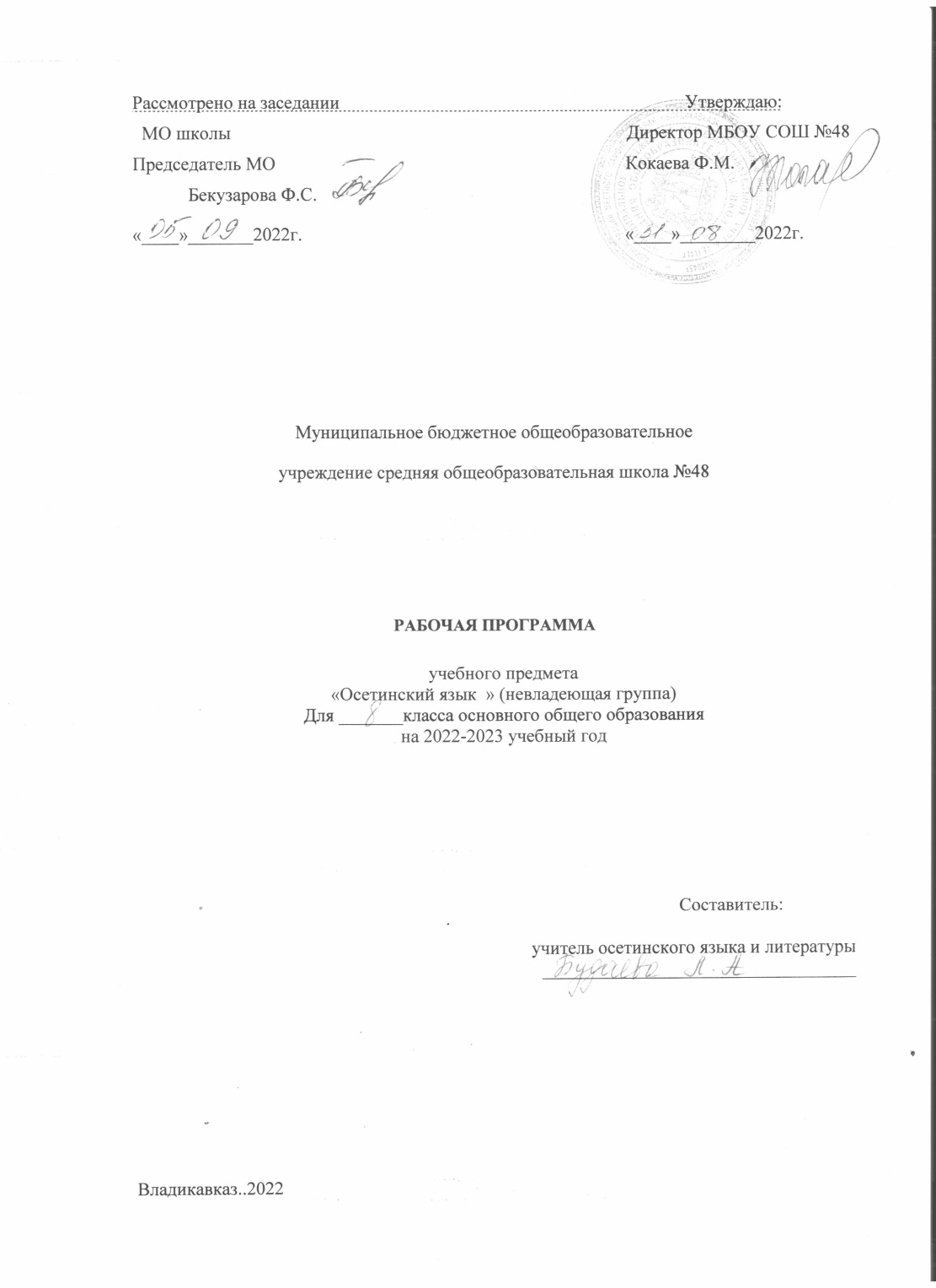 ПРОГРАММАПО ОСЕТИНСКОМУ ЯЗЫКУдля учащихся, не владеющих осетинским языком1–11 классы, 2021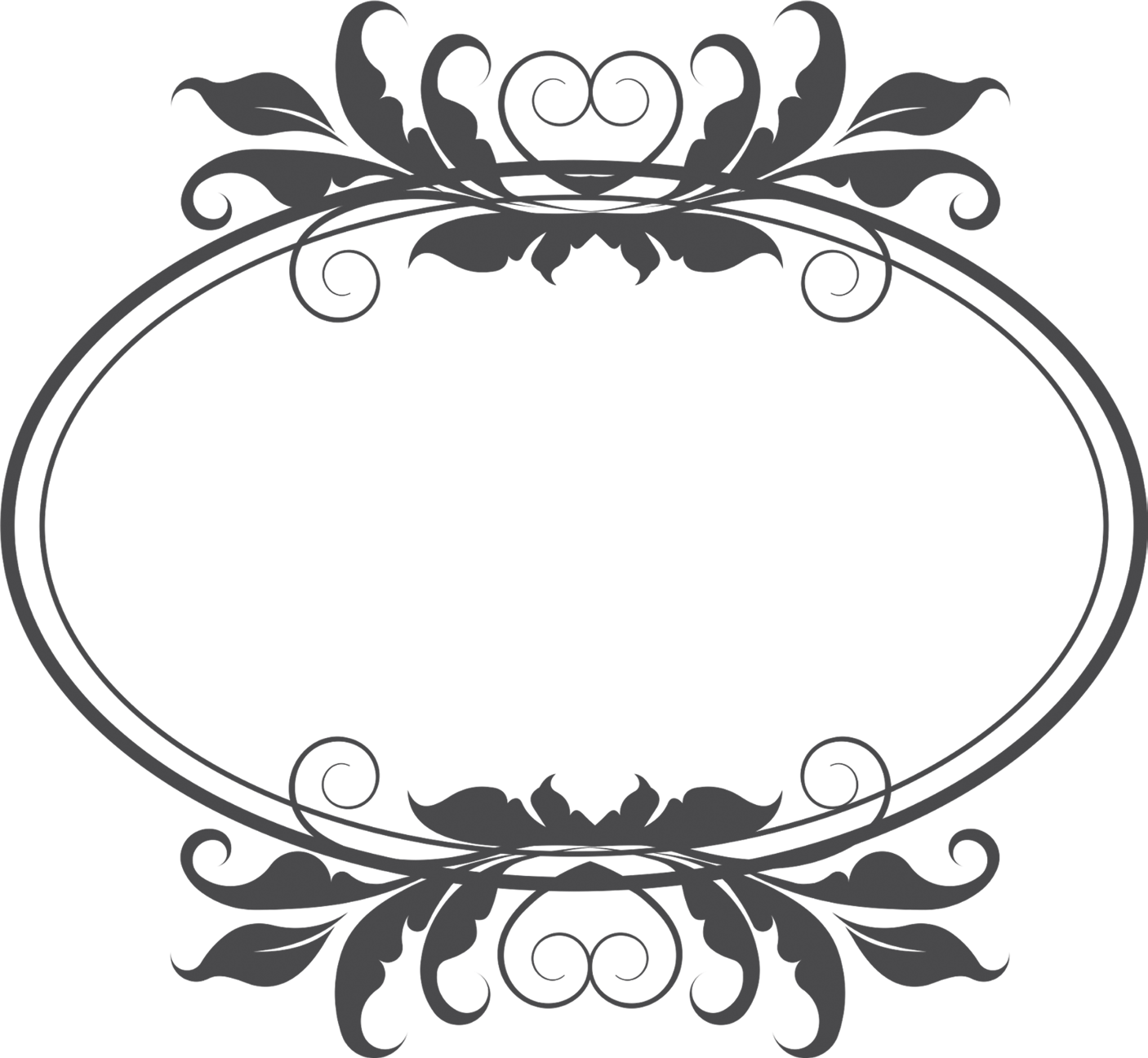 Пояснительная запискаВ начальной школе изучение осетинского языка как второго начинается с 1 класса. Учащиеся данного возраста характеризуются большой восприимчивостью к изучению языков, что позволяет им овладевать основами общения на новом для них языке с меньшими затратами времени и усилий по сравнению с учащимися других возрастных групп.Рабочая программа предназначена для 1–4 классов общеобразовательных учреждений и составлена в соответствии с требованиями федерального государственного образовательного стандарта начального образования.В программе определены цели и содержание обучения осетинскому языку в начальной школе, предложено тематическое планирование с определением основных видов учебной деятельности учащихся.Специфика предмета «Осетинский язык»: (как второй) деятельностный характер и коммуникативная направленность процесса обучения, взаимосвязь с другими предметными областями – открывает большие возможности для развития языковой личности младшего школьника, способного к общению на двух государственных языках республики: русском и осетинском. Изучение русского и осетинского языков, а также иностранного в начальной школе способствует осознанию учащимися своей принадлежности к определенному лингвоэтносу, к гражданскому обществу России и к международному сообществу. Школьники учатся общаться в условиях диалога и полилога культур, толерантно воспринимать проявления различных культур.Обучение осетинскому языку закладывает основу для формирования универсальных учебных действий. Младшие школьники осознают смысл и ценность учебной деятельности, учатся овладевать знаниями, самостоятельно работать над языком, что служит основой для последующего саморазвития и самосовершенствования.Цели обучению осетинскому языку в начальной школеОбщей целью обучения осетинскому языку в начальных классах является формирование элементарной коммуникативной компетенции младших школьников на доступном для них уровне в четырех видах речевой деятельности: аудировании, говорении, чтении и письме.Элементарная коммуникативная компетенция – это способность и готовность учащихся осуществлять межличностное и межкультурное общение на доступном для них уровне в определенных ситуациях и сферах общения.Изучение осетинского языка младшими школьниками направлено на достижение следующих целей:учебная: формирование умения общаться на осетинском языке на элементарном уровне с учётом речевых возможностей и потребностей младших школьников в устной (аудирование и говорение) и письменной (чтение и письмо) формах;образовательная: приобщение детей к новому социальному опыту с использованием русского и осетинского языков: знакомство младших школьников с доступными образцами художественной литературы на осетинском языке, воспитание дружелюбного отношения к представителям различных национальностей;развивающие: развитие речевых, интеллектуальных и познавательных способностей младших школьников, а также универсальных учебных умений; укрепление учебной мотивации в изучении осетинского языка;воспитательные: воспитание нравственных качеств личности обучающихся, чувства патриотизма, и разностороннее развитие младшего школьника средствами осетинского языка).Общая характеристика учебного курса«Осетинский язык» для учащихся 1–4 классовОсетинский язык – один из важных предметов в системе подготовки младшего школьника в условиях поликультурного и многоязычного мира. Наряду с другими предметами образовательной области «Филология» он формирует коммуникативную культуру школьника, способствует его воспитанию. Изучение осетинского языка в начальной школе носит активный характер, что соответствует возрастным особенностям младших школьников.Деятельностный характер предмета «Осетинский язык (как второй)» соответствует природе младшего школьника, воспринимающего мир целостно, эмоционально и активно. Это даёт возможность осуществлять разнообразные связи с предметами, изучаемыми в начальной школе, и формировать межпредметные общеучебные умения и навыки, а также развивать универсальные учебные действия.Учитывая поставленные учебные, образовательные, воспитательные и развивающие цели изучения предмета «Осетинский язык» в начальной школе, могут быть сформулированы задачи его изучения:формирование представлений об осетинском языке как средстве межличностного и межкультурного общения;расширение     лингвистического      кругозора;      освоение      элементарныхлингвистических представлений, доступных младшим школьникам и необходимых для овладения устной и письменной речью на осетинском языке на элементарном уровне;развитие личностных качеств младшего школьника, его внимания, мышления, памяти и воображения в процессе участия в моделируемых ситуациях общения, ролевых играх; в ходе овладения языковым материалом;развитие эмоциональной сферы детей в процессе обучающих игр, пения учебных песенок и т.д.;приобщение младших школьников к новому социальному опыту за счёт проигрывания на осетинском языке различных ролей в игровых ситуациях, типичных для семейного, бытового, учебного общения;духовно-нравственное воспитание школьника, понимание и соблюдение им таких нравственных устоев семьи, как любовь к близким, взаимопомощь, уважение к родителям, забота о младших;развитие познавательных способностей, овладение умением координиро- ванной работы с разными компонентами учебно-методического комплекта (учебником, рабочей тетрадью, аудиоприложениями, мультимедийными приложениями), умением работать в паре, группе.Описание места предмета в учебном планеСогласно учебному плану для образовательных учреждений Республики Северная Осетия-Алания для изучения осетинского языка как второго на этапе начального образования отводится 3 часа в неделю. 33 учебные недели в 1 классе (99 часов), 34 учебные недели во 2, 3, 4 классах (102 часа в каждом классе).Личностные, метапредметные и предметные результаты освоения учебного предмета «Осетинский язык» (как второй)Представленная программа обеспечивает достижение личностных, метапредметных и предметных результатов. В соответствии с требования ФГОС в структуре планируемых результатов отдельными разделами представлены личностные и метапредметные результаты, поскольку их достижение обеспечивается всей совокупностью учебных предметов.Личностные результатыЛичностными результатами изучения осетинского языка в начальной школе являются:общее представление о мире как о многоязычном и поликультурном сообществе;осознание языка как основного средства общения между людьми;формирование основ российской гражданской идентичности, чувства гордости за свою Родину и родной край – Осетию, осознание своей этнической и национальной принадлежности, формирование ценностей многонационального российского общества;формирование уважительного отношения к истории и культуре других народов;развитие этических чувств, доброжелательности и эмоционально-нравственной отзывчивости;развитие навыков сотрудничества с одноклассниками;формирование установки на здоровый образ жизни, работе на результат, бережному отношению к материальным и духовным ценностям.Метапредметные результатыМетапредметными результатами изучения осетинского языка в начальной школе являются:развитие умения взаимодействовать с окружающими, выполняя разные роли в пределах речевых потребностей и возможностей младшего школьника;развитие коммуникативных способностей школьника, умения выбирать адекватные языковые и речевые средства для успешного решения элементарной коммуникативной задачи;расширение общего лингвистического кругозора младшего школьника;развитие познавательной, эмоциональной и волевой сфер младшего школьника; формирование мотивации к изучению осетинского языка;овладение умением координированной работы с разными компонентамиучебно-методического комплекта (учебником, аудиодиском, рабочей тетрадью, справочными материалами и т. д.).освоение способов решения проблем творческого и поискового характера;формирование умения планировать, контролировать и оценивать учебные действия в соответствии с поставленной задачей;освоение	начальных	форм	рефлексии	(самоконтроля,	самоанализа,самооценки);овладение навыками смыслового чтения текстов различных стилей и жанров в соответствии с целями и задачами обучения на доступном для младшего школьника уровне;умение работать в группе и определять общую цель и пути ее достижения; умение договариваться о распределении функций и ролей в совместной деятельности, адекватно оценивать собственное поведение и поведение окружающих.Предметные результатыПредметными результатами изучения осетинского языка как второго в начальной школе является развитие коммуникативных умений в четырех видах речевой деятельности, формирование языковых навыков, развитие социокультурной осведомленности.Содержание курса Основные содержательные линииВ курсе осетинского языка выделяются следующие содержательные линии: коммуникативные умения в основных видах речевой деятельности: аудировании,говорении, чтении, письме;языковые навыки (фонетические, лексические, грамматические); социокультурная осведомленность;универсальные учебные действия.Предметное содержание речиПредметное содержание устной и письменной речи соответствует образователь- ным и воспитательным целям, интересам и возрастным особенностям младших школь- ников. Предметное содержание речи включает следующие темы:Знакомство. С главными действующими героями учебников. С одноклассниками, учителем, персонажами детских произведений: имя, фамилия, возраст. Приветствие, прощание.Я и моя семья. Члены семьи, их имена, возраст, внешность, черты характера, профессии, хобби. Межличностные отношения в семье. Традиции и обычаи в семье. Уважительное отношение к старшим. Распорядок дня. Любимая еда. Напитки. Национальные блюда. Праздники. Дни рождения. Подарки. День осетинского языка.Мои увлечения. Мои любимые занятия. Кружки. Спорт. Виды спорта. Люби- мые сказки, басни, стихи, песни. Выходной день. В кафе. В зоопарке. Поведение в обще- ственных местах.Я и мои друзья. Имя, возраст, внешность, характер, увлечения. Письмо другу. Положительные качества человека. Что такое хорошо и что такое плохо. Уважительное отношение друг к другу. Игры.Моя школа. Описание школы. Начало учебного года. Праздник в школе. Классная комната, учебные предметы, школьные принадлежности. Уроки. Учебные занятия на уроках. Межличностные отношения между одноклассниками. Отношение к учебе. Каникулы.Мир вокруг меня. Мой дом (квартира, комната: названия комнат, размер, предметы мебели). Условия проживания людей в городской, сельской и горной местности. Древняя архитектура. Времена года. Природа. Погода. Зимние игры детей. Домашние и дикие животные, птицы. Жизнь животных и птиц в различные времена года. Жизнь животных в зверинце. Труд людей.Наша страна и моя Родина. Общие сведения о России, столица, писатели, поэты. Осетия, столица. Города и села. Писатели, поэты. Выдающиеся люди и их вклад в мировую культуру. Герои Великой Отечественной войны. Небольшие произведения для детей (скороговорки, пословицы, загадки, считалочки, ребусы, кроссворды, сказки, песни, стихи).Коммуникативные умения по видам речевой деятельностиВ говоренииДиалогическая формаУметь вести:этикетные диалоги в типичных ситуациях бытового, учебно-трудового и межкультурного общения;диалог-расспрос (односторонний и двусторонний);диалог-побуждение к действию.Монологическая формаУметь пользоваться:основными коммуникативными типами речи: описание, сообщение, рассказ, характеристика (персонажей).уроке;В аудированииВоспринимать на слух и понимать:речь учителя и одноклассников на осетинском языке в процессе общения нанебольшие по объему тексты в аудиозаписи, построенные на изученномязыковом материале.В чтенииЧитать:Вслух небольшие по объему тексты, построенные на знакомом материале;Про себя и понимать тексты, содержащие изученный материал и отдельные новые слова, находить в тексте необходимую информацию.В письмеВладеть:Техникой письма (графикой, каллиграфией, орфографией);Основами письменной речи: писать с опорой на образец короткое личное письмо, поздравление с праздником.Языковые средства и навыки пользования имиГрафика, каллиграфия, орфография. Буквы осетинского алфавита. Основные правила чтения и орфографии. Правильное написание наиболее употребительных слов, вошедших в активный словарь.Фонетическая сторона речи. Все звуки осетинского языка. Нормы произношения. Ударение в слове, фразе. Особенности произношения повествовательного, побудительного и вопросительного предложений.Лексическая сторона речи. Лексические единицы, употребляемые в ситуациях общения в пределах тематики начальной школы. Простейшие устойчивые словосочетания, речевые клише и оценочная лексика как элементы речевого этикета, отражающие культуру Осетии. Начальные представления о способах словообразования: суффиксация (фыссæг, кусаг, зондджын), словосложение (гуырæнбон).Грамматическая сторона речи.Основные коммуникативные типы предложений; повествовательные, побудительные и вопросительные. Вопросительные предложения с вопросительнымисловами и без них. Вопросительные слова: чи, цы, кæй, цæй, кæм, цæм, кæмæн, цæмæн, кæмæй, цæмæй, кæцæй, кæмæ, цæмæ, кæдæм, кæуыл, цæуыл, кæимæ, цæимæ, кæйау, цæйау, куыд. Утвердительные и отрицательные предложения. Побудительные предложения. Простые распространенные предложения. Сложносочиненные предложения с союзом æмæ. Сложноподчиненные предложения с союзами уымæн æмæ, куы, уæд.Грамматические формы изъявительного наклонения: настоящее, прошедшее, будущее время. Глагол-связка уæвын. Неопределенная форма глагола.Существительные в   единственном   и   множественном   числе.   Склонениесуществительных.Прилагательные. Словосочетание: прилагательное и существительное.Местоимения: личные, притяжательные, указательные.Наречия времени: абон, знон, райсом, наречия места: ам, уым, ардæм.Числительные: количественные (до 100), порядковые (до 10).Наиболее употребительные послелоги: бын, раз, фæстæ, цур, тыххæй. хуызæн.Частицы: нæ, ма, нал.Социокультурная осведомленностьВ процессе обучения осетинскому языку в начальной школе учащиеся знакомятся: с небольшими произведениями для детей на осетинском языке, элементарными формами речевого и неречевого этикета, принятого в Осетии, с названиями национальностей жителей соседних республик.Специальные учебные уменияУчащиеся начальной школы овладевают следующими специальными учебными умениями и навыками:Пользоваться двуязычным словарем, приведенном в учебнике;Пользоваться справочным материалом, представленном в виде таблиц, правил; Вести свой словарик (словарную тетрадь);Систематизировать слова по тематическому признаку;Распознавать грамматические явления, отсутствующие в русском языке, например, послелоги.Универсальные учебные действияВ результате изучения курса осетинского языка по данной программе у выпускника начальной школы будут сформированы универсальные учебные действия как основа умения учиться.Ниже предлагается тематическое планирование к следующим учебникам по осетинскому языку как второму для общеобразовательных учреждений:«Дзурæм æмæ кæсæм иронау. 1 кълас» авторов И.М. Джибиловой, З.В. Корнаевой;«Дзурæм æмæ кæсæм иронау. 2 кълас» авторов И.М. Джибиловой, З.В. Корнаевой;«Дзурæм æмæ кæсæм иронау. 3 кълас» авторов И.М. Джибиловой, З.В. Корнаевой;«Дзурæм æмæ кæсæм иронау. 4 кълас» автора Р.А. Битаровой. Вышеперечисленные учебники реализуют данную рабочую программу.ТЕМАТИЧЕСКОЕ ПЛАНИРОВАНИЕ, 1 КЛАСС (99 ЧАСОВ)ТЕМАТИЧЕСКОЕ ПЛАНИРОВАНИЕ. 2 КЛАСС (102 ЧАСА)ТЕМАТИЧЕСКОЕ ПЛАНИРОВАНИЕ, 3 КЛАСС (102 часа)ТЕМАТИЧЕСКОЕ ПЛАНИРОВАНИЕ. 4 КЛАСС (102 часа)Описание учебно-методического и материально-технического обеспечения образовательного процессаУчебно-методическое и материально-техническое обеспечение образовательного процессаРабочая программа обеспечивается компонентами УМК «Дзурæм æмæ кæсæм иронау» для 1–4 классов.классУчебник «Дзурæм æмæ кæсæм иронау. 1 кълас» авторов И.М. Джибиловой, З.В. Корнаевой.Две рабочие тетради: «Фыссæм иронау. 1-аг хай», «Фыссæм иронау. 2-аг хай»авторов И.М. Джибиловой, З.В. Корнаевой.Книга для учителя, «Чиныг ахуыргæнæгæн» в которую входят тематическое планирование и методические рекомендации.Диск-сборник песенок «Зарæм иронау».Диск-лингафонный курс.Электронный учебник «Дзурæм æмæ кæсæм иронау. 1 кълас».классУчебник «Дзурæм æмæ кæсæм иронау. 2 кълас» авторов И.М. Джибиловой, З.В. Корнаевой.Две рабочие тетради: «Кусæн тетрад. 1-аг хай», «Кусæн тетрад. 2-аг хай» авторовИ.М. Джибиловой, З.В. Корнаевой.Книга для учителя, «Чиныг ахуыргæнæгæн» в которую входят тематическое планирование и методические рекомендации.Диск-сборник песенок «Зарæм иронау».Диск-лингафонный курс.Электронный учебник «Дзурæм æмæ кæсæм иронау. 2 кълас».Видеокурс «Мультфильмы на осетинском языке».классУчебник «Дзурæм æмæ кæсæм иронау. 3 кълас» авторов И.М. Джибиловой, З.В. Корнаевой.Две рабочие тетради: «Кусæн тетрад. 1-аг хай», «Кусæн тетрад. 2-аг хай» авторовИ.М. Джибиловой, З.В. Корнаевой.Книга для учителя, «Чиныг ахуыргæнæгæн» в которую входят тематическое планирование и методические рекомендации.Диск-сборник песенок «Зарæм иронау».Диск-лингафонный курс.Электронный учебник «Дзурæм æмæ кæсæм иронау. 3 кълас».классУчебник «Дзурæм æмæ кæсæм иронау. 2 кълас» автора Р.А. Битаровой.Рабочая тетрадь: «Кусæн тетрад» автора Р.А. Битаровой.Книга для учителя, «Чиныг ахуыргæнæгæн» в которую входят тематическое планирование и методические рекомендации.Диск-сборник песенок «Зарæм иронау».Диск-лингафонный курс.Электронный учебник «Дзурæм æмæ кæсæм иронау. 4 кълас».Рекомендации по учебно-методическому и материально-техническому обеспечению учебного предмета «Осетинский язык»К – комплектД – демонстрационныйСписок литературыФедеральный государственный образовательный стандарт начального общего образования // Вестник образования. – 2010. - № 3.Примерные программы по учебным предметам. Начальная школа. В 2 частях. Часть 2. – 3-е изд., перераб. – М.: Просвещение, 2010. – (Серия «Стандарты второго поколения»).Джибилова И.М., Корнаева З.В. «Дзурæм æмæ кæсæм иронау». УМК для 1 класса.Джибилова И.М., Корнаева З.В. «Дзурæм æмæ кæсæм иронау». УМК для 2 класса.Джибилова И.М., Корнаева З.В. «Дзурæм æмæ кæсæм иронау». УМК для 3 класса.Битарова Р.А. «Дзурæм æмæ кæсæм иронау». УМК для 4 класса.Пояснительная запискаКурс обучения осетинскому языку (как второму) в основной школе (5-9 клас- сы) и полной средней школе (10-11 классы) характеризуется личностной ориентацией языкового образования, реализацией всех основных современных подходов, входящих в личностно ориентированную парадигму образования: деятельностного, коммуникативного, социокультурного / поликультурного (обеспечивающего диалог куль- тур), компетентностного, средоориентированного подходов. Современное общество требует разностороннего развития личности человека, в том числе его коммуникативных способностей, облегчающих вхождение в мировое сообщество и позволяющих успешно функционировать в нём. Принципы гуманизации и демократизации общества самой большой ценностью провозглашают наличие развитой, образованной личности, способной жить и творить в условиях стремительно меняющегося мира.Поэтому значение владения несколькими языками, в том числе осетинским, трудно переоценить. Один из древнейших индоевропейских языков, генетически связанный не только с иранской, но и славянской, романской и германской языковыми группами, сохранивший огромное количество общих для этих языков черт, способен облегчить, в том числе, понимание структурных особенностей других индоевропейских языков, изучаемых в школе.Обучение осетинскому языку (как второму) в основной и полной средней школе должно обеспечивать преемственность с подготовкой учащихся в начальной школе. Данная ступень изучения осетинского языка характеризуется наличием значительных изменений в развитии школьников, так как у них к моменту начала обучения в основной школе существенно расширился кругозор и общее представление о мире. Они уже понимают роль и значение языка как средства общения в условиях поликультурности современного мира, владеют четырьмя основными видами речевой деятельности и обладают специальными учебными и общеучебными умениями, необходимыми для изучения осетинского языка как учебного предмета, а также накопили некоторые знания о правилах речевого поведения на русском и осетинском языках.В основной школе усиливается роль принципов когнитивной направленности учебного процесса, дифференциации и индивидуализации обучения, большое значение приобретает формирование учебно-исследовательских умений.Основная школа является важным звеном, которое соединяет все три ступени общего образования и обеспечивает преемственность начальной и основной школы, основной школы и старшей школы. На этой ступени совершенствуются приобретæнные ранее знания, навыки и умения, увеличивается объём используемых учащимися языковых и речевых средств, улучшается качество практического владения осетинским языком, возрастает степень самостоятельности школьников и их творческой активности. Завершающий уровень школьного образования – средняя общая школа – обе- спечивает достижение порогового уровня владения осетинским языком (как вторым), позволяющего выпускникам общаться в устной и письменной формах как с носителями изучаемого осетинского языка, так и с другими лицами, использующими данный языккак средство общения.Цели курсаИзучение осетинского языка в основной средней и полной средней школе в соответствии со стандартом направлено на достижение следующих целей:- развитие и воспитание школьников средствами осетинского языка, в частности: понимание важности изучения осетинского языка как одного из государственных языковРеспублики Северная Осетия-Алания и потребности пользоваться им как средством общения, познания, самореализации и социальной адаптации;создание предпосылок для развития элементарных основ лингвистической компетенции как важной составляющей коммуникативной компетенции;воспитание качеств гражданина, патриота; развитие национального самосознания, стремления к взаимопониманию между людьми разных сообществ, толерантного отношения к проявлениям иной культуры, лучшее осознание своей собственной культуры.Общая характеристика курсаВ основной средней школе можно условно выделить два этапа обучения: 5-7 классы и 8-9 классы. На первом этапе придаётся большое значение повторению, осознанию и закреплению того, что было усвоено в начальной школе, а также дальнейшему развитию приобретæнных ранее знаний, умений и навыков.На втором этапе существенную роль играет помощь учащимся в их самоопределении, основное внимание уделяется развитию ценностных ориентаций учащихся.Полная средняя школа обеспечивает дальнейшее развитие осетиноязычной коммуникативной компетенции школьников в единстве ее составляющих: языковой, речевой, социокультурной, компенсаторной и учебно-познавательной компетенции; развивает способности к самостоятельному и непрерывному изучению осетинского языка, дальнейшему самообразованию с его помощью;Курс для основной и полной средней школы построен на взаимодействии трёхосновных содержательных линий:коммуникативные умения в основных видах речевой деятельности,языковые средства и навыки оперирования имисоциокультурные знания и умения.В ходе работы над курсом учащиеся выполняют задания, которые должны соз- давать условия для их реального общения на осетинском языке (устное и письменное общение с носителями языка) или имитировать общение средствами ролевой игры. В подготовке и проведении этих проектов должны участвовать все учащиеся, но степень и характер участия могут быть разными.Особенность данного курса заключается и в том, что он даæт учителю возможность планировать учебно-воспитательный процесс, исходя из своих реальных потребностей, то есть не связывает его.Рабочие программы предусматривают блочную структуру учебников. Блоки выделяются в зависимости от основного объекта усвоения и от тематики текстов, формирующих виды речевой деятельности школьников. Однако деление на блоки достаточно условно, так как их конкретное содержание дает возможность использовать знания и умения, приобретенные при изучении предыдущих тем. Внутри блоков наряду с обязательным материалом встречается факультативный (в виде аутентичных текстов разных жанров, разнообразных заданий ), который учитель может предложить учащимся с более высоким уровнем обученности.Порядок следования блоков определяется содержанием материала, расположенного по мере усложнения и необходимости закрепления тех или иных навыков и знаний.Впервые в основной школе начинает систематически использоваться аудирование с письменной фиксацией значимой информации, которое является важным учебным умеением.В полной средней школе расширяются, закрепляются и систематизируются языковые знания и умения, расширяется предметное содержание речи применительно к социально-бытовой, учебно-трудовой и социально-культурной сферам общения, осуществляется дальнейшее развитие всех видов осетиноязычной речевой деятельности (говорения, аудирования, чтения, письма) и их совершенствование в целях достижения в конце базового курса обучения порогового уровня коммуникативной компетенции.Место курса в учебном планеНастоящий курс реализуется в течение семи лет. На каждый год обучения предполагается выделять по 102 часа (по 3 часа в неделю), в 9 и 11 классах – по 99 часов.Образовательное учреждение осуществляет выбор форм организации учебно- познавательной деятельности, а также режим учебной и внеучебной деятельности.Требования к результатам освоения содержания программы по осетинскому языку для основной средней школыЛичностные результаты:формирование дружелюбного и толерантного отношения к проявлениям иной культуры, уважения к личности, ценностям семьи;духовно-нравственное развитие и воспитание обучающихся,предусматривающее принятие ими моральных норм, нравственных установок, национальных ценностей;ценностное отношение к своей малой Родине, к традициям, государственной символике РСО-Алания;совершенствование коммуникативной и общей речевой культуры, а также приобретенных осетиноязычных коммуникативных умений в говорении, аудировании, чтении, письменной речи и языковых навыков;существенное расширение лексического запаса и лингвистического кругозора;достижение допорогового уровня осетиноязычной коммуникативной компетенции;осознание возможностей   самореализации   и   самоадаптации   средствамиосетинского языка;более глубокое осознание культуры своего народа и готовность к ознакомлению с ней представителей других стран;осознание себя гражданином своей страны и мира;Метапредметные результаты:воспитание российской гражданской идентичности: патриотизма, любви и уважения к Отечеству, чувства гордости за свою Родину, прошлое и настоящее многонационального народа России; осознание своей этнической принадлежности, знание истории, культуры, языка своего народа, своего края, основ культурного наследия народов России и человечества;формирование целостного мировоззрения, соответствующего современному развитию науки и общественной практики, учитывающего социальное, культурное, языковое и духовное многообразие современного мира;формирование осознанного, уважительного и доброжелательного отношения к другому человеку, его мнению, мировоззрению, культуре, языку, гражданской позиции; к истории, культуре, религии, традициям, языкам, ценностям народов России и народов мира.Предметные результаты:в коммуникативной сфере:коммуникативная компетенция выпускников (то есть владение осетинским языком как средством общения), включающая речевую компетенцию в следующих видах речевой деятельности:говорении:умение начинать, вести/поддерживать и заканчивать различные виды диалогов в стандартных ситуациях общения, соблюдая нормы речевого этикета, при необходимости переспрашивая, уточняя;умение расспрашивать собеседника и отвечать на его вопросы, высказывая своё мнение, просьбу, отвечать на предложение собеседника согласием/отказом, опираясь на изученную тематику и усвоенный лексико-грамматический материал;участие в полилоге, свободной беседе, обсуждении;рассказ о себе, своей семье, друзьях, своих интересах и планах на будущее; сообщение кратких сведений о своем городе/селе, о своей республике и стране; описание событий/явлений, умение передавать основное содержание, основнуюмысль прочитанного или услышанного, выражать своё отношение к прочитанному/ услышанному, давать краткую характеристику персонажей;аудировании:восприятие на слух и понимание речи учителя, одноклассников;восприятие на слух и понимание основного содержания кратких, несложных аутентичных прагматических аудио- и видеотекстов (прогноз погоды, объявление, программа теле- и радиопередачи и др.), умение выделять для себя значимую информацию и при необходимости письменно фиксировать её;восприятие на слух и понимание основного содержания несложных аутентичных аудио- и видеотекстов, относящихся к разным коммуникативным типам речи (описание/ сообщение/рассказ), умение определять тему текста, выделять главные факты в тексте, опуская второстепенные;чтении:чтение аутентичных текстов разных жанров и стилей, преимущественно с пониманием основного содержания;чтение несложных аутентичных текстов разных жанров с полным и точным пониманием и с использованием различных приёмов смысловой переработки текста (языковой догадки, анализа, выборочного перевода), умение оценивать полученную информацию, выражать своё мнение;чтение текста с выборочным пониманием нужной или интересующей информацииписьменной речи:заполнение анкет;написание поздравлений, личных писем с опорой на образец: умение расспрашивать адресата о его жизни и делах, сообщать то же о себе, выражать благодарность, просьбу, употребляя формулы речевого этикета, принятые в Осетии;составление плана, тезисов устного или письменного сообщения; краткое изложение результатов проектной деятельности;языковая компетенция (владение языковыми средствами и действиями сними):применение правил написания осетинских слов, изученных в основной школе; адекватное произношение и различение на слух всех звуков осетинского языка; соблюдение правильного ударения;соблюдение ритмико-интонационных особенностей предложений различных коммуникативных типов (утвердительное, вопросительное, отрицательное, повелительное); правильное членение предложений на смысловые группы;распознавание и употребление в речи основных значений изученных лексических единиц (слов, словосочетаний, реплик-клише речевого этикета);знание основных способов словообразования (аффиксация, словосложение, конверсия);понимание явления многозначности слов осетинского языка, синонимии, антонимии и лексической сочетаемости;распознавание и употребление в речи основных морфологических форм и синтаксических конструкций осетинского языка;знание признаков изученных грамматических явлений (временных форм глаголов, модальных глаголов, послелогов, существительных, степеней сравнения прилагательных и наречий, местоимений, числительных, предлогов);знание основных различий систем осетинского и русского языков;социокультурная компетенция:знание национально-культурных особенностей речевого и неречевого поведения в Осетии, их применение в различных ситуациях формального и неформального меж- личностного и межкультурного общения;распознавание и употребление в устной и письменной речи основных норм речевого этикета (реплик-клише, наиболее распространённой оценочной лексики), принятых в Осетии;знание употребительной фоновой лексики и реалий Осетии, распространённых образцов фольклора (считалки, пословицы);знакомство с образцами художественной литературы;представление об особенностях образа жизни, быта, культуры осетин (известных достопримечательностях, выдающихся людях и их вкладе в мировую культуру);представление о сходстве и различиях в традициях народов России.Требования к результатам освоения содержания программы по осетинскому языку для полной средней школыЛичностные результаты:формирование российской гражданской идентичности, патриотизма, уважение к своему народу, чувства ответственности перед Родиной, гордости за свой край, свою Родину, прошлое и настоящее многонационального народа России, уважения государственных символов (герб, флаг, гимн);формирование мировоззрения, соответствующего современному уровню разви- тия науки и общественной практики, основанного на диалоге культур, а также различных форм общественного сознания, осознание своего места в поликультурном мире;толерантное сознание и поведение в поликультурном мире, готовность и способность вести диалог с другими людьми, достигать в нем взаимопонимания, находить общие цели и сотрудничать для их достижения;навыки сотрудничества со сверстниками, детьми младшего возраста, взрослыми в образовательной, общественно полезной, учебно-исследовательской, проектной и других видах деятельности;совершенствование коммуникативной и общей речевой культуры, а также приобретæнных осетиноязычных коммуникативных умений в говорении, аудировании, чтении, письменной речи и языковых навыков;существенное расширение лексического запаса и лингвистического кругозора;достижение порогового уровня осетиноязычной коммуникативной компетенции;Метапредметные результаты:умение продуктивно общаться и взаимодействовать в процессе совместной деятельности, учитывать позиции других участников деятельности, эффективно разрешать конфликты;владение навыками познавательной, учебно-исследовательской   и проектной деятельности, навыками разрешения проблем; способность и готовность к самостоятельному поиску методов решения практических задач, применению различных методов познания;готовность и способность к самостоятельной информационно-познавательной деятельности, владение навыками получения необходимой информации из словарей разных типов, умение ориентироваться в различных источниках информации, критически оценивать и интерпретировать информацию, получаемую из различных источников;владение навыками познавательной рефлексии как осознания совершаемых действий и мыслительных процессов, их результатов и оснований, границ своего знания и незнания, новых познавательных задач и средств их достижения.Предметные результаты:в коммуникативной сфере:коммуникативная компетенция выпускников (то есть владение осетинским языком как средством общения), включающая речевую компетенцию в следующих ви- дах речевой деятельности:говорении:умение начинать, вести/поддерживать и заканчивать диалог-расспрос, диалог- обмен сообщениями, мнениями, диалог-побуждение, ритуализированный диалог, а также диалоги смешанного типа на основе новой тематики и расширения ситуаций официального и неофициального общения;умение расспрашивать собеседника и отвечать на его вопросы, высказывая своё мнение, просьбу, отвечать на предложение собеседника согласием/отказом, опираясь на изученную тематику и усвоенный лексико-грамматический материал;рассказ о себе, своем окружении, своих планах на будущее;описание особенностей жизни и культуры своей республики, страны, другихстран;связные сообщения, содержащие наиболее важную информацию по изученнойтеме/проблеме;рассуждения о фактах, событиях;аудировании:понимать основное содержание высказываний монологического и диалогического характера на наиболее актуальные для подростков темы;выборочно понимать нужную информацию в прагматических текстах (рекламе, объявлениях);относительно полно понимать собеседника в наиболее распространенных стандартных ситуациях повседневного общения;чтении:ознакомительное чтение с целью понимания основного содержания сообщений(обзоров, репортажей), отрывков из произведений художественной литературы, пуб- ликаций научно-познавательного характера;изучающее чтение с целью полного и точного понимания информации, главным образом прагматических учебных текстовпросмотровое/поисковое чтение с целью выборочного понимания необходимой/ интересующей информации из текстов разных жанров;письменной речи:написание личных писем; изложение сведения о себе;составление плана, тезисов устного/письменного сообщения, в том числе на основе выписок из текста;языковая компетенция (владение языковыми средствами и действиями сними):систематизация языковых знаний и навыков, а именно:расширение и   закрепление   орфографических   навыков,   в   том   числеприменительно к новому языковому материалу;расширение закрепление слухопроизносительных навыков; систематизацию лексических единиц, изученных в 5-9 классах;повторение и овладение лексическими средствами, обслуживающими новые темы, проблемы, ситуации общения и включающие оценочную лексику, реплики-клише речевого этикета (80-90 лексических единиц в 10 классе и около 80 лексических единиц в 11 классе);расширение потенциального словаря за счет овладения интернациональной лексикой, новыми значениями известных слов и слов, образованных на основе продуктивных способов словообразования;продуктивное овладение грамматическими явлениями, которые раньше были усвоены рецептивно;коммуникативно ориентированная систематизация грамматического материала, изученного в основной школе, в частности систематизация всех форм глагола во всех наклонениях, модальных глаголов;активизация и систематизация всех форм придаточных предложений; активизация и систематизация знаний о сложносочиненном предложении; социокультурная компетенция:расширения объема социокультурных знаний за счет новой тематики и проблематики речевого общения;углубление знаний о Республике Северная Осетия-Алания, ее истории и культуре; углубление знаний о истории науке и культуры в других странах мира; расширение объема лингвистических и культуроведческих знаний, навыков иумений, связанных с адекватным использованием языковых средств, в том числе фоновой лексики, реалий, а также правил речевого и неречевого поведения в соответствии с нормами, принятыми в республике.Основное содержание курсаПредметное содержание речиМежличностные взаимоотношения в семье, со сверстниками.Внешность и характеристика человека.Досуг и увлечения (чтение, кино, театр, музей, музыка).Виды отдыха, путешествия. Молодёжная мода, покупки.ним.Здоровый образ жизни: режим труда и отдыха, спорт.Школьное образование, школьная жизнь, изучаемые предметы и отношение кПереписка со сверстниками. Каникулы в различное время года.Мир профессий. Проблемы выбора профессии.Проблемы экологии. Защита окружающей среды.Климат, погода. Условия проживания в городской/сельской местности.Средства массовой информации и коммуникации (пресса, телевидение, радио,Интернет).Родная республика, родная страна, мир: географическое положение, культурные особенности (национальные праздники, знаменательные даты, традиции, обычаи), столицы и крупные города, достопримечательности, страницы истории, выдающиеся люди, их вклад в науку и мировую культуру.Виды речевой деятельности/ Коммуникативные уменияАудированиеДальнейшее развитие и совершенствование восприятия и понимания на слух аутентичных текстов с разной глубиной проникновения в их содержание (с пониманием основного содержания, с выборочным пониманием и полным пониманием воспринимаемого на слух текста) в зависимости от коммуникативной задачи и функционального типа текста.Жанры текстов: прагматические, публицистические, научно-популярные, художественные.Коммуникативные типы текстов: сообщение, рассказ, интервью, личное письмо, стихотворения, песни.Содержание текстов должно соответствовать возрастным особенностям и интересам учащихся и иметь образовательную и воспитательную ценность.Аудирование с пониманием основного содержания текста осуществляется на аутентичных текстах, содержащих наряду с изученным также некоторое количество незнакомого материала. Больший удельный вес занимают тексты, отражающие особенности быта, жизни и в целом культуры осетинского народа и других народов нашей страны. Время звучания текстов для аудирования - до 2 минут (5-9 кл.), до 3 минут (10-11 кл.).Аудирование с выборочным пониманием нужной или интересующей информации предполагает умение выделить необходимую или интересующую информацию в одном или нескольких коротких текстах прагматического характера, опуская избыточную информацию. Время звучания текстов для аудирования до 1,5 минуты.Аудирование с полным пониманием содержания осуществляется на несложных аутентичных (публицистических, научно-популярных, художественных) текстах, включающих некоторое количество незнакомых слов, понимание которых осуществляется с опорой на языковую догадку, данные к тексту комментарии, с исполь- зованием, в случае необходимости, двуязычного словаря. Время звучания текстов для аудирования - до 1 минуты (5-9 кл.), до 2 минут (10-11 кл.)ГоворениеДиалогическая речьУмение вести диалоги этикетного характера, диалог-расспрос, диалог — побуждение к действию, диалог – обмен мнениями и комбинированные диалоги. Осуществляется дальнейшее совершенствование диалогической речи при более вариативном содержании и более разнообразном языковом оформлении. Объём диалога:3-4 реплики (5-7 кл.), 4—5 реплик (8 – 9 кл.), 5-6 реплик (10-11кл.) со стороны каждого учащегося.Монологическая речьДальнейшее развитие и совершенствование связных высказываний учащихся с использованием основных коммуникативных типов речи: описание, сообщение, рассказ (включающий эмоционально-оценочное   суждение),   рассуждение   (характеристика) с опорой и без опоры на прочитанный или услышанный текст или заданную коммуникативную ситуацию. Объём монологического высказывания: 8-10 фраз (5-7 кл.), 10-12 фраз (8-9 кл.), 12-15 фраз (10-11кл).ЧтениеУмение читать и понимать аутентичные тексты с различной глубиной и точностью проникновения в их содержание (в зависимости от вида чтения): с пониманием основного содержания (ознакомительное чтение); с полным пониманием содержания (изучающее чтение); с выборочным пониманием нужной или интересующей информации (просмотровое/поисковое чтение).Жанры текстов: научно-популярные, публицистические, художественные, прагматические.Типы текстов: статья, интервью, рассказ, стихотворение, песня, объявление, рецепт, письмо.Содержание текстов   должно   соответствовать   возрастным   особенностям и интересам учащихся, иметь образовательную и воспитательную ценность, воздействовать на эмоциональную сферу учащихся.Независимо от вида чтения возможно использование двуязычного словаря.Чтение с пониманием основного содержания осуществляется на несложных аутентичных текстах и предполагает выделение предметного содержания, включающего основные факты, отражающие, например, особенности быта, жизни, культуры народов республики, региона и страны, а также других стран и содержащие как изученный материал, так и некоторое количество незнакомых слов. Максимальный объём текстов для чтения – 400-450 слов.Чтение с выборочным пониманием нужной или интересующей информации предполагает умение просмотреть текст или несколько коротких текстов и выбрать информацию, которая необходима или представляет интерес для учащихся. Объём текста для чтения — до 350 слов.Чтение с полным пониманием текста осуществляется на несложных аутентичных текстах, ориентированных на выделенное предметное содержание и построенных в основном на изученном языковом материале. Объём текста для чтения – до 250 слов.Письменная речьДальнейшее развитие и совершенствование письменной речи, а именно умений: писать короткие поздравления с днём рождения и другими праздниками,выражать пожелания (объёмом 30-40 слов, включая адрес);заполнять формуляры, бланки (указывать имя, фамилию, пол, гражданство,адрес);писать личное письмо с опорой и без опоры на образец (расспрашивать адресатао его жизни, делах, сообщать то же самое о себе, выражать благодарность, давать совет, просить о чём-либо). Объём личного письма - до 100 слов, включая адрес;писать краткие сочинения (письменные высказывания с элементами описания, повествования, рассуждения) с опорой на наглядность и без неё. Объём: 140-160 слов.Компенсаторные уменияСовершенствуются умения:переспрашивать, просить повторить, уточняя значение незнакомых слов; использовать в качестве опоры при порождении собственных высказыванийключевые слова, план к тексту, словарь и т. д.;прогнозировать содержание текста на основе заголовка, предварительно поставленных вопросов;догадываться о значении незнакомых слов по контексту;догадываться о значении незнакомых слов по используемым собеседником жестам и мимике;использовать синонимы, антонимы, описания понятия при дефиците языковых средств.Общеучебные умения и универсальные способы деятельностиФормируются и совершенствуются умения:работать с информацией: сокращение, расширение устной и письменной информации, создание второго текста по аналогии, заполнение таблиц;работать с прослушанным и письменным текстом: извлечение основной информации, извлечение запрашиваемой или нужной информации, извлечение полной и точной информации;работать с источниками: литературой, со справочными материалами, словарями на осетинском языке;учебно-исследовательская работа, проектная деятельность: выбор темы исследования, составление плана работы, знакомство с исследовательскими методами (наблюдение, анкетирование, интервьюирование), анализ   полученных   данных   и их интерпретация, разработка краткосрочного проекта и его устная презентация с аргументацией, ответы на вопросы по проекту;самостоятельная работа учащихся, связанная с рациональной организацией своего труда в классе и дома и способствующая самостоятельному изучению осетинского языка и культуры Осетии.Специальные учебные уменияФормируются и совершенствуются умения:находить ключевые слова и социокультурные реалии при работе с текстом; семантизировать слова на основе языковой догадки;осуществлять словообразовательный анализ слов; выборочно использовать перевод;пользоваться двуязычными словарями;участвовать в проектной деятельности межпредметного характера.Языковые средстваГрафика, орфографияПравила чтения и написания новых слов, отобранных для данного этапа обучения, и навыки их применения в рамках изучаемого лексико-грамматического материала.Образование множественного числа существительных (корень+т; группа согласных+ы+т (чередование гласной корня); сонорные+тт; к/ч+ы+т; г/дж+ы+т; æг+т;ыг+т; изменения в корне);правописание глаголов в прошедшем времени (с суффиксами т, ст, с основой на -вд, -гъд);правописание кратких местоимений (ын/йын, æм/йæм, ыл/йыл);Фонетическая сторона речиРазличение на слух всех звуков осетинского языка и адекватное их произношение, соблюдение правильного ударения в словах и фразах. Членение предложений на смысловые группы. Соблюдение правильной интонации в различных типах предложений. Дальнейшее совершенствование слухопроизносительных навыков, в том числе и применительно к новому языковому материалу.Лексическая сторона речиЛексические единицы, обслуживающие новые темы, проблемы и ситуации общения в пределах тематики основной средней и полной средней школы, в объёме 1000 единиц (включая 400 усвоенных в начальной школе).Лексические единицы включают устойчивые словосочетания, оценочную лексику, реплики-клише речевого этикета.Основные способы словообразования: а) аффиксация:существительных c суффиксами -дзинад (хорздзинад,), -ад (дæсныйад), приставкой æм- (æмбал, æмгар), прилагательных c приставкой æнæ- (æнæниз), отглагольных существительных с суффиксами -д, -т, ст, -ыд, -ад (рæдийын – рæдыд, уарзын – уарзт), прилагательных с суффиксами –аг (кусаг), -он (ирон), -джын (зондджын); причастий с суффиксами -д, -т, ст, -ыд, -ад (æхсад, конд, марзт), -æг (кафæг), -инаг (кусинаг); наречия с суффиксом -ау (иронау); деепричастия с суффиксом -гæйæ (хъазгæйæ);б) словосложение (разамонæг, ахуыргæнинаг); в) конверсия (фæткъуы бæлас)г) интернациональные слова (грамматикæ, планетæ, лагерь).Грамматическая сторона речиДальнейшее расширение объёма значений грамматических средств, изученных ранее, и знакомство с новыми грамматическими явлениями.МорфологияСуществительное: образование множественного числа, абстрактные существи- тельныеПрилагательные: сравнительная степень прилагательного (суф.-дæр), превосход- ная степень прилагательного (тæккæ, æппæты),Числительное: количественные (простые, сложные, составные); их употребление с существительными (существительные в ед.ч.род.п.и др.); порядковые числительные (фыццаг), их образование: суффиксы –аг, -æм, -æгæм; разделительные числительные (суффикс -гай); их употребление с существительными (мн.ч.);Местоимение: краткая форма местоимений; падежные значения, место в предложении, возвратные местоимения: мæхи, дæхи,…мæхæдæг… их значения, особенности употребления, определенные местоимения алчи, алчидæр, алцы, алцыдæр), неопределенные местоимения (чидæр, цыдæр), определение-местоимение; значение (притяжательное), место в предложении; отрицательные местоимения ничи, ницы; их место в предложении; склонение местоимений; падежные значения, место в предложении.  Наречие: местоименные наречия уым, уæд, уырдæм, уырдыгæй, ам, ардæм, ардыгæй; наречия на -ау; отрицательные местоименные наречия никуы, никæд, никæдæм; их значения и место в предложении;Глагол: сложная форма глагола (цæугæ кæнын), личные окончания глаголов в будущем времени, образование формы прошедшего времени, причастия на -д, -т, ст, -ыд, -ад, вспомогательный глагол «уæвын» в прошедшем времени, вспомогатель- ный глагол «вæййын», глагольные приставки (а-, ба-, ра-, æр-, æрба-, с-, ны-, фæ-), и их значения; глаголы со значением многократного действия (фæцæуы); глаголы созначением незавершенного действия (фæцæйцыдис); причастия настоящего времени на -аг, -æг; причастия будущего времени с суф. -инаг, их значения, употребление с существительным; деепричастия с суффиксом -гæйæ; Спряжение глагола в желатель- ном наклонении (настоящее время, прошедшее время); значения, выражаемые глаголом; спряжение глагола в условном наклонении; значения, выражаемые глаголом;Предлог: æнæПослелоги: тыххæй; бын, раз, гæсгæ, фæстæ, сæр, бæрц (уыйбæрц), руаджы, йеддæмæ, æхсæн, хæстæг, хуызæн, уæлдай, мидæг, онг, æрдæм, фæстæмæ, дæргъыСоюзы: æмæ в вопросительном предложении в значении «а» (æмæ ды та?); разде- лительные союзы : кæнæ, куы-куы, кæнæ-кæнæ; значения союзов, место в предложении; фæлæ, та.Частицы: частица -иу (многократность действия: ацыди-иу), побуждение к действию в будущем (ацу-иу); частица -ма (рауай-ма), значение, место в предложении; мæнæ, цæй, цæй æмæ, суанг, æцæг, раст зæгъгæйæ, хъыгагæн, æнæмæнг, иу дзырдæй; отрицательные частицы нæ, нæма, нал, ма; хъуамæ.Модальные слова: фæнды, хъæуы; значения, особенности употребления с суще- ствительными и местоимениями.СинтаксисПростые двусоставные предложения утвердительные: составное именное сказуемое с глаголом «уæвын» в настоящем времени (æз дæн); место вспомогательного глагола в предложении; составное именное сказуемое с глаголом «уæвын» в будущем времени; место вспомогательного глагола в предложении; дополнения – существительные в косвенных падежах; значения падежей; дополнения – краткие и полные местоимения; склонение местоимений; определение-прилагательное, место в предложении (перед определяемым словом), особенности употребления (неизменяемая форма); обстоятельства: существительное в родительном падеже, существительное в уподобительном падеже.Простые двусоставные предложения отрицательные: отрицательные частицы«нæ», «нæма», «нал»; их значения и место в предложении; выражение возможности/ невозможности действия: глагол с суф.-æн+ ис/нæй (зæгъæн ис, зæгъæн нæй).Простые двусоставные предложения вопросительные со сказуемым-глаголом в изъявительном наклонении: вопросительные слова чи? цы? кæм? кæд? кæдæм? кæцæй? цал? цас?; цæмæн? цæй тыххæй?; место вопросительного слова в предложении; союз æви.Побудительные предложения: сказуемые - простые глаголы в повелительном наклонении; сказуемые- сложные глаголы в повелительном наклонении.Простые двусоставные и односоставные предложения со сказуемым-глаголом в желательном наклонении (бæллиццаг здæхæн).Простые двусоставные и односоставные предложения со сказуемым-глаголом в условном наклонении (бадзырдон здæхæн).Способы выражения побуждения к действию 3 лица: 1) повелительное наклонение; 2) уадз æмæ+глагол в условном наклонении (цæуа, цæуой)Простые двусоставные и односоставные предложения с однородными членами: соединительные союзы: æмæ, дæр, дæр-дæр, нæдæр – нæдæр; значения союзов, место в предложении;Сложносочиненные предложения с соединительными отношениями (союзы), особенности словопорядка (æмæ и др. союзы между простыми предложениями, та – внутри второго простого предложения).Сложносочиненные предложения с противительными отношениями (союзы), особенности словопорядка.Сложносочиненные предложения с разделительными отношениями (союзы), особенности словопорядка.Сложноподчиненные предложения : с придаточным времени (куы-уæд); с придаточным места (кæм – уым); с придаточным изъяснительным (кæй – уый); с придаточным определительным (чи – уыцы); с придаточным цели (цæмæй- уымæн, уый тыххæй æмæ); с придаточным причины (кæй – уый тыххæй; уымæн æмæ); с придаточным уступки (кæд – уæддæр); с придаточным образа действия (афтæ-цыма,, куыд – афтæ); с придаточным условным (кæд – уæд).Социокультурные знания и уменияУчащиеся совершенствуют свои умения осуществлять межличностное и межкультурное общение, используя знания о национально-культурных особенностях своей республики, региона и страны, полученные на уроках осетинского языка и в процессе изучения других предметов (знания межпредметного характера).Они овладевают знаниями:о месте осетинского языка среди других языков мира;о наиболее употребительной тематической фоновой лексике и реалиях при изучении учебных тем (традиции, питание, проведении выходных дней, основ- ные национальные праздники, этикетные особенности и др.);о социокультурном портрете и культурном наследии Осетии;о различиях в речевом этикете в ситуациях формального и неформального общения в рамках изучаемых предметов речи.Предусматривается также овладение умениями:адекватного речевого и неречевого поведения в распространённых ситуациях бытовой, учебно-трудовой, социокультурной/межкультурной сфер общения;представления родной республики и ее культуры на осетинском языке.Краткая характеристика курсаПредставленный курс составлен на основе основополагающих документов современного российского образования: федерального государственного образовательного стандарта основного общего образования, утвержденного Мини- стерством науки и образования РФ 17 декабря 2010 г., приказ №1897 (в редакции от 29.12.2014г.), федерального государственного образовательного стандарта среднего общего образования, утвержденного Министерством науки и образования РФ 17 мая 2012 г, приказ №,413 (с изменениями на 29 июня 2017 г.), примерной программе по осетинскому языку (как второму) для основного и среднего общего образования. Это изначально обеспечивает полное соответствие целей и задач курса, тематики и результатов обучения требованиям федеральных документов.Главные цели курса соответствуют целям, зафиксированным в стандартах основного и среднего общего образования - формирование и развитие коммуникативной компетенции учащихся в совокупности её составляющих: речевой, языковой, социокультурной, компенсаторной и учебно-познавательной. Особый акцент делается на личностном развитии и воспитании учащихся, развитии готовности к самообразованию, универсальных учебных действий, владении ключевыми компетенциями, а также на развитии и воспитании потребности школьников пользоваться осетинским языком как средством общения, познания, самореализации и социальной адаптации; развитиинационального самосознания, стремлении к взаимопониманию между людьми разных культур и сообществ.Предлагаемый курс предназначен для учащихся 5-11 классов общеобра- зовательных учреждений.Программа базируется на таких методологических принципах, как коммуникативно-когнитивный, личностно ориентированный и деятельностный.При создании программы авторами учитывались и психологические особенности данной возрастной группы учащихся. Это нашло отражение в выборе текстов, форме заданий, видах работы, методическом аппарате.Ниже прилагается тематическое планирование к реализующим данную учебную программу учебно-методическим комплектамОсетинский язык (как второй). 5 класс, Осетинский язык (как второй). 6 класс, Осетинский язык (как второй). 7 класс, Осетинский язык (как второй). 8 класс, Осетинский язык (как второй). 9 класс, Осетинский язык (как второй). 10 класс, Осетинский язык (как второй). 11 класс,разработанным авторским коллективом под руководством доктора филоло- гических наук, профессора Камболова Т.Т. в рамках проекта «Теория и практика полилингвальноог образования на Кавказе».Тематическое планирование 5 класс (102 часа, в том числе 4 ч. на контрольные работы ) (3 часа в неделю, 34 недели )Тематическое планирование. 6 класс(100 ч., в том числе 6 ч. на контрольные работы)Тематическое планирование7 класс (102 часа, в том числе 4 часа на контрольные работы)Тематическое планирование8 класс (102 ч., в том числе 4 ч. на контрольные работы)Тематическое планирование 9 класс (102 часа)Тематическое планирование 10 класс (102 часа, в том числе 4 часа на контрольные работы)Тематическое планирование 11 класс (99 ч., в том числе 4 ч. на контрольные работы)Учебно-методическое и материально-техническое обеспечение учебного предмета «Осетинский язык» (как второй)Книгопечатная продукция (библиотечный фонд)Федеральный государственный образовательный стандарт основного общего образования.Федеральный государственный образовательный стандарт среднего общего образования.Учебники «Осетинский язык (как второй)» для 5 – 11 классов: Калаева М.А. «Осетинский язык (как второй)». 5 класс.Дзодзикова З.Б. «Осетинский язык (как второй)». 6 класс. Бибаева М.В. «Осетинский язык (как второй)». 7 класс. Кудзоева А.Ф. «Осетинский язык (как второй)». 8 класс. Боллоева Е.М. «Осетинский язык (как второй)». 9 класс. Цаллагова С.Ю «Осетинский язык (как второй)». 10 класс. Кудзоева А.Ф. «Осетинский язык (как второй)». 11 класс. Примерная программа по осетинскому языку (как второму)Книги для учителя к УМК «Осетинский язык (как второй)» для 5 – 11 классов Электронные учебники «Осетинский язык (как второй)» для 5 – 11 классов Аудиоматериалы к УМК «Осетинский язык (как второй)» для 5 – 11 классов Осетинско-русские и русско-осетинские словари.Технические средства обучения и оборудование кабинетаТелевизор. Видеомагнитофон/видеоплеер. Интерактивная доска.Магнитофон.Компьютер.Мультимедийный проектор. Экспозиционный экран.Классная доска с набором приспособлений для крепления таблиц, плакатов и картинок.Стенд для размещения творческих работ учащихся. Стол учительский с тумбой.Ученические столы 2-местные с комплектом стульев.СОДЕРЖАНИЕПРОГРАММА ПО ОСЕТИНСКОМУ ЯЗЫКУ С 1-4 КЛАССЫ............................Пояснительная записка..............................................................................................Цели обучению осетинскому языку в начальной школе.........................................Общая характеристика учебного курса «Осетинский язык»для учащихся 1-4 классов..........................................................................................Описание места предмета в учебном плане.............................................................Личностные, метапредметные и предметные результаты освоения учебного предмета «Осетинский язык» (как второй)..............................................................Личностные результаты.............................................................................................Метапредметные результаты.....................................................................................Предметные результаты.............................................................................................Содержание курса. Основные содержательные линии...........................................Предметное содержание речи...................................................................................Коммуникативные умения по видам речевой деятельности..............................Языковые средства и навыки пользования ими.....................................................Социокультурная осведомленность..........................................................................Специальные учебные умения..................................................................................Универсальные учебные действия............................................................................Тематическое планирование. 1 класс........................................................................Тематическое планирование. 2 класс........................................................................Тематическое планирование. 3 класс........................................................................Тематическое планирование. 4 класс........................................................................Описание учебно-методического и материально-технического обеспечения образовательного процесса........................................................................................Учебно-методическое и материально-техническое обеспечение образовательного процесса........................................................................................Рекомендации по учебно-методическому и материально-техническому обеспечению учебного предмета «Осетинский язык»............................................Список литературы.....................................................................................................ПРОГРАММА ПО ОСЕТИНСКОМУ ЯЗЫКУ С 5-11 КЛАССЫ..........................Пояснительная записка……………….……………………………………………..Цели курса……………………………………………………………….…………..Общая характеристика курса…………………………………………………….....Место курса в учебном плане………………………………………………………Требования к результатам освоения содержания программыпо осетинскому языку (как второму)……...................................................……….Основное содержание курса......................................................................................Предметное содержание речи……………..……………………………………….Виды речевой деятельности / Коммуникативные умения………………....…….Общеучебные умения и универсальные способы деятельности………...……..Специальные учебные умения……………………………………………………..Языковые средства……………………………….……………….............…………Социокультурные знания и умения……………………………….............………..Краткая характеристика курса……………………………………………………..Тематическое планирование. 5 класс……………………………………....………Тематическое планирование. 6 класс…………………………………….....……..34456667101011111212121533455874747576777878798080848485878787909092112Тематическое планирование. 7 класс………………………………………….…..Тематическое планирование. 8 класс………………………………………….…..Тематическое планирование. 9 класс……………………………………..……….Тематическое планирование. 10 класс…………………………………………….Тематическое планирование. 11 класс……………………………………………..Учебно-методическое и материально-техническое обеспечениеучебного предмета «Осетинский язык» (как второй)……………………………128141160215238257Учебно-методическое изданиеПРОГРАММАПО ОСЕТИНСКОМУ ЯЗЫКУдля учащихся, не владеющих осетинским языком 1–11 классыСоставители:Корнаева З. В., Джибилова И. М., Битарова Р. А., Калаева М.А., Дзодзикова З.Б., Бибаева М.В., Кудзоева А.Ф., Боллоева Е.М., Цаллагова С.Ю.Корректор Л.Г. ДзампаеваКомпьютерная верстка Л. К. ГогичаеваСдано в набор 11. 11. 2021 г. Подписано к печати 28. 11. 2021 г.Формат бумаги 60x90 ¹/16. Бум. офс.Гарн. шрифта «Times New Roman». Печать офсетная.Виды речевой деятельностиВыпускник научится:Речевая компетенция:Речевая компетенция:Говорениевести и поддерживать элементарный диалог: этикетный, диалог-расспрос (односторонний и двусторонний), диа- лог-обмен мнениями, суждениями), диалог-побуждение к действию (объем диалогического высказывания – 3-4 реплики с каждой стороны);кратко описывать и характеризовать предмет, картинку, пер- сонаж;рассказывать о себе, своей семье, друге, школе, родномкрае, стране и т.п. в пределах тематики начальной школы (объем монологического высказывания – 6-7 фраз).Аудированиепонимать на слух: речь учителя по ведению урока, связные высказывания учителя, построенные на знакомом материале или содержащие некоторые незнакомые слова; выказывания одноклассников; небольшие тексты и сообщения, построен- ные на изученном речевом материале как при непосредствен- ном общении, так и при восприятии аудиозаписи; содержа- ние текста на уровне значения (уметь отвечать на вопросы по содержанию текста);понимать основную информацию услышанного текста;извлекать конкретную информацию из услышанного текста;понимать детали текста;вербально или невербально реагировать на услышанное.Чтениевладеть техникой чтения, т.е. научиться читать:соотносить графический образ осетинского слова с его зву- ковым образом;с помощью (изученных) правил чтения и с правильным сло-весным ударением;написанные цифрами слова, обозначающие время, количе- ственные и порядковые числительные и даты;с правильным логическим и фразовым ударением простыенераспространенные предложения;основные коммуникативные типы предложений (повество- вательные, вопросительные, побудительные, восклицатель- ные);с определенной скоростью, обеспечивающей понимание чи- таемого.владеть умением читать, т.е. научиться:читать небольшие различных типов тексты с разными стра- тегиями, обеспечивающими понимание основной идеи тек- ста, полное понимание текста и понимание необходимой (за- прашиваемой) информации;читать и понимать содержание текста на уровне значения, т.е. суметь на основе понимания взаимоотношений между членами простых предложений ответить на вопросы по со- держанию текста;читать вслух небольшой текст, построенный на изученном языковом материале, соблюдая правила произношения и со- ответствующую интонацию;читать про себя и понимать содержание небольшого текста, построенного в основном на изученном языковом материале;читать про себя и находить необходимую информацию по со- держанию текста.определять значения незнакомых слов по: знакомым слово- образовательным элементам (приставки, суффиксы) и по из- вестным составляющим элементам сложных слов, аналогии с родным языком, конверсии, контексту, иллюстративной на- глядности;пользоваться справочными материалами (двуязычным сло- варем, лингвострановедческим справочником) с примене- нием знаний алфавита и транскрипции (объем текстов - примерно 130 слов).Письмоправильно списывать;выполнять лексико-грамматические упражнения;делать записи (выписки из текста);делать подписи к рисункам;отвечать письменно на вопросы;писать с опорой на образец открытки - поздравления с празд- ником (объем 10-12 слов);писать с опорой на образец личные письма в рамках изучае-мой тематики (объем 30-40 слов).Языковая компетенция (владение языковыми средствами)Языковая компетенция (владение языковыми средствами)Аспекты языкаВыпускник научитсяГрафика, каллиграфия, орфографиявоспроизводить графически и каллиграфически корректно все буквы осетинского алфавита;пользоваться осетинским алфавитом, знать последователь-ность букв в нем;списывать текст;восстанавливать слово в соответствии с решаемой учебной задачей.Фонетическая сторона речиразличать на слух и адекватно произносить все звуки осе- тинского языка, соблюдая нормы произношения звуков;соблюдать правильное ударение в изолированном слове,фразе;различать коммуникативные типы предложений по интона- ции;корректно произносить предложения с точки зрения их рит-мико-интонационных особенностей.Лексическая сторона речиузнавать в письменном и устном тексте изученные лексиче- ские единицы, в том числе словосочетания, в пределах тема- тики на ступени начального общего образования;употреблять в процессе общения активную лексику в соот- ветствии с коммуникативной задачей;восстанавливать текст в соответствии с решаемой учебной задачей.Грамматическая сторона речираспознавать и употреблять в речи основные коммуника- тивные типы предложений;распознавать в тексте и употреблять в речи изученные частиречи: существительные, существительные в единственном и множественном числе; глагол-связку уæвын; глаголы в настоящем, прошедшем и будущем времени; личные, при- тяжательные и указательные местоимения; прилагательные; количественные (до 100) и порядковые (до 10) числитель- ные; наиболее употребительные послелоги для выражения временных и пространственных отношений.Социокультурная осведомленность:Социокультурная осведомленность:узнавать достопримечательности Осетии и России;понимать особенности национальных и семейных праздни- ков и традиций Осетии и России;понимать особенности образа жизни осетин;узнавать наиболее известных персонажей осетинской дет- ской литературы;соблюдать элементарные нормы речевого и неречевого по-ведения, принятые в Осетии.Универсальные учебные действияВыпускник научитсяРегулятивные универсальные учебные действияпринимать и сохранять учебную задачу;планировать (в сотрудничестве с учителем или самостоя- тельно, в том числе во внутренней речи) свои действия для решения задачи;действовать по намеченному плану, а также по инструкци- ям, содержащимся в источниках информации: речь учителя, учебник и т.д.выполнять учебные действия в материализованной, речевой или умственной форме; использовать речь для регуляции своих действий;контролировать процесс и результаты своей деятельности, вносить необходимые коррективы;оценивать свои достижения, осознавать трудности, искать их причины и способы преодоления.Познавательные универсальные учебные действияосознавать познавательную задачу, целенаправленно слу- шать (учителя, одноклассников), решая её;находить в тексте необходимые сведения, факты и другуюинформацию;самостоятельно находить нужную информацию в материа- лах учебника, использовать её для решения учебно-позна- вательных задач;находить в указанных источниках языковые примеры для иллюстрации определённых понятий, правил, закономер- ностей;пользоваться знакомыми лингвистическими словарями;применять разные способы фиксации информации (словес- ный, схематичный и др.), использовать эти способы в про- цессе решения учебных задач;понимать информацию, представленную в изобразитель- ной, схематичной форме; переводить её в словесную форму;владеть общими способами решения конкретных лингви- стических задач;ориентироваться на возможность решения отдельных линг- вистических задач разными способами;осуществлять анализ, синтез, сравнение, классификацию языкового материала по заданным критериям;строить несложные рассуждения, устанавливать причинно- следственные связи, делать выводы, формулировать их;подводить факты языка и речи под понятие на основе вы- деления комплекса существенных признаков.Коммуникативные универсальные учебные действияучаствовать в диалоге, в общей беседе, выполняя принятые правила речевого поведения (не перебивать, выслушивать собеседника, стремиться понять его точку зрения и т.д.);задавать вопросы, отвечать на вопросы других;понимать зависимость характера речи (построения выска- зывания, выбора языковых средств) от задач и ситуации общения (сообщить, объяснить что-то или словами на- рисовать увиденное, показать действия или признаки; по- здравить кого-то или научить чему-то; сделать это в устной или письменной форме; учитывать, кто является адресатом: взрослый или сверстник и т.д.);выражать свои мысли, чувства в словесной форме, ориен- тируясь на задачи и ситуацию общения, соблюдая нормы осетинского языка;осознавать, высказывать и обосновывать свою точку зре- ния; стараться проявлять терпимость по отношению к вы- сказываемым другим точкам зрения;вступать в учебное сотрудничество с одноклассниками, уча- ствовать в совместной деятельности, оказывать взаимопо- мощь, осуществлять взаимоконтроль, проявлять доброже- лательное отношение к партнёрам;строить небольшие монологические высказывания с учётом ситуации общения и конкретных речевых задач, выбирая для них соответствующие языковые средства.Личностные универсальные учебные действияпроявлять интерес к учебному материалу;понимать значение полученных конкретных знаний в жизни человека;иметь первоначальные представления о знании и незнании;осуществлять оценку работы и ответов одноклассников на основе заданных критериев успешности учебной деятельности.принимать культурное многообразие мира, осознавать рав- ноценность этнических культур, потребность в формирова- нии поликультурной личности;понимать значимость формирования гражданской идентич- ности;проявлять этническую толерантность;проявлять гуманизм - признание человеческой личности как основной ценности мировой цивилизации.Номер урока. ТемаСодержаниеСодержаниеХарактеристика основных видов деятельности учащихсяНомер урока. ТемаНовый материалПовторениеХарактеристика основных видов деятельности учащихсяДобукварный период (7 часов)Добукварный период (7 часов)Добукварный период (7 часов)Добукварный период (7 часов)1. Мæ рæйгуырæн бæстæ.Знакомство.Понимать приветствие учителя «Уæ бон хорз!» и прощание −«Хæрзбон!».Воспринимать на слух текст песенки «Мæ райгуырæн бæстæ». Произносить слова Ирыстон, Уæрæсе, Дзæуджыхъæу, Мæскуы. Вопроизводить предложение: «Мæ райгуырæн бæстæ у Уæрæсе (Ирыстон)».Слушать песенку «Мæ райгуырæн бæстæ».2. Ахуыр кæнæм салам дæттын.Приветствие Прощание.Песенка «Мæ райгуырæн бæстæ».Понимать 1) формы приветствия, обращенные к одному че- ловеку и ко многим людям; 2) формы прощания: «Хæрзбон!»,«Фæндараст!».Воспринимать на слух текст песенки «Салам».Петь песенку «Салам».Приветствовать людей разного возраста в разное время суток.3. Базонгæ уæм!Знакомство.Формы приветствия и прощания.Воспринимать на слух текст песенки «Базонгæ уæм».Вести диалог «Знакомство» (называть своё имя, спрашивать, как зовут собеседника; отвечать на подобные вопросы).Петь песенку «Базонгæ уæм».4. Фыццаг хатт скъоламæ!Называние предмета, лица. Понятие«предложение». Образование множественного числа имен существительныхДиалог«Знакомство».Воспринимать на слух речевой образец «Название предмет».Называть предметы и лицо, используя речевые образцы: а) – Мæнæ ай цы у? – Мæнæ ай у … б) – Адон цы сты? – Дидинджытæ.Считать до десяти.5. Мах ахуыр кæнæм.Называние действия. Деление предложения на слова. Понятие«слово» Глагол- связка уæвын (у – 3 лицо единственного числа; сты – 3 лицо множественного числа).Запрос информации и ответ сиспользованием слов чи, цы.Воспринимать на слух диалогические единства, содержащие глагол «ми кæнын»: – Цы ми кæны ахуыргæнæг? – Цы ми кæнынц ахуырдзаутæ?Составлять диалоги по образцу:Цавæр урок уæм ис? – Кæсыны урок.Цы ми кæны ахуыргæнæг? – Чиныджы кæсы.Цы ми кæнынц ахуырдзаутæ? – Кæсынц6. Абон радгæс дæн æз, радгæс!Вопросо-ответные диалогические единства.Глагол «уæвын» в 1 лице единственного числа «Æз дæн…».Глагол-связка уæвын (у – 3 лицо единственного числа; сты– 3 лицо множественного числа).Воспринимать на слух текст песенки «Радгæс». Вести диалог дежурного с учителем.Петь песенку «Радгæс».7. Нæ бинонтæ.Я и моя семья. Члены семьи. Понятие «ударение в слове».Песенка«Радгæс».Воспринимать на слух небольшой по объему текст монологического характера.Рассказывать о своей семье.Букварный период (68 час)Букварный период (68 час)Букварный период (68 час)Букварный период (68 час)8. Мах цæрæм ам.Описание дома. Характеристика предмета.Понятия «гласные и согласные звуки». Буква А, а.Рассказ о своей семье.Песенка «Мæ райгуырæн бæстæ».Спрашивать о качестве предметов и характеризовать предметы, употребляя прилагательные: гыццыл, стыр, рæсугъд, фыдынд. Различать гласные и согласные звуки.Познакомиться с гласной буквой Аа. Тренироваться в написании букв А, а. Производить звуко-буквенный анализ слова авдæн.Познакомиться с фонетической схемой слова авдæн.9. Нæ уазæгуаты цы ис?Описание гостиной. Первичное знакомствос местным внешним падежом (æддагбынатон хауæн): Царыл ауыгъд ис… Пъолыл ис… Буква Æ, æ.Речевой образец«Называние качества предмета» Песенка «Салам»Описывать гостиную, употребляя новую лексику по теме.Познакомиться с гласной буквой Ææ. Тренироваться в написании букв Æ, æ. Производить звуко-буквенный анализ слова æндах. Познакомиться с фонетической схемой слова æндах.10.Нæ хуыссæнуаты цы ис?Описание спальни. Первичное знакомство с родительным падежом (гуыры- нон хауæн): Уæ хуыссæнуаты. Нæ уазæгуаты.Буква О, о.Местный внешний падеж (æддагбынатон хауæн):Песенка «Базонгæ уæм».Воспринимать на слух диалог-расспрос по теме.Вести диалог по теме «Нæ хуыссæнуаты цы ис?» с опорой на образец.Учиться использовать в речи имена существительные в родительном падеже.Познакомиться с гласной буквой Оо. Тренироваться в написании букв О, о. Производить звуко-буквенный анализ слова обау. Познакомиться с фонетической схемой слова обау.11.Цы ми кæнæм нæ цæлгæнæны?Называние действий. Формирование представленияо многократности действия (глаголы с приставкой фæ-). Буква И и.Родительный падеж имен существительных: Уæ хуыссæнуаты. Нæ уазæгуаты.Нæ цæлгæнæны.Называть кухонные принадлежности.Описывать кухню и рассказывать, что мы делаем на кухне.Познакомиться с гласной буквой Ии. Тренироваться в написании букв И, и. Производить звуко-буквенный анализ слова их. Познакомиться с фонетической схемой слова их.12. Райсомæй æмæ изæрæй мæхи æхсын.Описание ванной комнаты.Повторение лексики уроков 8–11.Воспринимать на слух текст песенки «Найынмæ цæуын».Учить детей диалогической речи по теме «Райсомæй æмæ изæрæй ваннæйы цы фæкусыс?»Глаголы с приставкой фæ-, обозначающие многократность действия: фæнайын, фехсын, фæкусыс, фехсыс. Буква ы.Познакомиться с гласной буквой Ии. Тренироваться в написании букв И, и. Производить звуко-буквенный анализ слова чызг Познакомиться с фонетической схемой слова чызг.13-14.Сабиты уат.Описание детской комнаты.Согласная и гласная буквы Уу.Глаголы с приставкой фæ-, обозначающие многократность действия.Понимать на слух небольшой по объему текст диалогического характера, построенный на знакомом материале.Расспрашивать друг друга о детской комнате и описывать свою комнату.Выделять из слов гласный звук [у] и согласный звук [у]. Познакомиться с гласной буквой Уу и согласной буквой Уу. Тренироваться в написании букв У, у.Производить звуко-буквенный анализ слов ус, уат.Познакомиться с фонетическими схемами слов ус, уат.Работать в группе, выполняя творческое задание (Какие гласные буквы достает мальчик из аквариума? Кто по рисункам назовет слова, которые начинаются с гласной буквы?)15-16.Гагадыргътæ.Дары леса. Ягоды. Название цветов предметов.Первичное знакомство с направительным падежом (арæзтон хауæн): Æз цæуын дуармæ. Æз цæуын фæйнæгмæ. Æз цæуын рудзынгмæ. Æз цæуын хъæдмæ. Буква Е е.Описание детской комнаты.Воспринимать на слух текст песенки «Хъæлæрдзы». Познакомиться с лексическими единицами по теме «Ягоды». Характеризовать предметы по цвету.Познакомиться с гласной буквой Ее. Тренироваться в написании букв Е, е Произвести звуко-буквенный анализ слова ехс.Различать букву е в начале слова для обозначения двух звуков и букву е в середине слова (неси) для обозначения мягкости предыдущего согласного.17-18.Фæззæг.Осень.Глагол уæвын в 3 лице единственного числа.Буква Н н.Звуко-буквенный анализ слова ехс. Слияние звуков в слоге.Названия цветов предметов.Воспринимать на слух аудиотекст об осени.Рассказывать об осени с опорой на зрительную наглядность и аудиотекст.Разучить песенку «Фæззæг». Учиться считать до пяти.Познакомиться с согласной буквой Нн. Тренироваться в написании букв Н, н. Производить звуко-буквенный анализ слова нас.Учиться читать слоги с буквой н и всеми изученными гласными; Тренироваться в употреблении глагола уæвын в 3 лице единственного числа (Арв у… Нинæ у… Аннæ у … ).19-20.Кæрты.Во дворе. Первичное знакомство с повелительным наклонением. Лексические омонимы: сис – перо, сис – забор Буква С с.Песенка«Фæззæг». Монолог- описание осени.Учиться понимать на слух небольшой по объему текст диалогического характера, построенный на знакомом материале. Тренироваться в выражении просьбы, обращенной к одному лицу (нас сис, æрæмбырд кæн сыфтæртæ, чиныг сис, æри-ма).Познакомиться с согласной буквой Сс. Тренироваться в написании букв С, с. Производить звуко-буквенный анализ слова сыф.Познакомиться с понятием «омонимы» (сис – перо, сис – забор) Работать в группе, выполняя творческие задания:«Как зовут девочку? Узнайте по первым буквам».«Устно решите кроссворд»21-22.Хæдзарон мæргътæ.Домашние птицы. Вопросительные местоимения чи, цы.Буква К к.Изученные глаголы в повелительном наклонении.Воспринимать на слух текст песенки «Хæдзарон мæргътæ». Называть домашних птиц и беседовать о них.Тренироваться в употреблении вопросительных местоимений чи, цы. Познакомиться с согласной буквой Кк.Тренироваться в написании букв К, к.Производить звуко-буквенный анализ слова карк.Учиться читать слоги с буквой к и всеми изученными гласными; Учиться читать небольшой по объему монологический текст, вставляя пропущенные слова.Петь песенку «Хæдзарон мæргътæ».23. Фæлхат кæнæм.23. Фæлхат кæнæм.23. Фæлхат кæнæм.23. Фæлхат кæнæм.24. Цы зонæм, уый бæрæг кæнæм.24. Цы зонæм, уый бæрæг кæнæм.24. Цы зонæм, уый бæрæг кæнæм.24. Цы зонæм, уый бæрæг кæнæм.25-26.Хæдзарон фос æмæ хæдзарон цæрæгойтæ.Домашний скот и животные.Положительный и отрицательный ответ на общий вопрос.Буква Къ, къ.Песенка«Хæдзарон мæргътæ».Воспринимать на слух текст песенки «Хъуг». Называть домашних животных и их детенышей.Отвечают положительно и отрицательно на общий вопрос «Ай хъуг (фыс, уæрыкк, …) у?»Познакомиться с согласной буквой Къкъ. Тренироваться в написании букв Къ, къ.Производить звуко-буквенный анализ слова къæбыла и определять ударный слог в слове.Учиться читать слоги с буквой къ и всеми изученными гласными. Учиться читать небольшой по объему монологический текст, вставляя пропущенные слова.Петь песенку «Хъуг».27-28.Нанайы цæхæрадоны.У бабушки в огороде Характеристика предмета.Буква Т т.Лексика по теме«Домашний скот и животные».Воспринимать на слух текст песенки «Нанайы цæхæрадон». Называть овощи и характеризовать их, употребляя в речевом образце.«Нас у стыр» различные прилагательные (сыгъдæг, чъизи, тымбыл, дæргъæццон, адджын).Петь песенку «Нанайы цæхæрадон». Познакомиться с согласной буквой Тт. Тренироваться в написании букв Т, т.Производить звуко-буквенный анализ слова тæскъ.Читать слоги и слова с буквой т.Читать неполные предложения, вставляя пропущенные слова. Работать в группе, выполняя творческое задание («По первым буквам угадайте, название какого овоща зашифровано в рамке»).29-30.Дадайы дыргъдоныФрукты. Буква Тъ тъ.Лексика по теме«Овощи».Воспринимать на слух текст песенки «Дыргъдоны». Называть фрукты.Задавать друг другу вопросы, выясняющие, кто какие фрукты любит и отвечать на подобные вопросы.Песенка «Нанайы цæхæрадон».Отвечать на вопрос кæм? (цæхæрадоны, дыргъдоны). Петь песенку «Дыргъдоны».Познакомиться с согласной буквой Тътъ. Тренироваться в написании букв Тъ, тъ.Производить звуко-буквенный анализ слова тъепа., определять ударный слог в слове.Учиться читать слоги с буквой тъ и всеми изученными гласными, слова с буквой тъ;Учиться читать неполные предложения, дополняя их существительными во множественном числе.Работать в группе, выполняя творческое задание («Кæм цы зайы?»)31-32.Бæркад цæуы нæ быдырæй.Первычное ознакомление с местным внешним падежом.Лексические омонимы: ласын – везти,ласын – снимать. Буква Л л.Песенка«Дыргъдоны».Воспринимать на слух текст песенки «Бæркад цæуы нæ быдырæй».Отвечать на вопросы учителя (кратко и полными предложениями). Тренироваться в употреблении существительных машинæ, комбайн в местном внешнем падеже (æддагбынатон хауæны): Аслан кусы машинæйыл. Къола та кусы комбайныл.Петь песенку «Бæркад цæуы нæ быдырæй». Разыграть сказку «Репка – Булкъ»Познакомиться с лексическими омонимами: ласын – везти, ласын– снимать.Познакомиться с согласной буквой Лл. Тренироваться в написании букв Л, л. Производить звуко-буквенный анализ слова лæг. Читать слоги и слова с буквой л.Читать неполные предложения, заменяя рисунки словами.33-34.Рæсугъд дидинджытæ.Названия цветов. Описание цветка. Буква Р р.Сказка «Репка – Булкъ».Понимать на слух несложный текст, построенный на знакомом материале.Составлять монолог-описание с опорой на образец. Тренироваться в употреблении глагола уæвын в третьем лице единственного и множественного числа: уарди у… Дидинджытæ сты…Познакомиться с согласной буквой Рр. Тренироваться в написании букв Р, р. Производить звуко-буквенный анализ слова рон. Читать слоги и слова с буквой р.Читать неполные предложения, заменяя рисунки словами. Работать в группе, выполняя творческое задание («Название како- го цветка зашифровано в рисунке?»)35-36.Хъæды бæлæстæ.Названия деревьев. Буква В в.Образование множественного числа имен существительных.Воспринимать на слух текст песенки «Хъæды ис бæлæстæ». Называть деревья по-осетински.Употреблять в речи известные имена существительные во множественном числе.Петь песенку «Хъæды ис бæлæстæ». Познакомиться с согласной буквой Вв. Тренироваться в написании букв В, в. Производить звуко-буквенный анализ слова Васо. Читать слоги и слова с буквой в.Читать неполные предложения, вставляя пропущенные слова(Сывæллæттæ лæууынц, кæсынц бæлæстæм).37-38. Мæргътæ.Названия птиц. Буква П п.Песенка «Хъæды ис бæлæстæ».Воспринимать на слух текст песенки «Хъæдхой». Называть птиц по-осетински.Составлять рассказ по картинке (коллективная работа). Петь песенку «Хъæдхой».Познакомиться с согласной буквой Пп. Тренироваться в написании букв П, п. Производить звуко-буквенный анализ слова пурти. Читать слоги и слова с буквой п.Читать неполные предложения, вставляя вместо рисунков слова.39-40. Арсы гуырæн бон.Названия диких животных.Песенка«Хъæдхой».Воспринимать на слух текст песенки «Арсы гуырæн бон». Поздравлять кого-то с днем рождения.Рассказывать о дне рождения.Первичное знакомство с дательнымпадежом имен существительных (дæттынон хауæн). Буква Пъ, пъ.Тренироваться в употреблении известных имен существительных в дательном падеже.Петь песенку «Арсы гуырæн бон».Воспринимать на слух текст с полным пониманием содержания. Познакомиться с согласной буквой Пъпъ.Тренироваться в написании букв Пъ, пъ. Производить звуко-буквенный анализ слова пъалто. Читать слоги и слова с буквой пъ.Читать неполные предложения, вставляя вместо рисунков слова. Работать в группе, выполняя творческие задания:Продолжите предложение по рисунку: Хъæды цæрынц рувас,…По первым буквам отгадайте название крупного животного.41-42.Сырдты скъола.Форма глагола в третьем лице единственногочисла настоящего времени.Буква М м.Дательный падеж именсуществительных (дæттынон хауæн).Песенка «Арсы гуырæн бон».Воспринимать на слух текст песенки «Сырдты скъола». Воспринимать на слух текст с пониманием основного содержания («Домбай – ахуыргæнæг»).Тренироваться в употреблении глаголов в третьем лице единственного числа.Запрашивать информацию, используя выражение «Чи цы ми кæны?» и отвечать на вопрос с опорой на рисунки.Петь песенку «Сырдты скъола». Читать текст «Лымæнтæ».Познакомиться с согласной буквой Мм. Тренироваться в написании букв М, м. Производить звуко-буквенный анализ слова мыст. Читать слоги и слова с буквой м.Работать в группе, выполняя творческие задания:Назовите животных, изображённых на первом рисунке.Продолжите по второму рисунку: тæрхъус уырыдзы уарзы,…43-44.Зымæг.Зима. Погода зимой.Буква Б б.Песенка «Сырдты скъола».Воспринимать на слух аудиотекст о зиме.Рассказывать о погоде зимой с опорой на содержание аудиотекста и рисунков в учебнике.Познакомиться с согласной буквой Бб. Тренироваться в написании букв Б, б. Производить звуко-буквенный анализ слова бæрз. Читать слоги и слова с буквой б.Читать текст о зиме.Работать в группе, выполняя творческое задание (Что зашифровано в облаках?)45-46. Ног аз.Новый год. Глаголы в первом лице множественного числа и третьемлице единственного числа.Буква З з.Воспринимать на слух текст песенки «Заз бæлас».Рассказывать о зиме. Поздравлять с Новым годом;Тренироваться в употреблении глаголов в третьем лице единственного числа («Кафы тæрхъус, кафы арс кафы хинæйдзаг рувас…») и первом лице множественного числа (кафæм мах) Петь песенку и водить хоровод «Заз бæлас».Познакомиться с согласной буквой Зз. Тренироваться в написании букв З, з. Производить звуко-буквенный анализ слова заз. Читать слоги и слова с буквой з.Читать текст о зиме.Работать в группе, выполняя творческое задание («Куда Дед Мороз несет подарки?»)47. Фæлхат кæнæм.47. Фæлхат кæнæм.47. Фæлхат кæнæм.47. Фæлхат кæнæм.48. Цы зонæм, уый бæрæг кæнæм.48. Цы зонæм, уый бæрæг кæнæм.48. Цы зонæм, уый бæрæг кæнæм.48. Цы зонæм, уый бæрæг кæнæм.49-50.Æз уарзын дзо- ныгъыл бырын!Зимние забавы. Первичное знакомство с местным внешним падежомБуква Д д.Рассказ о зиме. Песенка «Заз бæлас».Беседовать о зимних забавах.Запрашивать информацию, употребляя выражения: «Ды зоныс…?», «Ды уарзыс … ?»Отвечать на вопросы утвердительно и отрицательно. Прослушивать аудиотекст.Выбирать иллюстрации к услышанному тексту.Познакомиться с местным внешним падежом на основе хорошо знакомой лексики.Разучить стихотворение о зиме. Познакомиться с согласной буквой Дд. Тренироваться в написании букв Д, д.Производить звуко-буквенный анализ слова дæгъæл. Читать слоги и слова с буквой д.51-52.Мæ фидæны дæсныйад.Профессии. Первичное знакомство с будущим временем глагола уæвын.Буква Дз дз.Местный внешний падеж.Познакомиться с названиями профессий и занятий людей. Работать в парах, расспрашивать друг друга о профессиях (ролевая игра «Мæ дæсныйад».Запрашивать информацию, используя выражение «Цы кусы … ?» и отвечать на такие вопросы.Воспринимать на слух текст диалогического характера «Чи цы ми кæны?»Воспринимать на слух аудиотекст о профессиях с опорой на рисунки.Говорить о своей будущей профессии, употребляя речевой образец «Æз уыдзынæн…», а также о профессии товарища ( Уый уыдзæнис…)Познакомиться с согласной буквой Дздз. Тренироваться в написании букв Дз, дз.Производить звуко-буквенный анализ слова дзæбидыр.Читать слоги и слова с буквой дз.Читать предложения, дополняя пропущенные слова. Работать в группе, решая кроссворд.53-54.Мæ боны фæтк.Режим дня. Знакомство с прошедшим временем глаголов (глаголы по теме). Буква Г г.Спряжение глагола уæвын в будущем времени (единственное число).Беседовать о режиме дня. Познакомиться с согласной буквой Дздз. Тренироваться в написании букв Дз, дз.Производить звуко-буквенный анализ слова дзæбидыр. Читать слоги и слова с буквой дз.Читать предложения, дополняя пропущенные слова. Познакомиться с наречиями времени: райсомæй, бонæй, изæрæй, æхсæвæй.Называть время по часам (Цал сахаты у? – Авд сахаты.) Тренироваться в употреблении глаголов по теме в прошедшем времени (сыстадис, æрбацыдис, хордта, арæзта, кодта).Познакомиться с согласной буквой Гг. Тренироваться в написании букв Г, г. Производить звуко-буквенный анализ слова гæды. Читать слоги и слова с буквой г.Читать предложения, дополняя пропущенные слова.55-56.Буары хæйттæ.Части тела. Буква Гъ гъ.Прошедшее время глаголов.Называть части тела.Разучить и рассказать стишок с названиями частей тела, сопровождая пение движениями.Петь песенку «Сæнæфсир». Познакомиться с согласной буквой Гъгъ. Тренироваться в написании букв Гъ, гъ.Производить звуко-буквенный анализ слова сæгъ.Читать слоги и слова с буквой гъ. Читать текст.Работать в группе, выполняя творческое задание («Название какой части тела зашифровал Буратино?»).57-58.Дзаумæтты дука- нийы.Предметы одежды. Вопросительные местоимения.Буквы Ч ч Чъ, чъ.Песенка«Сæнæфсир».Воспринимать на слух аудиотекст диалогического характера и на его основе разыгрывать диалог в ролевой игре.Тренироваться употреблять в речи вопросительные местоимения цы, цас, цыхуызæн, цавæр.Читать текст самостоятельно и понимать его содержание. Описывать рисунок к теме.Познакомиться с согласными буквами Чч, Чъчъ. Тренироваться в написании букв Ч ч, Чъ чъ.Производить звуко-буквенный анализ слов чиныг, чъиритæ.Читать слоги и слова с буквами ч, чъ. Читать текст.59-60.Хойрæгты дуканийы.Названия продуктов. Повелительное наклонение глаголов (æри-ма мын, ратт-ма мын).Буква Ж ж.Ролевая игра«В магазине«Одежда».Называть продукты.Выражать просьбу, употребляя глаголы в повелительном наклонении (æри-ма мын, ратт-ма мын) Инсценировать диалог «В магазине»Петь песенку «Балхæн».Познакомиться с согласной буквой Жж. Тренироваться в написании букв Ж, ж. Производить звуко-буквенный анализ слова журнал. Читать слоги и слова с буквой ж.Читать текст и выполнять тест на контроль понимания содержания. Выполнить творческое задание на повторение лексики.61-62.Нæхи цæттæ кæнæм бæрæгбонмæ.Подготовка к празднику. Первичное знакомство с отложительным падежом.Глаголы с приставкой æрба-. Буква Дж дж.Повелительное наклонение глаголов.Песенка«Балхæн».Рассказывать о подготовке к празднику. Петь песенку «Хæрзад чъиритæ»Употреблять существительные в отлолжительном падеже и глаголы с приставкой æрба-.Познакомиться с согласной буквой ДжДж. Тренироваться в написании букв Дж, Дж.Производить звуко-буквенный анализ слова джыджына. Читать слоги и слова с буквой дж.Читать текст и выполнять тест на контроль понимания содержания.63-64.Мидæмæ рацæут, уазджытæ!Праздник, подарки. Понятие текст, заголовок текста. Буква Х х.Отложительный падеж.Глаголы с приставкой æрба-.Поздравлять с днем рождения, выражать бдагодарность. Разыгрывать этикетный диалог «Мидæмæ рацæут, уазджытæ!» Воспринимать на слух текст диалогического характера.Познакомиться с согласной буквой Хх. Тренироваться в написании букв Х, х. Производить звуко-буквенный анализ слова хæдон. Читать слоги и слова с буквой х.Читать текст и выполнять тест на контроль понимания содержания.65-66.Фынджы уæлхъус.За столом. Повелительное наклонение глаголов (множественное число).Буква Хъ хъ.Глаголы в прошедшем времени: æрбахуыдта, æрбахаста.Прогнозировать содержание текста по заголовку.Выражать просьбу, относящуюся к нескольким лицам (ахизут, сбадут, ахæрут).Разыгрывать сценку «За столом».Решать кроссворд и узнавать ключевое слово. Познакомиться с согласной буквой Хъхъ.Тренироваться в написании букв Хъ, хъ. Производить звуко-буквенный анализ слова хъаз. Читать слоги и слова с буквой хъ.Читать текст с одновременным прослушиванием. Отвечать на вопросы по содержанию текста.67-68.Уалдзæг.Весна.Мелодия различных типов вопросительных предложений.Глаголы в третьем лице множественного числа (настоящее время).Буквы Ц ц Цъ цъ.Весна. Праздник 8 Марта.Повелительное наклонение глаголов (множественное число).Рассказывать о весне.Поздравлять с праздником 8 Марта.Отрабатывать мелодию различных типов вопросительных предложений.Тренироваться в употреблении глаголов в третьем лице множественного числа (настоящее время).Петь песенку «Уалдзыгон зарæг». Познакомиться с согласными буквами Цц, Цъцъ. Тренироваться в написании букв Ц, ц, Цъ, цъ.Производить звуко-буквенный анализ слов цывзы, цъылын. Читать слоги и слова с буквами ц, цъ.Читать и пересказывать текст.69-70.Дард балцы.Транспорт. Правила поведения в общественном транспорте.Отрицание ма. Буквы Ф ф Й й.Глаголы в третьем лице множественного числа (настоящее время).Называть виды транспорта.Тренироваться в употреблении глаголов в повелительном наклонении с отрицанием ма.Познакомиться с согласными буквами Фф, Йй. Тренироваться в написании букв Ф, ф, Й, й.Производить звуко-буквенный анализ слов фæндаг, мæй. Читать слоги и слова с буквами ф, й.Читать текст.71-72.Мæ уæгъд рæстæг.Свободное время. Притяжательные местоимения мæ, нæ.Буквы Ё ё, Э э, Ю ю, Я я.Значение глаголов с приставкой фæ-. Употребление глаголов в повелительном наклонении с отрицанием ма.Рассказывать о занятиях в свободное время.Тренироваться в употреблении притяжательных местоимений мæ, нæ.Воспринимать на слух небольшие по объему тексты. Познакомиться с буквами русского алфавита: Ёё, Ээ, Юю, Яя. Тренироваться в написании букв Ё, ё, Э, э, Ю, ю, Я, я.Читать тексты.Работать в группе, выполняя творческое задание («В какой день недели дети пошли в парк?»)73-74.Чи цы ми фæкæны фæсурокты?Кто что делает после уроков. Местоимения ды, дæ.Буквы Ш ш, Щ щ, ь.Притяжательные местоимения мæ, нæ.Рассказывать о своих увлечениях.Читать тексты и выполнять текстовые задания к нему. Разыгрывать минидиалоги, употребляя оценочную реплику «Цы хорз у!»Познакомиться с буквами русского алфавита Шш, Щщ, ь. Тренироваться в написании букв Ш, ш, Щ, щ, ь.75. Фæлхат кæнæм.75. Фæлхат кæнæм.75. Фæлхат кæнæм.75. Фæлхат кæнæм.76. Цы зонæм, уый бæрæг кæнæм.76. Цы зонæм, уый бæрæг кæнæм.76. Цы зонæм, уый бæрæг кæнæм.76. Цы зонæм, уый бæрæг кæнæм.Послебукварный период (24 часа)Послебукварный период (24 часа)Послебукварный период (24 часа)Послебукварный период (24 часа)77-78.Уæздан дзырдтæ.Вежливые слова. Повелительное наклонение.Песенка«Уалдзыгон зарæг».Познакомиться с новыми словами, использовать их при чтении и в речи.Познакомиться с элементами речевого этикета: вежливой просьбой, выражением благодарности и ответной репликой на него. Воспринимать на слух короткие диалоги по теме «Уæздан дзырдтæ».Воспроизводить диалог этикетного характера.Тренироваться в употреблении глаголов в повелительном наклонении.Читать и инсценировать диалоги по образцу.79-80.Телефонæй дзурæм.Говорим по телефону. Интонация вопросительных и повелительных предложений.Игра «Магазин» (разговор продавца и покупателя).Познакомиться с новыми словами, использовать их при чтении и в речи.Прослушивать диалоги, повторяя за диктором каждую реплику. Инсценировать диалоги по телефону (парная работа).81-82.Цы у хорз æмæ цы у æвзæр?Что хорошо, а что плохо?Первичное знакомство с уподобительным падежом.Будущее время глагола уæвын.Познакомиться с новыми словами, использовать их при чтении и в речи.Читать стихотворения и выполнять тестовые задания по их содержанию.Тренироваться в употреблении в речи существительных в уподобительном падеже.Подбирать слова к предложениям с пропущенными именами существительными в уподобительном падеже.Интонационно правильно и выразительно читать стихи.83-84.Ахуыр кæнæм æмдзæвгæтæ æмæ зарджытæ.Учим стихи и песни.Имена существительные в уподобительном падеже.Отрицание ма.Познакомиться с новыми словами, использовать их при чтении и в речи.Воспринимать на слух текст песенки «Зæрватыкк». Петь песенку «Зæрватыкк».Воспринимать на слух текст стихотворения «Карк». Читать стихотворение с полным пониманием содержания.Описывать рисунок к стихотворению с использованием вербальных опор.Проверять себя, правильно ли каждый запомнил стихотворение.85-86.Мæ Ирыстон.Моя Осетия. Словосочетания: прилагательное с существительным.Множественное число имен существи- тельных»: Песенка«Зæрватыкк».Познакомиться с новыми словами, использовать их при чтении и в речи.Называть города, села и реки Осетии на осетинском языке. Описывать фотографии и рассказывать об Осетии по фотографиям. Употреблять в речи словосочетания: прилагательное с существи- тельным.Воспринимать на слух текст об Осетии.Выразительно читать стихотворение «Мæ райгуырæн бæстæ». Петь песенку «Мæ райгуырæн бæстæ».87-88.Нæ уарзон Къоста.Речевой образец, указывающий на принадлежность предмета (Кæй чиныг у? Кæй пенал у?)Глаголы с приставкой фæ-.Познакомиться с новыми словами, использовать их при чтении и в речи.Рассказывать о Коста Хетагурове. Выразительно читать стихотворение «Къоста». Петь песенку «Къоста».Выучить стихотворение «Скъолайы лæппу». Дополнять предложения по тексту стихотворения. Выразительно читать стихотворение «Сæрд».Петь песенку «Сæрд».89-90.Бæрæгбоны хорзæх уæ уæд!Праздник осетинского языка.Глагол уæвын в первом лице единственногочисла (мах стæм).Глаголы в первом лице множественногочисла (прошедшее время: базыдтам, сахуыр кодтам). Песенки«Къоста»,«Сæрд».Познакомиться с новыми словами, использовать их при чтении и в речи.Читать текст и выполнять тестовые задания к нему.Описывать рисунки в учебнике по теме на основе правильных ответов на задания теста.Употреблять	в	речи	словосочетания:	существительные	с прилагательными.Петь песенку «Мадæлон æвзаг».Беседовать об осетинском языке и о важности изучения языков.91-92. Сæрд.Лето. Летние забавы.Дательный падеж именсуществительных(хъæдæн, быдырæн).Лексика по теме«Гагадыргътæ».Познакомиться с новыми словами, использовать их при чтении и в речи.Читать текст «Сæрд» и выполнять тестовые задания по контролю понимания.Воспринимать на слух стихотворение «Къæвда». Рассказывать о лете.Работать в группе, выполняя творческое задание – решить кроссворд.93-94.Æрбахæццæ кæнынц каникултæ!Приближаются каникулы.Будущее время глаголов.Направительный падеж имен существительных кæдæм? кæмæ?Познакомиться с новыми словами, использовать их при чтении и в речи.Тренироваться в употреблении глаголов в будущем времени на уровне предложения и диалогического единства.Читать текст «Тагъд − каникултæ».Выполнять тестовые задания на понимание текста. Дифференцировать глаголы в настоящем и будущем времени. Беседовать по теме «Чи цы ми кæндзæнис каникулты?» Рассказывать о своих планах на лето.95-96.Дадайы фæдзæхст.Прошедшее время глаголов (фæкастæн, фæфыстон, æвдыстон, базыдтон).Будущее время глаголов (кæсдзынæн, кæндзынæн).Познакомиться с новыми словами, использовать их при чтении и в речи.Тренировать учащихся в употреблении в речи глаголов в прошедшем и будущем времени.Выразительно читать стихотворение «Скъоладзау». Описывать картинки на основе содержания текста. Петь песенку «Скъоладзау»,Читать текст «Дадайы фæдзæхст».Рассказывать о том, чему каждый научился в течение учебного года.97-98. Фæлхат кæнæм.97-98. Фæлхат кæнæм.97-98. Фæлхат кæнæм.97-98. Фæлхат кæнæм.99. Цы зонæм, уый бæрæг кæнæм.99. Цы зонæм, уый бæрæг кæнæм.99. Цы зонæм, уый бæрæг кæнæм.99. Цы зонæм, уый бæрæг кæнæм.Номер урока. ТемаСодержаниеСодержаниеХарактеристика основных видов деятельности учащихсяНомер урока. ТемаНовый материалПовторениеХарактеристика основных видов деятельности учащихся1-3. Æгас цæут!Приветствие. Прощание.Понимать формы приветствия, обращенные к одному человеку и ко многим людям;Приветствовать людей в разное время суток. Считать до 10Использовать новую лексику при чтении и в речи.4-6.Нæ ног æмбæлттæ.Знакомство. Устная речь, письменная речь (Дзургæ ныхас æмæ фысгæ ныхас).Формы приветствия и прощания.Воспринимать на слух монолог-рассказ о себе с опорой на картинки. Воспринимать на слух текст песенки «Базонгæ уæм» Петь песенку «Базонгæ уæм»Вести диалог «Знакомство» (рассказывать о себе, расспрашивать собеседника о его имени, возрасте, семье.).Использовать новую лексику при чтении и в речи.Читать неполные предложения, вставляя пропущенные слова Работать в группе, выполняя творческое задание (Отгадай, кто живёт в этом доме).Овладевать понятиями: устная речь, письменная речь (дзургæ ныхас æмæ фысгæ ныхас).7- 9.Уазæгуаты тæрхъусмæ.Я и моя семья. Члены семьи. Звуки и буквы (Мыртæ æмæ дамгъæтæ).Песенка «Базонгæ уæм».Рассказывать о себе и друге.Воспринимать на слух текст песенки «Салам». Петь песенку «Салам».Представлять товарища, употребляя выражение: «Мæнæ ме ’мбал» и отвечать на представление («Тынг æхсызгон мын у»). Тренироваться употреблять в речи местоимения.Овладевать понятиями: звуки и буквы (мыртæ æмæ дамгъæтæ). Образовывать множественное число от известных имен существительныхИспользовать в высказываниях глаголы: æхсын, хуыссын, бийын. Использовать новую лексику при чтении и в речи.10-12.Уазæгуаты æхсæрсæттæгмæ.Занятия членов семьи.Гласные и согласные звуки (Хъæлæсон æмæ æмхъæлæсон мыртæ).Песенка «Салам».Рассказыватьо членах семьи. Названия фруктов и овощей.Употреблять в речи глаголы: æхсын, хуыссын, бийын.Воспринимать на слух рассказ о семье с опорой на рисунок. Читать текст с полным пониманием содержания.Отвечать на вопросы к тексту.Просить разрешения войти в дом и приглашать кого-либо в дом. Овладевать понятиями: гласные и согласные звуки (хъæлæсон æмæ æмхъæлæсон мыртæ).Работать в группе, выполняя творческое задание (Реши кроссворд, используя рисунки).Использовать в высказываниях глаголы: æмбырд кæнын, сæттын, мæрзын, зайын.Использовать новую лексику при чтении и в речи.13-15.Чи цы уарзы?Кто что любит? Слог и слово (Уæнг æмæ дзырд).Названия диких зверей и животных. Употреблять в речи глаголы: æмбырд кæнын, сæттын, мæрзын, зайын.Воспринимать на слух текст песенки «Къæбæда» и стихотворение К.Л. Хетагурова «Фыдуаг».Петь песенку «Къæбæда»Разучить стихотворение К.Л. Хетагурова «Фыдуаг». Вести беседу о том, кто что любит.Читать с полным пониманием полилог.Находить необходимую информацию в полилоге. Рассмотреть иллюстрацию и создать предложения к ней. Читать неполные предложения, вставляя пропущенные слова Овладевать понятиями: слог и слово (уæнг æмæ дзырд).Работать в группе, выполняя творческие задания (1. Какое слово соберёт ёжик? 2. Реши кроссворд, используя рисунки).Использовать в высказываниях глаголы: ниуын, лæууын, фæлидзын, уарзын.Использовать новую лексику при чтении и в речи.16-18.«Хъуг æмæ род».Корова и теленок. Домашние животные.Перенос слов.Песенка«Къæбæда» и стихотворение К.Л. Хетагурова«Фыдуаг».Воспринимать на слух текст песенки «Хъуг æмæ род» и стихотворение К.Л. Хетагурова «Гино».Петь песенку «Хъуг æмæ род».Разучить стихотворение К.Л. Хетагурова «Гино».Находить необходимую информацию в тексте песенки «Хъуг æмæ род».Употреблять в речи глаголы: ниуын, лæууын, фæлидзын, уарзын.Выбирать иллюстрации к услышанному тексту.Переносить правильно слова (дзырдтæ иу рæнхъæй иннæмæ хæссын).Читать неполные предложения, вставляя пропущенные слова Использовать в высказываниях глаголы: ласын, тæрсын, ахуыр кæнын.Использовать новую лексику при чтении и в речи.19–21.Хъæдхой – хъæды дохтыр.Дятел – лесной доктор. Птицы. Ударение (цавд).Песенка «Хъуг æмæ род» и стихотворение К.Л. Хетагурова «Гино» Употреблять в речи глаголы: ласын, тæрсын, ахуыр кæнын.Воспринимать на слух текст песенки «Хъæдхой» и стихотворение К.Л. Хетагурова «Зæрватыкк».Петь песенку «Хъæдхой»Разучить стихотворение К.Л. Хетагурова«Зæрватыкк». Читать текст и выполнять тест на контроль понимания содержанияОвладевать понятиями: ударение (цавд).Читать правильно названия животных и птиц, выделяя голосом ударные слоги.Выполнять творческие задания (Найди названия птиц). Использовать в высказываниях глаголы: дæттын, фынæй кæнын, тæхын, нымайын.Использовать новую лексику при чтении и в речи.22-23. Фæлхат кæнæм.22-23. Фæлхат кæнæм.22-23. Фæлхат кæнæм.22-23. Фæлхат кæнæм.24. Цы зонæм, уый бæрæг кæнæм.24. Цы зонæм, уый бæрæг кæнæм.24. Цы зонæм, уый бæрæг кæнæм.24. Цы зонæм, уый бæрæг кæнæм.25-27.Адджын хъæлæрдзы.Ягоды.Имя существительное (номдар).Песенка«Хъæдхой» и стихотворение К.Л. Хетагурова«Зæрватыкк». Употреблять в речи глаголы: дæттын, фынæй кæнын, тæхын, нымайын.Воспринимать на слух текст песенок «Хъæлæрдзы»,«Дыргъдоны»и стихотворение «Номдар».Петь песенки «Хъæлæрдзы», «Дыргъдоны»Читать неполные предложения, вставляя пропущенные слова Вести двусторонний диалог-обмен мнениями по поводу любимых ягод с опорой на образец:– Æз уарзын æрыскъæф, уый у адджын. Ды та?– Æз та уарзын мæнæргъы, уый пайда у.Овладевать понятиями: имя существительное (номдар). Работать в группе, выполняя творческие задания (Реши кроссворд и узнай, о чем нам будет рассказывать Мудрая Сова).Использовать в высказываниях глаголы: хæринаг кæнын, хæссын, сихор кæнын, цымын.Использовать новую лексику при чтении и в речи.28-30.Фæззыгон хъæд.Осенний лес. Названия деревьев. Имена существительные в единственном и множественном числе.Диалог-обмен мнениями по поводу любимых ягод.Употреблять в речи глаголы: хæринаг кæнын, хæссын, сихор кæнын, цымын.Читать с полным пониманием текст песенки «Хъæды ис бæлæстæ».Расспрашивать друг друга о том, какие деревья растут в лесу. Образец:Цавæр бæлæстæ зайы хъæды?Хъæды зайы ахæм бæлæстæ: …Употреблять в речи имена существительные в единственном и множественном числе.Читать неполные предложения, вставляя пропущенные слова Читать текст стихотворения и выполнять тест на контроль понимания содержанияИспользовать в высказываниях глаголы: хауын, лидзын, уидзын, кафын. Использовать новую лексику при чтении и в речи.31-33.Кæдæм цæут?Куда вы идете? Глагол (мивдисæг). Глаголы в первом лице единственного числа в настоящем времени.Песенка «Хъæды ис бæлæстæ».Имена существительные в единственном и множественном числе.Употреблять в речи глаголы: хауын, лидзын, уидзын, кафын.Понимать на слух основное содержание диалогического текста с опорой на картинку.Читать выразительно текст диалогического характера, отрабатывая интонацию повествовательных, вопросительных, восклицательных предложений.Составлять диалог-высказывание на основе прослушанного текстаВыполнять творческие задания (Реши кроссворд и узнай, о чем нам будет рассказывать Мудрая Сова).Овладевать понятиями: глагол (мивдисæг). Систематизировать грамматические знания: глаголы первого лица единственного числа в настоящем времени:Æз зонын… Æз кæсын…Использовать в высказываниях глаголы: фыссын, лæвар кæнын, худын, кæуын.Использовать новую лексику при чтении и в речи.34-36.Æз зонын ленк кæнын.Что я умею делать и что не умею делать.Глаголы во втором лице единственного числа настоящего времени.Названия домашних птиц. Употреблять в речи глаголы: фыссын, лæвар кæнын, худын, кæуын.Воспринимать на слух текст песенки «Хæдзарон мæргътæ» и стихотворение К.Л. Хетагурова «Уасæг».Понимать на слух основное содержание диалогического текста с опорой на картинку.Употреблять в речи речевые образцы: «Æз зонын…», «Æз нæ зонын…»Читать выразительно и понимать на слух диалогические единства типа:Æз зонын ныв кæнын. Ды та? Ды зоныс ныв кæнын?Нæ зонын. Æз зонын ленк кæнын.Петь песенку «Хæдзарон мæргътæ».Разучить стихотворение К.Л. Хетагурова «Уасæг».Читать неполные предложения, вставляя пропущенные слова Вести двусторонний диалог-расспрос.Систематизировать грамматические знания: глаголы второго лица единственного числа настоящего времени:Ды тоныс … Ды хæрыс …Выполнять творческое задание (Реши кроссворд, используя рисунки).Использовать в высказываниях глаголы: райхъал кæнын, цырыхъхъытæ кæнын, хи найын, ленк кæнын.Использовать новую лексику при чтении и в речи.37-39. Цы загътай?Что ты сказал? Глаголы в третьем лице единственногоПесенка «Хæдзарон мæргътæ» и стихотворениеПонимать на слух реплики типа:«Бахатыр кæн, цы загътай? Нæ дæ æмбарын. Ды тагъд дзурыс»с опорой на печатный текст.числа настоящего времени.К.Л. Хетагурова«Уасæг». Названия птиц. Употреблять в речи глаголы: райхъал кæнын, цырыхъхъытæ кæнын, хи найын, ленк кæнын.Воспринимать на слух текст песенки «Зæрватыкк» Петь песенку «Зæрватыкк».Вести двусторонний диалог-расспрос.Читать неполные предложения, вставляя пропущенные слова Работать в группе, выполняя творческое задание (Составь слово по первым буквам картинок).Систематизировать грамматические знания: глаголы третьего лица единственного числа настоящего времени:Уый уарзы… . Уый фыссы… .Использовать в высказываниях глаголы: хъусын, дзурын, кæрдын, хатыр курын.Использовать новую лексику при чтении и в речи.40-42.Цæмæн цин кæнынц сывæллæттæ зымæгыл?Зимние забавы детей.Песенка«Зæрватыкк.» Диалогические единства типа «Æз зонын зарын, ды та?».Употреблять в речи глаголы: хъусын, дзурын, кæрдын, хатыр курын.Отвечать утвердительно и отрицательно на общие вопросы. Вести двусторонний диалог-расспрос о зимних забавах детей Беседовать о зимних забавах детей (диалог-обмен мнениями). Читать неполные предложения, вставляя пропущенные слова Описать рисунки.Рассказывать о зимних забавах детей, отвечая на вопросы к рисункам.Высказывать свою точку зрения о том, почему дети любят зиму. Использовать новую лексику при чтении и в речи.43-45.Ног азы хорзæх уæ уæд!Новый год. Поздравление с Новым годом.Зимние забавы детей.Воспринимать на слух текст песенки «Заз бæлас». Петь песенку и водить хоровод «Заз бæлас».Рассказывать о зимних забавах. Поздравлять с Новым годом.Подписывать новогоднюю открытку.Тренироваться в употреблении глаголов в третьем лице единственного числа («Кафы тæрхъус, кафы арс кафы хинæйдзаг рувас…»)Использовать новую лексику при чтении и в речи.46–47. Фæлхат кæнæм.46–47. Фæлхат кæнæм.46–47. Фæлхат кæнæм.46–47. Фæлхат кæнæм.48. Цы зонæм, уый бæрæг кæнæм.48. Цы зонæм, уый бæрæг кæнæм.48. Цы зонæм, уый бæрæг кæнæм.48. Цы зонæм, уый бæрæг кæнæм.49–51.Байхъус æмæ ахъаз!Послушай и поиграй.Глаголы в первом лице множественногочисла в настоящем времени.Вежливые слова. Глаголы второго лица единственного числа настоящего времени.Понимать на слух содержание диалогического текста с опорой на картинку.Учиться элементарному диалогу – волеизъявлению (просьба – реакция на просьбу).Читать вслух и про себя текст диалогического характера Инсценировать диалог.Конструировать ответ на вопрос.Читать неполные предложения, вставляя пропущенные слова Работать в группе, выполняя творческое задание (Слово спряталось за деревьями. Найди его).Систематизировать грамматические знания: глаголы в первом лице множественного числа в настоящем времени:Мах кæсæм … . Мах хъазæм… .Использовать в высказываниях глаголы: æмбæхсынтæй хъазын, агурын, æрбатæхын, фæцæуын.Использовать новую лексику при чтении и в речи.52–54.Хистæртæн кад кæнут!Уважайте старших!Глаголы во втором лице множественногочисла в настоящем времени.Глаголы первого лица множественногочисла в настоящем времени.Употреблять в речи глаголы: æмбæхсынтæй хъазын, агурын, æрбатæхын, фæцæуын.Понимать полностью на слух содержание диалогического текста с опорой на печатный текст.Описывать картинку, используя материал диалогического текста. Читать выразительно вслух текст диалогического характера.Инсценировать диалог «Хистæртæн кад кæнын хъæуы!» Характеризовать поступки персонажей.Читать вслух текст и выполнять тест на контроль понимания содержания.Систематизировать грамматические знания: глаголы второго лица множественного числа в настоящем времени:Сымах бадут… .Сымах цæут … .Работать в группе, выполняя творческое задание (Составь слово по первым буквам).Использовать в высказываниях глаголы: скодта, банызта, цин кодта, балхæдта.Использовать новую лексику при чтении и в речи.55–57.«Бын, раз, фæстæ, цур» – махимæ сæ ды дæр дзур!«Под, около, за, рядом» – повторяй и ты за нами!Послелоги бын, раз, фæстæ, цур в предложениях.Глаголы в третьем лице множественногочисла в настоящем времени.Глаголы первого лица единственного числа в настоящем времени.Употреблять в речи глаголы: скодта, ба- нызта, цин кодта, балхæдта.Употреблять послелоги бын, раз, фæстæ, цур в предложениях. Читать двустишья и выполнять тестовые задания к ним.Выделять голосом логическое ударение в вопросительных предложениях.Систематизировать грамматические знания: глаголы третьего лица множественного числа в настоящем времени:Уыдон фæрсынц… . Уыдон хъусынц… .Читать небольшие тексты юмористического характера Использовать в высказываниях глаголы: фасын, зарджытæ кæнын, ныв кæнын, ахсын.Использовать новую лексику при чтении и в речи.58-60.Мæнæ хъæд, уæртæ хох.Вот лес, вон гора. Глаголы во множественном числе.Цвета. Послелоги. Речевые образцы мæнæ …, уæртæ.Употреблять в речи глаголы: фасын, зарджытæ кæнын, ныв кæнын, ахсын.Воспринимать на слух небольшие по объему тексты с опорой на зрительную наглядность.Употреблять в речи речевые образцы мæнæ …, уæртæ … Составлять монолог-описание с вербальными опорами. Совершенствовать умения и навыки чтения.Читать текст и выполнять тест на контроль понимания содержания.Повторить названия цветов.Читать неполные предложения, вставляя пропущенные слова. Работать в группе, выполняя творческое задание (Прочитай сло- ва и найди соответствующие им картинки).Использовать новую лексику при чтении и в речи.61–62. Фæлхат кæнæм.61–62. Фæлхат кæнæм.61–62. Фæлхат кæнæм.61–62. Фæлхат кæнæм.63–65.Куыд хуыздæр цæргæ у?Как лучше жить? Образование порядковых числительных.Счет до десяти. Речевые образцы мæнæ …, уæртæ … .Воспринимать на слух текст «Куыд хуыздæр цæргæ у?» Читать текст «Куыд хуыздæр цæргæ у?»Извлекать основную мысль текста.Высказывать свое мнение по содержанию текста «Куыд хуыздæр цæргæ у?»Конструировать высказывание (ответ) на вопрос. Пересказывать текст «Куыд хуыздæр цæргæ у?» с вербальными опорами.Образовывать порядковые числительные.Читать неполные предложения, вставляя пропущенные слова. Использовать новую лексику при чтении и в речи.66–68.«Уæд нæ бодз цæй сæрæн уыди!»«Как у нас-то козёл что за умный был!» Имена существительныев единственном и множественном числе.Глаголы в прошедшем времени.Воспринимать на слух текст стихотворения «Уæд нæ бодз цæй сæрæн уыди!»Вычленять основную мысль текстаЧитать выразительно стихотворение «Уæд нæ бодз цæй сæрæн уыди!» Высказывать свое отношение к главной мысли стихотворения.Выполнять тест на контроль понимания содержания. Овладевать понятиями «Къуырийы бонтæ» Систематизировать употребления глаголов в прошедшем времени.Читать неполные предложения, вставляя пропущенные слова Употреблять глаголы в прошедшем времени.Использовать новую лексику при чтении и в речи.69–71.Ахуыр кæнæм æмдзæвгæтæ æмæ зарджытæ.Учим стихи и песни.Степени сравнения прилагательных.Дни недели.Воспринимать на слух текст песенок «Балцы», «Дзиба-дзиу»,«Рувас»Читать стихотворения с полным пониманием содержания. Выполнять тест на контроль понимания содержания.Петь песенки «Балцы», «Дзиба-дзиу», «Рувас». Заполнять схемы и делать вывод:Хорз – хуыздæр – æппæты хуыздæр; Дзæбæх – дзæбæх… – … дзæбæхдæр.Использовать новую лексику при чтении и в речи.72–74.Уалдзæг.Весна. Поздравление с 8 марта.Глаголы в прошедшем времени.Песенки «Балцы»,«Дзиба-дзиу». Степени сравнения прилагательных.Воспринимать на слух текст песенки «Уалдзыгон зарæг» Петь песенку «Уалдзыгон зарæг»Подписывать поздравительную открытку.Читать неполные предложения, вставляя пропущенные слова. Работать в группе, выполняя творческое задание (Пройди по дорожке лабиринта, и ты узнаешь, в какое время года спит мишка, когда появляются подснежники, когда поспевает малина, когда птицы улетают в тёплые края).Использовать новую лексику при чтении и в речи.75–76. Фæлхат кæнæм.75–76. Фæлхат кæнæм.75–76. Фæлхат кæнæм.75–76. Фæлхат кæнæм.77–78. Цы зонæм, уый бæрæг кæнæм.77–78. Цы зонæм, уый бæрæг кæнæм.77–78. Цы зонæм, уый бæрæг кæнæм.77–78. Цы зонæм, уый бæрæг кæнæм.79–81.Æнкъард Маймули.Грустная Обезьяна. Интонация вопросо-ответных диалогических единств.Песенка«Уалдзыгон зарæг». Времена года.Воспринимать на слух текст стихотворения «Æнкъард Маймули» Составлять диалог на основе текста стихотворения.Читать вслух выразительно стихотворения.Отрабатывать интонацию вопросо-ответных диалогических единств.Составлять монолог-рассуждение.Извлекать основную мысль текста стихотворения.Читать неполные предложения, вставляя пропущенные слова. Систематизировать употребления глаголов в прошедшем времени.Работать в группе, выполняя творческое задание (Отгадай название дерева по первым буквам рисунков).Использовать новую лексику при чтении и в речи.82–84.Бабайы хуртæ.Дедушкины солнышки. Наказ дедушки.Монолог- рассуждение.Воспринимать на слух текст песенки «Мадæлон æвзаг» Петь песенку «Мадæлон æвзаг»Инсценировать полилог на основе текста «Бабайы хуртæ» Совершенствовать навыки и умения чтения большого по объему текста диалогического характера.Извлекать основную мысль текста. Отрабатывать интонацию обращения.Читать текст стихотворения с полным пониманием содержания. Выполнять тест на контроль понимания содержания.Рассказывать о том, чему каждый научился в течение учебного года.Использовать новую лексику при чтении и в речи.85–87. Чи нын бах- хуыс кæндзæнис?Кто нам поможет? Комиксы.Диалог-расспрос.Совершенствовать навыки и умения чтения комиксов. Инсценировать текст комиксов «Чи нын баххуыс кæндзæнис?» Учиться пересказывать комиксы.Описывать картинку, используя материал диалогического текста Извлекать основную мысль текста, выразительно читать.88–89. Фæлхат кæнæм.88–89. Фæлхат кæнæм.88–89. Фæлхат кæнæм.88–89. Фæлхат кæнæм.90–92.Зокъо-хæдзар.Грибок-теремок. Мультфильм- сказка.Диалогическая речь.Совершенствовать навыки и умения чтения большого по объему текста диалогического характера.Характеризовать персонажи сказки. Читать вслух выразительно текст сказки. Извлекать основную мысль текста.Инсценировать сюжеты из мультфильма.Высказывать свою точку зрения о прочитанном. Рассматривать иллюстрацию и соотносить с текстом сказки. Пересказывать текст мультфильма.93–95. Сæныкк зæхх куыд урæдта.Как козлёнок землю держал.Мультфильм-сказка.Диалогическая речь.Совершенствовать навыки и умения чтения большого по объему текста диалогического характера.Читать вслух выразительно текст сказки.Извлекать основную мысль текста. Характеризовать персонажи сказки.Рассматривать иллюстрацию и соотносить с текстом сказкиИнсценировать сюжеты из мультфильма. Высказывать свою точку зрения о прочитанном. Пересказывать текст мультфильма.96–98.Тъæпæнгакк.Топтыжка. Мульт- фильм-сказка.Диалогическая речь.Совершенствовать навыки и умения чтения большого по объему текста диалогического характера.Читать вслух выразительно текст сказки. Извлекать основную мысль текста.Характеризовать персонажи сказки.Инсценировать сюжеты из мультфильма.Рассматривать иллюстрацию и соотносить с текстом сказки. Высказывать свою точку зрения о прочитанном.Пересказывать текст мультфильма.99–100. Фæлхат кæнæм.99–100. Фæлхат кæнæм.99–100. Фæлхат кæнæм.99–100. Фæлхат кæнæм.101–102. Цы зонæм, уый бæрæг кæнæм.101–102. Цы зонæм, уый бæрæг кæнæм.101–102. Цы зонæм, уый бæрæг кæнæм.101–102. Цы зонæм, уый бæрæг кæнæм.Номер урока. ТемаСодержаниеСодержаниеХарактеристика основных видов деятельности учащихсяНомер урока. ТемаНовый материалПовторениеХарактеристика основных видов деятельности учащихся1–3.Таму æмæ Алинæ.Рассказ о себе. Вопросительные слова цы? чи?Прилагательные, обозначающие названия красок и цветов.Формы приветствия и прощания.Написание слов с заглавной буквы.Познакомиться с новыми персонажами книги Таму и Алиной. Воспринимать на слух тексты монологического характера.Выполнять тестовые задания к аудиотекстам.Составлять рассказ о Таму и Алине на основе правильных ответов на тестовые задания.Вести односторонний диалог-расспрос о том, как зовут собеседника, его фамилии, возрасте, местожительстве, в каком классе учится, говорит ли по-осетински.Характеризовать предметы по цвету.Задавать вопросы к одушевленным и неодушевленным предметам.4–6.Зæрин фæззæг.Золотая осень. Родительный падеж имен существительных (ответ на вопрос«Кæй?»)Понятие«лексические омонимы»: уарын – идти (об осадках) и уарын – раздавать.Познакомиться с новыми словами, использовать их при чтении и в речи.Воспринимать на слух текст стихотворения «Къæвда уары». Описывать рисунок с опорой на вопросы учителя.Познакомиться с прошедшим временем некоторых глаголов, тренироваться в употреблении их в речи.Воспринимать на слух текст стихотворения «Фæззæг».Читать текст стихотворения и осуществлять поиск информации в тексте.Петь песенку «Фæззæг».Выражать принадлежность предмета, отвечать на вопрос «Кæй?»7–9.Боныхъæд фæззæджы.Родительный падеж имен существительных (ответ на вопрос«Кæм?»)Песенка «Фæззæг».Познакомиться с новыми словами, использовать их при чтении и в речи.Читать с полным пониманием текст описательного характера. Выполнять тестовые задания к тексту (устно и письменно) Пересказывать текст с использованием опор и без опор.Описывать осень.Выражать в простейшей форме свое положительное отношение к чему-либо («Мæ зæрдæмæ цæуы…»)Петь песенку «Уыг».Отвечать на вопрос «Кæм?», т.е. указывать местоположение предметов.Работать в группе: составить рассказ о погоде осенью с опорой на слова и рисунки.10–12.Анымайæм-ма иумæ!Посчитаем-ка вместе! Счет до двадцати. Дательный падеж именсуществительных.Песенка «Ис мæ хызыны Абетæ». Счет до десяти.Познакомиться с новыми словами, использовать их при чтении и в речи.Рассказывать о содержимом портфеля, употребляя речевые образцы: «Мæнмæ ис», «Мæ хызыны ис…»Читать с полным пониманием текст диалогического характера. Находить в тексте нужную информацию.Выражать адресованность действия (вопрос Кæмæн?) и предметную направленность (вопрос: Цæмæн?), пользуясь речевым образцом с дополнением в дательном падеже.Работать в группе, опредляя по рисункам, какие школьные при- надлежности девочка несет в портфеле, а что она забыла дома.13–15.Радзур, алы бон дæр цы куыстытæ фæкæныс.Ежедневные занятия. Значение глаголов с приставкойфæ- (кратность и повторяемость действия).Отложительный падеж имен существительных.Существительные, обозначающие названия овощей.Познакомиться с новыми словами, использовать их при чтении и в речи.Сочетать числительные с прилагательными и существительными.Рассказывать о повторяющихся действиях, используя глаголы с приставкой фæ-.Воспринимать на слух диалог-обмен мнениями, отвечать на вопросы по его содержанию и выполнять тестовые задания к нему.Беседовать о ежедневных делах, используя содержательные и вербальные опоры.Отвечать на вопросы Кæмæй? Цæмæй? Кæцæй?16–18.Чи цы ми кæны?Кто что делает? Систематизация: спряжение глаголов в единственном числе настоящего времени.Существительные, обозначающие названия профессий.Познакомиться с новыми словами, использовать их при чтении и в речи.Запрашивать информацию о занятиях людей и отвечать на подобные вопросы.Беседовать о профессиональной принадлежности членов семьи, используя вопрос: «Цавæр дæсныйад ис дæ мадæн?»Выражать просьбу, побуждение, используя повелительную форму глагола в единственном числе.Вежливо отвечать на просьбу.19–21.Тамуйы боны фæтк райсомæй сихормæ.Режим дня. Местный внешний падеж.Лексика по теме«Режим дня». Цифры до 20. Обозначение времени по часам.Познакомиться с новыми словами, использовать их при чтении и в речи.Рассказывать о режиме дня.Воспринимать монологический текст на слух, использовать услышанную информацию в речи.Читать текст, осуществлять поиск информации в тексте при выполнении тестовых заданий, пересказывать текст.Задавать вопрос «Цал сахатыл…?» и отвечать на него. Рассказывать о своем режиме дня.Отвечать на вопросы: Кæуыл? Цæуыл?22–23. Фæлхат кæнæм.22–23. Фæлхат кæнæм.22–23. Фæлхат кæнæм.22–23. Фæлхат кæнæм.24. Цы зонæм, уый бæрæг кæнæм.24. Цы зонæм, уый бæрæг кæнæм.24. Цы зонæм, уый бæрæг кæнæм.24. Цы зонæм, уый бæрæг кæнæм.25–27.Тамуйы боны фæтк сихорæй изæрмæ.Режим дня. Союзный падеж.Местный внешний падеж.Познакомиться с новыми словами, использовать их при чтении и в речи.Определять значение слова с помощью анализа по словообразовательным элементамОписывать рисунки по теме.Составлять монолог на основе рисунков.Воспринимать текст на слух, использовать услышанную информацию в речи.Читать текст, осуществлять поиск информации в тексте при выполнении тестовых заданий.Пересказывать текст с опорой на рисунки и без опор. Отвечать на вопросы Кæимæ? Цæимæ?28–30.Абон къуырийы бонтæй кæцы у?Дни недели. Уподобительный падеж.Глаголы с приставкой фæ-, обозначающие повторяемость действия.Познакомиться с новыми словами, использовать их при чтении и в речи.Называть дни недели.Употреблять слова-названия дней недели в речи. Высказывать свое мнение о чем-либо и обосновывать его. Рассказывать о своих занятиях после уроков.Беседовать друг с другом о занятиях после уроков. Отвечать на вопросы: Кæйау? Цæйау?31–33.Фыстæг Интернетæй.Письмо из Интернета.Речевой образец«Мæн фæнды…»Познакомиться с новыми словами, использовать их при чтении и в речи.Воспринимать на слух связное монологическое высказывание (Моя семья).Читать текст и выполнять различные задания по контролю понимания его содержания.Рассказывать о семье Андрея.Писать ответы на вопросы о семье Андрея.Употреблять в речи и писать предложения с прилагательными- антонимами: стыр-гыццыл.34–36.Иумæ фыссæм фыстæг?Подготовка к написанию письма. Образование отглагольных существительных (имя деятеля)..Спряжение глагола уæвын в настоящем времени.Понимать на слух небольшой по объему текст диалогического характера, построенный на знакомом материале.Расспрашивать друг друга о профессиях.Рассказывать о своих желаниях, употребляя выражения «Мæн фæнды…».Отвечать на вопрос: «Фæнды дæ…?» положительно (О, мæн фæнды…) и отрицательно (Нæ, нæ мæ фæнды…) Составлять и записывать предложения, используя в качестве опоры его начало и концовку.Употребление глаголов в первом лице единственного и множественного числа.Тренироваться в употреблении глаголов в первом лице единственного и множественного числа.Употреблять в речи и писать предложения с прилагательными- антонимами: фыдынд – рæсугъд.37–39.Нæ фыстæг Андреймæ.Написание письма. Типы предложений по цели высказывания.Знаки препинания в предложении.Глаголы в первом лице множественного числа.Познакомиться с новыми словами, использовать их при чтении и в речи.Воспринимать на слух связное монологическое высказывание. Читать текст и выполнять различные задания по контролю понимания его содержания.Рассказывать о жизни третьеклассников.Правильно интонировать повествовательные, вопросительные предложения и восклицательные предложения.Разбивать сплошной текст на предложения и записывать их с правильными знаками препинания в конце.Петь песню «О Заз бæлас» (Эрнст Аншютц, перевод с немецкого: А. Золоев).Употреблять в речи и писать предложения с прилагательными- антонимами: зынаргъ – аслам.Работать в группе, определяя, какие предложения спрятались в клубочке.40–42.Погода зимой.ФормулыПознакомиться с новыми словами, использовать их при чтении иЦæмæн цин кæнынцЗимние забавывыраженияв речи.сывæллæттæ зымæгыл?детей.Структура диалога.положительногои отрицательного отношения к чему-Воспринимать на слух и читать текст описательного характера,выполнять тестовые задания к нему.Пересказывать текст о погоде зимой с опорами и без опор.то: мæ зæрдæмæБеседовать о детских зимних забавах, соблюдая правилацæуы; мæ зæрдæмæпостроения диалога: наличие в диалоге формул приветствия,нæ цæуы; æзсигналов начала коммуникации (Куыд дæ? – Бузныг, дзæбæх. –уарзын; æз нæДы та, куыд дæ?), сигналов завершения коммуникации (Цæйуарзын.уæдæ! Дзæбæх у!), формул прощания (Хæрзбон! Фæндараст!)Употребление глаголов в третьем лице множественного числа.Выражать свое положительное и отрицательное отношение к чему-либо.Употреблять в речи и писать предложения с прилагательными- антонимами: тыхджын – лæмæгъ.Работать в группе: составить рассказ о погоде зимой с опорой на слова и рисунки.43–45.Ног азы хорзæх уæ уæд!Поздравление с Новым годом, адресованное одному человеку и нескольким людям.Песня «О Заз бæлас».Познакомиться с новыми словами, использовать их при чтении и в речи.Петь песенку «О Заз балæс».Поздравлять с Новым годом одного человека и несколько человек.Слушать и читать текст о зиме и зимних забавах детей, выполнять тестовые задания к нему.Беседовать о зимних забавах детей (диалог-обмен мнениями). Рассказывать стихотворение «Зымæг».Употреблять в речи и писать предложения с прилагательными- антонимами: хъæхъхъаг – сабыр.46–47. Фæлхат кæнæм.46–47. Фæлхат кæнæм.46–47. Фæлхат кæнæм.46–47. Фæлхат кæнæм.48. Цы зонæм, уый бæрæг кæнæм.48. Цы зонæм, уый бæрæг кæнæм.48. Цы зонæм, уый бæрæг кæнæм.48. Цы зонæм, уый бæрæг кæнæм.49–51.Æмбæлтты фембæлд.Встреча друзей на вокзале. употреблении глаголов в повелительном наклонении.Прошедшее время глаголов.Познакомиться с новыми словами, использовать их при чтении и в речи.Воспринимать на слух текст и придумывать к нему заголовок. Читать текст и делить его на части по смыслу.Пересказывать текст, используя план. Выписывать из текста ответы на вопросы.Правильно интонировать повелительные предложения. Выразительно читать стихотворение «Светофор».Употреблять в речи и писать предложения с антонимами: тагъд– сындæг.52–54.Нæ уарзон Дзæуджыхъæу.Город Владикавказ. Достопримечатель- ности города.Театры в городе Владикавказе.Стихотворение«Светофор».Познакомиться с новыми словами, использовать их при чтении и в речи.Воспринимать на слух текст о Владикавказе.Читать текст «Дзæуджыхъæу», выполнять тестовые задания к тексту.Называть национальность жителей Владикавказа. Рассказывать о Владикавказе, используя план города и фотографии.Использовать в речи все изученные антонимы для описания города.Употреблять в речи и писать предложения с антонимами: ног – зæронд.55–57.Тамуйы бинонтæ.Члены семьи, их профессии.Описание внешности. Превосходная степень некоторых прилагательных и наречий: æппæты хистæр, æппæты фылдæр.Родительный падеж имен существительных.Общие и вопросы с вопросительным словом.Познакомиться с новыми словами, использовать их при чтении и в речи.Читать текст о семье Таму.Дополнять предложения по содержанию текста (выбор из данных слов и словосочетаний).Рассказывать о семье Таму с использованием опор и без опор. Представлять членов семьи.Рассказывать о своей семье (опора: начало предложений). Воспринимать на слух текст песенки «Бинонты мæсыг». Петь песню «Бинонты мæсыг».Употреблять в речи и писать предложения с антонимами:æнкъард – хъæлдзæг.Работать в группе, составляя рассказ о семье мальчика, дополняя предложения данными словами.58–60.Мах цæрæм ам.Мы здесь живем. Наш двор.Систематизация: вопросительные местоимения.Песня «Бинонты мæсыг».Прошедшее время глаголов.Познакомиться с новыми словами, использовать их при чтении и в речи.Воспринимать на слух текст-описание «Нæ кæрты». Делить текст на части и озаглавливать каждую часть.Находить в тексте перевод данных предложений (поисковое чтение).Читать текст типа интервью.Составлять односторонний диалог-расспрос. Инсценировать диалог-интервью.Воспринимать на слух текст песенки «Рауай, Гино!» Петь песенку «Рауай, Гино!»Употреблять в речи и писать предложения с антонимами:бæрзонд – ныллæг.61–63.Нæ хæдзæры.Обстоятельства места, выраженные именем существительным в родительном падеже.Интонационно правильное оформление вопросо-ответных диалогических единств.Познакомиться с новыми словами, использовать их при чтении и в речи.Отвечать на вопрос «Кæм?».Выразительно читать тексты диалогического характера. Беседовать о своей квартире, своем доме.Воспринимать на слух текст песенки «Куыстуарзаг бинонтæ». Петь песенку «Куыстуарзаг бинонтæ».Находить в тексте песенки предложения, соответствующие предложенным рисункам.Употреблять в речи и писать предложения с антонимами: чъизи– сыгъдæг.64–66.Боныхъæд уалдзæджы.Весна. Погода весной.Порядковые числительные.Песенка«Куыстуарзаг бинонтæ».Познакомиться с новыми словами, использовать их при чтении и в речи.Воспринимать на слух текст песенки «Уадзыгон зарæг». Читать текст по ролям.Выполнять тестовые задания по содержанию текста. Подбирать к рисункам соответствующие предложения.Рассказывать о весне и выражать свое мнение с помощью речевого образца: мæ зæрдæмæ цæуы ⁄ нæ цæуы…æз уарзын ⁄ нæ уарзын.Писать текст о весне, подписывая рисунки и составляя предложения из данных частей.Выразительно читать стихотворение Коста Хетагурова«Уалдзæг».Употреблять в речи и писать предложения с антонимами: хус – хуылыдз.67–69.Уалдзыгон бæрæгбон.Весенний праздник 8 Марта. Поздравления.Подарки. Дательный падеж именсуществительных.Песенка «Уадзыгон зарæг».Стихотворение Коста Хетагурова«Уалдзæг». отвечать на вопрос: кæмæн?Познакомиться с новыми словами, использовать их при чтении и в речи.Читать текст, дополняя предложения данными после текста словами.Воспринимать на слух диалогический текст. Читать диалогический текст по ролям.Вести двусторонний диалог-расспрос о весеннем празднике 8 Марта.Поздравлять с праздником 8 Марта устно. Писать поздравительную открытку.Воспринимать на слух текст песенки «Уалдзыгон бæрæгбон». Петь песенку «Уалдзыгон бæрæгбон».Употреблять в речи и писать предложения с антонимами: фæллад– цæрдæг.70–72.Нæхи цæттæ кæнæм бæрæгбонмæ.Готовимся к празднику. Покупки. Продукты. Диалог- волеизъявление.Песенка«Уалдзыгон бæрæгбон». Интонация вопросительных предложения без вопросительного слова.Познакомиться с новыми словами, использовать их при чтении и в речи.Воспринимать на слух тексты диалогического характера.Вести двусторонний диалог–расспрос «В магазине», разыгрывая роли покупателя и продавца.Задавать вопрос «Хъæуы дæ…?» и отвечать на этот вопрос положительно и отрицательно.Воспринимать на слух текст песенки «Балхæн». Петь песенку «Балхæн».Употреблять в речи и писать предложения с антонимами:цæхджын – адджын.Работать в группе, разыгрывая сценки «В магазине».73–75.Хæринаг скæнæм æмæ фынг æрæвæрæм!Подготовка к празднику.Блюда и напитки осетинской кухни. Существительные в отложительном падеже.Песенка «Балхæн».Познакомиться с новыми словами, использовать их при чтении и в речи.Правильно артикулировать слова с удвоенными согласными. Называть блюда и напитки осетинской кухни.Воспринимать на слух тексты диалогического и монологического характераСпрашивать друг друга, кто что любит (двусторонний диалог- обмен мнениями).Воспринимать на слух текст песенки «Хæрзад чъиритæ».Петь песенку «Хæрзад чъиритæ».Употреблять в речи и писать предложения с антонимами: хом – фых.76–77. Фæлхат кæнæм.76–77. Фæлхат кæнæм.76–77. Фæлхат кæнæм.76–77. Фæлхат кæнæм.78. Цы зонæм, уый бæрæг кæнæм.78. Цы зонæм, уый бæрæг кæнæм.78. Цы зонæм, уый бæрæг кæнæм.78. Цы зонæм, уый бæрæг кæнæм.79–81. Мидæмæ рацæут, уазджытæ!Прием гостей. Повелительное наклонение глаголов (единственное и множественное число).Песенка «Хæрзад чъиритæ».Имена существительные в союзном падеже.Познакомиться с новыми словами, использовать их при чтении и в речи.Воспринимать на слух текст монологического характера Читать текст и в качестве контроля понимания дополнять предложения по содержанию текста.Рассматривать рисунки и находить в тексте соответствующие предложения (прием – цитирование по тексту).Вести ритуализированный диалог «Прием гостей». Употреблять существительные в совместном падеже Читать текст монологического характера на скорость.Употреблять в речи и писать предложения с антонимами: уазал– тæвд.Работать в группе, составлять предложения из данных слов.82–84. Таму æвдисы Андрейæн се скъола.Школа. Класс.Названия блюд осетинской кухни.Познакомиться с новыми словами, использовать их при чтении и в речи.Систематизация грамматических навыков учащихся: спряжение глаголов в настоящем времени.Воспринимать на слух тексты монологического характера – описание школы и двораПодбирать рисунки к содержанию текстов. Описывать школу, школьный двор, классную комнату.Систематизировать грамматические навыки учащихся: спряжение глаголов в настоящем времени.Употреблять в речи и писать предложения с антонимами: урс – сау.85–87.Таму зонгæ кæны Андрейыйе ’мкъласонтимæ.Представление друга, друзей. Рассказ о друге, друзьях.Систематизация грамматических навыков учащихся: спряжение глаголов в прошедшем времени (непереходные глаголы).Счет до ста.Рассказ о себе.Познакомиться с новыми словами, использовать их при чтении и в речи.Воспринимать на слух текст диалогического характера. Рассказывать о себе, своей семье, своих друзьях.Читать текст диалогического характера и отыскивать нужную информацию в тексте (поисковое чтение).Работать в парах, в рамках ролевой игры представлять кого-либо кому-либо.Выразительно читать текст песенки «Сæнæфсир» Систематизировать грамматические навыки учащихся: спряжение глаголов в прошедшем времени.Соотносить число и его написание.Употреблять в речи и писать предложения с антонимами: мæллæг– нард.88–90.Куырттаты коммæ фæндагыл.По дороге в Куртатинское ущелье.Лесные животные и птицы.Систематизация грамматических навыков учащихся:Песенка«Сæнæфсир». Прошедшее время глаголов.Познакомиться с новыми словами, использовать их при чтении и в речи.Читать текст монологического характера, подбирать к нему заголовок.Выполнять тестовые задания по содержанию текста.Находить к предложенным фразам на русском языке эквивалент на осетинском языке в тексте (цитирование по тексту).Правильно произносить названия осетинских сел. Рассказывать о Куртатинском ущелье.спряжение глаголов в прошедшем времени (переходные глаголы).Проверять себя: знание названий лесных животных и птиц в ходе составления слов из частей (на основе рисунков).Тренироваться в употреблении глаголов в прошедшем времени. Выразительно читать стихотворение Коста Хетагурова«Дзывылдар».Употреблять в речи и писать предложения с антонимами: нарæг– уæрæх.91–93.Хъæууон цард.Сельская жизнь. Систематизация грамматических навыков учащихся: спряжение глаголов в будущем времени.Стихотворение Коста Хетагурова«Дзывылдар». Прошедшее время глаголов.Познакомиться с новыми словами, использовать их при чтении и в речи.Воспринимать на слух текст песенки «Хъæууон изæр» Разыгрывать сценку «Прощание».Читать тексты диалогического характера и выполнять тестовые задания.Тренироваться в употреблении глаголов в будущем времени Выразительно читать стихотворение М. Айларова «Æрдзы лæвæрттæ».Воспринимать на слух текст песенки «Хъæууон изæр». Петь песенку «Хъæууон изæр».Употреблять в речи и писать предложения с антонимами: æнæниз– рынчын.94–96.Тагъд ралæудзæнис сæрд.Скоро наступит лето.Погода летом.Будущее время глаголов.Песенка «Хъæууон изæр».Познакомиться с новыми словами, использовать их при чтении и в речи.Совершенствовать навыки и умения чтения текста с формой контроля: цитирование по текстуРассказывать о погоде и природе летом.Воспринимать на слух текст песенки «Арвæрдын гæлæбу» Воспринимать на слух аудиотекст диалогического характера и на его основе разыгрывать диалог (ролевая игра).Различать значение слов вæййын – фæвæййын.Употреблять в речи и писать предложения с антонимами: цыбыр– даргъ.Работать в группе: составить рассказ о погоде летом с опорой на слова и рисунки.97–99.Цы ми кæндзыстæм сæрды?Занятия детей летом.Систематизация временных форм глагола.Речевой образец, обозначающий направление действия.Познакомиться с новыми словами, использовать их при чтении и в речи.Читать текст и дополнять предложения по содержанию текста. Описывать рисунки в соответствии с содержанием текста.Воспринимать на слух текст стихотворения «Чызг у Бæппу æви лæппу?»Выразительно читать стихотворения. Выполнять тест «раст у – раст нæу».Составлять монологическое высказывание (монолог- рассуждение) «Цавæр лæппу у Бæппу?»Употреблять в речи и писать предложения с антонимами:фæлмæн – хъæбæр.100.Будзи æмæ Муртуз.Будзи и Муртуз. Систематизация употребления прилагательных: слово – словосочетание – предложение.Прошедшее время глаголов.Читать текст, переводить его, пересказывать содержание. Читать подписи под рисунками.Тренироваться в употреблении в речи прилагательных (уровень слова – словосочетания – предложения).101. Фæлхат кæнæм.101. Фæлхат кæнæм.101. Фæлхат кæнæм.101. Фæлхат кæнæм.102. Цы зонæм, уый бæрæг кæнæм.102. Цы зонæм, уый бæрæг кæнæм.102. Цы зонæм, уый бæрæг кæнæм.102. Цы зонæм, уый бæрæг кæнæм.№ урока. ТемаСодержаниеСодержаниеХарактеристика видов деятельности№ урока. ТемаНовая темаХарактеристика видов деятельности1–3.Ногæй та скъоламæ!Первый школьный день в новом учебном году.Одноклассники. Описание отношения к учебникам..Формы представления себя.Формы ответов на приветствие.Повторение местоимений.Совершенствовать фонетические умения и навыки, используя аудиоматериал по теме.Систематизировать лексику по теме.Составлять словосочетания, используя новую лексику. Рассказывать о себе, о проведенных летних каникулах.Выслушивать сообщение собеседника ивыражать эмоциональную оценку этого сообщения. Воспринимать на слух текст стихотворения.Выразительно читать стихотворение.Читать диалогический текст с полным пониманием его содержания.Выполнять тест по контролю его содержания. Составлять из группы слов предложения.Воспринимать на слух пословицу и анализировать ее. Разучивать песню «Скъоламæ» и исполнять ее.Решать кроссворд по теме «Школьные принадлежности».4–6.Нæ бинонтæ.Моя семья. Описание внешнего вида.Описание черт характера.Отношения к учёбе, к родному языку.Оказание помощи в учёбе.Знания по теме«Семья». Описание родственных связей.Совершенствовать фонетические умения и навыки, используя аудиоматериал по теме.Познакомиться с новыми словами, использовать их при чтении и в речи.Читать текст с полным пониманием содержания и уметь отвечать на вопросы.Выполнять тестовое задание с целью проверки понимания прочитанного.Рассказывать о своей семье.Воспринимать на слух пословицу и анализировать ее.Решать кроссворд по теме «Семья».Выполнять упражнения в рабочей тетради по заданию учителя. Моделировать диалоги по аналогии.7–9.Нæ буц хистæртæ.Старшие в семье. Родственники.Описание возраста. Описание профессий.Названия профессий. Описание родственных связей.Синонимы.Совершенствовать фонетические умения и навыки, используя аудиоматериал по теме.Познакомиться с новыми словами, использовать их при чтении и в речи.Рассматривать иллюстрации о профессиях и составлять диалоги по аналогии.Составлять из группы слов предложения.Воспринимать на слух скороговорку в записи на диске и разбирать ее.Читать монологический текст с полным пониманием содержания. Придумывать заголовок к тексту.Выполнять тестовое задание с целью проверки понимания прочитанного.Давать ответы на вопросы по содержанию текста. Высказывать свое мнение о заботе о старших.Объяснять ребусы по теме.Выполнять упражнения в рабочей тетради по заданию учителя. Моделировать диалоги по аналогии.10–12.Дом. ОписаниеЛексика по теме «Хæдзар», изученная в 1–3 классах.Спряжение глагола в настоящем времени.Совершенствовать фонетические умения и навыки, используяНæ хæдзар.современногогородскогоЛексика по теме «Хæдзар», изученная в 1–3 классах.Спряжение глагола в настоящем времени.аудиоматериал по теме.Познакомиться с новыми словами, использовать их при чтении ижилища.Лексика по теме «Хæдзар», изученная в 1–3 классах.Спряжение глагола в настоящем времени.в речи.ОписаниеЛексика по теме «Хæдзар», изученная в 1–3 классах.Спряжение глагола в настоящем времени.Читать монологический текст с полным пониманием.архитектурыЛексика по теме «Хæдзар», изученная в 1–3 классах.Спряжение глагола в настоящем времени.Давать ответы на вопросы по содержанию текста.горных строений.Лексика по теме «Хæдзар», изученная в 1–3 классах.Спряжение глагола в настоящем времени.Дополнять предложения диалога по теме «Мой дом».ЭтикетноеЛексика по теме «Хæдзар», изученная в 1–3 классах.Спряжение глагола в настоящем времени.Читать диалогический текст с полным пониманием.обращение междуЛексика по теме «Хæдзар», изученная в 1–3 классах.Спряжение глагола в настоящем времени.Давать ответы на вопросы по содержанию текста. Описыватьстаршими иЛексика по теме «Хæдзар», изученная в 1–3 классах.Спряжение глагола в настоящем времени.строения в горах.младшими. Понятие«многозначные слова» (тауын).Пользоваться памяткой о спряжении глагола в настоящем времени.Составлять предложения из группы слов.Выполнять упражнения из учебника и рабочей тетради по заданию учителя.Моделировать диалоги по аналогии.13–15.Рагон ирон хæдзар.Старинный дом. Описание устройства дома и предметов быта.Архитектура горных строений. Употребление глаголов в настоящем и прошедшем временах.Совершенствовать фонетические умения и навыки, используя аудиоматериал по теме.Познакомиться с новыми словами, использовать их при чтении и в речи.Пользоваться памяткой об употреблении глаголов в настоящем и прошедшем временах.Составлять предложения из группы слов.Выполнять задание по словообразованию по алгоритму. Читать диалогический текст с полным пониманием.Выражать свое мнение о прочитанном.Выполнять тестовое задание с целью проверки понимания прочитанного.Находить в тексте эквиваленты русских предложений. Объяснять ребусы по теме.Воспитывать чувство гордости, любви, уважения к предкам осетинского народа.Выполнять упражнения в рабочей тетради по заданию учителя. Моделировать диалоги по аналогии.16–18.Нæхи Къоста.Коста Хетагуров.Биография и творчество Коста.Актуализация знаний о жизни и творчестве Коста как писателя, поэта и художника.Совершенствовать фонетические умения и навыки, используя аудиоматериал по теме.Познакомиться с новыми словами, использовать их при чтении и в речи.Воспринимать на слух тексты стихотворений. Отвечать на вопросы по содержанию стихотворений.Выражать свое мнение о значении Коста в жизни осетинского народа.Выразительно читать стихотворения.Выбирать проект, намечать план и этапы работы над ним. Читать монологический текст с полным пониманием.Отвечать на вопросы по содержанию текста.Слушать сообщение собеседника, выражать эмоциональную оценку этого сообщения.Воспитывать гордость, уважение и любовь к великому Коста. Выполнять упражнения в рабочей тетради по заданию учителя. Моделировать диалоги по аналогии.19–21.Бæркадджын фæззæг.Осень. Описание осени.Дары осени. Осетинские названия осенних месяцев.Понятие«многозначные слова» (фæллой).Времена года. Вопросительные слова чи? цы?Совершенствовать фонетические умения и навыки, используя аудиоматериал по теме.Познакомиться с новыми словами, использовать их при чтении и в речи.Воспринимать на слух тексты стихотворений. Дополнять предложения по содержанию стихотворений.Давать краткие и развернутые ответы на вопросы по содержанию стихотворений.Выразительно читать стихотворения.Воспринимать на слух монологический текст описательного характера.Читать монологический текст описательного характера с полным пониманием содержания.Придумывать заголовок к тексту. Рассказывать об осени (монолог-описание).Выполнять упражнения в рабочей тетради по заданию учителя. Моделировать диалоги по аналогии.22-23. Фæлхат кæнæм.22-23. Фæлхат кæнæм.22-23. Фæлхат кæнæм.22-23. Фæлхат кæнæм.24. Цы зонæм, уый бæрæг кæнæм.24. Цы зонæм, уый бæрæг кæнæм.24. Цы зонæм, уый бæрæг кæнæм.24. Цы зонæм, уый бæрæг кæнæм.25–27.Ме ’мкъласонтæ.Мои одноклассники. Части слова.Окончание.Личные местоимения: мах – сымах немæ – уемæ.Совершенствовать фонетические умения и навыки, используя аудиоматериал по теме.Познакомиться с новыми словами, использовать их при чтении и в речи.Читать текст-полилог с полным пониманием.Выполнять самостоятельно тест по контролю содержания текста. Отвечать на вопросы по содержанию текста.Слушать сообщение собеседника, выражать эмоциональную оценку этого сообщения.Воспринимать на слух песню «Сабиты зарæг» в записи на диске. Читать текст песни друг другу вслух.Разучивать песню и исполнять ее.Выполнять упражнения в рабочей тетради по заданию учителя. Моделировать диалоги по аналогии.28–30.Сырддоны.В зоопарке. Описание животных.Названия животных. Песня «Сырдты скъола».Употребление глагола в настоящем и прошедшем временах.Совершенствовать фонетические умения и навыки, используя аудиоматериал по теме.Познакомиться с новыми словами, использовать их при чтении и в речи.Читать с полным пониманием текст диалогического характера. Находить в тексте нужную информацию.Отвечать на вопросы по содержанию текста. Выполнять тест по контролю содержания текста. Рассказывать о том, каких зверей ты видел в зоопарке. Систематизировать предложения по тексту.Выполнять упражнения в рабочей тетради по заданию учителя. Вести двусторонний диалог-расспрос по теме «В зоопарке».31–33.Цы ис хуыздæр каникултæй!Что может быть лучше каникул! Осенние каникулы.Произношение и правописание кавказских букв.Совершенствовать фонетические умения и навыки, используя аудиоматериал со скороговоркой.Вводить новую лексику и тренироваться в правильном употреблении в речи.Тренироваться в произношении и правописании кавказских букв. Составлять предложения из данных слов.Читать текст диалогического характера и выполнять различные задания по контролю понимания его содержания.Воспринимать на слух текст песни «А-лол-лай» в записи на диске.Давать краткие ответы на вопросы по содержанию текста песни. Разучивать песню «А-лол-лай» и исполнять ее.Участвовать в игре «Образуй новое слово».Выполнять упражнения из учебника и рабочей тетради по заданию учителя.Моделировать диалоги по аналогии.34–36.Кафейы.В кафе. Описание кафе. Поведение за столом.Части слова: кореньЗарæг «А-лол-лай». Части слова: окончание Употребление глагола в настоящем, прошедшем и будущем временах.Совершенствовать фонетические умения и навыки, используя аудиоматериал по теме.Познакомиться с новыми словами, использовать их при чтении и в речи.Тренироваться в употреблении новой лексики в диалоге по ролям с заменой отдельных репликЧитать текст диалогического характера с полным пониманием, осуществлять поиск информации в тексте при выполнении тестового задания.Отвечать на вопросы по содержанию текста.Тренироваться в употреблении глагола в настоящем, прошедшем и будущем временах.Изучать памятку об образовании части слова – корень. Закреплять грамматический материал.Выполнять упражнения из учебника и рабочей тетради по заданию учителя.Вести диалог-расспрос по теме «В кафе».37–39. Афтечы.В аптеке. Описание аптеки.Части слова: окончание, корень.Совершенствовать фонетические умения и навыки, используя аудиоматериал по теме.Части слова: приставка. Образование новых слов при помощи приставок:-а, -ба, -ра, -æр.Вводить новую лексику и тренироваться в правильном употреблении в речи.Читать текст диалогического характера с полным пониманием. Придумывать заголовок к тексту.Осуществлять поиск информации в тексте при выполнении тестового задания.Отвечать на вопросы по содержанию текста. Находить в тексте эквиваленты русских предложений.Изучать памятку об образовании части слова – приставка. Тренироваться в закреплении грамматического материала. Выполнять упражнения из учебника и рабочей тетради по заданию учителя.Вести диалог-расспрос по теме.40–42.Адæймаг йæ хорз хъуыддæгтæй фидауы.Человек славен своими хорошими поступками.Положительные качества человека. Части слова: суффикс.Части слова: окончание, корень, приставка.Стихотворения Коста Хетагурова. Синонимы.Воспринимать на слух текст стихотворения в записи на диске и повторять за диктором, обращать внимание на интонацию.Познакомиться с новыми словами, использовать их при чтении и в речи.Читать текст диалогического характера с пониманием основного содержания.Отвечать на вопросы по содержанию текста. Находить в тексте нужную информацию.Выполнять тестовое задание с целью проверки понимания прочитанного.Изучать памятку об образовании части слова – суффикс. Тренироваться в закреплении грамматического материала. Составлять предложения из группы слов.Выполнять упражнения из учебника и рабочей тетради по заданию учителя.Моделировать диалоги по аналогии.43–45. Æгас нæм цу, зымæг!«Здравствуй, зима!»Части слова: окончание,Воспринимать на слух стихотворения в записи на диске. Отвечать на вопросы по стихотворениям.Описание зимней природы.Описание зимних игр детей.Названия зимних месяцев на осетинском языке.корень, приставка, суффикс.Антонимы.Песня «Заз бæлас».Выразительно читать стихотворения.Познакомиться с новыми словами, использовать их при чтении и в речи.Тренировать в речи употребление антонимов. Составлять предложения из группы слов.Выполнять упражнения в рабочей тетради по заданию учителя. Беседовать о зимних забавах детей.Вести диалог-расспрос по теме «Времена года». Выполнять контрольную работу по изученным темам.46–47. Фæлхат кæнæм.46–47. Фæлхат кæнæм.46–47. Фæлхат кæнæм.46–47. Фæлхат кæнæм.48. Цы зонæм, уый бæрæг кæнæм.48. Цы зонæм, уый бæрæг кæнæм.48. Цы зонæм, уый бæрæг кæнæм.48. Цы зонæм, уый бæрæг кæнæм.49–51.Зымæгон æрдз.«Зимняя природа». Описание природы. Описание жизни домашних, диких животных и зимующих птиц.Знакомство с понятиемсклонения имен существительных.Имя существительное, вопросы кто? что? Единственное и множественное числа имени существительного.Воспринимать на слух текст стихотворения в записи на диске и повторять за диктором, обращать внимание на интонацию.Работать над усвоением новой лексики и закреплять ее в речи. Анализировать рисунки и сделать вывод о единственном и множественном числах имени существительного.Тренироваться в закреплении грамматического материала. Читать текст с пониманием основного содержания.Отвечать на вопросы по содержанию текста.Выполнять тестовое задание с целью проверки понимания прочитанного.Изучать памятку об изменении имён существительных по падежам.Выполнять упражнения из учебника и рабочей тетради по заданию учителя.Моделировать диалоги по аналогии.52–54.Адæймаджы фæзминаг миниуджытæ.«Положительные качества человека».Понятие«Склонение имен существительных».Совершенствовать фонетические умения и навыки, используя аудиоматериал по теме с пословицей.Познакомиться с новыми словами, использовать их при чтении и в речи.Знакомство сЧитать текст диалогического характера с пониманием основноговопросамисодержания.именительного падежа чи? цы?Отвечать на вопросы по содержанию текста.Выполнять тестовое задание с целью проверки понимания прочитанного.Изучать памятку о вопросах именительного падежа именисуществительного.Тренироваться в закреплении грамматического материала.Составлять предложения, заменяя картинки новой лексикой.Выполнять упражнения в рабочей тетради по заданию учителя.Моделировать диалоги по аналогии.55–57.Цы у хорз æмæ цы у æвзæр?«Что такое хорошо и что такое плохо?» Выражение товарищества и дружбы.Помощь младшим.Знакомство с вопросамиродительного падежа: кæй? цæй?Вопросы именительного падежа чи? цы?Воспринимать на слух текст стихотворения в записи на диске и повторять за диктором, обращать внимание на интонацию.Познакомиться с новыми словами, использовать их при чтении и в речи.Читать текст и выполнять различные задания по контролю понимания его содержания.Рассказывать об одном из персонажей рассказа. Анализировать пословицу по теме.Изучать памятку о вопросах родительного падежа имени существительного.Тренироваться в закреплении грамматического материала. Выполнять упражнения из учебника и рабочей тетради по заданию учителя.Вести диалог-обмен мнениями по теме «Цы у хорз æмæ цы у æвзæр?»58–60.«Друг друга надоВопросы иСовершенствовать фонетические умения и навыки, используяКæрæдзийæн аргъуважать».окончанияаудиоматериал по теме со скороговорками.кæнын хъæуы.Формы уважитель-именительногоПознакомиться с новыми словами, использовать их при чтении иного отношенияи родительногов речи.друг к другу.падежей.Выражение мудрости.Правила поведения в общественных местах.Образование сложных слов.Знакомство с вопросамидательного падежа:кæмæн? цæмæн?Подлежащее и сказуемое.Определять значение слова с помощью анализа по словообразовательным элементам.Вести диалог-расспрос с применением правил поведения в общественных местах.Читать текст сказки диалогического характера с полным пониманием.Отвечать на вопросы по содержанию текста сказки. Читать сказку по ролям.Делать выводы о правильном поведении в общественных местах. Изучать памятку о вопросах и окончаниях дательного падежа имени существительного.Тренироваться в закреплении грамматического материала. Тренироваться в нахождении подлежащего и сказуемого. Выполнять упражнения в рабочей тетради по заданию учителя. Вести диалог этикетного характера по аналогии.61–63.Лæппу хъуамæ лæджы митæ кæна.«Мальчик должен поступать по- мужски».Чувства стыда и раскаяния.Помощь младшим.Знакомство с вопросамиотложительного падежа:кæмæй? цæмæй?Вопросы и окончания именительного, родительногои дательного падежей.Совершенствовать фонетические умения и навыки, используя аудиоматериал по теме.Познакомиться с новыми словами, использовать их при чтении и в речи.Читать текст диалогического характера, осуществлять поиск информации в тексте при выполнении тестовых заданий.Находить в тексте эквиваленты русских предложений. Высказывать свое мнение по поводу прочитанного.Изучать памятку о вопросах и окончаниях отложительного падежа имени существительного.Тренироваться в закреплении грамматического материала. Выполнять упражнения из учебника и рабочей тетради по заданию учителя.Вести диалог – обмен мнениями по теме «Лæппу хъуамæ лæджы митæ кæна».64–66.Нæ бæстæ хъахъхъæнæджы бон.«День защитника Отечества».Знакомство с вопросаминаправительного падежа:кæмæ? цæмæ?Вопросы и окончания именительного, родительного, дательного и отложительного падежей.Совершенствовать фонетические умения и навыки, используя аудиоматериал по теме.Познакомиться с новыми словами, использовать их при чтении и в речи.Читать тексты ознакомительного характера с переводом. Отвечать на вопросы по содержанию текстов.Воспитывать гордость за своих земляков – героев. Воспринимать на слух песню в записи на диске. Разучивать песню «Æфсадмæ» и исполнять ее.Высказывать свое мнение по поводу прочитанного.Изучать памятку о вопросах и окончаниях направительного падежа имени существительного.Тренироваться в закреплении грамматического материала. Выполнять упражнения из учебника и рабочей тетради по заданию учителя.Моделировать диалоги по аналогии.67–69.Уалдзыгон рæсугъддæр бæрæгбон.«Самый красивый весенний праздник».Знакомство с вопросамиместного внешнего падежа: кæуыл? цæуыл?Вопросы и окончания именительного, родительного, дательного, отложительного и направительного падежей.Совершенствовать фонетические умения и навыки, используя аудиоматериал по теме.Познакомиться с новыми словами, использовать их при чтении и в речи.Воспринимать на слух тексты стихотворений «Мад» и «Гыццимæ» в записи на диске и повторять за диктором, обращать внимание на интонацию.Отвечать на вопросы по стихотворениям.Выполнять творческое задание на сообразительность. Составлять предложения из группы слов.Изучать памятку о вопросах и окончаниях внешнеместного падежа имени существительного.Тренироваться в закреплении грамматического материала. Выполнять упражнения из учебника и рабочей тетради по заданию учителя.Вести диалог-расспрос по теме «8 Марта».70–72.Рагуалдзæг.«Ранняя весна». Названия весенних месяцев на осетинском языке. Изменения в природе ранней весной.Знакомство с вопросамисоюзного падежа:кæимæ? цæимæ?Вопросы и окончания именительного, родительного, дательного, отложительного, направительного и местного внешнего падежей.Совершенствовать фонетические умения и навыки, используя аудиоматериал по теме.Познакомиться с новыми словами, использовать их при чтении и в речи.Воспринимать на слух стихотворение «Уалдзæг » в записи на диске и повторять за диктором, обращать внимание на интонацию. Читать текст сказки познавательного характера «Хур æмæ Дымгæ» с переводом.Отвечать на вопросы по содержанию текста.Выполнять тестовое задание с целью проверки понимания прочитанного.Воспринимать на слух текст песни «Дымгæ» в записи на диске. Разучивать песню и исполнять ее.Изучать памятку о вопросах и окончаниях союзного падежа имени существительного.Тренироваться в закреплении грамматического материала. Выполнять упражнения из учебника и рабочей тетради по заданию учителя.Моделировать диалоги по аналогии.73–75.Уалдзæджы та нæм æртахтысты цъиутæ.«И вновь весной к нам прилетели птицы».Знакомство с вопросамиуподобительного падежа:кæйау? цæйау?Вопросы и окончания именительного, родительного, дательного, отложительного, направительного, местного внешнего и союзного падежей.Употребление личныхВоспринимать на слух стихотворение «Уалдзæг» в записи на диске и повторять за диктором, обращать внимание на интонацию. Познакомиться с новыми словами, использовать их при чтении и в речи.Тренироваться в потребление личных местоимений в дательном падеже единственного числа.Читать текст диалогического характера с переводом. Высказывать свое мнение по поводу прочитанного. Читать текст по ролям.Выполнять тестовое задание с целью проверки понимания прочитанного. Изучать памятку о вопросах и окончаниях союзного падежа имени существительного.местоимений в дательном падеже единственного числа.æз – мæнæн ды – дæуæн уый – уымæнТренироваться в закреплении грамматического материала. Выполнять упражнения из учебника и рабочей тетради по заданию учителя.Моделировать диалоги по аналогии.76–77. Фæлхат кæнæм.76–77. Фæлхат кæнæм.76–77. Фæлхат кæнæм.76–77. Фæлхат кæнæм.78. Цы зонæм, уый бæрæг кæнæм.78. Цы зонæм, уый бæрæг кæнæм.78. Цы зонæм, уый бæрæг кæнæм.78. Цы зонæм, уый бæрæг кæнæм.79–81.Уалдзæг бацыди йæ рады.«Весна вступила в свои права».Изменение глаголов по временам.Спряжение глаголов настоящего времени.Склонение имён существительных (вопросы падежей и их окончания). Глагол.Совершенствовать фонетические умения и навыки, используя аудиоматериал по теме.Познакомиться с новыми словами, использовать их при чтении и в речи.Воспринимать на слух стихотворение «Уалдзæг» в записи на диске.Читать стихотворение друг другу вслух.Использовать действия на рисунках, выполнять кроссворд и определять тему грамматического материала.Тренироваться в закреплении грамматического материала. Воспринимать на слух песню «Уалдзæг» в записи на диске. Отвечать на вопросы по тексту песни.Разучивать песню «Уалдзæг» и исполнять ее.Выполнять упражнения из учебника и рабочей тетради по заданию учителя.Закреплять знания по теме с помощью диалога-расспроса.82–84.Уалдзыгон хур алкæйдæр рæвдауы.«Весеннее солнце согревает всех». Работа по рисункам.Изменение глаголов по временам.Совершенствовать фонетические умения и навыки, используя аудиоматериал по теме.Работать над усвоением новой лексики и закреплять ее в речи. Изучать памятки о глаголах прошедшего времени и их спряжении.Вопросы глаголов прошедшего времени.Спряжение глаголов прошедшего времени.Спряжение глаголов настоящего времени.Тренироваться в закреплении грамматического материала. Читать текст диалогического характера, осуществлять поиск информации в тексте при выполнении тестовых заданий.Пересказывать текст, используя вопросы по тексту.Составлять и писать небольшой рассказ по картинкам, используя в качестве опоры ключевые слова и словосочетания.Моделировать диалоги по аналогии.85–87.Хорздзинад ракæнын алкæй бон дæр у.«Каждый может творить добро». Вопросы глаголов в будущем времени. Спряжение глаголов в будущем времени.Изменение глаголов по временам.Спряжение глаголов настоящего и прошедшего времен.Совершенствовать фонетические умения и навыки, используя аудиоматериал по теме.Познакомиться с новыми словами, использовать их при чтении и в речи.Изучать памятки о глаголах в будущем времени и их спряжении. Тренироваться в закреплении грамматического материала.Читать текст познавательного характера и осуществлять поиск информации в тексте с помощью вопросов.Высказывать свое мнение по поводу прочитанного. Выполнять тестовое задание с целью проверки понимания прочитанного.Выполнять упражнения из учебника и рабочей тетради по заданию учителя. Вести диалог-расспрос по теме «Хорздзинад ракæнын алкæй бон дæр у».88–90.Хистæрты коммæ кæсын хъæуы.«К мнению старшим нужно прислушиваться». Изменение глаголов по числам.Изменение глаголов по временам.Спряжение глаголов настоящего, прошедшего и будущего времен.Совершенствовать фонетические умения и навыки, используя аудиоматериал по теме.Работать над усвоением новой лексики и закреплять ее в речи. Воспринимать на слух стихотворение «Тæргайгопп» в записи на диске и повторять за диктором, обращать внимание на интонацию. Изучать памятку об изменении глаголов по числам.Тренироваться в закреплении грамматического материала. Читать текст сказки познавательного характера с полным пониманием и отыскивать нужную информацию с помощью вопросов по тексту (поисковое чтение).Выполнять тестовое задание с целью проверки понимания прочитанного.Описывать рисунки в соответствии с содержанием текста. Высказывать свою точку зрения о необходимости прислушиваться к мнению старших.Определять значение слов с помощью анализа по словообразовательным элементам.Моделировать диалоги по аналогии.91–93.Царды мидæг хорз хъуыддæгтæ кæнын хъæуы.«В жизни надо совершать хорошие поступки».Систематизация грамматических навыков учащихся: изменение глаголов по лицам, числам и временам.Изменение глаголов по временам, числам и лицам.Совершенствовать фонетические умения и навыки, используя аудиоматериал по теме.Познакомиться с новыми словами, использовать их при чтении и в речи.Воспринимать на слух текст стихотворения «Уæд ды та?» в записи на диске.Систематизировать грамматические навыки учащихся: изменение глаголов по лицам, числам и временам.Читать текст познавательного характера и выполнять различные задания по контролю понимания его содержания.Высказывать свою точку зрения о необходимости в жизни совершать хорошие поступки.Воспринимать на слух песню «Тæргайгæнаг» в записи на диске. Разучивать песню и исполнять ее.Анализировать пословицы по теме: «Царды мидæг хорз хъуыддæгтæ кæнын хъæуы».Выполнять упражнения в рабочей тетради по заданию учителя. Вести диалог-расспрос по теме «Царды мидæг хорз хъуыддæгтæ кæнын хъæуы».94–96.Хицæй æппæлын хорз нæу.«Хвастаться нехорошо».Изменение глаголов по временам, числам и лицам.Совершенствовать фонетические умения и навыки, используя аудиоматериал по теме. Чтение стихотворения – загадки Дауры«Нымад».Работа по рисунку.Количественные и порядковые числительные; образование порядковых числительных.Высказывать свое мнение по поводу прочитанного (отгадывать загадку).Работать над усвоением новой лексики и закреплять ее в речи. Изучать памятку о порядковых числительных; образовании порядковых числительных.Тренироваться в закреплении грамматического материала. Читать текст диалогического характера и выполнять задания по контролю содержания текста с помощью вопросов и тестовых заданий.Читать текст по ролям.Составлять и писать небольшой рассказ по картине, используя в качестве опоры ключевые слова и словосочетания.Выполнять упражнения в рабочей тетради по заданию учителя. Вести диалог – обмен мнениями по аналогии.97–99.Ногæй та каникултæ!«И снова каникулы! Названия летних месяцев на осетинском языке.Проверка знаний по пройденным темам.Читать полилог «Ногæй та каникултæ» и подобрать к нему заголовок.Высказывать свое мнение по поводу прочитанного. Отвечать на вопросы по тексту.Выполнять тестовое задание с целью проверки понимания прочитанного.Рассказывать о том, где будут отдыхать на летних каникулах. Воспринимать на слух текст «Письмо Зарины».Отвечать на вопросы по тексту.Разучивать песню «Ирон лæджы кадæн» и исполнять ее. Воспринимать на слух текст «Письмо Таймураза».Рассказывать о себе по аналогии письма Таймураза. Выполнять упражнения из учебника и рабочей тетради по заданию учителя.100–101. Фæлхат кæнæм.100–101. Фæлхат кæнæм.100–101. Фæлхат кæнæм.100–101. Фæлхат кæнæм.102. Цы зонæм, уый бæрæг кæнæм.102. Цы зонæм, уый бæрæг кæнæм.102. Цы зонæм, уый бæрæг кæнæм.102. Цы зонæм, уый бæрæг кæнæм.Наименование объектов и средств учебно-методического и материально-технического обеспеченияКоличествоКнигопечатная продукция (библиотечный фонд)Книгопечатная продукция (библиотечный фонд)Учебники «Дзурæм æмæ кæсæм иронау» для 1–4 классовКФедеральный государственный образовательный стандарт начального общего образованияДРабочая программа по осетинскому языкуДКниги для учителя к УМК «Дзурæм æмæ кæсæм иронау» для 1–4 классовДДвуязычные словариДКнигопечатная продукция (для личного пользования учащихся)Книгопечатная продукция (для личного пользования учащихся)Рабочие тетради к учебникам «Дзурæм æмæ кæсæм иронау» для 1–4 классовКПечатные пособияПечатные пособияАлфавит (настенная таблица)ДКасса буквДГрамматические таблицыДКарты на осетинском языке: географическая карта Северной и Южной Осетии, Географическая карта РоссииДТехнические средства обучения и оборудование кабинетаТехнические средства обучения и оборудование кабинетаМагнитофон1Компьютер1Классная доска с набором приспособлений для крепления таблиц, плакатов и картинок1Стол учительский1Ученические столы 2-местные с комплектом стульевКМультимедийные средства обученияМультимедийные средства обученияСD (аудио и видео)1Игры и игрушкиИгры и игрушкиКуклы, мягкие игрушки, мячи и др.Настольные игры на осетинском языкеДД№ урокаНазвание темыСодержаниеХарактеристика видов деятельности1-2Цыппæрæм къласы рацыд æрмæг зæрдыл æрлæууын кæнын.Первый школьный день в новом учебном году.Радость встречи с учителем и одноклассниками.Задания, направленные на контроль лексического материала, монологической и диалогической речи по теме.Описание отношения к учебникам.Описание членов своей семьи( повторение лексики, изученной в на- чальной школе)Описание профессий.Грамматика:повторение собственных и нарицательных имен существительных.Рассказывать о себе, о лете, о проведенных летних каникулах.Выслушивать сообщение собеседника и выражать эмоциональную оценку этого сообщения.Систематизировать лексику по теме. Составлять словосочетания, используя новую лексику.Расспрашивать одноклассника о его любимой книге.Рассказывать о себе, о своей семье с опорой на текст.Составлять из группы слов предложения. Прочитать пословицу и разобрать ее.Решать кроссворд по теме «Школьные принадлежности».3-5Сæрды каникултæ.Описание природы. Описание места отдыха. Описание примет лета.Информация для понимания на слух о проведенных летних каникулах.Вопросы собеседнику о проведении летних каникул.Речевые клише для рассказа о летних каникулах.Совершенствовать фонетические умения и навыки, используя аудиоматериал по теме. Выполнять работу над усвоением новой лексики. Закреплять новую лексику.Составлять предложения с опорой на рисунок. Читать текст с полным пониманием содержания и уметь отвечать на вопросы.Выполнять тестовое задание с целью проверки понимания прочитанного.Вопросы по теме « Сæрды каникултæ»Грамматика:склонение имен существительных. Именительный падеж.Повторение:Воспоминания о лете, летних каникулах. Описание природы.Отвечать на вопросы по содержанию прочитанного.Выполнять упражнения из учебника и рабочей тетради по заданию учителя.Выполнять кроссворд по теме «Фрукты» Составлять диалоги по аналогии.6-8Цæрæгойты цардæй.Знакомство с новой лексикой. Описание животных и птиц. Выражение чувства стыда и радости. Тексты «Æдылы род»; « Тæппуд тæрхъус».Грамматика:знакомство с родительным падежом; изменение окончаний существительных в родительном падеже.Повторение:закрепление названий животных и их детенышей.Совершенствовать фонетические умения и навыки, используя аудиоматериал по теме. Выполнять работу над усвоением новой лексики. Систематизировать лексику по теме.Читать текст с полным пониманием содержания Читать текст и выразить в простейшей форме свое мнение, согласие/несогласие с заголовком текста.Выражать заботу о животных. Находить в тексте эквиваленты русских предложений.Составлять предложения из отдельных слов по теме.Выполнять упражнения из учебника и рабочей тетради по заданию учителя.Составлять диалоги по аналогии.9-11Чиныг – зонды суадон.Знакомство с новой лексикой. Информация для понимания на слух об описании книги.Знакомство с историей происхождения книги.Составление диалога с использованием предложений.Памятка о бережном отношении к книге.Совершенствовать фонетические умения и навыки, используя аудиоматериал по теме. Выполнять работу над усвоением новой лексики. Закреплять новую лексику.Составлять словосочетания и предложения. Прочитать загадки и отгадать их.Читать текст с полным пониманием. Рассказывать о создании книги с опорой на рисунки и ключевые слова.Грамматика:знакомство с дательным падежом; знакомство с окончаниями имен существительных в дательном падеже. Повторение:повторение именительного и родительного падежей (падежные окончания)Выражать свое мнение о прочитанном в диалогической речи.Выполнять тестовое задание с целью проверки понимания прочитанного.Уметь описывать историю создания книги Выполнять упражнения из учебника и рабочей тетради по заданию учителя.Составлять диалоги по аналогии.12-14Адæмон сфæлдыстадæй.Знакомство с новой лексикой. Работа с пословицами, загадками, скороговорками.Знакомство с устным народным творчеством осетинского народа. Тексты «Сырдоны хæрæг»; «Гæды рувас».Задания, направленные на контроль усвоения лексического материала, монологической и диалогической речи по теме.Грамматика:знакомство с отложительным падежом. знакомство с окончаниями имен существительных в отложительном падеже.Повторение:закрепление лексики по пройденной теме;повторение именительного, родительного и дательного падежей (падежные окончания).Совершенствовать фонетические умения и навыки, используя аудиоматериал по теме. Выполнять работу над усвоением новой лексики. Слушать текст в записи на диске.Описывать виды устного народного творчества. Читать текст с полным пониманием.Выражать свое мнение о прочитанном. Читать текст и отвечать на вопросы по тексту.Высказывать свое мнение по поводу прочитанного, осуществляя поиск аргументов в тексте.Прочитать скороговорку и выучить ее. Выполнять тестовое задание с целью проверки понимания прочитанного.Выполнять упражнения из учебника и рабочей тетради по заданию учителя.Составлять диалоги по аналогии. Воспитывать любовь к устному народному творчеству осетинского народа.15-17Фыдæлты хæзнатæ.Знакомство с новой лексикой. Упражнения с использованием новой лексики по теме.Тексты «Авдæны зарæг»; «Нарты равзæрд»; «Бирæгъ æмæ зыгъарæг». Знакомство с происхождением Нартов. Грамматика:изменение окончаний существительных в направительном падеже.Повторение:закрепление лексики по пройденной теме;повторение именительного, родительного, дательного и отложительного падежей (падежные окончания)Совершенствовать фонетические умения и навыки, используя аудиоматериал по теме. Выполнять работу над усвоением новой лексики. Систематизировать лексику по теме.Рассказывать об устном народном творчестве осетинского народа.Прослушать и выучить скороговорку и пословицы.Читать тексты с полным пониманием. Выполнять тестовое задание с целью проверки понимания прочитанного.Выполнять упражнения из учебника и рабочей тетради по заданию учителя.Составлять диалоги по аналогии.Воспитывать чувство гордости, любви, уважения к предкам осетинского народа.18-20Нары райгуырдис Къоста.Знакомство с новой лексикой. Презентация « О жизни и творчестве Коста».Знакомство со стихотворениями Георгия Чеджемова «Къоста»; «Иры зарæггæнæг» Знакомство со стихотворениемК. Хетагурова «Æрра фыййау».Грамматика:изменение окончаний существительных во внешнеместном падеже.Повторение:закрепление лексики по пройденной теме;повторение именительного, родительного, дательного, отложительного и направительного падежей (падежные окончания).Совершенствовать фонетические умения и навыки, используя аудиоматериал по теме. Выполнять работу над усвоением новой лексики. Воспринимать на слух стихотворение в записи на диске и повторять за диктором, обращать внимание на интонацию. Отвечать на вопросы по содержанию стихотворения.Выражать свое мнение о прочитанном. Выслушивать сообщение собеседника, выражать эмоциональную оценку этого сообщения.Выполнять упражнения из учебника и рабочей тетради по заданию учителя.Составлять диалоги по аналогии.Выбирать проект, намечать план и этапы работы над ним.Воспитывать гордость, уважение и любовь к великому Коста.21-23Къостайы бæрæгбон.Знакомство с новой лексикой. Тексты «Дурвæткъуы»; «Къостайы номимæ баст бынæттæм балц».Информация о памятных местах, связанных с именем Коста.Знакомство со стихотворениемК. Хетагурова «Цъиу æмæ сывæллæттæ». Знакомство с домом-музеем Коста в Наре по картинкам в книге и по презентации. Грамматика:знакомство с изменениями окончаний имен существительных в союзном падеже.Повторение:закрепление лексики по пройденной теме;повторение именительного, родительного, дательного, отложительного направительного и внешнеместного падежей (падежные окончания).Совершенствовать фонетические умения и навыки, используя аудиоматериал по теме. Выполнять работу над усвоением новой лексики. Употреблять слова и словосочетания адекватно ситуации общения.Читать текст, отвечать на вопросы к тексту. Понимать основное содержание текста и выделять главную мысль.Отвечать на вопросы по содержанию текста. Воспринимать на слух стихотворение в записи на диске и повторять за диктором, обращать внимание на интонацию. Инсценировать стихотворение. Выполнять самостоятельную работу по определению знаний детей биографии и творчества Коста.Выполнять упражнения из учебника и рабочей тетради по заданию учителя.Составлять диалоги по картинкам. Воспитывать гордость, уважение и любовь к великому Коста.24Рацыд æрмæгыл куыст.Рацыд æрмæгыл куыст.Рацыд æрмæгыл куыст.25-27Чи цæмæ бæллы?Знакомство с новой лексикой. Упражнения с использованием новой лексики по теме. Упражнения, нацеленные на систематизациюграмматического материала (падежи и их окончания). Тексты «Чи цæмæ бæллы»;«Чысыл хуыйæг». Прослушивание текста « Чи цæмæ бæллы» (упр. № 12)Совершенствовать фонетические умения и навыки, используя аудиоматериал по теме. Выполнять работу над усвоением новой лексики. Закреплять новую лексику в предложениях (с переводом). Систематизировать лексику по теме. Совершенствовать монологическую речь.Воспринимать на слух высказывания, касающиеся важности разных профессий. Выражать свое мнение в отношении выбранной профессии.Памятка об употреблении личных местоимений с глаголами.Грамматика:изменение окончаний существительных в уподобительном падеже.Повторение:закрепление лексики по пройденной теме;повторение именительного, родительного, дательного, отложительного направительного, внешнеместного и союзного падежей (падежные окончания).Рассказывать о разных профессиях. Слушать текст в записи на диске.Выполнять тестовое задание с целью проверки понимания прослушанного текста.Выражать свое мнение об услышанном. Инсценировать диалоги в ситуации « Разговоры о важности разных профессий»Вести диалоги, выражая свое мнение о согласии или несогласии о выбранной будущей профессии Выполнять упражнения из учебника и рабочей тетради по заданию учителя.Воспитывать любовь и уважению к труду.28Рацыд æрмæг ныффидар кæнын.Рацыд æрмæг ныффидар кæнын.Рацыд æрмæг ныффидар кæнын.29-30Æрдзы ивддзинæдтæ фæззæджы.Знакомство с новой лексикой. Упражнения с использованием новой лексики по теме.Памятка о названиях осенних месяцев на осетинском языке.Тексты « Фæззæг»; «Дзæбидыртæ»;«Диссаг та куыд нæ у». Информация об осенних работах в огородах и садах.Помощь младших старшим в уборке урожая. Информация о горных турах.Информация об удивительных событиях, связанных с насекомыми.Грамматика:образование множественного числа имени существительного;склонение имен существительных во множественном числе.Совершенствовать фонетические умения и навыки, используя аудиоматериал по теме. Выполнять работу над усвоением новой лексики. Читать текст с полным пониманием.Описывать рисунки, используя информацию из текста и новую лексику.Решать кроссворд по теме «Овощи» Склонять имена существительные во множественном числе.Расспрашивать своего речевого партнера о жизни горных туров.Отвечать на вопросы по содержанию текста«Диссаг та куыд нæ у» используя информацию из текста.Выполнять упражнения из учебника и рабочей тетради по заданию учителя.Вести диалог-расспрос об изменениях в природе осенью.Повторение:падежи и падежные окончания.Воспитывать любовь и уважение к земле, к природе, к труду, уметь помогать старшим.31-33Фæззæг хæхбæсты.Знакомство с новой лексикой. Упражнения с использованием новой лексики по теме.Знакомство со стихотворением К. Хетагурова «Фæззæг».Текст «Тæгæрбæлас». Характеристика персонажей сказки. Грамматика:разновидности образования множественного числа имени существительного.Повторение:закрепление лексики по пройденной теме.Совершенствовать фонетические умения и навыки, используя при этом различные рифмовки Выполнять работу над усвоением новой лексики. Составлять предложения, используя рисунки.Воспринимать на слух стихотворение в записи на диске и повторять за диктором, обращать внимание на интонацию.Читать текст с полным пониманием. Описывать рисунок, используя информацию из текста и новую лексику.Восполнять пропуски подходящими словами, используя текст.Выполнять упражнения, нацеленные на образование множественного числа имени существительного.Выполнять упражнения из учебника и рабочей тетради по заданию учителя.Составлять диалоги по аналогии.34-36Цæрæгойтæ æмæ зайæгойтæ фæззæджы.Знакомство с новой лексикой. Упражнения с использованием новой лексики по теме.Описание овощей.Тексты «Сырдтæ æмæ мæргътæ фæззæджы»; «Дзæгъындзæг». Информация об изменениях в жизни животных и птиц с приходом осени. Сбор урожая осенью.Совершенствовать фонетические умения и навыки, используя при этом различные рифмовки Выполнять работу над усвоением новой лексики. Закреплять новую лексику в предложениях (с переводом).Читать текст вслух, запоминая правильное написание слов и предложений.Выполнять тестовое задание с целью проверки понимания прочитанного текста.Знакомство с жизнью и повадками сороки.Оказание помощи школьниками при уборке урожая.Информация об удивительных событиях, связанных с насекомыми и муравьями. Грамматика:прилагательное; степени сравнения прилагательных.Повторение:образование множественного числа имени существительного.Проверять понимание новых слов с помощью выборочного перевода.Читать диалог по ролям и выражать свое согласие или несогласие по содержанию высказывания.Составлять из группы слов предложения. Решать кроссворд по теме «Множественное число имен существительных».Дополнять предложения на русском языке, используя предложения на осетинском языке. Выполнять упражнения из учебника и рабочей тетради по заданию учителя.Составлять диалоги по аналогии.37-39Зымæгон æрдз.Знакомство с новой лексикой. Упражнения с использованием новой лексики по теме.Памятка о названиях зимних месяцев на осетинском языке.Описание изменений в природе. Описание зимнего села.Текст «Ралæууыдис зымæг». Знакомство со стихотворением Георгия Чеджемова «Зымæгон нывтæ».Грамматика:второстепенные члены предложения.Повторение:предложение, главные члены предложения.Совершенствовать фонетические умения и навыки, используя аудиоматериал по теме. Выполнять работу над усвоением новой лексики. Использовать новые слова и словосочетания для описания зимней природы.Читать текст и восполнять пропуски подходящими по смыслу словами.Описывать рисунки, используя предложения из текста.Воспринимать на слух стихотворение в записи на диске и повторять за диктором, обращать внимание на интонацию.Читать стихотворение друг другу вслух. Отвечать на вопросы по стихотворению. Читать пословицы о зиме и разбирать их. Выполнять упражнения из учебника и рабочей тетради по заданию учителя.Составлять диалоги по аналогии.40-42Зымæгон нывтæ.Знакомство с новой лексикой. Упражнения с использованием новой лексики по теме.Описание труда людей и зимних игр детей.Прослушивание аудиоматериала о прогнозе погоды гидрометцентра на ближайшие сутки.Составление продолжения диалога о зимней погоде.Составление рассказа по картине«Сывæллæтты зымæгон хъæзтытæ».Грамматика:местоимение, личные местоимения, склонение личных местоимений в единственном числе.Повторение:названия падежей, вопросы и падежные окончания.Совершенствовать фонетические умения и навыки, используя аудиоматериал по теме. Выполнять работу над усвоением новой лексики. Закреплять новую лексику. Вставлять новые слова в предложения.Выполнять упражнение, нацеленное на употребление местоимений в предложениях. Вести диалог с использованием личных местоимений.Анализировать образование слов.Выполнять упражнения из учебника и рабочей тетради по заданию учителя.Составлять небольшой рассказ по картине«Зимние игры детей».43-45Ног аз.Знакомство с новой лексикой. Знакомство со стихотворением Георгия Чеджемова «Митын уæйыг».Закрепление новой лексики в диалоге. Описание обычаев и традиций (Хæдзаронтæ).Новогодние поздравления. Работа по картине.Знакомство со стихотворением Станислава Кадзаева «Нæ лæвар».Воспринимать на слух стихотворение в записи на диске и повторять за диктором, обращать внимание на интонацию. («Митын уæйыг»). Отвечать на вопросы по стихотворению.Выполнять работу над усвоением новой лексики. Закреплять новую лексику в полилоге с новогодними поздравлениями.Воспринимать на слух стихотворение в записи на диске и повторять за диктором, обращать внимание на интонацию. («Хæдзаронтæ»).Читать новогоднее поздравление друг другу вслух.Грамматика:местоимение, личные местоимения, склонение личных местоимений во множественном числе.Повторение:названия падежей, вопросы и падежные окончания.Выполнять тестовое задание с целью проверки понимания прочитанного текста.Составлять рассказ по картине, опираясь на новые слова, новогодние поздравления.Читать текст, вставляя нужные местоимения во множественном числе.Составлять из букв слова и предложение с новогодним поздравлением.Решать кроссворд по теме « Новый год». Выполнять упражнения из учебника и рабочей тетради по заданию учителя.Написать самостоятельно новогоднюю открытку с поздравлениями.46-48Рацыд æрмæг ныффидар кæнын.Рацыд æрмæг ныффидар кæнын.Рацыд æрмæг ныффидар кæнын.49-51Зымæгон сырддоны.Знакомство с новой лексикой. Упражнения с использованием новой лексики по теме.Описание диких животных. Описание зоопарка.Описание ухода за животными зоопарка. Текст « Сырддоны нывтæ».Знакомство с переводом стихотворения Николая Сладкова «Æхсæрсæттæг æмæ арс».Работа над загадками о животных.Грамматика:личные местоимения.Повторение:склонение личных местоимений во множественном числе.Воспринимать на слух стихотворение в записи на диске и повторять за диктором, обращать внимание на интонацию.Составлять описание животных по картинкам. Выполнять работу над усвоением новой лексики. Переводить предложения, используя новую лексику.Читать текст с переводом.Отвечать на вопросы по содержанию прочитанного текста.Выполнять тестовое задание с целью проверки понимания прочитанного текста.Развивать монологическую речь. Воспринимать на слух стихотворение«Æхсæрсæттæг æмæ арс»в записи на диске с целью расширения кругозора учащихся.Прочитать загадки о животных и разгадать их. Выполнять упражнения из учебника и рабочей тетради по заданию учителя.Составлять диалоги по аналогии.52-54Нæ рагфыдæлтæ.Знакомство с новой лексикой. Упражнения с использованием новой лексики по теме.Образование сложных слов. Информация о предках.Описание качеств.Описание старинных построек. Описание занятий, рода деятельности. Описание одеяния.Описание оружия.Грамматика:глагол, окончания глаголов настоящего и прошедшего времени.Повторение:личные местоимения.Совершенствовать фонетические умения и навыки, используя аудиоматериал по теме. Выполнять работу над усвоением новой лексики. Выполнять работу над усвоением новой лексики. Самостоятельно определять значение сложных слов с помощью их частей.Закреплять новую лексику в полилоге о качествах, одеянии, занятиях, оружии наших предков.Читать текст вслух, запоминая правильное написание слов и предложений.Выполнять тестовое задание с целью проверки понимания прочитанного текста.Решать кроссворд по теме «Занятия наших предков».Тренироваться в употреблении глаголов в настоящем и прошедшем временах.Выполнять упражнения из учебника и рабочей тетради по заданию учителя.55-57Рагон ирон хæдзар æмæ хæдзары дзауматæ.Знакомство с новой лексикой. Упражнения с использованием новой лексики по теме.Объяснить многозначность слова«къона».Текст « Рагон ирон хæдзар». Описание современного жилья.Совершенствовать фонетические умения и навыки, используя при этом скороговорку. Выполнять работу над усвоением новой лексики. Закреплять новую лексику в упражнениях.Читать текст с переводом.Дополнять диалог нужными репликами с опорой на текст по образцу.Описание старинного жилья: жилого дома, башен.Описание старинной домашней утвари. Описание частей дома.Работа с загадками по теме.Грамматика:окончания глаголов будущего времени.Повторение:окончания глаголов настоящего и прошедшего времени.Расставлять предложения по порядку, чтобы получился связный текст.Тренироваться в употреблении глаголов в будушем времени.Разгадать загадки по теме, опираясь на рисунки. Выполнять упражнения из учебника и рабочей тетради по заданию учителя.Составлять диалоги по аналогии.58-60Ирон хæринæгæ.Скороговорки по теме. Знакомство с новой лексикой.Упражнение с использованием новой лексики по теме.Тексты «Рагон ирон хæринæгтæ æхсырæй»; «Рагон ирон хæринæгтæ». Рецепт приготовления «цæхдона» из черемши.Названия национальных блюд. Описание рецептов национальных блюд. Фольклорные песни.Грамматика:глаголы неопределенной формы.Повторение:окончания глаголов по временам.Совершенствовать фонетические умения и навыки, используя при этом скороговорки. Выполнять работу над усвоением новой лексики. Закреплять новую лексику в упражнениях.Читать текст с переводом.Вести диалог-расспрос по содержанию текста. Читать текст «Рагон ирон хæринæгтæ».Выполнять тестовое задание с целью проверки понимания прочитанного текста.Читать пословицы и разбирать их.Читать рецепт приготовления национального блюда «цæхдон» из черемши.Тренироваться в употреблении глаголов в неопределенной форме.Выполнять упражнения из учебника и рабочей тетради по заданию учителя.Составлять диалоги по аналогии.61-63Хæринæгтæй кæцы адджындæр у?Знакомство со стихотворением Георгия Чеджемова «Куыстуарзаг».Знакомство с новой лексикой.Воспринимать на слух стихотворение в записи на диске и повторять за диктором, обращать внимание на интонацию.Упражнение с использованием новой лексики по теме.Расспрос собеседника о национальных блюдах и о любимых блюдах.Выражение согласия или несогласия с чем-либо.Текст «Хæринæгтæй кæцы адджындæр у?»Знакомство с басней Сека Гадиева«Давон, булкъ æмæ мыд».Работа с синонимами и антонимами.Грамматика: синонимы, антонимы. Повторение:глагол.Выполнять работу над усвоением новой лексики. Закреплять новую лексику в упражнениях.Вести диалог-расспрос по теме «Хæринæгтæй кæцы адджындæр у?» в парах, используя данные вопросы.Читать текст вслух, запоминая правильное написание слов и предложений.Пересказывать текст своими словами с опорой на ключевые слова.Читать басню с переводом.Выполнять тестовое задание с целью проверки понимания прочитанного текста.Читать загадки и отгадывать их.Выполнять упражнения из учебника и рабочей тетради по заданию учителя.Составлять диалоги по аналогии.64-66Фарны уалдзæг.Памятка о названиях весенних месяцев на осетинском языке.Знакомство с новой лексикой. Упражнение с использованием новой лексики по теме.Текст «Уалдзæг Ирыстоны».Описание изменений в природе весной. Описание птиц.Описание деревьев. Описание труда людей.Знакомство со стихотворением Мурата Козаева «Уалдзыгон къæвда».Грамматика:числительное, классификация числительных.Повторение:закрепление лексики по пройденной теме.Совершенствовать фонетические умения и навыки, используя при этом загадку о весне. Составлять предложения из группы слов.Выполнять работу над усвоением новой лексики. Читать текст с переводом.Сопоставлять картинки с содержанием текста. Воспринимать на слух стихотворение в записи на диске и повторять за диктором, обращать внимание на интонацию.Заменять предложения по смыслу подходящим словосочетанием.Выполнять упражнения, нацеленные на употребление количественных, порядковых, дробных и собирательных числительных.Выполнять упражнения из учебника и рабочей тетради по заданию учителя.Составлять диалоги по аналогии.67-69Нæ алыварс дуне.Знакомство с новой лексикой. Упражнение с использованием новой лексики по теме.Знакомство со стихотворением Музафера Дзасохова «Мартъийы кæрц».Описание явлений природы. Работа по картине.Грамматика:дробные и собирательные числительные.Повторение:классификация числительных.Совершенствовать фонетические умения и навыки, используя аудиоматериал по теме. Сопоставлять картинку с предложением. Выполнять работу над усвоением новой лексики. Воспринимать на слух стихотворение в записи на диске и повторять за диктором, обращать внимание на интонацию.Читать стихотворение с переводом. Отвечать на вопросы по содержанию текста.Выполнять тестовое задание с целью проверки понимания прочитанного текста.Составлять рассказ по картине, используя ключевые слова и словосочетания.Выполнять упражнения, нацеленные на употребление количественных, порядковых, дробных и собирательных числительных.Выполнять упражнения из учебника и рабочей тетради по заданию учителя.Составлять диалоги по аналогии.70-72Уалдзæджы рæсугъддæр бæрæгбон.Знакомство с новой лексикой. Упражнение с использованием новой лексики по теме.Текст «Печенитæ». Расспросы о празднике.Формы поздравлений и пожеланий. Выражение разочарования, сожаления и чувства стыда.Проявление заботы младших о старших. Описание советов.Знакомство со стихотворением Петра Урумова «Мад».Совершенствовать фонетические умения и навыки, используя аудиоматериал по теме. Выполнять работу над усвоением новой лексики. Закреплять новую лексику в упражнениях.Читать текст с переводом.Выполнять тестовое задание с целью проверки понимания прочитанного текста.Воспринимать на слух стихотворение в записи на диске и повторять за диктором, обращать внимание на интонацию.Закреплять новую лексику в полилоге с праздничными поздравлениями.Грамматика:правописание числительного с именем существительным.Повторение:падежи, вопросы и падежные окончания.Научить правильно писать поздравительную открытку. (по образцу)Выполнять упражнение, нацеленное на правописание числительных с именами существительными.Выполнять упражнения из учебника и рабочей тетради по заданию учителя.Составлять диалоги по аналогии.73-75Мады зæрдæ.Знакомство с новой лексикой. Упражнение с использованием новой лексики по теме.Образование сложных слов. Текст «Мады урс дзыккутæ». Работа с пословицами.Выражение разочарования, сожаления и чувства стыда.Проявление заботы младших о старших. Описание советов.Грамматика:деление числительных по составу.Повторение:классификация числительных.Воспринимать на слух стихотворение в записи на диске и повторять за диктором, обращать внимание на интонацию.Выразительно читать стихотворение с опорой на аудиозапись.Выполнять работу над усвоением новой лексики. Закреплять новую лексику в упражнениях.Читать текст с пониманием основного содержания.Выполнять тестовое задание с целью проверки понимания прочитанного текста.Отвечать на вопросы по содержанию текста. Читать пословицы и разбирать их.Вести диалог-расспрос по теме в парах, используя только вопросы.Выполнять упражнение, нацеленное на правописание простых и сложных числительных. Выполнять упражнения из учебника и рабочей тетради по заданию учителя.Решать кроссворд по теме «Числительные».76Рацыд æрмæг ныффидар кæнын.Рацыд æрмæг ныффидар кæнын.Рацыд æрмæг ныффидар кæнын.79-81Æрдзы хъæбысы.Знакомство с новой лексикой. Упражнение с использованием новой лексики по теме.Знакомство со стихотворением Мисоста Басиева «Сауцъиу».Текст «Тулдз Тала».Выражение радости, любви и бережного отношения к природе.Грамматика:правописание составных числительных; правописание числительных с именами существительными в единственном и множественном числах.Повторение:классификация числительных; названия ягод.Воспринимать на слух стихотворение в записи на диске и повторять за диктором, обращать внимание на интонацию.Выразительно читать стихотворение с опорой на аудиозапись.Выполнять работу над усвоением новой лексики. Закреплять новую лексику в упражнениях.Читать текст с полным пониманием и проверять понимание с помощью выборочного перевода. Исправлять план текста.Пересказывать с опорой на план.Выполнять тестовое задание с целью проверки понимания прочитанного текста.Решать кроссворд по теме «Названия деревьев, ягод и птиц».Тренироваться в правописании составных числительных.Тренироваться в правописании числительных с именами существительными в единственном и множественном числах.Выполнять упражнения из учебника и рабочей тетради по заданию учителя.Составлять диалоги по аналогии.82-84Чи куыд æмбæлы уалдзæгыл?Знакомство с новой лексикой. Упражнение с использованием новой лексики по теме.Текст «Хъуг æмæ цъиах». Знакомство со стихотворением Александра Царукаева «Хъæдхой».Описание поведения животных и птиц. Знакомство со считалочкой ВладимираСовершенствовать фонетические умения и навыки, используя аудиоматериал по теме. Выполнять работу над усвоением новой лексики. Закреплять новую лексику в упражнениях.Читать текст с полным пониманием. Выполнять тестовое задание с целью проверки понимания прочитанного текста.Воспринимать на слух стихотворение в записиЦарукаева «Дæсгæйттæй нымад».Грамматика:правописание числительных.Повторение: числительное.на диске и повторять за диктором, обращать внимание на интонацию.Выразительно читать стихотворение с опорой на аудиозапись.Тренироваться в правописании числительных. Выполнять упражнения из учебника и рабочей тетради по заданию учителя.Составлять диалоги по аналогии.85-87Уалдзæг хъæды.Знакомство с новой лексикой. Упражнение с использованием новой лексики по теме.Знакомство со стихотворением Харитона Плиева «Уалдзæг».Тексты «Зыгъарæг»; «Уызынтæ»;«Уалдзæг».Описание повадок диких животных. Уточнение сведений:об изменениях в природе; о птицах;о животных;о труде людей. Работа по картинкам. Грамматика:склонение имен существительных с числительными.Повторение:падежи, вопросы и падежные окончания.Воспринимать на слух стихотворение в записи на диске и повторять за диктором, обращать внимание на интонацию.Выразительно читать стихотворение с опорой на аудиозапись.Решать кроссворд по теме «Весна».Выполнять работу над усвоением новой лексики. Закреплять новую лексику в упражнениях.Читать мини-тексты и отвечать на вопросы по поводу прочитанного.Закреплять новую лексику в полилоге об изменениях в природе весной, о жизни животных и птиц, о труде людей.Составлять небольшой рассказ о весне, опираясь на картинки, образец начала рассказа и предыдущие полилог.Отгадать загадки, опираясь на рисунки. Тренироваться в склонении имен существительных с числительными.Выполнять упражнения из учебника и рабочей тетради по заданию учителя.Составлять диалоги по аналогии.88-90Фæзминаг кæстæртæ.Знакомство с новой лексикой. Упражнение с использованием новой лексики по теме.Знакомство со стихотворением Измаила Айларова «Хорз æмæ æвзæр».Текст «Æхцадон».Описание традиционных правил поведения.Описание формы:традиционных обращений к старшим; выражение благодарности старшими; извинений;проявления дружбы и взаимопомощи.Грамматика:наречие; простые и сложные наречия.Повторение: пройденный материал.Совершенствовать фонетические умения и навыки, используя при этом пословицы о традиционном этикетном поведении между старшими и младшими.Составлять пословицы, сопоставляя начало и конец.Выполнять работу над усвоением новой лексики. Закреплять новую лексику в упражнениях.Воспринимать на слух стихотворение в записи на диске и повторять за диктором, обращать внимание на интонацию.Выразительно читать стихотворение с опорой на аудиозапись.Выделять основную мысль.Читать текст с полным пониманием и проверять понимание с помощью выборочного перевода. Отвечать на вопросы по содержанию прочитанного.Выполнять тестовое задание с целью проверки понимания прочитанного текста.Решать ребус.Тренироваться в употреблении в речи простых и сложных наречий.Выполнять упражнения из учебника и рабочей тетради по заданию учителя.Составлять диалоги по аналогии.91-93Æгъдау алы ран дæр хъæуы.Знакомство с новой лексикой. Упражнение с использованием новой лексики по теме.Текст «Æгъдау».Полилог по теме «Æгъдау».Совершенствовать фонетические умения и навыки, используя аудиоматериал по теме. Выполнять работу над усвоением новой лексики. Закреплять новую лексику в упражнениях.Составлять из группы слов предложения.Мини-тексты по теме «Æгъдау». Этикетное поведение.Описание формы:традиционных обращений к старшим; выражение благодарности старшими; извинений;проявления дружбы и взаимопомощи.Грамматика:наречие; правописание наречий с глаголами.Повторение: наречие.Читать текст с полным пониманием. Читать полилог и переводить его.Читать мини-тексты и анализировать ситуации. Расспрашивать друга о традициях в его доме. Инсценировать прочитанное в парах с опорой на текст.Выслушивать сообщение собеседника, понимать основное содержание сообщения и выражать свое мнение об услышанном.Выбирать правильный ответ, соответствующий содержанию прочитанного.Вести беседу о дружбе, товариществе, взаимопомощи, используя пословицы. Решать кроссворд по теме « Наречие». Тренироваться в правописании наречий с глаголами.Выполнять упражнения из учебника и рабочей тетради по заданию учителя.Составлять диалоги по аналогии.94-96Цы ис хорз æмбалæй хуыздæр?Знакомство с новой лексикой. Упражнение с использованием новой лексики по теме.Полилог по теме. Текст «Æцæг æмбал»Знакомство со стихотворением Михаила Айларова «Лæппутæ».Работа с картинками.Проявления дружбы и взаимопомощи.Грамматика:правописание сложных наречий.Повторение: пройденный материал.Совершенствовать фонетические умения и навыки, используя при этом пословицы о дружбе, товариществе.Выполнять работу над усвоением новой лексики. Закреплять новую лексику в упражнениях.Читать текст с полным пониманием и проверять понимание с помощью выборочного перевода. Выполнять тестовое задание с целью проверки понимания прочитанного текста.Пересказывать с опорой на текст. Воспринимать на слух стихотворение в записи на диске и повторять за диктором, обращать внимание на интонацию.Выразительно читать стихотворение с опорой на аудиозапись.Выполнять тестовое задание с целью проверки понимания прочитанного стихотворения.Высказывать свое мнение по поводу настоящего друга.Составлять небольшой рассказ по теме, используя рисунки.Тренироваться в правописании сложных наречий Выполнять упражнения из учебника и рабочей тетради по заданию учителя.Решать кроссворд по теме «Положительные качества человека».97-99Куыд хорз у сæрд!Знакомство с новой лексикой. Упражнение с использованием новой лексики по теме.Описание природы. Описание фруктов и овощей. Описание явлений природы.Мини-тексты «Сæрд», «Тæрккъæвда» Знакомство с традиционным летним праздником осетин « Кæхцгæнæн». Песня «Сой».Письма детей. Грамматика: пройденный материал. Повторение:имя существительное.Совершенствовать фонетические умения и навыки, используя аудиоматериал по теме. Классифицировать фрукты, овощи и ягоды. Выполнять работу над усвоением новой лексики. Закреплять новую лексику в упражнениях.Читать мини-тексты с полным пониманием. Отвечать на вопросы по их содержанию.Читать текст «Кæхцгæнæн» с переводом. Воспринимать на слух слова песни в записи на диске и повторять за диктором.Выразительно читать слова песни с опорой на аудиозапись.Читать диалог учителя с учеником об окончании учебного года с переводом.Читать текст писем и уметь рассказывать о достопримечательностях своего города с использованием рисунков.Находить дополнительную информацию по теме в Интернете.Выполнять упражнения из учебника и рабочей тетради по заданию учителя.Рассказывать и писать о себе и о своем городе с опорой на ассоциограмму.100-102Рацыд æрмæг ныффидар кæнын.Упражнения на повторение пройденного материала.Выполнять задания, направленные на закрепление и повторение пройденного материала№ урокаНазвание темыСодержаниеХарактеристика видов деятельности1-3Дæ бон хорз, скъола! Аныхас кӕнӕм ахуыры тыххӕй. Нӕхи цӕттӕ кӕнӕм ирон ӕвзаджы урокмӕ.Вопросы собеседнику о проведении летних каникул.Речевые клише для рассказа о летних каникулах.Диалог о летних каникулах. Презентация новой лексики по теме ГрамматикаПовторениеЗначения падежей, падежные окончания; образование множественного числа существительных.Образование порядковых числительных: суффиксы -аг, -æм.Беседовать с одноклассником о летних каникулах, используя данные вопросы. Рассказывать о летних каникулах, используя клише и полные / неполные предложения. Читать текст и восполнять пропуски подходящими по смыслу словами.Читать текст письма и рассказывать о том, как школьники из Осетии проводят каникулы.Вести диалог-расспрос по темам «Сæрд» и«Мæ каникултæ» в парах, используя данные вопросы.Переводить предложения по темам «Сæрд»,«Каникултæ».Выполнять упражнения, нацеленные на повторение грамматического материала.4-6Ирон æвзаджы урочы. Цавӕр бӕрӕггӕнӕнтӕ исӕм?Мӕ ахуыргӕнӕг, фӕмысын дӕ арӕх.Текст «Нæ ног ахуыргæнæг». Описание внешности учительницы . Этикетные фразы.Отметки в дневнике.Отрывок из стихотворения Г. Цагараева«Мæ ахуыргæнæг». Грамматика Послелог фæстæ. ПовторениеСпряжение глагола в прошедшем времени Личные окончание переходных и непереходных глаголов.Читать мини-тексты и подбирать к ним по смыслу рисунки.Давать оценку своим каникулам и каникулам друзей.Отвечать на вопросы по теме текста по образцу.Пересказывать с опорой на текст. Составлять вопросительные предложения по образцу.Выполнять упражнения, нацеленные на употребление глаголов в прошедшем времени. Изучать памятку о значении послелога фæстæ Тренироваться в употреблении послелога фæстæ.7-8Куыд пайда кæнæм нæ рæстæгæй? Цавӕр чингуытӕ кӕсӕм?Распорядок дня школьника Текст «Тимуры боны фæтк».Диалог «Фембæлд» - встреча школьников в библиотеке.Беседа с библиотекарем. Презентация новой лексики по теме Этикетные фразы.ГрамматикаУпотребление вводного слова зæгъ-ма.Значение частицы ма.ПовторениеОбразование прилагательных при помощи суффикса -джын.Читать текст с полным пониманием содержания. Писать текст, подставляя нужные слова.Пересказывать текст.Отвечать на вопросы по содержанию текста. Находить в тексте нужные предложения.Составлять предложения из отдельных частей. Дополнять предложения по темеВыполнять упражнения, нацеленные на употребление новой лексики.Выполнять упражнения, нацеленные на употребление вводных слов9-10Цы зонæм æмæ цæмæ арæхсæм?Повторение лексического и грамматического материала.Воспринимать на слух текст письма и выполнять задания на контроль понимания.Отвечать на вопросы по содержанию прослушанного текста.Находить в тексте эквиваленты русских предложений.Дополнять диалог нужными репликами с опорой на текст. Рассказывать диалог.Исправлять план текста. Анализировать образование слов. Дополнять и записывать предложения.Читать текст с пониманием основного содержания. Выполнять упражнения, нацеленные на выбор правильной формы слова.11-13Дзурæм Хетæгкаты Къостайы тыххæй, йӕ царды фӕндӕгтӕ.Высказывания школьников о подготовке к празднованию дня рождения Коста Хетагурова.Текст с пропусками о творчестве К.Хетагурова.Текст «Нæ адæмы уарзон хъæбул». Отрывки из стихотворений К. Хетагурова. ГрамматикаСпособы выражения повеления, просьбы Образование существительных при помощи суффикса -ад.ПовторениеГлагольные приставки а-, фæ-.Читать текст с пониманием основного содержания.Отвечать на вопросы, нацеленные на употребление новой лексики.Обсуждать содержание текста.Находить в тексте нужную информацию и выписывать ее.Преобразовывать диалог в монолог.Изучать памятку об образовании абстрактных существительных.Выполнять упражнения на повторение значений глагольных приставок.Употреблять фразы со значением просьбы, приказа.14-16Цавæр адæймаг уыдис Къоста?«Ирон фӕндыр» – нӕ уарзон чиныг.Отрывки из стихотворений К.Хетагурова Рисунки к стихотворениям Коста для детей.Диалог школьников о поэте.Отрывок из рассказа Д. Джиоева «Ирон фæндыр».Слушать текст в аудиозаписи и фиксировать отдельные факты.Воспринимать на слух текст и отвечать на вопросы по его содержанию.Находить в тексте эквиваленты русских словосочетаний.ГрамматикаГлагольная приставка ны- .ПовторениеРазделительные числительные. Глагольные приставки ра-, æрба-.Переводить текст на осетинский язык. Записывать предложения, подставляя нужные слова.Находить антонимы и определять, к кому из пер- сонажей они применимы.Самостоятельно определять значения новых слов. Тренироваться в употреблении глаголов с приставками.17-18Къоста, сæрыстыр стæм дæуæй!Бакӕсӕм, радзурӕм, ратӕлмац кӕнӕм.Выполнять тестовые задания, выбирать правильный ответ.Слушать текст с пониманием основного содержания.Отвечать на вопросы по содержанию текста. Самостоятельно определять по контексту значения новых слов.Работать с двуязычным словарем. Находить в тексте нужную информацию.19Контролон куыст.Контролон куыст.Контролон куыст.20Цы зонӕм, цӕмӕ арӕхсӕм?Выполнять упражнения на закрепление грамматического материала.21-23Фæззæг, æгас цу! Сывӕллӕтты ӕххуыс фӕззыгон куыстыты. Ӕрдз фӕззыгон.Предъявление новой лексики.Отрывок из стихотворения Я. Хозиева об осени.Описание природы осенью. Осень в саду и огороде.Помощь старшим. Текст «Мыстулæг». Грамматика Послелог хуызæн.Воспринимать на слух содержание стихотворения и понимать основное содержание.Находить в тексте предложения с новыми словами.Находить в тексте осетинские эквиваленты русских предложений.Работать со словарем. Осуществлять подбор антонимов.Возражать против неверных утверждений. Соглашаться с верными утверждениями.ПовторениеПобудительные предложения. Способы выражения просьбы.Составлять предложения по схеме. Читать диалог по ролям.Отвечать на вопросы по содержанию диалога. Преобразовать диалог в монолог.Выполнять упражнения, нацеленные на употребление побудительных предложений. Анализировать содержание памятки о значении и употреблении послелога хуызæн.24-26Бæркадджын, хъӕздыг фæззæг.Фӕззӕгӕн зӕгъӕм фӕндараст!Диалог об осени в селе и в городе. Рассказ о сборе урожая фруктов. Высказывания школьников об отношении к осенней погоде .ГрамматикаПредлог æнæ, форма существительного с предлогом æнæ.ПовторениеСложные глаголы.Спряжение сложных глаголов в будущем времени.Читать мини-тексты с полным пониманием содержания.Находить в тексте нужную информацию. Записывать предложения с подстановкой нужных слов.Слушать аудиотекст и отвечать на поставленные вопросы.Переводить фразы на осетинский язык с опорой на текст.Тренироваться в правильном произношении новых слов.Дополнять диалог нужными репликами. Возражать или соглашаться с утверждениями собеседника.Выполнять упражнения на повторение пройденного материала.27Цы зонӕм, цӕмӕ арӕхсӕм?Цы зонӕм, цӕмӕ арӕхсӕм?Цы зонӕм, цӕмӕ арӕхсӕм?28-30Нӕ рагфыдӕлтӕ. Дзурынц мæсгуытæ – рагон цауты ӕвдисӕнтӕ.Презентация новой лексики по теме Текст «Балц нæ рагфыдæлтæм».Отрывок из доклада школьника. Диалог «На уроке истории».Комментировать схему «Æвзæгты бинонтæ». Дополнять предложения с пропусками и составлять текст.Выполнять тренировочные упражнения с использованием изученной лексики.ГрамматикаФразеологизмы зæхх нæ уромы, цæст не ‘ххæссы.Послелог тыххæй. Повторение Частица мæнæ.Составлять фразы с использованием послелога тыххæй, частицы мæнæПереводить диалог на осетинский язык. Слушать аудиотекст и отмечать необходимые факты.Переводить слова с помощью словаря. конструкций в осетинском и русском языках. Соглашаться или не соглашаться с данными утверждениями.Пересказывать текст, опираясь на план.31-33Цы базыдтам нӕ рагфыдӕлты тыххӕй? Ирыстоны кæмттæ.Хӕстон фидар.Информация об ущельях Осетии. Рассказ школьника о Куртатинском ущелье.Диалог о поездке в горы.Отрывок из стихотворения Б.Муртазова«Фыдæлты мæсгуытæ».ГрамматикаВозвратные местоимения мæхи, дæхи, йæхи, нæхи, уæхи, сæхи.ПовторениеПослелог тыххæй.Выполнять упражнения, нацеленные на повторение пройденного грамматического материала.Употреблять в письменной и устной речи возвратные местоимения, послелогиЧитать текст с полным пониманием содержания и отвечать на вопросы.Выбирать правильный ответ на вопрос. Оценивать правильность высказывания. Подбирать заголовок к тексту.Составлять диалог с данными репликами. Переводить фразы на осетинский язык, используя данные послелоги.Читать памятку об образовании и употреблении возвратных местоимений.Выполнять упражнения на употребление возвратных местоимнеий.34-35Рагон сахар. Хæххон архитерктурæ.Рассказ учителя об архитектуре старинных башен.Старинные поселения в горах.Составлять предложения по теме, отвечая на поставленный вопрос.Употреблять существительные и глаголы в нужной форме.Диалог о поездке в гости к родственникам.ГрамматикаПротивительный предлог та, место в предложении.Повторение Предлог æнæ. Послелог тыххæй. Послелог фæстæ.Читать текст и отмечать нужное предложение. Давать полные и краткие ответы на вопросы по содержанию притчи.Выполнять упражнения на употребление противительного союза та.Составлять текст, заполняя пропуски. Находить осетинские эквиваленты русских предложений.Пересказывать текст.36Контролон куыст.Контролон куыст.Контролон куыст.37Цы зонӕм ӕмӕ цӕмӕ арӕхсӕм?Выполнять упражнения на повторение пройденного материала.38-39Нæ фæллад суадзæм. Куыд ӕрвыстой зындгонд адӕймӕгтӕ сӕ рӕстӕг?Интересные факты из жизни знаменитых людей.Беседа школьников о хобби, отдыхе Планы на выходные.ГрамматикаПротивительный предлог та, место в предложенииПовторениеОбразование относительных прилагательных при помощи суффикса–аг.Спряжение глагола уæвын.Слушать аудиотекст, понимать основное содержание и отвечать на поставленный вопрос. Определять значение слов по контексту.Читать текст с полным пониманием содержания. Находить в тексте осетинские эквиваленты русских словосочетаний и выписывать их.Знакомиться с образованием и значением относительных прилагательных.Находить в тексте формы глагола уæвын. Отвечать на вопросы по содержанию текста. Пересказывать содержание текста с опорой на вопросы.Слушать текст и читать его про себя. Выполнять подстановочные упражнения, нацеленные на усвоение новой лексики.40-42Алы хъуыддаг дӕр уарзы лӕмбынӕгдзинад. Куысты тагъд кæнын нæ хъæуы.Предъявление новой лексики.Мини-тексты об особенностях режима работы знаменитых ученых.осетинские эквиваленты русских словосочетаний. Самостоятельно определять значения выделенных слов.Отрывок из письма школьника другу. Текст «Уазæгуаты ахуыргондмæ».Сценарий классного часа.ГрамматикаНеопределенные местоимения чидæр, цыдæр.Определенные местоимения алцы, алчи.ПовторениеВыражение долженствования. Модальное слово хъæуы.Активизировать новую лексику в ответах на вопросы.Выполнять подстановочные упражнения, нацеленные на полное понимание содержания текста и употребление глаголов в повелительном наклонении.Рассказывать диалог по ролям, работать в парах. Употреблять конструкции с модальным словом хъæуы.43Цы зонæм? Цæмæ арæхсæм?ГрамматикаСклонения определенных и неопределенных местоимений.Выполнять тренировочные упражнения, нацеленные на повторение изученной лексики и грамматического материала.Выполнять подстановочные упражнения, нацеленные на употребление определенных и неопределенных местоимений.44-46Зымæгон æрдз. Къахдзоныгътыл бырын зоныс? Митын лӕджы зарӕг.Повторение лексики по теме «Зима». Описание зимней природы.Кроссворд по теме «Зима». Стихотворение Г. Цагараева «Зымæг». Текст «Къахдзоныгътыл бырын зоныс?» Диалог на катке.ГрамматикаУпотребление вопросительного словакуыд.Вопросительное слово æви.ПовторениеНеопределенные местоимения. Употребление союза кæнæ.Высказывать свое мнение относительно правильности или неправильности утверждения. Аргументировать свое мнение.Преобразовывать предложения, изменяя форму глаголов, и записывать их.Решать кроссворд на тему «Зымæг».Читать стихотворение с пониманием основного содержания.Комментировать содержание текста. Находить в тексте эквиваленты русских словосочетаний.Находить правильные варианты перевода предложений.Заполнять таблицу, нацеленную на повторение спряжения глаголов.Выполнять упражнения на закрепление грамматического материала.47Карз зымæгПрезентация новой оценочной лексики. Стихотворения о зиме.Сказка «Хъызт зымæг».ГрамматикаОтрицательные наречия макуы, макæдæм.ПовторениеОпределенные и неопределенные местоимения.Слушать текст-диалог и отмечать ответ на заданный вопрос.Воспроизводить отдельные реплики диалога. Воспроизводить диалог и пересказывать его. Читать и анализировать памятку о значениях и употреблении отрицательных наречий макуы, макæдæм.Употреблять этикетные фразы в разных коммуникативных ситуациях.Составлять предложения, нацеленные на употребление слов со значением желания, долженствования.Переводить фразы на осетинский язык. Употреблять новую лексику в подстановочных упражнениях.48Цы зонӕм ӕмӕ цӕмӕ арӕхсӕм?Выполнять упражнения на повторение49-50Культурӕ. Музейы.Информация о музее А.С. Пушкина. Иллюстрации и рисунки по теме.Диалог «Музейы».Текст с пропусками о А.С. Пушкине.Грамматика Частица ома. Послелог æхсæн. ПовторениеСпряжение вспомогательного глаголауæвын.Определять значения новых слов по контексту. Читать текст и отвечать на вопросы.Выполнять упражнения, нацеленные на употребление частицы ома.Слушать текст и понимать основное содержание. Слушать текст и отмечать, с какими фактами связаны данные слова.Прогнозировать значение словосочетаний по известному компоненту.Повторять спряжение вспомогательного глагола уæвын.Делать запрос информации и обмениваться информацией.Выполнять упражнения на закрепление грамматического материала, употребление частицы ома, послелога æхсæн.51А.С. Пушкин Кавказы.Мини-тексты о путешествии А.С. Пушкина на Кавказ.Рассказ учительницы о кавказских произведениях А.С. Пушкина.Беседа школьников о переводах стихотворений А.С. Пушкина на осетинский язык.ГрамматикаПовелительное наклонение глагола, личные окончания глаголов.ПовторениеСпряжение глагола кæнын в повелительном наклонении.Читать текст с полным пониманием содержания и отвечать на вопросы.Дополнять предложения и записывать их. Выполнять упражнения, нацеленные на употребление глаголов в повелительном наклонении.Обсуждать содержание текста.Составлять диалог, выбирая нужные реплики. Воспринимать на слух текст и находить ответ на поставленный вопрос.Находить в тексте заведомо неправильную информацию.Пересказывать содержание текста.52-54Нывкæнынады дунейы.Презентация новой лексики по теме. Информация о возможностях живописи. Мини-тексты о знаменитых осетинских художниках.Диалог «На уроке рисования». Текст «В Третьяковской галерее». ГрамматикаВопросительные предложения с частицейæмæ.ПовторениеПревосходная степень прилагательных и наречий.Самостоятельно определять значения словосочетаний.Знакомиться с некоторыми фактами из жизни художников.Находить в тексте нужную информацию Выражать свое отношение к содержанию высказываний.Составлять диалог и участвовать в инсценировке. Делать выводы об образовании превосходной степени прилагательных и наречий.Упражняться в употреблении прилагательных в превосходной степени.Выполнять тестовые задания.55-56Музыкæйы уацары.Текст «Музыкæйы уацары» (по Д. Кобалевскому).Диалог «Музыкалон скъолайы».Мини-тексты о творчестве знаменитых композиторов.Читать текст с пониманием основного содержания.Выполнять задания на контроль понимания. Переводить предложения на осетинский язык.ГрамматикаВопросительные слова цал, цас, их употребление.ПовторениеОбразование прошедшего времени глагола.Знакомиться с речевыми штампами и тренироваться в их употреблении.Расставлять предложения в той последовательности, в которой они встречаются в тексте.Составлять диалог с данными репликами и участвовать в инсценировке.Слушать текст и читать его про себя. Самостоятельно определять значения выделенных слов.Пересказывать диалог.Повторять спряжение глаголов в прошедшем времени.Тренироваться в употреблении вопросительных слов.57-58Цы зонӕм ӕмӕ цӕмӕ арӕхсӕм?Выполнять тренировочные упражнения на повторения59-63Сӕ фӕрцы стӕм ӕдас. Фыдыбæстæхъахъхъæнджыты бон. Фыдыбӕстӕ кӕнӕ мӕлӕтПрезентация новой лексики по теме. Текст о Дне защитников Родины.Письмо из армии.Диалог о подготовке к празднику.Грамматика Повторение Вопросительные слова.Склонение существительных, падежные значения.Слушать слова и повторять их за диктором. Самостоятельно определять значение словосочетаний.Воспринимать на слух текст и выполнять задания на контроль понимания.Составлять предложения из отдельных частей. Читать диалог по ролям, отвечать на вопросы и инсценировать его.Составлять монолог по содержанию диалога. Обсуждать содержание текста.Тренироваться в употреблении вопросительных предложений.64Контролон куыст.65Цы зонæм æмæ цæмæ арæхсæм?Повторение изученной лексики и грамматического материалаВыполнять тестовые задания.66-68Мæ уарзон уалдзæг.Обмен мнениями о погоде ранней весной. Рассказ о капризах марта.Высказывания о наступлении весны, изменениях в природе.Мини-тексты «Поэты о весне» Картины о весне.Диалог о весенней природе.ГрамматикаПорядковые числительные свыше двадцати, их образование.ПовторениеСоставные числительные.Слушать новые слова и повторять их за диктором. Воспринимать на слух аутентичный текст с пониманием основного содержания.Выполнять задания на контроль понимания текста.Классифицировать лексику по тематическим группам.Переводить диалог на русский язык. Составлять и пересказывать монолог. Выполнять тренировочные упражнения, нацеленные на употребление порядковых числительных.Повторять образование составных числительных.69-70Уалдзæджы мæйты нæмттæ.Презентация новой лексики.Мини-тексты об осетинских названиях весенних месяцев.Отрывки из стихотворений о веснеГрамматикаНаречия уæд, уæдмæ, уæдæй.ПовторениеЧастица -иу.Выполнять упражнения на активизацию новой лексики.Определять правильность или неправильность перевода данных предложений.Переводить предложения по теме на осетинский язык.Заполнять пропуски и составлять текст. Догадываться о содержании текста с пропусками. Рассказывать об изменениях в природе весной.Читать диалоги по ролям и отвечать на вопросы. Распространять предложения и записывать их. Находить в тексте новые слова и анализировать их употребление.Воспринимать на слух аутентичный текст и выполнять задания на контроль понимания. Рассказывать диалог, участвовать в инсценировке.71-738 Мартъийы бæрæгбон.Отрывок из стихотворения Г. Чеджемова о матери.Презентация новой лексики. Текст «8-æм Мартъи».Текст «Нæ лæвæрттæ нæ мадæлтæн». Сценарий школьного праздника.Подстановочные упражнения на повторение знакомого грамматического материала.ГрамматикаУподобительный падеж, его значения.ПовторениеНаречия уæд, уæдмæ, уæдæй.Читать диалог и отвечать на вопросы. Выбирать правильные ответы и составлять предложения.Знакомиться с содержанием памятки о выражении значения как кто-то / что-то, наподобие чего-либо.Воспринимать на слух и понимать содержание текста.Рассказывать содержание диалога от разных лиц. Давать толкование выделенному предложению. Находить в тексте незнакомые слова и переводить их с помощью словаря.Распознавать в тексте наречия.Выполнять упражнения на закрепление навыка использования наречий.Составлять диалоги по образцам.Составлять текст из отдельных предложений и читать его.Переводить диалог на осетинский язык.74Контролон куыст.Контролон куыст.Контролон куыст.75Цы зонӕм ӕмӕ цӕмӕ арӕхсӕм.Выполнять тренировочные упражнения на повторения.76Уалдзыгон бæрæгбæттæ.Информация о весенних праздниках Мини-тексты об истории празднования 1 Мая.Высказывания школьников о весенних праздниках в разных странах.Грамматикаприлагательные с суффиксом -он.ПовторениеУпотребление существительных в уподобительном падеже.Отвечать на вопросы и составлять по ним монолог.Дополнять диалог нужными репликами и читать его по ролям.Комментировать мнения собеседников по теме Находить в тексте указанные фразы.Отвечать на вопросы без опоры на текст. Находить неправильные ответы и исправлять их. Письменно выполнять упражнения прилагательных с суффиксом -он.77-79Цард фæллойæ фидауыТекст «Фæллойы бæрæгбон». Фразеологизмы о труде, трудолюбии. Стихотворение А. Кайтмазова «Фæллой». Мини-тексты о названиях весенних месяцев (март, апрель, май), их истории. ГрамматикаПревосходная степень прилагательныхПовторениеМестоименные наречия уым, уырдæм. уырдыгæй.Активизировать знакомую лексику по теме Выполнять упражнения на употребление в речи прилагательных в превосходной степени.Прогнозировать содержание текста по отдельным предложениям.Читать текст и выполнять задания на контроль его понимания.Восполнять предложения и составлять диалог. Рассказывать диалог по ролям.Делать краткие сообщения по теме. Тренироваться в употреблении местоименных наречий.80Цы зонӕм ӕмӕ цӕмӕ арӕхсӕм?Выполнять упражнения на повторение.81Ирыстоны хъæбатыртæ.Мини-тексты о прославленных военачальниках.Рассказ о Великой Отечественной войне. Воспоминания ветеранов о войне.Встреча с ветеранами.ГрамматикаСклонение личных местоимений в краткой форме.ПовторениеСклонение личных местоимений в полной форме.Самостоятельно определять значения слов. Находить антонимы и записывать их.Определять по отрывку из письма его автора. Пересказывать содержание текстаЗаполнять пропуски и составлять полилог. Участвовать в инсценировке полилога.Подсказывать однокласснику ответы на вопросы учителя.Преобразовывать диалог и пересказывать его. Знакомиться с памяткой о склонении местоимений.82-84Уæлахизы бонмæ. Хӕстон мысинӕгтӕ. Ӕрцыд салдат йӕ дард балцӕй.Текст об уроженцах Осетии - защитниках Родины.Текст «Æрцыд салдат йæ дард балцæй» (по М.Цагараеву).Полилог о подготовке к празднованию Дня Победы.Слушать новые слова и повторять их за диктором. Определять значения слов с помощью словаря.Воспринимать на слух текст и отвечать на вопросы по его содержанию.Слушать текст и письменно фиксировать необходимую информацию.ГрамматикаМодальные слова фæнды, хъæуы.ПовторениеСклонение личных местоимений в краткой форме.Задавать вопросы друг другу и отвечать на них, работая в паре.Выполнять упражнения на активизацию новой лексики.Тренироваться в употреблении модальных слов.Выполнять тестовые задания, направленные на закрепление новой лексики и повторение грамматического материала.85Цы зонӕм ӕмӕ цӕмӕ арӕхсӕм?Выполнять упражнения на повторение пройденного материала.86-89Ирон æвзаг. Ӕвзаг ӕмӕ историйы бастдзинад.Мини-тексты о истории осетинского языка.Полилог «Цы зонæм ирон æвзаджы тыххæй».Отрывки из докладов школьников о знаменитых ученых-осетиноведах. Рассуждения об отношении к языку. ГрамматикаГлагольные приставки с-, ны-.ПовторениеГлагольные приставки а-, ба-.Слушать словосочетания по теме и повторять их за диктором.Переводить предложения на осетинский язык. Читать текст с полным пониманием содержания и находить в тексте ответы на вопросы.Находить части предложений и записывать предложения.Дополнять предложения.Исправлять ошибки в содержании и читать полилог.Употреблять в речи глаголы с приставками.90Всеволод Миллер ирон æвзаджы тыххæй.Информация об академике Вс.Ф.Миллере. Рассказ учителя о знаменитом ученом.Диалог – обсуждение содержания рассказа В. И. Абаев о Вс. Миллере ГрамматикаГлагольная приставка с-. Повторение Спряжение глаголов.Выполнение упражнений, нацеленных на активизацию лексики по теме «Каникултæ». Прогнозировать содержание текста по заголовку. Комментировать заголовок теста.Находить в тексте эквиваленты русских словосочетаний.Дополнять предложения по тексту и записывать их.Сложноподчиненные предложения с придаточным времени.Задавать вопросы собеседнику и отвечать на вопросы собеседника.Воспринимать на слух текст с опорой на комментарии.Выполнять задания на контроль понимания текста.91-92Уый иугай дуртæй самадта мæсыг.Рассказ учителя о В.И. Абаеве. Мини-тексты о работах В.И. Абаева. Отрывок из доклада школьника о знаменитом ученом.Грамматика Повторение Глагольные приставки.Читать текст и отвечать на вопросы.Задавать вопросы к каждому слову предложения. Выполнять упражнения, нацеленные на повторение спряжения глагола и употребление приставок.Составлять диалог по рассказу. Пересказывать диалог.93Контролон куыст.Контролон куыст.Контролон куыст.94Цы зонӕм ӕмӕ цӕмӕ арӕхсӕм.Выполнять упражнения на повторение пройденного материала.95-98Æрхæццæ кæнынц каникултæ!Высказывания школьников о планах на лето.Мини-тексты об отдыхе в городе, в селе, в лагере.ГрамматикаПовторение пройденного материалаСлушать текст с пониманием основного содержания.Выполнять задание на контроль понимания содержания текста.99Цы зонӕм ӕмӕ цӕмӕ арӕхсӕм?Выполнять тестовые задания на повторение пройденного материала.100Контролон куыст.Контролон куыст.Контролон куыст.№ урокаНазвание темыСодержаниеХарактеристика видов деятельности1-3Сæрдыгон каникултæ.Воспоминания о лете.Обмен впечатлениями об ушедшем лете и летних каникулах.ПовторениеНастоящее и будущее время глагола Спряжение глаголов настоящего времени. Антонимы. Синонимы.Ед.и мн.число существительныхРассказывать о своих летних каникулах. Расспрашивать собеседника о лете.Выслушивать сообщение собеседника. Понимать основное содержание сообщений и небольших по объему диалогов.Писать личное письмо по образцу.4-6Уазæгуаты нанамæ.Текст «В гостях у бабушки в селе» Словарный диктант Грамматический материал: Глаголы переходные и непереходные. Прошедшее время глаголаВыделить основную мысль в воспринимаемом на слух тексте.Читать тексты с полным пониманием. Выражать свое мнение о прочитанном. Систематизировать лексику по теме«Летние каникулы».7-9Цы зонæм æмæ цæмæ арæхсæм.Задания, направленные на контроль усвоения лексического материала, умения вести в парах диалог- расспрос, контроль умений и навыков чтения и монологической речи по теме главыВыполнять упражнения на активизацию изученной лексики и грамматического материала.Систематизировать знания об образовании формы прошедшего времени глаголов.Написать словарный диктант.10-15Не скъола.Новый учебный год – новые успехи Режим дня.Мои школьные друзья.Новые предметы новые знания. Грамматический материал: Причастие настоящего времени.Вести диалог по теме.Делать краткое сообщение по теме.Читать тексты с пониманием основного содержания. Делать короткие поздравления.Восприятие текста на слух и передавать содержание с опорой на лексический материал.ПовторениеВремена глагола.Однозначные и многозначные слова.Использовать лексику по теме «Школа». Читать текст, отвечать на вопросы к тексту. Слушать текст в записи на диске.Выполнять тестовые задания с целью проверки понимания услышанного.Слушать текст с опорой на рисунок.17-21Къоста – Ирыстоны хъæбул.Коста – славный сын Осетии. Коста-поэт. Коста-художник.15 октября - любимый праздник народа. Цитаты о значении творчества Коста, диалоги «Впервые в Осетии», «В Наре» (обмен мнениями, знакомство друг с другом).Текст «Коста-художник». Грамматический материал: ПовторениеИм. существительные с суффиксом –дзинад.Образование прилагательных с помощью суффикса -джын, числительных с помощью суффикса -гай.Высказывать свое мнение по прочитанному Осмысливать фонетические и словообразовательные особенности числительных и собственных существительныхПродолжить предложения по прослушанному тексту Систематизировать лексику по теме «Коста – славный сын Осетии».Читать текст, отвечать на вопросы к тексту. Инсценировать диалоги в ситуации «Праздник в Наре» Обмениваться информацией по теме урока.Переводить на русский (осетинский) язык предложения. Читать диалог по ролям, преобразовать в монолог и рассказать.Составлять вопросы к предложениям. Передавать основное содержание текста.Описывать картину с опорой на вопросы и лексический материал.Понимать основное содержание сообщений и небольших по объему диалогов.22-24Афæдзы афонтæ.Золотая осень. Осенний двор.Кочысаты М. «Хатгай ма хуры цӕст»… Определенные и неопределенные.Слушать, читать, передавать основное содержание. Читать пословицы, дополнить своими вариантами. Выписывать предложения-описания картины.Вводить лексику по теме «Золотая осень».Грамматический материал:Личные местоимения. Фразеологизмы.Выделять основную мысль в воспринимаемом на слух тексте.Отвечать на вопросы по содержанию текста. Составлять предложения, выбирая нужную грамматическую форму.Составлять план текста.Пересказ текста с опорой на план.25-27Фæззæджы ахорæнтæ.Настала осени пора… Осенняя сказка.Дары осени. Текст «Осень».Аудиотекст «Хур бӕлас». Грамматический материал Сложноподчиненное предложение с придаточным времени (куы-уæд).Соблюдать правильное ударение в словах и фразах, интонацию в целом.Восполнять пропуски подходящими по смыслу словами. Читать текст и определить содержание прочитанного Читать и переводить пословицы, дополнять пословицами об осениПереписывать предложения, которые описывают осень Прослушать и прочитать. Определить главных героев рассказаПереводить предложения, опираясь на изученную лексикуВоспринимать на слух текст и отвечать на вопросы. Выполнять тестовые задания, выбирать правильный ответ.Читать текст и составлять план текста. Пересказывать текст с опорой на план28-32Ирыстон – нæ райгуырæн бæстæ.Кайтуков Геор «Райгуырӕн бӕстӕ». Уарзын дӕ, Ирыстон.Ивгъуыды бӕлас. Грамматический материал Глагольные приставки а-, ба-. ПовторениеГлаголы наст., прош., буд. времени.Читать тексты с пропусками, соблюдая правильное ударение в словах и фразах, интонацию в целом. Вести беседу в ситуации «Знаем свои историю». Понимать основное содержание текста и отвечать на вопросы по содержанию прослушанного.Тренироваться в фонетических зарядках.Восполнять пропуски подходящими по смыслу словами. Отвечать на вопросы к текстам.Ед., мн. число существительных. Фразеологизмы: цæсты фӕныкъуылдмӕ, сӕрмӕ хӕссын, зӕххыл абадын.Степени сравнения прилагательных. Желательное наклонение глагола.Составлять логические цепочки по теме. Выполнять упражнения, нацеленные на правильное употребление глагольных приставокВоспринимать текст на слух, отвечать на вопросы. Выражать свое мнение о прочитанном.Узнавать, воспроизводить и употреблять в письменном и устном тексте, а также в устной речи лексические единицы, обслуживающие ситуации общения по теме«Осетия».33-36Нæ фыдæлты кад.Славные деяния наших предков; сторожевые башни и крепости; прошлое. Осетии; исторические памятники; святилища: роща Хетага.Грамматический материал Глагольные приставки ӕр-, ра-. ПовторениеГл. члены предложения. Предложения по цели высказывания. Вспоминать спряжение переходных и непереходных глаголов в прошедшем времени; будущем времени.Многозначные слова.Читать текст с полным пониманием содержания. Читать текст с пониманием основного содержания. Тренироваться в фонетических зарядках.Отвечать на вопросы к текстам.Составлять план текста с использованием вопроситель- ных предложений.Рассказывать об исторических памятниках. Переводить предложения на историческую тему. Заменять выделенные слова антонимами.Составлять монологический текст, преобразовывая диалог.Воспринимать на слух текст и отвечать на вопросы. Заполнять таблицу, используя текст.Составлять простые и сложные предложения из данных слов и словосочетаний.Переводить предложения, пользуясь изученной лексикой. Выбирать правильный вариант ответа.Рассказывать об иторических памятниках с опорой на изученную лексику и грамматику.37-41Ирыстоны ивгъуыд.Прошлое Осетии; исторические памятники; святилища: Реком, Дзывгъисы кувæндон.Выбирать правильный вариант ответа. Систематизировать лексику по теме.Узнавать, воспроизводить и употреблять в письменномГрамматический материал Глагольные приставки ны-, с-. ПовторениеАнтонимы и синонимы.и устном тексте, а также в устной речи лексические единицы, обслуживающие ситуации общения по теме урока.Тренироваться в фонетических зарядках.Читать текст и восполнять пропуски подходящими по смыслу словами.Отвечать на вопросы к текстам.Читать текст с пропусками и придумывать к нему заголовок.Составлять логические цепочки по теме.40-42Уазæгуаты ивгъуыдмæ.Афоризмы Анахарсиса. Аудиотекст «Дзлаты мæсыг». Грамматический материал Глагольные приставки ӕрба-, фӕ- ПовторениеОбразование прошедшего времени глагола.Морфемный разбор слов. Собственные имена существительные.Читать текст и составлять план текста. Тренироваться в фонетических зарядках. Давать оценку прочитанному.Отвечать на вопросы по теме. Рассказывать о святилищах Осетии. Дополнять диалог репликами.Составлять диалог на основе прочитанного Выполнять тестовые задания с целью проверки понимания услышанного.Употреблять в речи глаголы прошедшего времери Переводить предложения с использованием изученной лексики.Заполнять пропуски в предложениях на основе текста. Расширять диалоги, добавляя лексику по теме (новую лексику).Слушать стихотворение в записи и повторять за диктором, обращать внимание на интонацию.43-45Цæрæгойты дуне.Мир животных: чудеса природы; хитрая белка; животные – друзья человека.Грамматический материал ПовторениеОмонимы. Антонимы.Прослушать и прочитать текст.Воспринимать на слух небольшой по объ му текст с опорой на рисунок.Высказывать свое мнение по прочитанному.Слушать стихотворение в записи, обращать внимание на интонацию.46-48Цæрæгойты диссæгтæ.Мини-тексты о животных.Интересные факты из жизни животных. Грамматический материал ПовторениеПовелительное наклонение глагола Глагольные приставки, их значенияПрочитать, определить основную мысль Повторять лексику и грамматику по теме главы Читать текст с пониманием основного содержания.Отвечать на вопросы по содержанию прочитанного, используя информацию из текстаНаходить в тексте нужную информацию и выписывать ее.49-51Куыст – царды бындур.Пословицы о труде. Текст о труде .Диалоги. Аудиоматериал. Разбор лексики.Читать текст с полным пониманием содержания. Читать текст с пониманием основного содержания. Тренироваться в фонетических зарядках.Высказывать свою точку зрения,отвечая на вопрос текста.Рассказать текст ,опираясь на план...Читать текст и восполнять пропуски подходящими по смыслу словами.Отвечать на вопросы к текстам. Использовать послелоги.Составлять план текста.Составлять логические цепочки по теме.Вспоминать антонимы из ранее изученной лексики и заменять ими данные слова.52-54Цы зонæм æмæ цæмæ арæхсæм.Текст с пропусками. Контроль усвоения лексики:Задания на систематизацию лексикиПодбор антонимов вместо пропусков.Упражнение на употребление личных форм глагола прошедшего времени. Дополнение предложений, правильно используя предложенные варианты. Текст «Хæххон стъалы».Рассказывать о картине. Вести диалог о досуге. Рассказывать о членах семьи.Переводить предложения на тему зимней природы. Выполнять упражнения, нацеленные на правильное употребление падежных окончаний существительных. Пересказывать с опорой на текст.Заменять выделенные слова антонимами. Составлять монологический текст, преобразовывая диалог.Работа по картине. Составление плана текста.Аудиоматериал .Рассказ о себе по предложенному образцу. Список лексики по теме «Досуг»Диалог.Подстановочное упражнение и упражне- ние с пропускамиГрамматикаСпряжение глагола.Значение глагольных приставок. Послелоги размæ, сæрмæ.ПовторениеКоличественные числительные.Воспринимать на слух текст и отвечать на вопросы. Заполнять таблицу, используя текст.Составлять простые и сложные предложения из данных слов и словосочетаний.Соотносить словосочетания с данными морфологическими схемами.Заполнять пропуски в предложениях, пользуясь изученной лексикой.Переводить предложения, пользуясь изученной лексикой. Выбирать правильный вариант ответа.Описывать картину, используя материал текста.55-57Радзурæм нæхи тыххæй.Аудиоматериал.Составление диалога по тексту. Дополнение диалога.Прослушивание текста «Чысыл уæлахиз». Составление плана текста.Групповая работа по описанию картины. Прослушивание диалога «Фæсурокты» Выразительное чтение по ролям.Упражнение,нацеленное на тренировку в употреблении синонимичных слов.ГрамматикаПовторение пройденного материалаПовторениеЖелательное наклонение глагола. Прослушивание.Читать текст и составлять план текста.Читать текст с пониманием основного содержания. Тренироваться в фонетических зарядках.Рассказывать основную мысль текста. Вспоминать ранее изученную лексику Давать оценку прочитанному.Отвечать на вопросы по теме. Дополнять диалог репликами.Выполнять упражнения, нацеленные на правильное употребление личных окончаний глаголов желательного наклонения.Выбирать правильный вариант ответа с опорой на текст. Переводить предложения с использованием изученной лексики.Пересказывать с опорой на текст.Определять по данным словосочетаниям содержание текста.Заполнять таблицу на основе текста.Заполнять пропуски в предложениях на основе текста.58-61Кавказ.Аудиоматериал.Презентация новой лексики по контексту. Новая лексика по теме с примерами.Текст «Ирыстоны æрдз».Памятка об образовании, употреблении отрицательных местоимений.Упражнение, нацеленное на тренировку в употреблении правильной формы отрицательных местоимений.Текст «Кавказ».Ситуации: «Ты готовишься к путешествию.Где ты хочешь побывать и почему?», «Расспросить экскурсовода» Текст «Хæхты зæлтæ».Выбор правильного ответа на основе прочитанного текста.Памятка о порядке слов в предложениях с отрицательными местоимениями.ГрамматикаПовторение пройденного материала.ПовторениеОтрицательные местоимения при глаголах повелительного наклонения. Подчинительные союзы уымæн æмæ, уымæ гæсгæ.Читать текст с полным пониманием содержания. Читать текст с пониманием основного содержания. Тренироваться в фонетических зарядках.Отвечать на вопросы по содержанию текста. Пересказывать с опорой на текст.Находить антонимы в данной группе слов. Пересказывать текст.Задавать вопросы собеседнику с опорой на текст. Рассказывать о природе своего края, используя в речи отрицательные местоимеенияПреобразовывать диалог в монолог. Составлять предложения из данных слов.Составлять сложноподчиненные предложения из простых предложений.Выполнять упражнения, нацеленные на употребление новой лексики.Составлять связный текст с использованием опорных словосочетаний.Заполнять пропуски в предложениях на основе текста. Составлять диалог, используя данные вопросительные предложения.Делить текст на абзацы.Давать оглавления абзацам текста.62-64Ирыстоны æрдз.Поэтические тексты «Суадон», «Адæймаг– æрдзы хай»Тексты «Ирыстоныл балц», «Цъæйы цъити».ГрамматикаЧастицы ма и нæ.Читать текст с полным пониманием содержания. Читать текст с пониманием основного содержания. Тренироваться в фонетических зарядках.Отвечать на вопросы, нацеленные на употребление новой лексики.Сравнивать проблемы пожилых людей нашей страны с проблемами пожилых людей Японии.Прилагательные, образованные суффиксальным способом.Глаголы с отрицательными частицамиПовторениеСтепени сравнения прилагательных. Глаголы повелительного наклонения.Переводить предложения, пользуясь изученной лексикой.65-67«Бахъахъхъæнæм æрдз». Аудиотекст «Терк-Кавказы фидауц» Чтение диалога по ролям.Памятка о значении и употреблении отрицательных частиц.ГрамматикаПрилагательные, образованные суффиксальным способом.ПовторениеСтепени сравнения прилагательных Глаголы повелительного наклонения Подчинительные союзы уымæн æмæ, уымæ гæсгæ.Дополнять диалог репликами.Заменять простые предложения сложноподчинæнными. Выписывать из текста словосочетания по заданным морфологическим схемам.Находить в тексте нужную информацию и выписывать ее.Обосновывать сво мнение, используя фразы-клише Тренироваться в употреблении частицы ма в речи. Тренироваться в употреблении послелога размæ Изучать памятки о значении и употреблении глагольных приставок.Тренироваться в употреблении глаголов повелительного наклоненияСоставлять предложения из данных слов. Соотносить части сложных предложений. Составлять разв рнутый и сжатый план текста. Выбирать пословицы, связанные по смыслу с темой. Находить в тексте контекстуальные антонимы.Составлять мини-диалоги в заданных речевых ситуациях.Пересказывать текст.Заменять содержание диалога другим. Составлять небольшие информативные тексты по заданной теме, опираясь на изученную лексику.68-69Уæрæсе.Текст «Уæрæсе».Составление ответов на вопросы при помощи географической карты.Дополнение предложений. Перевод словосочетаний. ГрамматикаСложные слова ПовторениеВводные слова и словосочетания: фыццаджыдæр, дыккаджыдæр. Бессоюзные сложные предложения. Преобразование БСС в ССП.Читать текст с полным пониманием.Читать текст с пониманием основного содержания. Тренироваться в фонетических зарядках.Воспринимать на слух текст, подставляя нужные слова. Отвечать на вопросы текста.Составлять связный текст, используя опорные словосочетания.Находить в тексте сложные слова. Составлять словосочетания из данных слов.Записывать предложения, подставляя нужные слова. Находить в тексте нужные предложения.Выделять предложения, соответствующие содержанию текста.Рассказывать о достопримечательностях России и Кавказа.Тренироваться в употреблении новой лексики. Выстраивать алгоритм текста.Составлять план текста. Преобразовывать монолог в диалог.Беседовать с собеседником на заданную тему. Определять общую тему данных словосочетаний. Дополнять диалог репликами.Высказывать своæ мнение о прочитанном. Повторять ранее изученную лексику.Переводить словосочетания.Выполнять тестовые задания, выбирать правильный ответ.70-72Райгуырæн бæстæйы сæраппонд.Тексты «Кавказ-зæххон цивилизацийы артдзæст», «Задалесчы Нана» Аудиотекст «Райгуырæн бæстæйы сæрвæлтау».Читать текст с полным пониманием содержания. Читать текст и восполнять пропуски подходящими по смыслу словами.Самостоятельно определять значения слов по контексту.Составление вопросительных предложений со словами цы? кæй? цæй? цавæр? цæмæн? кæм?.Составление диалога. Дополнение диалога на основе прочитанного текста.Дополнение предложений.Упражнение на перевод словосочетания. Памятка о простых предложениях.ГрамматикаМивдисджыты вазыгджын формæтæ, личные формы глаголов настоящего времени.ПовторениеСпряжение глаголов в настоящем времени.Выстраивать правильный алгоритм текста.Составлять план текста и пересказывать текст по плану. Дополнять предложения нужными словами.Тренироваться в правильном употреблении окончаний глаголов в речи.Вспоминать спряжение переходных и непереходных глаголов в прошедшем времени; настоящем времени. Тренироваться в правильном употреблении переходных и непереходных глаголов в прошедшем времени и глаголов настоящего времени.Строить диалоги в заданных речевых ситуациях Исправлять предложения в соответствии с содержанием текста.Дополнять диалог репликами.Выполнять упражнения, нацеленные на правильное употребление глагольных формВоспринимать на слух текст и отвечать на поставленный вопрос.Воспринимать на слух текст , сравнивать его с печатным текстом, находить различия.Преобразовывать диалог в монолог.73-78Бæстæ райхъал ис – ралæууыд уалдзæг.Тексты. «Зимняя природа», «Природа проснулась», «Зæххы лæвæрттæ»,«Æдылы къоппа», «Æрдзы диссæгтæ». Заполнение таблицы.Дополнение диалога.Текст с пропусками. Контроль усвоения лексики.Памятка о каузативной форме глагола.ГрамматикаЗначение глагольных приставок.ПовторениеПостроение сложных предложений.Читать текст с полным пониманием содержания. Тренироваться в фонетических зарядках.Отвечать на вопросы, нацеленные на употребление новой лексики.Заменять простые предложения сложноподчинæнными Находить в тексте нужную информацию и выписывать ее.Составлять предложения из данных слов. Находить в тексте синонимы.Пересказывать текст.Составлять небольшие информативные тексты по заданной теме, опираясь на изученную лексику.79-83Спорт.Презентация новой лексики.Тексты «Чысиаты Гæси», «Хъаныхъуаты Бола», «Спортивон хъæзтытæ» Прослушивание аудиоматериала.Выбор правильного варианта ответа на основе прочитанного текста.Дополнение пропусков таблицы. Диалог.Составление диалога на основе текста. Памятка о полных и кратких формах личных местоимений единственного числа.ГрамматикаСочинительные союзы в ССП. Противительные союзы.ПовторениеСклонение кратких форм личных местоимений.Читать текст с полным пониманием содержания. Читать текст с пониманием основного содержания. Тренироваться в фонетических зарядках.Отвечать на вопросы, нацеленные на употребление новой лексики.Переводить предложения, пользуясь изученной лексикой.Дополнять диалог репликами.Заменять простые предложения сложноподчинæнными. Находить в тексте нужную информацию и выписывать ее. Изучать памятки о значении и употреблении противительных союзов.Тренироваться в употреблении ССП в речи. Тренироваться в употреблении вводных слов и словосочетанийСоставлять предложения из данных слов. Соотносить части сложных предложений. Составлять небольшие информативные тексты по заданной теме, опираясь на изученную лексику.84-87Балц дунейыл.Тексты «Ватиканы паддзахад», «Фурдты дуне», «Географийы урочы»«Мысираг фараонты пирамидæтæ». Дополнение предложений по тексту. Составление плана к тексту.Ролевые игры. Чтение диалога по ролям. Продолжить диалог на основе текста.Прослушивание аудиоматериала. Задание, направленное на описание изображенных на рисунках предметов. Слова и словосочетания для монологического высказывания.Читать текст с полным пониманием содержания. Тренироваться в фонетических зарядках.Высказывать свою точку зрения, отвечая на вопрос текста.Читать диалог и восполнять пропуски подходящими по смыслу словами.Отвечать на вопросы к текстам. Составлять вопросы к тексту.Вести диалог о путешествиях по интересным местам . Составлять монологический текст, преобразовывая диалог.Грамматика ПовторениеССП с противительным союзом фæлæ.Воспринимать на слух текст и отвечать на вопросы. Заполнять таблицу, используя текст.Заполнять пропуски в предложениях, пользуясь изученной лексикой.Переводить предложения, пользуясь изученной лексикой. Выбирать правильный вариант ответа.88-91Уалдзыгон бæрæгбæттæ.Тексты «Майы бæрæгбон»,«Фыццæгæм май – фæллой, уалдзæг, сæрибардзинады бæрæгбон».Новая лексика по теме. Заполнение таблицы. Чтение диалога и пересказ. Перевод словосочетаний. ГрамматикаНаклонения глагола.ПовторениеОбразование множественного числа существительного.Читать текст с полным пониманием содержания. Читать текст с пониманием основного содержания. Тренироваться в фонетических зарядках.Высказывать свою точку зрения, отвечая на вопрос текста.Рассказать текст, опираясь на план...Читать текст и восполнять пропуски подходящими по смыслу словами.Отвечать на вопросы к текстам. Составлять план текстаВыполнять упражнения, нацеленные на правильное употребление единственного и множественного числа существительных.Составлять монологический текстВоспринимать на слух текст и отвечать на вопросы. Заполнять пропуски в предложениях, пользуясь изученной лексикой.Переводить предложения, пользуясь изученной лексикой.92-95Бæлас къалиутæй фидауы, адæймаг – куыстæй.Тексты «Дæсныйæдтæй ахсджиагдæр кæцы у?», «Тугъанты Махарбег»,«Дунейы артист». Заполнение таблицы.Пересказ с заменой первого лица третьим с глаголами настоящего времени ГрамматикаЧитать текст с пониманием основного содержания. Тренироваться в фонетических зарядках.Читать текст и восполнять пропуски подходящими по смыслу словами.Отвечать на вопросы к текстам.Выполнять упражнения, нацеленные на правильное употребление падежных окончаний местоимений.Морфемы слов. Однокоренные слова. ПовторениеСпряжение глагола « уæвын» в настоящем времениСклонение личных местоимений.Воспринимать на слух текст и отвечать на вопросы. Заполнять таблицу, используя текст.Заполнять пропуски в предложениях, пользуясь изученной лексикой.Переводить предложения, пользуясь изученной лексикой. Выбирать правильный вариант ответа.96-98Цы зонæм æмæ цæмæ арæхсæм.Упражнения на повторение пройденного лексического и грамматического материала.Узнавать, воспроизводить и употреблять в письменном и устном тексте, а также в устной речи лексические единицы, обслуживающие ситуации общения по пройденным темам.№ урокаНазвание темыСодержаниеХарактеристика видов деятельности1-3Аивгъуыдта сæрд. Фесты каникултæ – диссаджы бонтæ…Вопросы собеседнику о проведении летних каникул.Речевые клише для рассказа о летних каникулах.Текст с пропусками о летних каникулах. Письмо подруге о проведении летних каникул.Памятка – сопоставление образования возвратных глаголов в русском и осетинском языках.Беседовать с одноклассником о летних каникулах, используя данные вопросы.Рассказывать о летних каникулах, используя клише и полные / неполные предложения.Читать текст и восполнять пропуски подходящими по смыслу словами.Читать текст письма и рассказывать о том, как школьники из Осетии проводят каникулы.Знакомиться с правилами образования возвратных глаголов и употреблять их в речи.Памятка о спряжении переходных и непереходных глаголов.Ассоциограммы по теме «Сæрдыгон каникултæ».Вопросы по темам «Каникултæ горæты»,«Каникултæ хъæуы», «Денджызы был». Составление монолога с использованием опорных слов и словосочетаний.ГрамматикаОбразование возвратных глаголовПовторениеЗначения падежей, падежные окончания; спряжение глаголов в прошедшем времени.Вспоминать лексику по темам «Сæрд» и «Каникултæ» и дополнять ассоциограмму.Вести диалог-расспрос по темам «Сæрд» и «Мæ каникултæ» в парах, используя данные вопросы. Вспоминать спряжение переходных и непереходных глаголов в прошедшем времени.Переводить предложения по темам «Сæрд»,«Каникултæ».Изучать памятку об образовании возвратных глаголов. Выполнять упражнения, нацеленные на употребление возвратных глаголов.4-6Алцæмæн дæр – йæхи рæстæг.Мнения осетинских школьников о летних каникулах.Информация о возможности проведения летних каникул.Вопросы о летних каникулах. Описание природы в городе и в селе. ГрамматикаПричастия и прилагательные с суффиксом -гæ.Повторение Вопросительные слова. Противительный союз та.Читать мини-тексты и подбирать к ним по смыслу рисунки.Давать оценку своим каникулам и каникулам друзей. Отвечать на вопросы по темам «Сæрдыгон хъæды»,«Каникултæ лагеры æмæ туристон базæйы», «Горæты»,«Хъæуы».Составлять мини-диалоги по образцу. Пересказывать с опорой на текст.Использовать причастия и прилагательные с суффиксом-гæ.Составлять вопросительные предложения по образцу. Выполнять упражнения, нацеленные на употребление противительного союза та.7-9Фæндæгтæ, фæндæгтæ…Повторение новой лексики. Информация о поездке школьника в Испанию. Достопримечательности Барселоны.Читать текст с полным пониманием содержания. Писать текст, подставляя нужные слова.Пересказывать текст.Отвечать на вопросы по содержанию текста.Поездка в Южную Осетию. Помощь родственникам.Памятка о простых и сложных глаголах, особенностях их спряжения.Текст с пропусками для подстановки нужных слов из изученной лексики. ГрамматикаПричастия и прилагательные с суффиксом -гæ.ПовторениеСпряжение глагола в изъявительном наклонении.Находить в тексте нужные предложения. Составлять предложения из отдельных частей.Дополнять предложения по теме Сæрдыгон каникултæ». Выполнять упражнения, нацеленные на употребление новой лексики.Выполнять упражнения, нацеленные на употребление причастий и прилагательных.10-12Æгас цу, уазæг!Письмо осетинской девочки из Турции. Информация об осетинах, живущих в Турции.Знакомство с гостьей из другой страны. Памятка о значении и употреблении послелога дæргъы (анализ русского предлога в течение и осетинского послелога дæргъы).Текст на тему «Путешествие во сне».Грамматика Послелог дæргъы. Повторение Склонение имен. Словосложение.Воспринимать на слух текст письма и выполнять задания на контроль понимания.Отвечать на вопросы по содержанию прослушанного текста.Находить в тексте эквиваленты русских предложений. Дополнять диалог нужными репликами с опорой на текст.Рассказывать диалог. Исправлять план текста.Анализировать образование слов. Дополнять и записывать предложения.Читать текст с пониманием основного содержания. Выполнять упражнения, нацеленные на выбор правильной формы слова.13-15Хистæрæн – кад, кæстæрæн – рад.Информация о Международном дне пожилого человека.Проблемы пожилых людей. Этикетные фразы.Читать текст с пониманием основного содержания. Отвечать на вопросы, нацеленные на употребление новой лексики.Обсуждать проблемы пожилых людей в нашей стране.Коммуникативные ситуации«Знакомство», «В магазине»,«В автобусе» с участием младших и старших.Памятка о способах выражения количества – «по столько».ГрамматикаРазделительные числительные Конструкция «частица фæйнæ + числительное».ПовторениеПослелог дæргъы. Порядковые числительные. Наречия къаддæр, фылдæр.Делать выводы о необходимости помогать пожилым людям.Находить в тексте нужную информацию и выписывать ее.Преобразовывать диалог в монолог.Изучать памятку об образовании разделительных числительных.Повторять правило образования порядковых числительных.Тренироваться в употреблении разделительных числительных в предложениях.16-18Аргъау сæдæсæрон у.Осетинская сказка. Оценочная лексика. Трусость и храбрость.Характеристика персонажей сказки. Памятка о значении и употреблении послелогов фарсмæ и раз.ГрамматикаПослелог фарсмæ.Глаголы со значением многократного действия.ПовторениеРазделительные числительные Конструкция «частица фæйнæ + числительное».Слушать текст в аудиозаписи и фиксировать отдельные факты.Воспринимать на слух текст и отвечать на вопросы по его содержанию.Находить в тексте эквиваленты русских словосочетаний. Переводить текст на осетинский язык.Записывать предложения, подставляя нужные слова. Находить антонимы и определять, к кому из персонажей они применимы.Рассказывать об одном из персонажей сказки. Самостоятельно определять значения новых слов. Тренироваться в употреблении глаголов со значением многократного действия.19-21Хæххон стъалы.Рассказы школьников о детских и юношеских годах К.Л. Хетагурова. Леван и Коста – разные мнения о будущем.Выполнять тестовые задания, выбирать правильный ответ.Слушать текст с пониманием основного содержания. Отвечать на вопросы по содержанию текста.Памятка о выражении долженствования.ГрамматикаВыражение долженствования: конструкция «частица хъуамæ+ глагол в условном наклонении».ПовторениеПослелог фарсмæ.Глаголы со значением многократного действия.Модальный глагол фæнды.Самостоятельно определять по контексту значения новых слов.Работать с двуязычным словарем. Находить в тексте нужную информацию.Анализировать содержание таблицы спряжения глагола в изъявительном и повелительном наклонениях, делать выводы.Составлять и записывать предложения с модальным глаголом фæнды.Сопоставлять конструкции с выражением долженствования и желания.22-24Сыгъзæрин фæззæг.Описание природы осенью. Высказывания школьников об отношении к лету и осени.Капризы осени.Памятка о значении и употреблении причастий и прилагательных с суффиксами -æг, - аг.ГрамматикаПрилагательные и причастия с суффиксами -аг, -æг.ПовторениеВыражение долженствования: конструкция «частица хъуамæ+ глагол в условном наклонении».Выражать свое отношение к осени, осенней погоде. Комментировать данные утверждения, соглашаясь или не соглашаясь с ними.Давать характеристику осени, опираясь на данный учебный текст.Выписывать из текста нужную информацию. Переводить предложения на осетинский язык. Анализировать образование слов.Сопоставлять образование и употребление прилагательных и причастий.Выполнять упражнения, нацеленные на употребление прилагательных и причастий.Отвечать на вопросы, употребляя новые слова. Составлять диалог по теме.25-27Ацы диссаджы дуне!Предъявление новой лексики. Текст – басня о небесных телах.Диалог по содержанию стихотворения – характеристика персонажей текста.Памятка о разных формах непереходных глаголов и их употреблении.Воспринимать на слух содержание басни и понимать основное содержание.Находить в тексте предложения с новыми словами. Находить в тексте осетинские эквиваленты русских предложений.Работать со словарем.ГрамматикаПослелог хуызæн. Деепричастия на -гæйæ. ПовторениеПричастия с суффиксами -аг, -æг. Спряжение непереходных глаголов.Осуществлять подбор антонимов. Возражать против неверных утверждений. Соглашаться с верными утверждениями. Составлять предложения по схеме.Читать диалог по ролям.Отвечать на вопросы по содержанию диалога. Преобразовать диалог в монолог.Выполнять упражнения, нацеленные на употребление деепричастий.Рассказывать краткое содержание текста.28-30Кавказ – «æвзæгты хох».Рассказы осетинских школьников о древней истории Кавказа.Обмен мнениями о содержании рассказов школьников.Современная карта Кавказа.Памятка об образовании и правописании слов – названий народов.ГрамматикаВыражение возможности /невозможности действия: инфинитив на -æн + ис / нæй. ПовторениеПослелог хуызæн. Деепричастия на -гæйæ.Читать мини-тексты из истории Кавказа с полным пониманием содержания.Находить в тексте нужную информацию.Записывать предложения с подстановкой нужных слов. Слушать аудиотекст о средневековом Кавказе и отвечать на поставленные вопросы.Переводить фразы на осетинский язык с опорой на текст.Тренироваться в правильном произношении наименований народов Кавказа.Рассказывать о языках народов Кавказа. Знакомиться с рисунком – генеалогическим древом кавказских языков.Дополнять диалог нужными репликами. Возражать или соглашаться с утверждениями собеседника.Употреблять устно и письменно фразы с выражением возможности или невозможности действия.Выполнять упражнения на повторение пройденного материала.31-33Нæ сыхæгты æвзæгтæ.Информация о языках народов Кавказа. Сопоставление типологии тюркских, северокавказских и индоевропейских языков.Информация о письменности у народов Кавказа и Закавказья.Памятка об образовании и употреблении пассивной формы глагола.ГрамматикаПассивная форма глагола, совершенный вид (арæзт у, уыдис, уыдзæнис), несовершенный вид (арæзт цыдис, цæуы, цæудзæнис).ПовторениеВыражение желания: модальный глагол фæнды + глагол в условном наклонении.Комментировать схему «Æвзæгты бинонтæ». Дополнять предложения с пропусками и составлять текст.Делать выводы о сходстве и различиях языков. Выполнять тренировочные упражнения с использованием изученной лексики.Составлять фразы с использованием послелога фæйнæ, модального глагола фæнды.Переводить диалог на осетинский язык.Слушать аудиотекст и отмечать необходимые факты. Переводить слова с помощью словаря.Читать и анализировать содержание памятки о пассивных конструкциях.Сравнивать структуру пассивных конструкций в осетинском и русском языках.Соглашаться или не соглашаться с данными утверждениями.Пересказывать текст, опираясь на план.34-36«Адæмты хох».Притча о языках народов Кавказа.Обмен информацией о количестве языков на Кавказе.Знаменитый аул Кубачи. Информация о работах кубачинских мастеров.ГрамматикаПовторение пройденного материала: склонение существительных в единственном и множественном числе, выражение возможности /невозможности действия: инфинитив на -æн + ис / нæй, страдательные конструкции, послелоги хуызæн, дæргъы.Выполнять упражнения, нацеленные на повторение пройденного грамматического материала.Употреблять в письменной и устной речи существительные во множественном числе, страдательные конструкции, послелоги.Анализировать таблицу склонения существительных на согласную и гласную.Образовывать по образцу причастия.Образовывать по образцу страдательные конструкции. Читать текст с полным пониманием содержания и отвечать на вопросы.Выбирать правильный ответ на вопрос. Оценивать правильность высказывания.Подбирать заголовок к тексту. Составлять диалог с данными репликами.Переводить фразы на осетинский язык, используя данные послелоги.37-39Кавказæгтæ сæ мидбылты худынц.Притча о добре и зле.Высказывания по содержанию притчи. Таблица, демонстрирующая особенности образования сравнительной степени прилагательных в русском и осетинском языках.Серия упражнений на контроль усвоения пассивной лексики по теме и умения применять знания по грамматике.ГрамматикаВопросительные слова с глаголом в условном наклонении.ПовторениеСравнительная степень прилагательных. Повелительное наклонение глагола.Условное наклонение глагола.Повторять изученные вопросительные слова. Анализировать информацию о месте вопросительных слов в предложении.Составлять предложения по теме, отвечая на поставленный вопрос.Употреблять существительные и глаголы в нужной форме.Знакомиться с памяткой о значении и порядке слов в вопросительной конструкции с глаголом в условном наклонении.Читать текст и отмечать нужное предложение. Давать полные и краткие ответы на вопросы по содержанию притчи.Выполнять упражнения на употребление вопросительных конструкций.Составлять текст, заполняя пропуски.Знакомиться с осетинским фразеологизмом уд ауайын. Находить осетинские эквиваленты русских предложений.Пересказывать текст.40-42Кавказы аивад.Знакомство с искусством народов Кавказа. Мини-тексты о творчестве актера В. Тхапсаева, танцораМ. Эсамбаева. Активизация употребления вопросительных слов.Слушать аудиотекст, понимать основное содержание и отвечать на поставленный вопрос.Определять значение слов по контексту.Читать текст с полным пониманием содержания. Находить в тексте осетинские эквиваленты русских словосочетаний и выписывать их.Сопоставлять вопросы с данными словами.ГрамматикаЖелательное наклонение глагола.ПовторениеВопросительные слова с глаголом в условном наклонении.Спряжение глаголов в изъявительном и условном наклонениях.Анализировать таблицу спряжения переходных и непереходных глаголов.Знакомиться с образованием и значением желательного наклонения глагола.Находить в тексте глаголы в желательном наклонении. Использовать в речи глаголы в желательном наклонении.Отвечать на вопросы по содержанию текста. Пересказывать содержание текста с опорой на вопросы. Слушать текст и читать его про себя.Выполнять подстановочные упражнения, нацеленные на усвоение новой лексики.Составлять рассказ по содержанию текстов. Рассказывать об искусстве народов Кавказа.43-45Уары урс-урсид мит…Обсуждение приближения Нового года. Описание зимней природы.Узнавание песни по нотам. Высказывания об авторе и содержании песни «В лесу родилась елочка…» Информация об истории главной новогодней песни и ее авторе.Предъявление новой лексики.ГрамматикаЖелательное наклонение глагола, значение и личные окончания в настоящем и прошедшем времени. ПовторениеУсловное наклонение глагола. Склонение имен на г и гласную.Составлять ассоциативные ряды по теме «Зымæг». Составлять и записывать предложения по теме «Зима». Тренироваться в употреблении глаголов в желательном наклонении и глаголов со значением повторяющегося действия.Сопоставлять содержание составленных предложений и объяснять его.Анализировать таблицу спряжения глаголов в изъявительном и желательном наклонениях.Читать перевод песни «В лесу родилась елочка…» на осетинский язык и находить осетинские эквиваленты русских словосочетаний.Самостоятельно определять значения выделенных слов. Активизировать новую лексику в ответах на вопросы. Выполнять подстановочные упражнения, нацеленные на полное понимание содержания текста и употребление глаголов в желательном наклонении.Рассказывать диалог по ролям, работать в парах.46-48Цы зонæм? Цæмæ арæхсæм?Рассказы школьников о том, что они делали на уроках осетинского языка в течение четырех месяцев.Высказывания о работе в сентябре, воспоминания о каникулах.Международный день пожилого человека. Празднование дня рождения К.Хетагурова.Воспоминания о поздней осени. Пересказ событий от третьего лица. Пересказ содержания диалога от первого лица.ГрамматикаГлаголы со значением незавершенного действия (с элементом -цæй).Повторение пройденного материала.Читать тексты с полным пониманием содержания. Рассказывать о событиях из своей жизни с опорой на текст.Выражать свое отношение к содержанию текста. Определять значения слов по контексту.Анализировать содержание памятки об образовании глаголов со значением незавершенного действия.Выполнять тренировочные упражнения, нацеленные на повторение изученной лексики и грамматического материала.Выполнять подстановочные упражнения, нацеленные на употребление глаголов со значением завершенного действия.Пересказывать текст.49-51Зымæгон æрдз.Повторение лексики по теме «Зима». Описание зимней природы.Кроссворд по теме «Зима».Чтение стихотворения с пониманием основного содержания.Письмо школьницы подруге из Турции.ГрамматикаВыражение позволения, разрешения действия: «уадз æмæ + глагол в условном наклонении».ПовторениеПравописание слов с удвоенными согласными.Повелительное наклонение глагола.Высказывать свое мнение относительно правильности или неправильности утверждения.Аргументировать свое мнение. Преобразовывать предложения, изменяя форму глаголов, и записывать их.Решать кроссворд на тему «Зымæг».Читать стихотворение с пониманием основного содержания.Комментировать содержание текста.Находить в тексте эквиваленты русских словосочетаний. Находить правильные варианты перевода предложений. Анализировать содержание памятки о способах выражения разрешения и повеления.Заполнять таблицу, нацеленную на повторение спряжения глаголов.Искать различия в рисунках и рассказывать о них. Читать письмо школьницы и комментировать его содержание.Выполнять упражнения на закрепление грамматического материала.Писать письмо другу, рассказывать о зимнем досуге.52-54Кæстæртæ сæ мидбылты худынц.Диалоги о младших братьях и сестрах. Обсуждение первых школьных дней младших братьев и сестер.Презентация новой оценочной лексики.Грамматика Частица ма. ПовторениеУадз æмæ + глагол в условном наклонении.Слушать текст-диалог и отмечать ответ на заданный вопрос.Воспроизводить отдельные реплики диалога. Воспроизводить диалог и пересказывать его. Читать и анализировать памятку о значениях и употреблении частицы ма.Делать выводы об употреблении частицы ма в разных предложениях.Употреблять этикетные фразы в разных коммуникативных ситуациях.Составлять предложения, нацеленные на употребление слов со значением желания, долженствования.Переводить фразы на осетинский язык.Писать письмо, подставляя слова в нужной форме. Употреблять новую лексику в подстановочных упражнениях.Пересказывать диалог по ролям.55-57Шахматты историйæ.Информация из истории шахмат. Объяснение названия игры.Чемпионы мира по шахматам в разные годы.Обмен информацией о первых трактатах по шахматам.Определять значения новых слов по контексту. Читать текст о первом официальном чемпионате мира по шахматам и отвечать на вопросы.Выполнять упражнения, нацеленные на употребление конструкций раньше, чем / позже, чем.Составлять мини-тексты по истории проведения чемпионатов по шахматам и записывать их.ГрамматикаСлушать текст на тему «Шахмæтты историйæ» иЧастица ома.понимать основное содержание.Послелог æхсæн.ПовторениеСпряжение вспомогательного глаголауæвын.Слушать текст и отмечать, с какими фактами связаныданные слова.Прогнозировать значение словосочетаний по известному компоненту.Повторять спряжение вспомогательного глагола уæвын.Делать запрос информации и обмениватьсяинформацией.Выполнять упражнения на закреплениеграмматического материала, употребление частицы ома,послелога æхсæн.58-60Æрыгон чемпионтæ.Мини-тексты о юных чемпионах в разных видах спорта.Истории из жизни чемпионов. Рассказы школьников о юных спортсменах.Презентация словосочетаний по теме«Спорт».ГрамматикаКонструкции со значением «-годичный»,«-годовалый, -летний».Повторение Частица ома. Послелог æхсæн.Читать текст с полным пониманием содержания и отвечать на вопросы.Дополнять предложения, указывая возраст спортсменов. Выполнять упражнения, нацеленные на употребление числительных.Высказывать свое мнение о жизни юных спортсменов. Рассказывать о юных спортсменах, используя материал текстов.Обсуждать содержание текста о Наде Команечи. Составлять диалог, выбирая нужные реплики. Воспринимать на слух текст и находить ответ на поставленный вопрос.Находить в тексте заведомо неправильную информацию. Пересказывать содержание текста.61-63Уæрæсейы хæстон кад.Легендарный фельдмаршал А.В. Суворов. Отношение фельдмаршала к солдатам.Три встречи А.В. Суворова с остроумным солдатом.Самостоятельно определять значения словосочетаний. Знакомиться с некоторыми фактами из биографии А.В. Суворова.Рассуждать об отношениях фельдмаршала и остроумного солдата.ГрамматикаГлагольные приставки а-, ба-, с-.ПовторениеКонструкции со значением«-годичный», «-летний»Условное наклонение глагола.Находить в тексте нужную информациюВыражать свое отношение к содержанию высказываний. Составлять диалог и участвовать в инсценировке.Делать выводы о правописании глаголов с приставками. Заполнять таблицу спряжения глаголов в прошедшем времени.Упражняться в употреблении существительных в нужной падежной форме.Знакомиться с памяткой о функциях глагольных приставок.Тренироваться в выборе правильной глагольной приставки.Записывать текст, заполняя пропуски данными словами. Находить осетинские эквиваленты русских предложений.Выполнять тестовые задания.64-66Фыдыбæстæ хъахъхъæнджытæ.Информация о войне 1812 года. «Военная хитрость» фельдмаршала М.И. Кутузова. Предъявление новой лексики по теме«Армия».Вопросы для обсуждения настроения солдат и тактики военачальника.ГрамматикаСложноподчиненное предложение с придаточным условным: кæд – уæд, условное накл.+будущее время глагола ПовторениеГлагольные приставки а-, ба-, с-.Читать текст с пониманием основного содержания. Выполнять задания на контроль понимания.Переводить предложения на осетинский язык. Знакомиться с речевыми штампами и тренироваться в их употреблении.Расставлять предложения в той последовательности, в которой они встречаются в тексте.Составлять диалог с данными репликами и участвовать в инсценировке.Слушать текст и читать его про себя.Обсуждать содержание текста о приезде М.И. Кутузова в армию.Самостоятельно определять значения выделенных слов. Пересказывать диалог.Повторять спряжение глаголов в условном наклонении. Изучать памятку о структуре сложноподчиненного предложения с придаточным условным.Тренироваться в употреблении сложноподчиненных предложений с придаточным условным.67-69Спорт у æнæниздзинад.Представления о красоте в Древнем мире. Красота и физическое совершенство.Обсуждение связи спорта с красотой и здоровьем.Информация об отношении к физической красоте в разные эпохи.ГрамматикаСложноподчиненное предложение с придаточным условным: кæд – уæд, условное накл.+будущее время глагола. ПовторениеВопросительные слова.Слушать слова и повторять их за диктором. Самостоятельно определять значение словосочетаний. Воспринимать на слух текст и выполнять задания на контроль понимания.Составлять предложения из отдельных частей. Читать полилог по ролям, отвечать на вопросы и инсценировать его.Составлять монолог по содержанию полилога. Обсуждать отношение к физической красоте в разные эпохи.Тренироваться в употреблении сложноподчиненных предложений с придаточным условным.70-72Спорт æмæ аивад.Высказывания школьников о связи спорта с красотой и здоровьем человека.Информация о знаменитых скульптурах и картинах разных эпох. «Давид» и«Венера Милосская» - идеалы красоты.ГрамматикаСложноподчиненное предложение с условным придаточным: кæд – уæд, условное накл.+будущее время глагола Наречие бынтон.ПовторениеПассивные конструкции глагола.Повторять лексику по теме «Спорт». Знакомиться с новой лексикой.Воспринимать на слух текст и выполнять задания на контроль понимания.Переводить предложения на осетинский язык. Выбирать правильный вариант и записывать предложения.Определять основную мысль текста.Дополнять предложения с опорой на текст и составлять диалог.Участвовать в инсценировке диалога. Повторять пассивную форму глагола.Выполнять подстановочные упражнения, нацеленные на употребление существительных в разных падежах.Изучать содержание памятки о наречии бынтон, его значении и правилах употребления.Тренироваться в составлении предложений с наречием бынтон.Выполнять тестовые задания.73-75Тæдзынджытæ тæдзынц.Обмен мнениями о погоде ранней весной. Рассказ о капризах марта.Высказывания о наступлении весны, изменениях в природе.Памятка о выражении желательного действия сложноподчиненным предложением с придаточным условным. ГрамматикаСложноподчиненное предложение с придаточным условным: куы+глагол в желательном наклонении.ПовторениеЖелательное наклонение глагола.Знакомиться с устойчивым оборотом мартъийы боны хуызæн тæргайгæнаг.Рассуждать о значении устойчивого оборота. Слушать новые слова и повторять их за диктором.Воспринимать на слух аутентичный текст с пониманием основного содержания.Выполнять задания на контроль понимания текста. Классифицировать лексику по тематическим группам. Переводить диалог на русский язык.Составлять и пересказывать монолог.Выполнять тренировочные упражнения, нацеленные на употребление сложноподчиненных предложений с придаточным условным.Повторять спряжение глаголов в желательном наклонении.76-78Зымæджы маст –Презентация новой лексики.Выполнять упражнения на активизацию новой лексики.уалдзæджы цин.Обсуждение ситуации: «конфликт» зимыи весны.Определять правильность или неправильность переводаданных предложений.Рассказ об изменениях в природе сПереводить предложения по теме на осетинский язык.приходом весны.Заполнять пропуски и составлять текст.Памятка о значении и употребленииДогадываться о содержании текста с пропусками.частицы дын.Рассказывать об изменениях в природе весной.ГрамматикаЧитать диалог по ролям и отвечать на вопросы.Союз цыма.Распространять предложения и записывать их.ПовторениеНаходить в тексте новые слова и анализировать ихКраткие местоимения.употребление.Воспринимать на слух аутентичный текст и выполнять задания на контроль понимания.Рассказывать диалог, участвовать в инсценировке.79-81Бафæлладыстæм… Аулæфæм?Мини-диалоги – анекдоты из школьной жизни.Обсуждение содержания анекдотов. Мини-тексты к рисункам.Вопросы для парной и групповой работы. Тренировочные упражнения на активизацию лексики.Подстановочные упражнения на повторение знакомого грамматического материала.ГрамматикаСложная форма глагола.ПовторениеСоюз цыма. Спряжение глаголов.Читать диалог и отвечать на вопросы. Выбирать правильные ответы и составлять предложения.Знакомиться с содержанием памятки о выражении значения «я / мы с кем-либо»Воспринимать на слух и понимать содержание текста. Рассказывать содержание диалога от разных лиц.Давать толкование выделенному предложению. Находить в тексте незнакомые слова и переводить их с помощью словаря.Распознавать в тексте сложные глаголы и сложные формы простых глаголов.Различать использование простых глаголов и их сложных форм.Выполнять упражнения на закрепление навыка использования сложных форм глагола.Составлять диалоги по образцам.Составлять текст из отдельных предложений и читать его.Переводить диалог на осетинский язык.Повторять образование простых и сложных глаголов и тренироваться в их употреблении в речи.Пересказывать основное содержание текста.82-84«Равдисут мын Дзæуджыхъæу».Информация о памятных местах Владикавказа.Обмен мнениями о том, что надо показать гостю.Рассказ о приезде двоюродного брата.Выражать свое мнение о плане знакомства с городом и обосновывать его.Отвечать на вопросы и составлять по ним монолог. Участвовать в обсуждении плана знакомства с городом. Описывать достопримечательности Владикавказа.Обсуждение новостей: приезд родственника, составление плана его знакомства с городом.ГрамматикаСложная форма глагола.ПовторениеУсловное наклонение глагола. Краткие местоимения.Слушать разные мнения о достопримечательностях города.Дополнять диалог нужными репликами и читать его по ролям.Комментировать мнения собеседников по теме«Уазæджы зонгæ кæнæм горæтимæ». Находить в тексте указанные фразы . Отвечать на вопросы без опоры на текст.Находить неправильные ответы и исправлять их. Определять принадлежность реплик действующим лицам полилога.Повторять склонение и употребление полных и кратких личных местоимений.Письменно выполнять упражнения на употребление сложной формы глаголов.85-87Цыртдзæвæнтæ хъахъхъæныны æппæтдунеон бон.Информация о Всемирном дне защиты памятников.Обмен мнениями о празднике и его значении.Презентация новой лексики по теме.ГрамматикаОтрицательная конструкция нæ – фæлæ.ПовторениеВыражение долженствования.Активизировать знакомую лексику по теме«Цыртдзæвæнтæ æмæ историон бынæттæ ». Выполнять упражнения на употребление в речи устойчивых оборотов и словосочетаний по теме«Цыртдзæвæнтæ æмæ историон бынæттæ». Прогнозировать содержание текста по отдельным предложениям.Читать текст и выполнять задания на контроль его понимания.Восполнять предложения и составлять диалог. Рассказывать диалог по ролям.Делать краткие сообщения по теме «Цыртдзæвæнтæ хъахъхъæныны æппæтдунеон бон».Анализировать строение предложений с однородными членами и сравнивать их с аналогичными конструкциями русского языка.Находить осетинские эквиваленты русских предложений с однородными членами.Тренироваться в употреблении конструкций с двойным союзом æрмæст нæ… фæлæ дæр.Повторять способы выражения долженствования.88-90Ирыстоны цыртдзæвæнтæ æмæ историон бынæттæ.Высказывания школьников о памятниках и исторических местах республики.Письма Ирме с приглашением посетить Осетию.Описание достопримечательностей Владикавказа.Составление плана экскурсий для гостьи из-за рубежа.ГрамматикаСложноподчиненное предложение с придаточным времени.ПовторениеОтрицательная конструкция нæ – фæлæСтрадательные конструкции.Самостоятельно определять значения слов. Находить антонимы и записывать их.Определять по отрывку из письма его автора. Пересказывать содержание письма.Высказывать свое мнение относительно содержания писем.Заполнять пропуски и составлять полилог. Участвовать в инсценировке полилога.Знакомиться с презентацией «Дзæуджыхъæуы цыртдзæвæнтæ».Подсказывать однокласснику ответы на вопросы учителя.Преобразовывать диалог и пересказывать его. Знакомиться с памяткой о структуре и значении сложноподчиненных предложений с придаточным времени.Выполнять упражнения на употребление сложноподчиненных предложений с придаточным времени.91-93Уæлахизы бонмæ.Текст об уроженцах Осетии - защитниках Родины.Информация о количестве участников Великой Отечественной войны, о павших смертью храбрых, о получивших воинские награды на подвиги.Слушать новые слова и повторять их за диктором. Определять значения слов с помощью словаря.Воспринимать на слух текст и отвечать на вопросы по его содержанию.Слушать текст и письменно фиксировать необходимую информацию.ГрамматикаСложноподчиненное предложение с придаточным времени.ПовторениеЧастица фæйнæ.Задавать вопросы друг другу и отвечать на них, работая в паре.Выполнять упражнения на активизацию новой лексики. Тренироваться в употреблении сложноподчиненных предложений с придаточным времени.Выполнять тестовые задания, направленные на закрепление новой лексики и повторение грамматического материала.94-96Нæ ферох кæндзыстæм…Тексты о Великой Отечественной войне. Рассказ о подвиге юных братьев Гасановых.Сообщения о борьбе мальчиков с фашистами и их трагической судьбе. ГрамматикаСложноподчиненное предложение с придаточным времени.ПовторениеЧастица фæйнæ.Слушать словосочетания по теме и повторять их за диктором.Переводить предложения на осетинский язык. Читать текст с полным пониманием содержания и находить в тексте ответы на вопросы.Находить части предложений и записывать предложения.Дополнять предложения.Рассказывать о подвигах братьев Гасановых. Исправлять ошибки в содержании и читать диалог. Употреблять в речи сложноподчиненные предложения с придаточным времени.Повторять числительные, употреблять частицу фæйнæ. Задавать вопросы к каждому предложению текста.Составлять диалог по вопросам и записывать его. Инсценировать диалог .97-98Æрхæццæ кæнынц каникултæ!Высказывания о приближении летних каникул.Обмен мнениями о проведении каникул. Информация о летних лагерях, работающих на территории республики. Запись в дневнике «Последнее беззаботное лето», рассуждения о будущем.Выполнение упражнений, нацеленных на активизацию лексики по теме «Каникултæ».Прогнозировать содержание текста по заголовку. Комментировать заголовок текста.Находить в тексте эквиваленты русских словосочетаний. Дополнять предложения по тексту и записывать их.Рассказывать о своих планах на лето.ГрамматикаЗадавать вопросы собеседнику и отвечать на вопросыПовторениесобеседника.Спряжение глаголов.Воспринимать на слух текст с опорой на комментарии.Сложноподчиненные предложения сВыполнять задания на контроль понимания текста.придаточным времени.Читать текст и отвечать на вопросы.Задавать вопросы к каждому слову предложения.Выполнять упражнения, нацеленные на повторениеспряжения глагола и употребление сложноподчиненныхпредложений с придаточным времени.№ урокаНазвание темыСодержаниеХарактеристика видов деятельностиI. Лето (4 часа)I. Лето (4 часа)I. Лето (4 часа)I. Лето (4 часа)1Цæй диссаг стут сæрдыгон бонтæ!I задание каждого урока – фонетическая зарядка (упражнения на отработку норм произношения). Задания на активизацию знаний учащихся по теме «Лето».Презентация новой лексики и упражнения по её усвоению.Вопросы собеседнику о проведении летних каникул.Речевые клише для рассказа о летних каникулах. Задание на оформление предложений по опорным сложным глаголамЗадание на составление вопросов по теме с использованием опорных вопросительных слов. Упражнение на составление монолога с использованием опорного текста.Беседовать с одноклассником о летних каникулах, используя данные вопросы. Рассказывать о летних каникулах, используя клише и полные / неполные предложения. Читать текст, понимать содержание и заменять информацию применительно к себе.Читать монологи и рассказывать о том, как школьники проводят каникулы.Вспоминать лексику по темам «Сæрд» и«Каникултæ» и продолжать развивать тему. Вести диалог-расспрос по теме «Цæй диссаг стут сæрдыгон бонтæ!» в парах, используя опорные и составляя свои вопросы.Вспоминать спряжение переходных и непереходных глаголов в прошедшем времени.Грамматика Повторение Синонимы.Неопределённая форма глаголов.Сложные глаголы (вспомогательные глаголы). Вопросительные слова.Правописание слов с буквами дз – з, гъ.Выполнять упражнения, нацеленные на употребление новой лексики.Переводить предложения по теме. Вспомнить особенности произношения и написания букв дз – з, гъ.Выполнить письменные упражнения с учетом требований.2Нанайы ахуыргæнджытæ.Задание на повторение новой лексики. Упражнение на дополнение предложений по теме«Сæрд» однородными членами предложения, используя опорные слова .Задание на чтение текста с пониманием основного содержания (ознакомительное чтение);Упражнение на формулировку ответов на вопросы к тексту с элементами выражения собственного мнения.Задание на соотнесение содержания текста с рисунками.Упражнение на углубление информации о возможности проведения летних каникул. Задание на сравнительную характеристику городской и сельской жизни.Упражнение на составление диалога «Нанайы æххуысгæнджытæ» на основе текстового материала. Задание на подготовку краткого пересказа текста по плану.ГрамматикаОбразование слов по схеме: основа слова+дзау.ПовторениеЧитать текст и подбирать к нему по смыслу рисунки.Читать текст, с учетом требований к чтению с восприятием основного содержания.Отвечать на вопросы к тексту.Составлять мини-диалог с опорой на текст. Выполнять упражнения, нацеленные на употребление новой лексики.Пересказывать с опорой на текст и план. Образовывать, понимать и объяснять значение слов, образованных по схеме: основа слова+дзау Вспомнить особенности произношения и правописания удвоенных согласных.Выполнять письменные упражнения с учетом требований.Произношение и правописание удвоенных согласных. Однородные члены предложения. Использование односоставных предложений при составлении пунктов плана.3Ахуырæн – афон, улæфтæн – рæстæг.Задание на повторение новой лексики. Задание на расширение информации о каникулах (зимние, весенние, летние, осенние) Упражнение на ознакомительное чтение и сравнительную характеристику двух текстов о каникулах.Задание на речевые упражнения с опорой на образец со смысловым противопоставлением. Задание для работы с пословицами (раскрытие смысла, составление предложений с опорой на образец).Работа над навыками распространения предложения по образцу.Составление рассказа с использованием предложенной лексики.Грамматика ПовторениеСпряжение глагола в прошедшем времени изъявительного наклонения.Произношение и правописание к-къ, хъ-х.Выполнять задания на повторение новой лексики.Задание на расширение информации о каникулах (зимние, весенние, летние, осенние)Читать текст с полным пониманием содержания. Сравнивать тексты, аргументируя свои выводы. Выполнять речевые упражнения с опорой на образец со смысловым противопоставлением.Работать с пословицами (раскрытие смысла, составление предложений с опорой на образец). Находить в тексте нужные предложения.Распространять простые двусоставные предложения. Дополнять предложения по теме«Каникулы».Составить рассказ с использованием предложенной лексики.4Равдис дæ зонындзинæдтæ!Проверка знаний, умений и навыков по теме«Каникултæ»Задание на перевод слов и словосочетаний на осетинский язык.Задание на формулировку ответов на вопросы. Задание на дополнение диалога вопросительными предложениями.Переводить слова и словосочетания. Отвечать на вопросы.Дополнять диалог нужными репликами. Переводить текст.Выполнять упражнения, нацеленные на выбор правильной формы слова.Задание на перевод текста на осетинский язык с использованием опорного словаря.Задание на воспроизведение пословицы о родном языке.Грамматика ПовторениеЗнаки препинания в прямой речи.II. Ирон адæмы традицион культурæ (18 часов)II. Ирон адæмы традицион культурæ (18 часов)II. Ирон адæмы традицион культурæ (18 часов)II. Ирон адæмы традицион культурæ (18 часов)5-6Стæм ирон æвзаг æмæ æгъдауæй.Задания на активизацию знаний детей по теме«Обычаи осетинского народа» (дополнение предложений словами).Презентация новой лексики и упражнения по её усвоению.Общая информация об обычаях осетинского народа.Задание на работу по иллюстрациям. Упражнение на дополнение диалога репликами с использованием новой лексики.Задание на перевод предложений на осетинский язык.Упражнение на чтение текста с пониманием основного содержания (ознакомительное чтение);Задание на формулировку ответов на вопросы к тексту с элементами выражения собственного мнения.Грамматика ПовторениеПриставка æм- (значение слов и правописание). Произношение и правописание с, дж.Собственные имена.Выполнять упражнения, нацеленные на употребление новой лексики.Поработать над картинами, обобщить информацию.Участвовать в диалоге, дополняя его нужными репликами, придерживаясь собственной точки зрения.Читать текст с учетом требований к произношению, анализировать, находить нужную информацию в тексте.Формулировать вопросы к тексту.Выполнять письменные упражнения с учетом требований.7-8Стыр Хуыцау æмæ йæ минæвæрттæ.Упражнения на закрепление пройденной лексики.Представления о роли и месте святых в мировоззрении осетин.Основные правила почитания высших сил и правила поведения во время обрядов.Ознакомление с молитвой.Работа с текстом (исправление плана согласно содержанию текста, краткий пересказ по плану) Закрепление речевых компетенций при помощи аудирования.Грамматика ПовторениеВременные формы глаголов изъявительного наклонения.Дзырдбаст.Слушать текст в аудиозаписи и фиксировать отдельные факты.Воспринимать на слух текст и отвечать на вопросы по его содержанию.Находить в тексте эквиваленты русских словосочетаний.Переводить элементы текста на осетинский язык. Уметь формулировать информацию о святых.Самостоятельно использовать новые лексические единицы в речи.Выполнять письменные упражнения с учетом требований.9Ирон адæмы традицион бæрæгбæттæ.Упражнения на закрепление пройденной лексики.Общее представление об осетинском народном празднике.Названия праздников.Задания для работы над текстом (аудирование, чтение).Грамматика ПовторениеБæрцон æмæ рæнхъон нымæцонтæ. Синонимтæ.Домгæвазыгджын хъуыдыйад. Ранымад дыстъæлфы фæстæ.Слушать текст с пониманием основного содержания.Отвечать на вопросы по содержанию текста. Самостоятельно определять по контексту значения новых слов.Работать с двуязычным словарем. Находить в тексте нужную информацию.Анализировать содержание текста, делать выводы, делиться собственными впечатлениями участия в празднике. Выполнять письменные упражнения с учетом требований.10Хонæм уæ Уациллайы куывдмæ!Упражнения на закрепление пройденной лексики и общих представлений об осетинском народном празднике.Выражать свои мысли с использованием пройденной лексики.Выполнять задания по ознакомлению с новой лексики и упражнения по её усвоению.Презентация новой лексики и упражнения по её усвоению.Праздник Уацилла-владыки грома и молнии, святого покровителя урожая.Молитва в день праздникаЗадания для работы по картине «Ирон бæрæгбон». Упражнения для работы над текстом (аудирование, чтение).Грамматика Повторение Сложные слова.Временные формы глаголов 3 лица множественного числа изъявительного наклонения.Сложноподчиненные предложения.Комментировать утверждения, соглашаясь или не соглашаясь с ними.Слушать текст с пониманием основного содержания.Отвечать на вопросы по содержанию текста. Анализировать образование слов.Выполнять упражнения на употребление прилагательных.Отвечать на вопросы, употребляя новые слова. Выполнять письменные упражнения в соответствии с требованиями.11-12Фыдæлты æгъдæуттæй диссагдæр нæй!Упражнения на закрепление пройденной лексики и общих представлений об осетинском народном празднике.Презентация новой лексики и упражнения по её усвоению.Праздник Аларды – святого, ведающего болезнями. Æфсати- святой покровитель диких животных, к которому с молитвой обращались охотники. Особенности поклонения.Упражнение на контекст употребления прилагательного «ирон».Работа над текстами. (аудирование, чтение). Подготовка к интервью.Грамматика ПовторениеПадежные формы существительных. Произношение и правописание удвоенных согласных.Выражать свои мысли с использованием пройденной лексики. Отработать произношение новых слов, выучить и уметь употреблять в речи. Комментировать утверждения, соглашаясь или не соглашаясь с ними.Слушать текст с пониманием основного содержания.Отвечать на вопросы по содержанию текста. Анализировать образование слов.Определять падеж выделенных слов. Дополнять текст нужными словами. Составлять вопросы для беседы с пожилым человеком по теме «Народные праздники осетин».13Хистæр – зондамонæг, кæстæр – æгъдаухæссæг.Упражнения на закрепление пройденной лексики.Общие представления о духовных ценностях осетинского народа.Упражнения на усвоение и употребление новых слов в речи.Задание на разделение слов на группы по признаку «положительные и отрицательные человеческие качества».Упражнения для работы с текстом (ознакомительное чтение, анализ) ГрамматикаСлучаи перехода прилагательных в разряд имён существительных.ПовторениеРазбор по членам предложения .Правильно произносить новые слова и употреблять их в речи, выучить.Слушать текст с пониманием основного содержания.Отвечать на вопросы по содержанию текста. Уметь давать речевую характеристику одобрения или осуждения по признаку обладания темили иным качеством. Разбирать предложения по членам, определять случаи перехода прилагательного в существительное.14Нарт Нарт уæд уыдысты...Упражнения на закрепление пройденной лексики.Общие представления о духовных ценностях осетинского народа.Упражнения на усвоение и употребление новых слов в речи.Положительные и отрицательные человеческие качества и их воздействие на развитие общества. Текст «Нарт Нарт уæд уыдысты…».Задания для работы с текстом (аудирование, чтение, анализ, чтение по ролям).Грамматика ПовторениеВременные формы глаголов.Выражать свои мысли с использованием пройденной лексики.Отработать произношение новых слов, выучить и уметь употреблять в речи.Комментировать утверждения, соглашаясь или не соглашаясь с ними.Слушать текст с пониманием основного содержания.Отвечать на вопросы по содержанию текста. Читать текст по ролям.Выполнять письменные упражнения в соответствии с требованиями15Адæймаг йе᾽гъдауæй фидауыУпражнения на закрепление пройденной лексики.Общие представления о духовных ценностях осетинского народа и их сравнение с общечеловеческими ценностями.Положительные и отрицательные человеческие качества.Задания на работу с иллюстрациями. Анахарсис и его высказывания.ГрамматикаСлучаи перехода прилагательных в разряд имён существительных.ПовторениеПроизношение и правописание дз, ц.Выражать свои мысли с использованием пройденной лексики.Упражняться в употреблении лексики по теме. Комментировать утверждения, соглашаясь или не соглашаясь с ними.Уметь продолжать мысль, сохраняя тему разговора.Дополнять диалог уместными репликами. Понимать, переводить, анализировать высказывания, находить аналогии в произведениях народного творчества.Выполнять письменные упражнения в соответствии с требованиями16-17Бирæ нын цæрат, нæ буц хистæртæ.Упражнения на закрепление пройденной лексики.Общие представления о духовных ценностях осетинского народа.Отношения между старшими и младшими. Речевые упражнения в употреблении новых слов (произношение, употребление).Задания для работы с текстом (аудирование, чтение, соотнесение пословиц и содержания текста).Задание на формулировку информации о личном опыте поддержки пожилых людей.Долгожители. Поздравительная открытка. Этикетные слова.Грамматика ПовторениеСложноподчиненные предложения. Обращение.Выражать свои мысли с использованием пройденной лексики.Отработать произношение новых слов, выучить и уметь употреблять в речи.Комментировать утверждения, соглашаясь или не соглашаясь с ними.Слушать текст с пониманием основного содержания.Отвечать на вопросы по содержанию текста. Читать текст по ролям.Находить в текстах сложноподчиненные предложения и давать им характеристику. Совершенствовать навыки оформления поздравительной открытки пожилому человеку. Сформулировать информации о личном опыте поддержки пожилых людей.Выполнять письменные упражнения в соответствии с требованиями.18Сабиты кафæн фæз.Упражнения на закрепление пройденной лексики Общие представления о духовных ценностях осетинского народа.Осетинский народный танец. Осетинская национальная одежда. Настроение в танце.Речевые упражнения с новыми словами (произношение, употребление).Упражнения для работы с текстом (аудирование, чтение, ответы на вопросы).Грамматика ПовторениеПовелительное наклонение глаголов.Отработать произношение новых слов, выучить и уметь употреблять в речи.Комментировать утверждения, соглашаясь или не соглашаясь с ними.Слушать текст с пониманием основного содержания.Улавливать ритм и интонационные особенности стихотворения. Уметь воспроизводить их.Отвечать на вопросы по содержанию текста. Делить слова на группы по признаку «часть речи».Дополнять предложения нужными словами. Менять в предложениях слова другими, подходящими по смыслу.Выполнять письменные упражнения в соответствии с требованиями.19Æрсимут-ма тымбыл симдæй!Упражнения на закрепление пройденной лексики Общие представления о духовных ценностях осетинского народа.Осетинский народный танец.Речевые упражнения с новыми словами (произношение, употребление).Упражнения для работы с текстом (аудирование, чтение, ответы на вопросы, составление плана). Легенда о том, как возникли Кавказские горы. Значение и эмоциональное воздействие танца. Симд – вершина осетинского танцевального искусства.Грамматика ПовторениеСложноподчиненные предложения. Правописание удвоенных согласных.Отработать произношение новых слов, выучить и уметь употреблять в речи.Комментировать утверждения, соглашаясь или не соглашаясь с ними.Слушать текст с пониманием основного содержания.Переводить предложения с уже усвоенной лексикой на осетинский язык.Дополнять предложения нужными словами. Менять в предложениях слова другими, подходящими по смыслу.Отвечать на вопросы с использованием текста. Составить план к тексту.Пересказывать текст по плану. Выполнять письменные упражнения в соответствии с требованиями.20Акафæм, азарæм хъæлдзæгæй иумæ!Упражнения на закрепление пройденной лексики Общие представления о духовных ценностях осетинского народа.Осетинский народный танец.Речевые упражнения с изученной лексикой (произношение, употребление).Упражнения для работы с текстом (аудирование, чтение, ответы на вопросы,).Непревзойденный танцор Нарт-Сослан. Значение и эмоциональное воздействие танца. Словесная характеристика танцевального мастерства Сослана.Грамматика ПовторениеОднокоренные слова.Совершенствовать произношение изученных слов и уметь употреблять их в речи.Комментировать утверждения, соглашаясь или не соглашаясь с ними.Слушать текст с пониманием основного содержания.Переводить предложения с уже усвоенной лексикой на русский язык.Дополнять предложения нужными словами. Продолжать мысль собеседника, не меняя темы Отвечать на вопросы с использованием текста. Текст выразительно читать.Выполнять письменные упражнения в соответствии с требованиями.21Равдис дæ зонындзинæдтæ!Проверка знаний, умений и навыков по теме«Обычаи и культура осетинского народа» Перевод слов и словосочетаний на осетинский язык.Группировка слов по смыслу.Знание особенностей осетинского танцевального искусства.Решение классического кроссворда с использованием пройденной лексики. ГрамматикаПовторениеИмя прилагательное.Переводить слова и словосочетания. Отвечать на вопросы.Группировать словаВыполнить упражнение, нацеленное на выбор слов, характеризующих совершенство танцевального искусства.Решить кроссворд.22Резервон урок.Урок может быть использован на усмотрение учителя.III. Осень (4 часа)III. Осень (4 часа)III. Осень (4 часа)III. Осень (4 часа)23Фæззæг-нывгæнæг.Активизация знаний по теме «Осень». Презентация новой лексики и упражнения по её усвоению.Задание на повторение названий цветов. Цветовая гамма осени.Основные признаки осени.Задания для работы с иллюстрациями. Диалог с использованием опорных вопросов. ГрамматикаИмена прилагательные с суффиксом -бын.ПовторениеОбобщающие слова.Сложносочиненные предложения с союзомфæлæ.Совершенствовать произношение изученных слов и уметь употреблять их в речи.Комментировать утверждения, соглашаясь или не соглашаясь с ними. Уметь описывать осень в красках.Переводить предложения с уже усвоенной лексикой на русский язык.Дополнять предложения нужными словами. Находить в группе словосочетаний то, которое не характеризует осень.Выполнять письменные упражнения в соответствии с требованиями.24Фæззыгон хъæды.Активизация знаний по теме «Осень». Осень в картинках (составление небольшого описания основных признаков осени по картинкам)Речевые упражнения с изученными словами (произношение, употребление).Задания для работы с текстом (чтение, ответы на вопросы).Образные выражения.Упражнение на составление из простых предложений сложносочиненных при помощи союзов.ГрамматикаИмена прилагательные с суффиксом -бын.ПовторениеСложносочиненные предложения.Совершенствовать произношение изученных слов и уметь употреблять их в речи.Комментировать утверждения, соглашаясь или не соглашаясь с ними.Уметь описывать осень в красках. Переводить предложения с уже знакомой лексикой на русский язык.Находить в тексте образные выражения и догадываться об их смысле.Зачитывать из текста требуемые отрывки. Дополнять предложения нужными словами. Составлять диалог при помощи опорных слов.Выполнять письменныеупражнения в соответствии с требованиями.25Фæззæг бацыдис йæ рады.Активизация знаний по теме «Осень». Задания на закрепление описания основных признаков осени.Речевые упражнения с изученными словами (произношение, употребление).Задания для работы над литературным текстом об осени (чтение, ответы на вопросы).Диалог «Осенняя прогулка».Грамматика ПовторениеСложноподчиненные и сложносочиненные предложения (уымæн æмæ, æмæ).Отработать произношение новых слов, выучить и уметь употреблять в речи.Слушать текст с пониманием основного содержания.Улавливать ритм и интонационные особенности стихотворения. Уметь воспроизводить их.Подбирать к существительным, характеризующие осень прилагательные. Менять в предложениях слова другими, подходящими по смыслу.Уметь образовывать из простых предложений – сложноподчиненные.Выполнять письменные упражнения в соответствии с требованиями.26Равдис дæ зонындзинæдтæ!Проверка знаний, умений и навыков по теме«Осень».Задание на перевод слов и словосочетаний на осетинский язык.Задание на завершение предложений. Задание на описание осенних красок.Задание на составление сложносочиненные предложения с использованием предлагаемых словосочетаний.Задание на проведение сравнительной характеристики текстов.Грамматика ПовторениеИмена прилагательные с суффиксом -бын.Переводить слова.Докончить сложноподчиненные предложения. Подобрать нужные осенние цвета.Придумать сложносочиненные предложения. Сравнить тексты.IV. География Осетии (10 часов)IV. География Осетии (10 часов)IV. География Осетии (10 часов)IV. География Осетии (10 часов)27-29Ныййарæг зæхх, дæуæн æмбал кæм ис!Активизация знаний по теме «География Осетии».Родная земля.Изучение географических терминов. Речевые упражнения с изученными словами (произношение, употребление).Место рождения и место проживания. Откуда родом семья.Задания для работы по карте (регионы и государства, граничащие с Осетией).Географическое положение. Стороны света.Природные богатства и достопримечательности.Грамматика Научный стиль Повторение Приставка -æм. Сложные слова.Количественные числительные (простые, сложные, составные).Отработать произношение новых слов, выучить и уметь употреблять в речи.Уметь рассказывать о своей малой Родине. Перечислять приграничные территории с использованием специальной терминологии. Правильно использовать прилагательные в словосочетаниях.Слушать текст с пониманием основного содержания.Переводить предложения с уже усвоенной лексикой на русский язык.Дополнять предложения нужными словами. Делить текст на части.Отвечать на вопросы с использованием текста. Текст выразительно читать.Выполнять письменные упражнения в соответствии с требованиями.30Уарз дæ бæстæ, зон дæ бæстæ!Активизация знаний по теме «География Осетии».Упражнения на закрепление пройденной лексики. Речевые упражнения (произношение, употребление). Задания для работы с текстом (чтение, ответы на вопросы, составление плана). Упражнение на уточнение информации, высказанной героем книги.Упражнения для работы с числительными.Уметь использовать изученную лексику при выполнении речевых упражнений данныхв учебнике, с использованием специальной терминологии.Правильно произносить числительные и уметь их привязывать к существительным.Слушать текст и исправлять фактические ошибки.Переводить предложения с уже усвоенной лексикой на русский язык.Задание на деление собственных имен на группы. Задание на решение классического кроссворда.Грамматика Научный стиль. ПовторениеСложноподчиненное предложение с условным придаточным: кæд – уæд.Будущее время глагола. Образование сравнительной степени прилагательных.Дополнять предложения нужными словами. Делить текст на части.Отвечать на вопросы с использованием текста. Текст выразительно читать.Выполнять письменные упражнения в соответствии с требованиями.31Æрдз – нæ дарæг, мах йæ хъахъхъæнæг.Активизация знаний по теме «География Осетии».Упражнения на закрепление пройденной лексики.Речевые упражнения (произношение, употребление). Упражнения для работы с текстом (чтение, ответы на вопросы,).Заповедники, национальные парки, Красная книга РСО- Алании.Задание на составление небольшого рассказа по картине с использованием словаря в помощь.Упражнения на использование неологизмов в речи.Задание на составление обращения к людям, которое бы могло быть напечатано на первой странице Красной книги.Грамматика Неологизмы ПовторениеМножественное число имен существительных.Использовать изученную лексику при выполнении речевых упражнений данных в учебнике, с использованием специальной терминологии.Переводить предложения с уже усвоенной лексикой на русский язык.Дополнять предложения нужными словами. Делить текст на части.Отвечать на вопросы с использованием текста. Текст выразительно читать.Выполнить упражнения на использование неологизмов в речи.Составить обращение к людям, которое бы могло быть напечатано на первой странице Красной книги.Выполнять письменные упражнения в соответствии с требованиями.32Ирыстоны административон дих.Активизация знаний по теме «География Осетии».Упражнения на Закрепление пройденной лексики.Упражнения, направленные на повторение и систематизацию лексики по теме «Ирыстоны Географи». Упражнения на запоминание названий административных районов сих центрами, селами, реками (желательно использование географической карты).Задание на образование предложений по образцу с использованием названий районов.Диалог на конкурсе художественной самодеятельности между представителями разных районов.Упражнение на составление предложений о своих впечатлениях по заданному началу. Использование этикетной лексики.Грамматика ПовторениеСобственные имена существительные. Вводное слово дам.Сложносочиненные предложения с союзамиæмæ, фæлæ.Повторять лексику по теме «География Осетии». Определять значение непонятных слов по контексту.Говорить о районах Алании с использованием изученной терминологии.Применять изучаемую лексику в репликах о своих знакомых и родственниках по образцу и без образца.Читать и переводить диалог между участниками конкурса, с последующим обменом информацией о других районах.Отвечать на вопросы к тексту своими словами и при помощи зачитывания отрывков из текста.Делиться впечатлениями об уголке природы с использованием обозначенных начал предложений.Выполнять письменныеупражнения в соответствии с требованиями.33Алцы зонын дæр хорз у.Активизация знаний по теме «География Осетии».Упражнения на закрепление пройденной лексики.Упражнения, направленные на повторение и систематизацию лексики по теме «Ирыстоны Географи».Текст о пользе леса (Редант) .Повторить названия ущелий.Подбирать прилагательные для логического завершения предложения.Слушать текст в аудиозаписи и выполнить тест выбора, придумать название для текста, ответить на вопросы.Связать свои впечатления от посещения леса с содержанием текста.Аудирование с последующим выполнением заданий.Текстовый материал « Это интересно». Занимательная информация, связанная с природой Кавказа.Задания, направленные на закрепление и систематизацию изученной лексики.Упражнение на Составление небольшой заметки«Удивительное рядом» для стенгазеты. Памятка о работе над текстами, воспринимаемыми на слух.Грамматика Неологизмы ПовторениеСложные, составные числительные. Сложноподчиненное предложение с придаточным причины уымæн æмæ.Читать и переводить с использованием словаря занимательный материал о природе Кавказа.Правильно называть числительные. Отвечать на вопросыСообщить интересный факт, связанный с природой в виде небольшой заметки в стенгазету.Выполнять письменныеупражнения в соответствии с требованиями.34Географийы урок.Активизация знаний по теме «География Осетии».Закрепление пройденной лексики. Упражнения, направленные на повторение и систематизацию лексики, использованиюфактической информации по теме «Ирыстоны Географи».Монологи о уроках географии Осетии, как основа связного монологического высказывания. Сравнительная характеристика монологов.Задание на составление диалога о уроке географии на основе монологов.Задание на составление рассказа об уроке географии в собственном классе.Определять значение непонятных слов по контексту.Говорить о природе Алании с использованием изученной терминологии.Применять изучаемую лексику в монологе и диалоге по образцу и без образца.Читать и переводить монологи, с последующим применением информации в собственных монологах и диалогах на эту тему.Отвечать на вопросы к тексту своими словами и при помощи зачитывания отрывков из текста. Рассказывать об уроках географии в своем классе.Выполнять письменные упражнения в соответствии с требованиями.Грамматика Повторение Заимствованные слова. Спряжение глаголов. Послелог руаджы.35Балц Ирыстоны зæххыл.Активизация знаний по теме «География Осетии».Упражнения на закрепление пройденной лексики.Упражнения, на употребление новой лексики и её систематизацию.Задание на использование фактической информации по теме «Ирыстоны Географи». Задания для работы с картой Осетии: повторение названий сёл и районов.Задание на сравнительную характеристику рельефа районов в диалогах.Упражнение на восстановление порядка слов в предложениях.Задание на составление 5 вопросительных предложений по изучаемой теме для собеседника.Грамматика ПовторениеПорядок слов в предложении. Спряжение глаголов.Вопросительные предложения.Рассказывать об Осетии по образцу с дополнением информации.Работать с картой для получения необходимой информации и выражать это при помощи речи. Знать, правильно произносить названия сел, районов, рек Алании.Восстанавливать порядок слов в предложении с последующей записью в тетради.Сравнивать при помощи карты рельеф разных районов и выражать это в диалогической речи.Выполнять письменныеупражнения в соответствии с требованиями.36Равдис дæ зонындзинæдтæ!Проверка знаний, умений и навыков по теме«География Осетии».Выполнение тестовых заданий на выбор правильного варианта ответа.Читать и понимать задания.Выбирать правильный ответ и отмечать его обговоренным знаком.Грамматика Повторение Вопросительные слова.Сложные и составные количественные числительные.Собственные имена.V. Праздник Уастырджи (4 урока)V. Праздник Уастырджи (4 урока)V. Праздник Уастырджи (4 урока)V. Праздник Уастырджи (4 урока)37–39Уастырджийы (Лæгты дзуары) бæрæгбон.Задания на активизацию знаний по теме«Обычаи осетинского народа» (повторение имен святых, дополнение предложений словами, продолжение разговора на заданную тему) Презентация новой лексики и упражнения по её усвоению.Задание на определение падежных форм существительных.Упражнение на подбор синонимов Аудирование; молитва, текст.Памятка о работе над текстами, воспринимаемыми на слух.Вопросы к тексту.Задание на работу со сложными словами. Задание на составление плана к тексту. Информация об известных местах поклонения Уастырджи и о порядке проведения праздничной недели.Работа по иллюстрациям. Диалог дедушки и Æхсара.Формулировка ответов на вопросы к тексту с элементами выражения собственного мнения. Соотнесение образов Уастырджи из текста, диалога и иллюстрации.Продолжить разговор об основных элементах проведения осетинского праздника.Слушать текст в аудиозаписи и выполнить тест выбора, придумать название для текста, ответить на вопросы, характеризовать участников повествования.Составить план текста, использовать его для пересказа.Правильно произносить слова с удвоенными согласными.Читать и запомнить информацию об известных местах поклонения Уастырджи и о порядке проведения праздничной недели и использовать эту информацию в речи.Работать по иллюстрациям, в соответствии с предложенными заданиями.Читать и переводить диалог.Дополнять диалог репликами с использованием новой лексики.Выявлять состав сложных слов и их значения. Делать краткие пересказы текстов.Выполнять письменные упражнения в соответствии с требованиями.Грамматика Повторение Сложные слова . Чередование г-дж. Прямая речь.40Резервон урок.Урок используется на усмотрение учителя.VI. Образование (10 уроков)VI. Образование (10 уроков)VI. Образование (10 уроков)VI. Образование (10 уроков)41Ахуыры фæндæгтыл-размæ!Задания на активизацию знаний по теме«Образование», продолжение разговора на заданную тему.Презентация новой лексики и упражнения по её усвоению.Упражнения, нацеленные на контроль усвоения лексического материала по теме: распознавание слов по словообразовательным элементам; составление сложных слов путём словосложения; подбор синонимов; использование новых лексических единиц в простых предложениях по образцу;перевод отдельных слов в предложениях. Упражнения нацеленные на употребление глаголов прошедшего времени.Грамматика Повторение Синонимы.Глаголы прошедшего времени.Владеть основными правилами орфографии, написанием слов по теме.Уметь продолжить разговор о учебе. Делить слова на группы.Подбирать синонимы и использовать их в простых предложениях по образцу.Дополнять предложения переводными словами. Составлять предложения с действием в прошедшем времениРассказывать о своей учебе.Выполнять письменныеупражнения в соответствии с требованиями.42-43Фыццаг ирон скъола.Задания на активизацию знаний по теме«Образование», продолжение разговора на заданную тему.Текст «Фыццаг ирон скъола» (ознакомительное чтение).Говорить о том, как проходит день в школе. Читать текст с пониманием основного содержания.Составлять план текста.Отвечать на вопросы, с опорой на текст.Задания для работы над текстом по абзацам. Вопросы к тексту.Задания, направленные на контроль усвоения лексического материала.Задание на сокращение предложений с сохранением главного смысла.Упражнение на выявление исторических терминов.Задание на выявление соответствия предложений тексту и исправление смысловых ошибок.Упражнения на перевод частей текста на русский язык.Грамматика ПовторениеСложноподчиненное предложение с придаточным причины.Апостроф. Числительные.Максимально сокращать предложения. Находить в тексте исторические термины и использовать их в речи.Вносить смысловые изменения в предложения согласно тексту.Переводить отрывки текста на русский язык. Выполнять письменные упражнения в соответствии с требованиями.44Чиныг – ахуыргæнæг.Задания на активизацию знаний по теме«Образование», продолжение разговора на заданную тему.Презентация новой лексики и упражнения по её усвоению.Упражнения, нацеленные на контроль усвоения лексического материала по теме: распознавание слов по словообразовательным элементам; составление сложных слов путём словосложения; составление словосочетаний по падежным вопросам; задание на подборку подходящих по смыслу существительных к прилагательным;Говорить на школьном уроке о любимом предмете.Правильно произносить, читать, писать новые лексические единицы.Составлять словосочетания по падежным вопросам.Подбирать к прилагательным подходящие по смыслу существительныеСоставлять сложносочиненные предложения по образцу.Переводить предложения на осетинский язык. Работать с вопросами и формулировать предположительные ответы.задание для перевода на осетинский язык. Упражнение на формулировку предположительных ответов на вопросы. Задание на составление рассказа о книге. ГрамматикаПовторениеСпряжение глаголов. Придаточные времени в будущем.Составлять рассказ о книге из 7 предложений.Выполнять письменныеупражнения в соответствии с требованиями.45Гæбилы чиныг.Задания на активизацию знаний по теме«Образование», продолжение разговора на заданную тему.Текст «Гӕбилы чиныг»(ознакомительное чтение) Задание на деление текста на смысловые части. Вопросы к тексту.Задания, направленные на контроль усвоения лексического материала.Задания на соотнесение предположительных ответов с содержанием текста.Задание на составление диалога на основе предложенных вопросов по картинкам с изображением учебников.Памятка «Художественный стиль».Грамматика Художественный стиль. ПовторениеВопросительные предложения. Сложноподчиненные предложения с придаточным определительным чи-уый, уыдон, и с придаточным уступки кӕд-уӕддӕр.Говорить о библиотеке. Прочитать памятку.Читать, понимать содержание текста, с домысливанием трудных мест.Определить стиль текста и подтвердить выдержками из текста.Отвечать на вопросы к тексту.Провести сравнение предположительных ответов с содержанием текста.Разбить текст на части, озаглавить их и оформить план .Ответить на вопросы и с опорой на них составить диалоги.Выполнять письменныеупражнения в соответствии с требованиями.46Чиныг – зонды суадон.Задания на активизацию знаний по теме«Образование», продолжение разговора на заданную тему.Говорить на основе образца об интересной книге, которую прочитал.Общие представления о общечеловеческих духовных ценностях .Речевые упражнения с изученной лексикой (произношение, употребление).Памятка «Метафора».Стихотворение «Чиныг- зонды суадон». Вопросы к тексту.Аудирование; текст «Ӕрдхӕрӕны лӕвар». Памятка о работе над текстами, воспринимаемыми на слух.Вопросы к тексту.Задание на использование в предложениях прямого и переносного значения слов.Грамматика Метафора ПовторениеТире в предложениях с главными членами, выраженными существительными.Прочитать памятку о метафоре, найти примеры этого художественного приема в стихотворении. Читать выразительно стихотворение.Отвечать на вопросы.Прослушать текст с последующим выполнением заданий к нему.Выучить стихотворение наизусть. Выполнять письменные упражнения в соответствии с требованиями.47-48Фæндараст ахуыры бæрзæндтæм!Задания на активизацию знаний по теме«Образование», разговор на заданную тему с опорным образцом.Презентация новой лексики и упражнения по её усвоению.Упражнения, нацеленные на усвоение вариантов употребления лексического материала по теме. Памятка о спряжении глаголов условного наклонения единственного и множественного числа с образцом.Упражнение на спряжение глаголов условного наклонения.Материал для составления диалога на тему«Профессия».Говорить о будущей профессии и предполагаемых действиях после окончания школы.Чтение и усвоение вариантов употребления новых лексических единиц.Ознакомиться с памяткой, проспрягать глаголы условного наклонения и употреблять их в речевых единицах.Составить диалог с использованием данного материала.Чтение и усвоение памятки о публицистическом стиле.Чтение текста с выполнением заданий к нему. Составить с опорой на рисунки и таблицу диалог и монолог.Памятка о публицистическом стиле.Выполнять письменные упражнения вФонетическое задание с названиями учебныхзаведений Осетии.соответствии с требованиями.Текст о возможностях получения специальногообразования.Вопросы к тексту.Портреты и таблица с опорными словами длясоставления монологической и диалогическойречи.ГрамматикаСпряжение глаголов условного наклонения вединственном и множественном числе.Публицистический стиль.ПовторениеЧислительные.Правописание собственных имен.(:) и (;) в предложениях.49Алцы зонын дæр хорз у.Упражнения на закрепление пройденной лексики.Упражнения, направленные на повторение и систематизацию лексики по теме «Образование». Юмористический текст об обучении осла.Занимательная информация, связанная с развитием системы образовании вОсетии, отраженная в таблице с образцами вопросительных предложений для составления диалогов и монологов.Задание, направленные на закрепление и систематизацию изученной лексики: написать письмо другу с информацией о высших учебных заведениях Республики РСО-Алания.ГрамматикаПовторить названия учебных заведений и изученные лексические единицы по теме. Подбирать прилагательные для логического завершения предложения.Слушать и читать текст, выполнить тест выбора, придумать название для текста,ответить на вопросы.Читать и переводить с использованием словаря занимательный текст.Правильно называть числительные. Отвечать на вопросы.Выполнять письменные упражнения в соответствии с требованиями.Спряжение глаголов условного наклонения в единственном и множественном числе.Публицистический стиль.ПовторениеДесятичные дроби.50Равдис дæ зонындзинæдтæ!Проверка знаний, умений и навыков по теме«Образование»:Перевести слова и словосочетания.Проспрягать глаголы (условное наклонение).Констатация памятных дат.Задания по содержанию пройденных текстов.Перевод текста на осетинский язык.Грамматика ПовторениеВопросительные предложения. Сложные и составные количественные числительные.Спряжение глаголов условного наклонения в единственном и множественном числе.Переводить лексические единицы по теме. Спрягать глаголы условного наклонения в единственном и множественном числе.Выполнить задания по. содержанию пройденных текстов.Написать 5 предложений о своей будущей профессии.VII. Зима (4 урока)VII. Зима (4 урока)VII. Зима (4 урока)VII. Зима (4 урока)51Ӕгас цу, зымæг!Задания на активизацию знаний по теме «Зима». Ознакомление с новой лексикой и упражнения по её усвоению.Повторение названий цветов. Цветовая гамма зимы. Основные признаки зимы.Работа по иллюстрации.Задание на определение речевых единиц, не характеризующих зиму.Задание на составление сложносочинённых предложений.Совершенствовать произношение изученных слов и уметь употреблять их в речи.Комментировать утверждения, соглашаясь или не соглашаясь с ними.Уметь описывать зиму в красках. Переводить предложения с уже усвоенной лексикой на русский язык.Дополнять предложения нужными словами. Находить в группе речевых единиц то, которое не характеризует зиму.Таблица с опорными речевыми единицами для составления диалогов и монологов.Грамматика Повторение Апостроф.Сложносочиненные предложения с союзомфæлæ.Описывать основные признаки зимы и изменения в природе.Выполнять письменные упражнения в соответствии с требованиями.Составить с опорой на таблицу образцы вопросов диалога и монолог.Выполнять письменныеупражнения в соответствии с требованиями.52Рабӕлццон та зымӕг…Задания на активизацию знаний по теме «Зима». Зима в картинках (составление небольшого описания основных признаков зимы по картинкам).Речевые упражнения с изученными словами (произношение, употребление).Текст о зимних развлечениях детей (ознакомительное чтение.) Вопросы к тексту.Задание по составлению плана текста.Задания на закрепление навыков употребления в речи глаголов будущего времени.Памятка спряжения глагола будущего времени.ГрамматикаИмена прилагательные с суффиксом -бынПовторениеСложные предложения с сочинительной и подчинительной связью.Спряжение глаголов будущего времени изъявительного наклонения.Рассказывать по картинкам об основных признаках наступления зимы.Повторить варианты употребление пройденных слов и использовать их в своей речи.Читать и анализировать текст по вопросам. Делить текст на смысловые части и составить план текста.Ознакомиться с памяткой и выполнить задание по образованию будущего времени глаголов. Грамотно оформлять выполняемую работу.Выполнять письменныеупражнения в соответствии с требованиями.53-54Зымӕгон нывтӕ.Задания на активизацию знаний по теме «Зима». Упражнение на закрепление описания основных признаков зимы.Подобрать прилагательные по зимней тематике. Выучить, правильно произносить новые слова и упражняться в использовании их в речи.Речевые упражнения с изученными словами (произношение, употребление).Задание на подбор прилагательных к зимней тематике.Упражнение на повторение степеней сравнения прилагательных.Схема опор для составления рассказа о зиме. Аудирование: текст о зиме.Памятка о работе над текстами, воспринимаемыми на слух.Вопросы к тексту.Задание на выполнение теста выбора. Картина с изображение зимних развлечений детей.Опорная схема изложения материала. Словарь - помощник для составления текста. ГрамматикаИмена прилагательные с суффиксом -бын.ПовторениеСтепени сравнения прилагательных.Слушать и читать текст, выполнить текст выбора, придумать название для текста,ответить на вопросы.Повторить варианты употребление пройденных слов и использовать их при выполнении заданий. Отвечать на вопросы.Слушать текст и выполнять предусмотренные задания.Написать Мини-сочинение о зиме.VIII. Россия - крупнейшее государство мира (10 уроков)VIII. Россия - крупнейшее государство мира (10 уроков)VIII. Россия - крупнейшее государство мира (10 уроков)VIII. Россия - крупнейшее государство мира (10 уроков)55Уӕрӕсе – дунейы стырдӕр паддзахад.Задания на активизацию знаний по теме«Россия», разговор на заданную тему с опорным образцом.Изображение герба и флага России. Презентация новой лексики и упражнения по её усвоению.Упражнения, нацеленные на усвоение вариантов употребления лексического материала по теме. Карта Российской федерации .Задания для работы с картой.Говорить о знакомом городе России. Совершенствовать произношение изученных слов и уметь употреблять их в речи.Описывать государственные символы России. Комментировать утверждения, соглашаясь или не соглашаясь с ними.Переводить предложения с уже усвоенной лексикой на русский язык.Дополнять предложения нужными словами.Информативные сведения о России.Грамматика ПовторениеСтепени сравнения прилагательных. Усилительная частица суанг.Числительные.Работать по карте, находить нужную информацию и проговаривать ее с использованием новой лексики.Читать информативный материал о России. Правильно произносить числительные.Выполнять письменные упражнения в соответствии с требованиями.56Хӕлардзинады уидӕгтӕ.Задание на отработку произношения уа, уӕ.Задания на активизацию знаний детей по теме«Россия».Информативные сведения о России для перевода на осетинский язык.Текст о Всеволоде Большое гнездо и его супруге Марие Ясыне с вопросами и заданиями (ознакомительное чтение).Задание на побор синонимов и их использование в составлении предложений.Упражнение на определение вида предложения. Задание на составление плана текста.Упражнение на перевод отрывков текста на русский язык.Фото некоторых представителей потомков Юрия Долгорукова.Грамматика ПовторениеУсилительная частица суанг. Числительные.Сложноподчиненные преложения с придаточным места кӕм-уыцы.Правописание и значение слов с суффиксом-дзинад .Правильно произносить слова с уа, уӕ, уметь правильно отображать на письме.Переводить информативные сведения на осетинский язык.Читать текст с пониманием основного содержания и с использованием словаря для уточнения трудных мест.Выполнять задания и отвечать на вопросы к тексту.Пользоваться в ответах изученной лексикой по теме «Россия».Определять вид предложений, находить части предложений.Делить текст на смысловые части и составлять план текста.Читать и делать подробный перевод выделенных частей текста.Составить словесную схему родства по фотографиям.Выполнять письменные упражнения в соответствии с требованиями.57Уӕрӕсе – бирӕнацион паддзахад.Задания на активизацию знаний по теме«Россия».Названия народностей, проживающих в России. Образец рассказа о месте проживания.Презентация новой лексики и задания по её усвоению.Упражнения, нацеленные на усвоение вариантов употребления лексического материала по теме. Памятка с послелогами фӕрцы, руаджы, йеддӕмӕ, фӕстӕмӕ и образцами их использования.Информативный текс на русском языке. Вопросы для подготовки небольшого рассказа о знакомом, представителе какой-нибудь национальности.Грамматика ПовторениеПослелоги фӕрцы, руаджы, йеддӕмӕ, фӕстӕмӕ, цур, раз, гӕсгӕ.Суффиксы -он, -аг в обозначении национальной и языковой принадлежности людей.Правильно произносить и догадываться о значении слов , обозначающих название народности.Совершенствовать произношение изученных слов и уметь употреблять их в речи, запомнить правила написания.Комментировать утверждения, соглашаясь или не соглашаясь с ними.Переводить предложения с уже усвоенной лексикой на русский язык.Находить в языковом материале урока послелоги, определять их значение и активизировать их в своей речи.Переводить информативный текст на осетинский языки, дополнить его своей информацией.Подготовить небольшой рассказ о знакомом представителе какой-нибудь национальности. Выполнять письменные упражнения в соответствии с требованиями.58Уӕрӕсе – алыхуызон адӕмыхӕттыты иумӕйаг зӕхх.Задания на активизацию знаний по теме«Россия».Упражнение на совершенствование произношения изученных слов и умение употреблять их в речи.Текст о национальном составе Российской Федерации с таблицей.Вопросы и задания к тексту.Памятка о суффиксах -он, -аг в обозначении национальной и языковой принадлежности людей.Правильно произносить и догадываться о значении слов, обозначающих название народности.Совершенствовать произношение изученных слов и уметь употреблять их в речи.Читать и понимать содержание текста о национальном составе Российской Федерации.Отвечать на вопросы в свободной форме и с использованием текстового материала. Выполнять задания к тексту.Упражнение на составление вопросительных предложений к тексту для диалогической речи в классе.Грамматика ПовторениеПослелоги фӕрцы, руаджы, йеддӕмӕ, фӕстӕмӕ, цур, раз, гӕсгӕ.Суффиксы -он, -аг в обозначении национальной и языковой принадлежности людей.Множественное число слов, обозначающих национальную и языковую принадлежность людей.Запомнить информацию о суффиксах -он,-аг в обозначении национальной и языковой принадлежности людей и пользоваться при составлении речевых единиц.Составить вопросительные предложения к тексту для диалогической речи в классе. Выполнять письменные упражнения в соответствии с требованиями.59Мах уарзӕм дӕу нӕ Райгуырӕн бӕстӕ!Задания на активизацию знаний по теме«Россия».Задание на продолжение повествования о знаменитых людях России.Упражнение на совершенствование произношения изученных слов и умение употреблять их в речи.Аудирование: текст об истории Москвы. Памятка о работе над текстами, воспринимаемыми на слух.Вопросы к тексту.Задание на выполнение теста выбора.Задание на исправление пунктов плана по тексту. Упражнение на максимальное сокращение объёма предложений.Задание на домысливание сведений о представителях различных национальностей и составление диалога на основе этого материала. Информация о национальных обществах РСО- Алании.Продолжение повествования о знаменитых людях России.Совершенствовать произношение изученных слов и уметь употреблять их в речи.Слушать и воспринимать на слух текст об истории Москвы.Отвечать на вопросы к тексту.Выполнять задание на выполнение теста выбора. Исправлять пункты плана по тексту.Максимально сокращать объём предложений, не нарушая главный смысл повествования.Домысливать сведения о представителях различных национальностей, рассказать об этом и составить диалог на основе этого материала. Читать информацию о национальных обществах РСО-Алании.Комментировать, высказывать суждение, анализировать с использованием изученной лексики.Грамматика Повторение Апостроф.Собственные имена, кавычки в записях названий.Сложноподчиненные предложения.Выполнять письменные упражнения в соответствии с требованиями.60-61Уӕрӕсейы цытджын горӕт – Бетъырбух.Задания на активизацию знаний по теме«Россия».Импровизированное повествование «Я знаю…».Продолжать импровизированное повествование«Я знаю…».Познакомиться с новой лексикой: произносить,Презентация новой лексики и задания по еёдомысливать, переводить.усвоению.Выполнять упражнения, нацеленные на усвоениеУпражнения, нацеленные на усвоение вариантоввариантов употребления лексического материалаупотребления лексического материала по теме.по теме.Задание на составление словосочетаний.Составлять словосочетания.Упражнение на подбор антонимов.Подбирать антонимы, использовать их приИллюстрации: портрет Петра I, герб Петербурга,составлении предложений.эрмитаж.Уметь кратко описывать иллюстрации.Задание на описание города будущего.Создавать словесную картину города будущего.Игра в «Города».Участвовать в игре «Города».Текст о Петербурге с иллюстрациями.Читать текст о Петербурге, пониматьВопросы к тексту.содержание, трудные места домысливатьУпражнение на заполнение пропусков словамиили переводить со словарём, соотноситьиз текста.иллюстрации с содержанием текста.Задание на подготовку пересказа.Отвечать на вопросы к тексту.ГрамматикаОписывать достопримечательности ПетербургаПовторениес опорой на текст и иллюстрации. ВыражатьСложносочиненные предложения ссвоё мнение в отношении описываемыхпротивительным союзом: фæлæ.достопримечательностей.Неологизмы.Составлять вопросы к тексту.Сложные слова.Заполнять пропуски словами из текста.Подготовить на основе текста пересказ о великих деяниях Петра I.Выполнять письменные упражнения в соответствии с требованиями.62Алцы зонын дӕр хорз у!Закрепление пройденной лексики. Упражнения, направленные на повторение и систематизацию лексики по теме «Россия». Импровизированное повествование «На уроках истории и русской литературы я узнал(а) имена многих выдающихся представителей русского народа…. ».Текстовый материал «Это интересно». Занимательная информация, связанная с посещением выдающимися людьми Кавказа. Задания, направленные на закрепление и систематизацию изученной лексики.Аудирование: текст «Уырыссаг матрёшкӕ». Вопросы и задания к тексту.Задание на выполнение теста выбора (прилагательные).Задание на составление небольшого сообщения об одном из выдающихся представителей русского народа.Грамматика Повторение Заимствованные слова.Сложноподчиненные предложения.Закреплять пройденную лексику путем повторения и использования в речевых единицах. Выполнять упражнения, направленные на повторение и систематизацию лексики по теме«Россия».Участвовать в импровизированном повествовании «На уроках истории и русской литературы я узнал(а) имена многих выдающихся представителей русского народа… ».Читать Информативный материал «Это интересно», понимать прочитанное, анализировать, дополнять.Знакомиться с занимательной информацией, связанной с посещением выдающимися людьми Кавказа.Аудирование: прослушать текст «Уырыссаг матрёшкӕ».Ответить на вопросы и выполнить задания к тексту.Записать в тетради все услышанные во время аудирования прилагательные.Составить небольшое сообщение о выдающемся представителе русского народа.Выполнять письменные упражнения в соответствии с требованиями.63Нывмӕ гӕсгӕ куыст.Иллюстрация с изображением картины Б.М. Кустодиева «Масленица».Опорная схема изложения материала. Задание на подбор существительных, прилагательных, глаголов, наречий к теме, отражённой на картине.Задание на написание мини-сочинения по представленной картине.Упражнение на составление диалога «На выставке» на основе мини-сочинения.Грамматика ПовторениеОдносоставные предложения.Глаголы З лица прошедшего и настоящего времени.Рассматривать иллюстрацию с изображением картины Б.М. Кустодиева « Масленица», обращая внимание на сюжет, цветовое решение, детали.Проработать вопросы, составляющие опорную схему описания картины.Подобрать существительные, прилагательные, глаголы, наречия для описания картины.Написать мини-сочинения по представленной картине.Составить диалог « На выставке» на основе мини-сочинения.Выполнять письменные упражнения в соответствии с требованиями.64Равдис дæ зонындзинæдтæ!Проверка знаний, умений и навыков по теме«Россия».Задание на перевод слов.Упражнение на выявление знаний названий народов Российской Федерации.Текст для перевода текста на осетинский язык с опорным словаремЗадания по содержанию пройденных текстов.Грамматика Повторение Числительные. Послелог фӕрцы.Сложносочиненное предложение с противительным союзом та.Переводить слова на осетинский язык. Перечислять названия народов Российской Федерации.Переводить текст на осетинский язык с опорным словарем.Выполнять задания по содержанию пройденных текстов: перечислять названия государств, имеющих общую границу с Россией; раскрывать значение числительных;перечислять национальные общества РСО- Алании; давать информацию о выдающихся представителях русского народа, побывавших на Кавказе.Выполнять письменные упражнения в соответствии с требованиями.IХ. Защитники Отечества (4 урока)IХ. Защитники Отечества (4 урока)IХ. Защитники Отечества (4 урока)IХ. Защитники Отечества (4 урока)65Ис тых нӕ кадджын Ӕфсады.Задания на активизацию знаний по теме«Защитники Отечества».Задание на импровизированное повествование«Мой дедушка (отец, брат, дядя, сосед) служил в Армии… ».Презентация новой лексики и задания по её усвоению.Упражнения, нацеленные на усвоение вариантов употребления лексического материала по теме: произношение, раскрытие значений слов, подбор прилагательных к новым словам, чтение словв предложениях, приведение собственных примеров употребления слов.Стихотворение «Иумӕйаг у зӕхх». Вопросы и задания к стихотворному тексту. Задание на заучивание текста наизусть.Грамматика ПовторениеПадежные окончания существительных множественного числа.Части речи.Виды предложений.Участвовать в импровизированном повествовании «Мой дедушка (отец, брат, дядя, сосед) служил в Армии… ».Прослушивать, проговаривать, выявлять значение новых лексических единиц и выполнять задания по их усвоению.Подбирать прилагательные к новым словам. Читать слова в предложениях с характеристикой вида самих предложений. Приводить собственные примеры употребления слов.Слушать, стихотворение «Иумӕйаг у зӕхх» с пониманием основного содержания.Улавливать ритм и интонационные особенности стихотворения. Уметь воспроизводить их.Отвечать на вопросы по содержанию текста. Делить слова на группы по признаку «часть речи».Подготовить текст к чтению наизусть. Выполнять письменные упражнения в соответствии с требованиями.66-67Фыдыбӕстӕ хъахъхъӕнӕджы бон.Задания на активизацию знаний по теме«Защитники Отечества».Задание на воспроизведение материала с опорой на образец.Текст об Армии (ознакомительное чтение) Задания для работы над текстом по абзацам. Вопросы к тексту.Воспроизводить материал с опорой на образец. Слушать, читать, воспринимать основное содержание текста об Армии (ознакомительное чтение).Анализировать текст по абзацам. Отвечать на вопросы к тексту.Выполнять задания, направленные на контроль усвоения лексического материала.Задания, направленные на контроль усвоения лексического материала.Упражнение на выявление исторических, специальных терминов.Задание на деление текста на смысловые части и составление плана.Портреты прославленных военных деятелей- осетин.Иллюстрация картины Азанбека Дзанайти«Аланы в походе» с вопросами для её описания. Задание на расчет по порядку номеров.Упражнение на максимальное сокращение сложных предложений с сохранением основной информации.Аудирование с опорой на словарь: текст «Хӕддзу уазӕгӕн фӕндаг нӕй ».Вопросы и задания к тексту.Задание на выполнение теста выбора (слова по признаку «часть речи» в три столбика.) Упражнение на подбор антонимов с опорным материалом.Задание на запоминание и использование названий военных чинов в речи.Задание на составление небольшого сообщения о человеке, который прошел службу в Армии ГрамматикаПовторениеУдвоенные согласные.Количественные и порядковые числительные. Сложные предложения.Специальные термины.Выявлять исторические и специальные термины, запоминать произношение и правила написания. Делить текст на смысловые части и составлять к нему план.Определять, кто изображен на портрете, слушать краткую информацию и дополнять.Работать над иллюстрацией картины Азанбека Дзанайти «Аланы в походе», отвечать на предусмотренные вопросы.Рассчитываться по порядку номеров. Максимально сокращать сложные предложения с сохранением основной информации.Прослушать и понять содержание текста«Хӕддзу уазӕгӕн фӕндаг нӕй » с опорой на словарь.Ответить на вопросы и выполнить задания к тексту.Выполнить тест выбора: выписать слова по признаку «часть речи» в три столбика.Подбирать антонимов с использованием предоставленных опор.Запомнить и использовать в речи названия военных чинов.Составить небольшое сообщения о человеке, который прошел службу в Армии.Выполнять письменные упражнения в соответствии с требованиями.68Равдис дæ зонындзинæдтæ!Проверка знаний, умений и навыков по теме«Защитники Отечества». Урок-игра (выполнение заданий в командах)Упражнения, направленные на повторение и систематизацию лексики по теме «защитники Отечества».Фотографии выдающихся российских полководцев.Классический кроссворд. Грамматика Повторение Специальные терминыВопросительные слова и их место в предложении.Количественные и порядковые числительные.Принимать активное участие в выполнении командой всех предъявленных заданий.Придумать название отряда и описать предпо- лагаемое военное обмундирование.Воспроизвести два вида порядкового счета.Выбрать себе военный чин и рассказать о своей предполагаемой военной деятельности.Формулировка предложений по укреплению Российской Армии.Описать предполагаемое вооружение вашего отряда 1000 лет назад.Рассказать об изображенных на портретах людях.Решить классический кроссворд.Х. Путешествие в историю (11 уроков)Х. Путешествие в историю (11 уроков)Х. Путешествие в историю (11 уроков)Х. Путешествие в историю (11 уроков)69Дисыл дис чындӕуы.Задания на активизацию знаний по теме«Путешествие в историю».Задание на импровизированное повествование«Я тебе расскажу удивительную историю… ». Презентация новой лексики и задания по её усвоению.Упражнения, нацеленные на усвоение вариантов употребления лексического материала по теме: произношение, раскрытие значений слов, разделение новых лексических единиц на группы по признаку«часть речи» на три столбика.Чтение слов в предложениях, приведение собственных примеров употребления слов. Перевод предложений на осетинский язык, составление словосочетаний с опорными группами слов, образование и значениеУчаствовать в импровизированном повествовании «Я тебе расскажу удивительную историю… ».Прослушать новую лексику и выполнить задания по её усвоению.Упражняться в вариантах употребления лексического материала .Произносить слова правильно.Раскрывать значения слов разными способами. Делить новые лексические единицы на группы по признаку«часть речи» на три столбика. Читать слова в предложениях и приводить собственные примеры употребления слов. Переводить предложения на осетинский язык, Составлять словосочетания с использованием опорных лексических групп.сложных слов, заполнение пропусков новыми лексическим единицами.Задание на участие в ролевой игре «Я скульптор или художник» (по выбору)Грамматика Повторение Послелог дӕргъы. Сложные слова.Сложноподчиненные предложение с придаточным времени: куы-уæд.Объяснять образование и значение сложных слов.Заполнять пропуски новыми лексическим единицами.Участвовать в ролевой игре «Я скульптор или художник» (по выбору).Выполнять письменные упражнения в соответствии с требованиями.70-71Дун-Дунейы авд диссаджы.Задания на активизацию знаний по теме«Путешествие в историю».Задание на импровизированное повествование«Лӕппу ныссагъта цӕхӕрадоны хъӕдуры гага…», «Бразили - Чырыстийы скульптурӕ…» Упражнение на произношения изученных слов и умение употреблять их в речи.Текст «Семь чудес света» с иллюстрациями. Вопросы и задания к тексту.Упражнение на выявление главной мысли каждого абзаца для составления плана к тексту. Задание на составление краткого описания каждого чуда, с опорой на текстовый материал. Упражнение для подготовки пересказа отрывка на выбор.Задания на упрощение сложных предложений с охранением основного смысла.Упражнение на сокращение текста с учетом выбора главной мысли каждой части текста. Задание на составление вопросительных предложений с использованием предложенных вопросительных слов для включения их вВыполнять задания на активизацию знаний по теме «Путешествие в историю».Участвовать в импровизированных повествованиях «Лӕппу ныссагъта цӕхӕрадоны хъӕдуры гага… »; « Бразили - Чырыстийы скульптурӕ…»Произносить изученные слова и уметь употреблять их в речи.Читать текст «Семь чудес света», понимать, анализировать, соотносить рисунки с содержанием текста.Отвечать на вопросы и выполнять задания к тексту.Описывать чудеса света с опорой на рисунок. Выражать своё мнение в отношении описываемых достопримечательностей.Выявлять главную мысль каждого абзаца для составления плана к тексту.Составлять краткое описания каждого чуда с опорой на текстовый материал.Подготовить пересказ отрывка из текста на выбор.диалогическую речь по теме с одноклассником. Упражнение на составление рассказа о Восьмом чуде света, которое бы ты сотворил будучи мастером.Грамматика Повторение Буквы з, с.Числительные. Собственные имена.Глаголы прошедшего времени. Вопросительные слова.Суффикс -аг в страноведческом контексте. Виды предложений.Упростить сложные предложения с сохранением основного смысла.Сокращение текста с учетом выбора главной мысли каждой части текста.Составить вопросительные предложения с использованием предложенных вопросительных слов и включить их в диалогическую речь с одноклассником.Составить рассказ о предполагаемом Восьмом чуде света, которое бы ты сотворил будучи мастером.Выполнять письменные упражнения в соответствии с требованиями.72Балц рагон цивилизацитӕм.Задания на активизацию знаний по теме«Путешествие в историю».Задание на импровизированное повествование«Хеопс уыдис…» (информация о выдающихся людях древности).Презентация новой лексики и задания по её усвоению.Упражнения, нацеленные на усвоение вариантов употребления лексического материала: произношение, раскрытие значений слов, разделение новых лексических единиц на группы по признаку«часть речи» на три столбика.Чтение слов в предложениях, приведение собственных примеров употребления слов. Перевод предложений на осетинский язык, составление словосочетаний с опорными группами слов.Текст о Великой Китайской стене с вопросами и заданиями.Уметь продолжить импровизированное повествование о выдающихся людях древности«Хеопс уыдис… »Выполнять упражнения, нацеленные на усвоение вариантов употребления лексического материала: произношение, раскрытие значений слов, разделение новых лексических единиц на группы по признаку«часть речи» на три столбика.Читать слова в предложениях, приведение собственных примеров употребления слов. Переводить предложения на осетинский язык. Составлять словосочетания с опорными группами слов.Читать текст о Великой Китайской стене, ответить на вопросы и выполнить задания. Составить небольшой рассказа о древней стране с использованием предложенных вопросов сЗадание на составление небольшого рассказа о древней стране с использованием предложенных вопросов.Грамматика ПовторениеСуществительные и глаголы с одной основой. Глаголы прошедшего времени.Неологизмы.Послелог бӕрц.последующим использованием материала в диалоге.Выполнять письменные упражнения в соответствии с требованиями.73-74Куыд фӕзындис чиныг.Задания на активизацию знаний по теме«Путешествие в историю».Задание на импровизированное повествование«Ӕз уарзын (нӕ уарзын) чингуытӕ кӕсын…»,«Чиныг – зонды суадон…».Текст об истории появления книги. Иллюстрации к тексту.Вопросы и задания к тексту.Упражнение на выявление хронологий событий (установление порядка слов).Упражнение на выявление главной мысли каждого абзаца для составления плана к тексту. Упражнение для подготовки пересказа текста Задания на упрощение сложных предложений с сохранением основного смысла.Упражнение на сокращение текста с учетом выбора главной мысли каждой части текста. Памятка об образовании абстрактных существительных.Задание на закрепление знаний об абстрактных существительных с суффиксом -ад.Аудирование: текст «Китай».Выполнять упражнения на повторение новых лексических единиц и употребления в письменной и устной речи.Участвовать в импровизированных повествованиях «Ӕз уарзын (нӕ уарзын) чингуытӕ кӕсын…», «Чиныг – зонды суадон…». Слушать, читать текст об истории появления книги.Работать с иллюстрациями: описывать, соотносить с содержанием текста.Отвечать на вопросы и выполнять задания к тексту.Восстанавливать хронологию событий при помощи установления порядка слов.Выделять главную мысль каждого абзаца для составления плана к тексту и подготовки пересказа текста.Упрощать сложные предложения с сохранением основного смысла.Сокращать текст с учетом выбора главной мысли каждой части текста.Усвоить правило образования абстрактных существительных.Вопросы и задания к тексту. Иллюстрация к тексту.Образцы китайских иероглифов.Задание пересказа основного содержания текста об истории появления книги.Задание на придумывание иероглифов и составления из них фразы.ГрамматикаАбстрактные существительные с суффиксом -ад.ПовторениеБессоюзные сложносочинённые предложения Союзы и союзные слова в сложноподчиненных предложениях.Послелог размӕ.Усилительная частица суанг.Выполнять задания на закрепление знаний об абстрактных существительных с суффиксом -ад. Прослушать текст «Китай».Ответить на вопросы и задания к тексту. Рассматривать и анализировать иллюстрацию к тексту и образцы китайских иероглифов.Пересказывать основное содержания текста об истории появления книги с опорой на план.Придумать иероглифы и составить из них фразы. Выполнять письменные упражнения в соответствии с требованиями.75-77Рафӕлдахӕм историйы сыфтӕ.Задания на активизацию знаний по теме«Путешествие в историю».Задание на исправление высказываний героев учебников по поводу различных исторических событий.Тексты о Древних странах с иллюстрациями. Вопросы и задания к текстам.Упражнения на уточнение содержания текстов (работа с трудно переводимыми лексическими единицами).Задание на составление пересказа одного из текстов по выбору с добавлением дополнительного материала.Задания на упрощение сложных предложений с сохранением основного смысла.Упражнение на сокращение текстов с учетом выбора главного.Выполнять упражнения на повторение новых лексических единиц и употребления в письменной и устной речи.Исправлять высказывания героев учебника по поводу различных исторических событий.Читать с пониманием содержания текстов о Древних странах.Работать с иллюстрациями: описывать, соотносить с содержанием текста.Отвечать на вопросы и выполнять задания к текстам.Уточнять содержание текстов, выясняя значение трудно переводимых лексических единица.Пересказывать один из текстов по выбору с добавлением дополнительного материала. Упрощать сложные предложения с сохранением основного смысла.Задание на составление вопросительных предложений с использованием предложенных вопросительных слов для включения их в диалогическую речь.Памятка о послелогах.Задание на перевод предложений на осетинский язык с использованием послелогов и составление собственных предложений.Упражнение на заполнение таблицы основными сведениями о древних странах по содержанию текстов.Грамматика ПовторениеПослелоги онг, хӕстӕг, ӕрдӕм, бӕрц. Частица -иу (многократность действия). Соединительный союз дӕр.Сложные предложения.Сокращать тексты с учетом выбора главного.Составлять вопросительные предложения с использованием предложенных вопросительных слов для включения их в диалогическую речь.Работать с памяткой о послелогах. Переводить предложения на осетинский язык с использованием послелогов и составлять собственные предложения.Заполнять таблицы основными сведениями о древних странах по содержанию текстов.Выполнять письменные упражнения в соответствии с требованиями.78Историйы урок.Упражнение на закрепление пройденной лексики.Упражнения, направленные на повторение и систематизацию лексики, использованиюфактической информации по теме «Путешествие в историю».Диалог-опрос по теме «Греция» на уроке истории с предполагаемым продолжением , как основа других диалогов о других странах.Задание на выбор правильного варианта из предлагаемой информации.Задание на подготовку вопросов для ролевой игры «Опрос на уроке истории».Выполнять упражнения, направленные на повторение и систематизацию лексики, использование фактической информации по теме«Путешествие в историю».Применять изучаемую лексику в небольших монологах и диалогах по образцу и без образца. Читать и переводить диалог, с последующим применением информации в собственных монологах и диалогах на эту тему.Отвечать на вопросы своими словами и при помощи зачитывания отрывков из текстов. Участвовать в диалогах «Урок истории».Выполнять письменные упражнения в соответствии с требованиями.Задание на повторение пройденного материала о древних цивилизациях.Грамматика ПовторениеСложная форма глагола настоящего времени. Дефис в сочетаниях существительных: горӕт- паддзахад.Вопросительные предложения.Задание на повторение пройденного материала о древних цивилизациях.Грамматика ПовторениеСложная форма глагола настоящего времени. Дефис в сочетаниях существительных: горӕт- паддзахад.Вопросительные предложения.79Равдис дæ зонындзинæдтæ!Задания на проверку знаний, умений и навыков по теме «Путешествие в историю».Тестовые задания на выбор правильного варианта ответа.Задание на составление рассказа о древней стране по выбору.Грамматика ПовторениеСложные и составные количественные числительные.Собственные имена.Задания на проверку знаний, умений и навыков по теме «Путешествие в историю».Тестовые задания на выбор правильного варианта ответа.Задание на составление рассказа о древней стране по выбору.Грамматика ПовторениеСложные и составные количественные числительные.Собственные имена.Читать и понимать задания.Выбирать правильный ответ и отмечать его обговоренным знаком.Составить рассказ о древней стране по выбору.ХI. Земля - наш общий дом (9 уроков)ХI. Земля - наш общий дом (9 уроков)ХI. Земля - наш общий дом (9 уроков)ХI. Земля - наш общий дом (9 уроков)ХI. Земля - наш общий дом (9 уроков)80Зӕхх у къорийау тымбыл.Задания на активизацию знаний по теме «Земля– наш общий дом».Задание на импровизированное повествование«Балцмӕ…» с опорой на вопросы героя учеб- ника.Презентация новой лексики и задания по её усвоению.Упражнения, нацеленные на усвоение вариантов употребления лексического материала: произношение, раскрытие значений слов, составление словосочетаний по схемам.Участвовать в импровизированном повествовании«Балцмӕ…» с опорой на вопросы героя учебника. Выполнять упражнения, нацеленные на усвоение вариантов употребления лексического материала: произносить, раскрывать значений слов, составлять словосочетания по схемам.Читать предложения с заменой русских слов на их переведенные осетинские эквиваленты.Образовать сложные глаголы при помощи слова кӕнын и использовать их в предложениях.Участвовать в импровизированном повествовании«Балцмӕ…» с опорой на вопросы героя учебника. Выполнять упражнения, нацеленные на усвоение вариантов употребления лексического материала: произносить, раскрывать значений слов, составлять словосочетания по схемам.Читать предложения с заменой русских слов на их переведенные осетинские эквиваленты.Образовать сложные глаголы при помощи слова кӕнын и использовать их в предложениях.Упражнение на чтение предложений с заменой русских слов на их переведенные осетинские эквиваленты.Задание на образование сложных глаголов при помощи слова кӕнын и использования их в предложениях.Задание на составление небольшого рассказа о древней стране с использованием предложенных вопросов.Задание на заучивание слов.Задание на составление короткого рассказа о предполагаемом путешествии в одну из стран мира.Грамматика ПовторениеСложные глаголы +кӕнын. Сложные слова.Правила постановки апострофа.Составить небольшой рассказ о древней стране с использованием предложенных вопросов.Заучивать слова.Составить короткий рассказа о предполагаемом путешествии в одну из стран мира.Выполнять письменные упражнения в соответствии с требованиями.81- 82Географион балцытӕ.Задания на активизацию знаний по теме«Земля – наш общий дом».Задание на импровизированное повествование«Юрий Гагарины зындгонд балц уыдис…». Текст «Зӕхх у къори» с иллюстрациями.Вопросы и задания к тексту.Задание на исправление пунктов плана. Упражнение на выявление главной мысли каждого абзаца для самостоятельного составления плана к тексту.Упражнение для подготовки пересказа текста своими словами.Задание на подготовку небольшого сообщения о великом путешественнике.Участвовать в импровизированном повествовании«Юрий Гагарины зындгонд балц уыдис…». Читать, понимать, переводить текст «Зӕхх у къори» .Работать с иллюстрациями: описывать, соотносить с содержанием текста.Отвечать на вопросы и выполнять задания к тексту.Исправлять пункты плана.Уметь выявлять главную мысль каждого абзаца для самостоятельного составления плана к тексту. Подготовить пересказ текста своими словами.Подготовить небольшое сообщения о великом путешественнике.Карта полушарий.Задание на подтверждение или опровержение высказываний героя учебника.Упражнение на перевод текста «Пангея» на осетинский язык с опорой на предложенный словарь.Задание на заполнение пропусков в предложениях с использованием информации из текста «Зӕхх у къори».Задание на определение стиля повествования и подтверждение своего мнения примерами из текста.Упражнение на составление диалога о географических путешествиях .Грамматика Повторение Удвоенные согласные.Тире в предложениях, где оба главных члена выражены существительными.Возвратные местоимения.Сложные и составные количественные числительные.Рассмотреть карту полушарий и выполнить задание на подтверждение или опровержение высказываний героя учебника.Перевести текст «Пангея» на осетинский язык с опорой на предложенный словарь.Заполнить пропуски в предложениях с использованием информации из текста «Зӕхх у къори».Определить стиль повествования и подтвердить свое мнение примерами из текста.Составлять диалог о географических путешествиях и участвовать в его разыгрывании. Выполнять письменные упражнения в соответствии с требованиями.83Христофор Колумб.Задания на активизацию знаний по теме«Земля – наш общий дом».Задание на импровизированное повествование«Китай ис Евразийы…».Презентация новой лексики и задания по её усвоению.Упражнения, нацеленные на усвоение вариантов употребления лексического материала: произношение, раскрытие значений слов.Участие в импровизированном повествовании«Китай ис Евразийы…» .Выполнять упражнения, направленные на повторение и систематизацию лексики, использование фактической информации по теме«Земля - наш общий дом».Читать с пониманием содержание текста об открытии Америки Колумбом.Работать с иллюстрациями: описывать, соотносить с содержанием текста.Текст об открытии Америки Колумбом. Иллюстрации к тексту.Вопросы и задания к тексту.Упражнение на выявление главной мысли каждого абзаца.Памятка о приставках и их смысловой роли в словах.Задания для закрепления информации о приставках.Задание на составление короткого рассказа о предполагаемом путешествии на необитаемый остров с опорой на предложенные вопросы.Задание на разгадывание линейного кроссворда.Грамматика ПовторениеДвойственная функция «у» в осетинском языке. Глагольные приставки и их смысловая роль в словах.Вопросительные слова.Отвечать на вопросы и выполнять задания к тексту.Выявлять по вопросам содержание и главные мысли каждого абзаца.Ознакомиться с памяткой о приставках и вспомнить их смысловую роль в словах. Выполнить задания для закрепления информации о приставках.Составить короткий рассказа о предполагаемом путешествии на необитаемый остров с опорой на предложенные вопросы.Разгадать линейный кроссворд. Выполнять письменные упражнения в соответствии с требованиями.84Дунейы адӕмтӕ.Задания на активизацию знаний по теме«Земля – наш общий дом».Задание на импровизированное повествование«Фӕсарӕйнаг ӕвзӕгтӕй ӕз ахуыр кӕнын…» с опорой на рассказ героя учебника.Презентация новой лексики и задания по её усвоению.Упражнения, нацеленные на усвоение вариантов употребления лексического материала: произношение, раскрытие значений слов, примеры словосочетаний и предложений с единицами новой лексики.Участвовать в импровизированном повествовании«Фӕсарӕйнаг ӕвзӕгтӕй ӕз ахуыр кӕнын…» с опорой на рассказ героя учебника.Выполнять упражнения, нацеленные на усвоение вариантов употребления лексического материала: произносить, раскрывать значения слов, читать, изучать, запоминать примеры словосочетаний и предложений с единицами новой лексики.Переводить информативные предложения с русского языка на осетинский.Заучивать слова.Составлять короткий рассказ об изучаемом в школе иностранном языке.Упражнение на перевод информативных предложений с русского языка на осетинский. Задание на заучивание слов.Задание на составление короткого рассказа об изучаемом в школе иностранном языке.Грамматика ПовторениеСловообразование вида основа + ӕрдӕм.Сложные и составные числительные. Сложноподчиненные предложения.Выполнять письменные упражнения в соответствии с требованиями.85-86Адӕмтӕн цӕрынӕн иумӕйаг у зӕхх.Задания на активизацию знаний по теме«Земля – наш общий дом».Фонетическое упражнение на повторение названий языков народов мира в единственном и множественном числе.Памятка о суффиксах -он, -аг, ӕгтӕ в обозначении национальной и языковой принадлежности людей.Задание на импровизированное повествование«Фӕсарӕйнаг ӕвзаджы уроктӕ нӕм къуыри вӕййы дыууӕ хатты … ».Текст о населении Земли. Иллюстрации и таблицы к тексту. Вопросы и задания к тексту.Задания на подробный разбор содержания абзацев по вопросам.Упражнение на подтверждение или опровержение информации в утверждениях героя учебника.Упражнение на изменения порядка предложений в соответствии с содержанием текста.Упражняться в произношении названий языков народов мира в единственном и множественном числе.Вспомнить памятку о суффиксах -он, -аг,-ӕгтӕ в обозначении национальной и языковой принадлежности людей, активно применять в речи.Участвовать в импровизированном повествовании«Фӕсарӕйнаг ӕвзаджы уроктӕ нӕм къуыри вӕййы дыууӕ хатты …».Читать с пониманием, с домысливанием трудных мест текст о населении Земли.Работать с иллюстрациями: описывать, соотносить с содержанием текста.Отвечать на вопросы и выполнять задания к тексту.Сделать подробный разбор содержания абзацев по вопросам.Отвечать на вопросы своими словами и при помощи зачитывания отрывков из текста. Подтверждать или опровергать информацию в утверждениях героя учебника.Задание на выявление соответствие содержания предложений тексту.Аудирование: текст о жителях тихоокеанского острова.Вопросы и задания к тексту.Упражнение для работы с использованием таблиц.Задание на составление плана текста. Задание на написание письма реальному или воображаемому иностранному другу, с информацией о его стране и языке.Задание на разгадывание классического кроссворда.Грамматика ПовторениеСуффиксы -он, -аг, -ӕгтӕ в обозначении национальной и языковой принадлежности людей единственного и множественного числа. Вводное слово зӕгъӕм.Однородные члены предложения.Изменять порядок предложений в соответствии с содержанием текста.Выявить соответствие содержания предложений тексту.Прослушать, понять содержание текста о жителях тихоокеанского острова.Ответить на вопросы к тексту. Выполнить упражнение по образцу с использованием таблиц.Составить план текста.Написать письмо реальному или воображаемому иностранному другу, с информацией о его стране и языке.Разгадать классический кроссворд. Выполнять письменные упражнения в соответствии с требованиями.87Алчи дӕр дзуры йӕхи ӕвзагыл.Задания на активизацию знаний по теме«Земля – наш общий дом».Задание на перевод фраз героя учебника. Аудирование: текст «Цал ӕвзагыл дзурынц Индийы?».Иллюстрации к тексту. Памятка о работе над текстами, воспринимаемыми на слух.Вопросы к тексту.Задание на выполнение теста выбора (выписать слова, обозначающие языки народов Индии).Перевести фразы героя учебника. Прослушать, прочитать, понять содержание текста «Цал ӕвзагыл дзурынц Индийы?». Работать с иллюстрациями: описывать, соотносить с содержанием текста.Вспомнить памятку о работе над текстами, воспринимаемыми на слух.Ответить на вопросы к тексту. Выполнить тест выбора (выписать слова, обозначающие языки народов Индии).Упражнение на составление рассказов от имени воображаемых сверстников, съехавшихсяв Осетию со всех концов света (с опорой на образец и предлагаемый материал).Использование этого материала для составления диалогов.Грамматика ПовторениеПрилагательные с суффиксом - он. Сложноподчиненные предложения с придаточным образа действия куыд -афтӕ (афтӕмӕй).Двоеточие в предложении с однородными членами предложения.Составить рассказы от имени воображаемых сверстников, съехавшихся в Осетию со всех концов света с опорой на образец и предлагаемый материал. Использовать этот материал для составления диалогов.Выполнять письменные упражнения в соответствии с требованиями.88Равдис дæ зонындзинæдтæ!Задания на проверку знаний, умений и навыков по теме « Земля – наш общий дом ».Задания с иллюстрациями узнаваемых достопримечательностей разных стран мира на составление рассказов предложенных странах и регионах.Читать и понимать задания. Выполнить работу в соответствии с предложенным заданием.ХII. Уалдзӕг (4 урока)ХII. Уалдзӕг (4 урока)ХII. Уалдзӕг (4 урока)ХII. Уалдзӕг (4 урока)89Уалдзӕг нӕ буц уазӕг.Задания на активизацию знаний по теме«Весна». Презентация новой лексики и задания по её усвоению.Упражнения, нацеленные на усвоение вариантов употребления лексического материала: произношение, раскрытие значений слов, примеры словосочетаний и предложений с единицами новой лексики.Задание на определение цветовой гаммы весны. Иллюстрации с основными признаками весны.Совершенствовать произношение изученных слов и уметь употреблять их в речи.Комментировать утверждения, соглашаясь или не соглашаясь с ними.Уметь описывать весну в красках. Переводить предложения с уже усвоенной лексикой на русский язык.Дополнять предложения нужными словами. Описывать основные признаки весны и изменения в природе.Аудирование: стихотворение «Ӕцӕг уалдзӕг». Задание на определение основного содержания стихотворения.Вопросы и задания к тексту. Упражнение на образование формы множественного числа существительных (вспомнить особенности).Задание на заучивание слов и выразительное чтение стихотворения.Грамматика Повторение Апостроф.Сложноподчиненные предложения с придаточным времени куы-уӕд.Слушать и понимать основное содержание стихотворения «Ӕцӕг уалдзӕг».Улавливать ритм и интонационные особенности стихотворения. Уметь воспроизводить их.Читать стихотворение, отвечать на вопросы и выполнять предложенные задания.Образовать форму множественного числа существительных (вспомнить особенности). Заучить слова и подготовить выразительное чтение стихотворения.Выполнять письменныеупражнения в соответствии с требованиями.90Уалдзӕг Ирыстоны.Задания на активизацию знаний по теме«Весна».Задание на повторение описание основных признаков весны по картинкам.Иллюстрация с изображением весны и заданием.Текст «Уалдзӕг Ирыстоны» (ознакомительное чтение) со словарем-помощником.Вопросы к тексту.Упражнение на изменение последовательности предложений согласно содержанию текста с использованием получившегося материала для рассказа о весне.Задания на составление из одних и тех же простых предложений сложносочиненных и сложноподчиненных конструкции.Задание на распределение слов из текста по признаку «часть речи».Рассказывать по картинкам об основных признаках наступления зимы.Составить к сюжету картины пять вопросительных предложений.Читать, понимать со словарем-помощником текст«Уалдзӕг Ирыстоны». Ответить на вопросы к тексту.Изменить последовательности предложений согласно содержанию текста.Использовать получившийся материал для рассказа о весне.Составить из одних и тех же простых предложений сложносочиненные и сложноподчиненные конструкции.Распределить слова из текста на три группы по признаку «часть речи».Грамотно оформлять выполняемую работу.Грамматика ПовторениеСложные предложения с сочинительной и подчинительной связью.Простые нераспространенные предложения.Выполнять письменные упражнения в соответствии с требованиями.91Уалдзӕг – цинхӕссӕг.Задания на активизацию знаний по теме«Весна»Речевые упражнения с изученными словами (произношение, употребление).Задание на повторение фраз по образцу с переводом на осетинский язык.Упражнение на повторение степеней сравнения прилагательных.Опорная схема рассказа о весне . Литературный текст «Уалдзыгон бон» (ознако- мительное чтение.)Вопросы и задания к тексту.Задания на сравнительную характеристику двух текстов автора о весне.Задание на составления рассказа о весне с использованием материалов упражнений. ГрамматикаПовторениеСтепени сравнения прилагательных. Глаголы прошедшего времени.Рассказывать по картинкам об основных признаках наступления зимы.Повторить варианты употребления пройденных слов и использовать их в своей речи.Повторить фразы по образцу с переводом на осетинский язык.Повторить формы степеней сравнения прилагательных. Выполнить предложенные на эту тему задания.Рассмотреть опорную схему рассказа о весне и составить рассказ на предложенную тему.Читать, домысливать, понимать содержание литературного текста «Уалдзыгон бон» (ознакомительное чтение.)Отвечать на вопросы и выполнять задания к тексту.Провести сравнительную характеристику двух текстов о весне Секъа Гадиева.Составить рассказ о весне с использованием материалов упражнений.Выполнять письменныеупражнения в соответствии с требованиями.92Нывмӕ гӕсгӕ куыст.Задание на написание мини-сочинения по картине.Иллюстрация картины Г. Яраловой,И. Абдурахманова. Весенние каникулы.Рассмотреть иллюстрацию, уточнить детали. Рассмотреть опорные материалы к работе над картиной.Написать мини-сочинение о весне.Опорные материалы к работе над картиной.Выполнять письменныеупражнения в соответствии с требованиями.ХIII. Окончание учебного года (4 урока)ХIII. Окончание учебного года (4 урока)ХIII. Окончание учебного года (4 урока)ХIII. Окончание учебного года (4 урока)93Ахуыры азы кӕрон.Задания на активизацию знаний по теме«Окончание учебного года».Задание на импровизированное повествование«Ахуыры аз кӕронмӕ фӕхӕццӕ кӕны…» с опорой на рассказ героя учебника.Презентация новой лексики и задания по её усвоению.Упражнения, нацеленные на усвоение вариантов употребления лексического материала: произношение, раскрытие значений слов, примеры словосочетаний и предложений с единицами новой лексики.Упражнение на составление перевода на русский язык правил поведения в школе с добавлением трёх пунктов от себя.Задание на заучивание слов и свода правил поведения в школе.Задание на разгадывание классического кроссворда.Грамматика ПовторениеГлаголы повелительного наклонения.Совершенствовать произношение изученных слов и уметь употреблять их в речи.Комментировать утверждения, соглашаясь или не соглашаясь с ними.Переводить предложения с уже усвоенной лексикой на русский язык.Дополнять предложения нужными словами. Участвовать в импровизированном повествовании«Ахуыры аз кӕронмӕ фӕхӕццӕ кӕны…» с опорой на рассказ героя учебника.Выполнять упражнения, нацеленные на усвоение вариантов употребления лексического материала: произносить, раскрывать значения слов, усваивать словосочетания и предложения с единицами новой лексики.Сформулировать перевод на русский язык правил поведения в школе с добавлением трёх пунктов от себя.Заучить слова и свод правил поведения в школе Разгадать классический кроссворд.Выполнять письменные упражнения в соответствии с требованиями.94-95Фӕлварӕнтӕ.Задания на активизацию знаний по теме«Окончание учебного года».Задание на импровизированные повествования«Ӕз равзӕрстон фӕлварӕн историйӕ…», «Ӕз равзӕрстон фӕлварӕн историйӕ…»Участвовать в импровизированных повествованиях «Ӕз равзӕрстон фӕлварӕн историйӕ…», «Ӕз равзӕрстон фӕлварӕн историйӕ…».Слушать, понимать текст о экзаменах.Аудирование: текст о экзаменах.Задание на определение основного содержания стихотворения и определение количества действующих лиц.Портреты учащихся, иллюстрация и таблица- опора для формулировки ответов на вопросы. Задание на чтение текста, понимания содержания.Вопросы к тексту.Задания на подробный перевод абзацев по группам.Задание на формулировку пяти вопросов 10-классникам на тему экзаменов.Задание на чтение текста по ролям. Упражнение для формулировки ответов на вопросы с использованием таблицы-опоры. Задание на составление монолога на тему экзаменов.Задание на формулировку вопросов о экзаменах для диалога с одноклассником.Грамматика ПовторениеЧастица -ма, значение, место в предложении. Условное наклонение глаголов.Вопросительные слова.Понять на слух основное содержание текста и определить количество действующих лиц Работать с иллюстрациями фотографиями: описывать, соотносить с содержанием текста. Читать текст с уточнением перевода сложных мест содержания.Ответить на вопросы к тексту.Сделать подробный перевод абзацев по группам. Сформулировать пять вопросов 10-классникам на тему экзаменов.Читать текст по ролям. Формулировка ответов на вопросы с использованием таблицы-опоры.Составить монолог на тему экзаменов. Сформулировать вопросы о экзаменах для диалога с одноклассником.Выполнять письменные упражнения в соответствии с требованиями.96Равдис дæ зонындзинæдтæ!Задания на проверку знаний, умений и навыков по теме «Окончание учебного года».Работа составлена в виде примерного билета традиционного экзамена.1. Задание на чтение и перевод текста со слова- рём-помощником.Читать и понимать задания. Выполнить работу в соответствии с предложенным заданием.Задание на составление рассказа обудущей профессии.Задание на дополнение предложений антони- мами.Грамматика ПовторениеХIV. Родной язык (4 урока)ХIV. Родной язык (4 урока)ХIV. Родной язык (4 урока)ХIV. Родной язык (4 урока)97Кӕмӕн нӕу адджын мадӕлон ӕвзаг.Задания на активизацию знаний по теме«Родной язык».Задание на импровизированное повествование«Ирон ӕвзаджы бон бӕрӕг кӕнынц 15 майы…» Презентация новой лексики и задания по её усвоению.Упражнения, нацеленные на усвоение вариантов употребления лексического материала: произношение, раскрытие значений слов, составление словосочетаний по представленным схемам.Упражнение на составление сложноподчиненных предложений с сочетанием цас-уыйас.Иллюстрация с изображением ндоевропейского генеалогического древа языков с заданиями.Задание на заучивание слов и стихотворения наизусть.Грамматика ПовторениеСложноподчиненные предложения с сочетанием цас-уыйас.Участвовать в импровизированном повествовании«Ирон ӕвзаджы бон бӕрӕг кӕнынц 15 майы…» Выполнять упражнения, нацеленные на усвоение вариантов употребления лексического материала: произносить, раскрывать значения слов, составлять словосочетания по представленным схемам.Составлять сложноподчиненные предложения с сочетанием цас-уыйас.Выполнить задания к иллюстрации изображения индоевропейского генеалогического древа языков. Задание на заучивание слов и стихотворения наизусть.Выполнять письменныеупражнения в соответствии с требованиями.98Ирон ӕвзаджы уидӕгтӕ.Задания на активизацию знаний по теме«Родной язык».Задание на импровизированное повествование«Ромайнаг ӕвзӕгты къордмӕ хауынц …» . Упражнения, нацеленные на усвоение вариантов употребления лексического материала во время работы с текстом: произношение, раскрытие значений слов. Текст о родном языке с таблицами Вопросы и задания к тексту.Задание на придумывание заглавия для текста. Упражнение на выявление главной мысли каждого абзаца.Упражнение на исправление пунктов плана согласно содержанию текста.Задание на подготовку к выборочному чтению текста.Упражнение на составление таблицы похожих по звучанию слов на тех языках, которыми владеют учащиеся.Грамматика ПовторениеСложносочиненные и сложноподчиненные предложения различной конструкции.Участвовать в импровизированном повествовании«Ромайнаг ӕвзӕгты къордмӕ хауынц …» . Выполнять упражнения , нацеленные на усвоение вариантов употребления лексического материала во время работы с текстом: произносить, раскрывать и уточнять по грамматическим признакам значений слов.Комментировать утверждения, соглашаясь или не соглашаясь с ними.Переводить предложения с уже усвоенной лексикой на русский язык.Дополнять предложения нужными словами. Читать, понимать содержание текста о родном языке.Анализировать информацию в таблицах. Отвечать на вопросы и выполнять задания к тексту.Придумать заглавие для текста.Выявлять главную мысль каждого абзаца и формулировать ее письменно.И исправить пункты плана согласно содержанию текста.Подготовиться к выборочному чтению текста. Каждому учащемуся составить таблицу похожих по звучанию слов на тех языках, которыми владеет. Работать по образцу, приведённому в тексте.Выполнять письменныеупражнения в соответствии с требованиями.99Ныууагътой мын мӕ фыдӕлтӕ ӕвзаг.Задания на активизацию знаний по теме«Родной язык». Задание на импровизированное повествование «Ӕз ахуыр кӕнын ирон ӕвзаг…» Упражнения, нацеленные на усвоение вариантов употребления лексического материала: произношение, раскрытие и уточнение значений слов, употребление в речи. Задание на письменный перевод последнего абзаца текста.Упражнение на внесение исправлений в предложения согласно содержанию текста. Задание на замену выделенных слов местоимениями.Упражнение на формулировку вопросительных предложений к тексту.Задание на составление сообщения о родном языке с опорой на предложенные вопросы. ГрамматикаПовторениеСложносочиненные и сложноподчиненные предложения различной конструкции.Местоимение.Участвовать в импровизированном повествовании«Ирон ӕвзагыл дзурынц Ирыстоны …» . Выполнять упражнения, нацеленные на усвоение вариантов употребления лексического материала: произносить, раскрывать и уточнять значения слов, употреблять их в речи.Сделать письменный перевод последнего абзаца текста.Вносить исправления в предложения согласно содержанию текста.Заменить выделенные слова местоимениями. Формулировать вопросительные предложения к тексту.Составить сообщение о родном языке с опорой на предложенные вопросы.Выполнять письменные упражнения в соответствии с требованиями.100Ирон ӕвзаджы урок.Задания на активизацию знаний по теме«Родной язык».Аудирование: стихотворение Коста Хетагурова«Завещание».Задание на понимание основного содержания стихотворения.Задание выбрать из стихотворения глаголы и охарактеризовать их.Прослушать стихотворение Коста Хетагурова«Завещание».Понять основное содержание стихотворения. Выбрать из стихотворения глаголы и охарактеризовать их.Выполнять упражнения, нацеленные на усвоение вариантов употребления лексического материала: читать стихотворение, произносить и уточнять значение слов.Упражнения, нацеленные на усвоение вариантов употребления лексического материала: чтение стихотворения, произношение и уточнение значений слов.Упражнение на чтение стихотворения на русском языке и сравнение текстастихотворения с собственным восприятием его содержания после прослушивания на осетинском языке.Аудирование: монологи учащихся.Задание на определение основного содержания текстов и количества участников повествования. Задание на чтение текста и уточнение содержания монологов.Вопросы и задания к тексту.Задание на перевод текстов на осетинский и русский языки.Упражнение на составление диалога между Кристиной и Дениэлом на основе представленных монологов.Задание на составление сообщения о уроках родного языка в школе.Задание на заучивание стихотворения«Ныстуан» наизусть. Грамматика ПовторениеГлаголы условного наклонения.Читать стихотворение на русском языке и сравнить текст стихотворения с собственным восприятием его содержания после прослушивания на осетинском языке .Сушать монологи учащихся.Определитье основное содержания текстов и количество участников повествования.Читать текст и уточнить содержание монологов. Ответить на вопросы и выполнить задания к тексту.Перевести тексты на осетинский и русский языки Составить диалог между Кристиной и Дениэлом на основе представленных монологовСоставить сообщение о уроках родного языка в школе.Выучить стихотворение «Ныстуан» наизусть. Выполнять письменные упражнения в соответствии с требованиями.ХV. Лето (2 урока)ХV. Лето (2 урока)ХV. Лето (2 урока)ХV. Лето (2 урока)101Ӕгас цу сӕрд!Задание на написание мини-сочинения по картине.Иллюстрация картины В.Трифонова. Юность.Рассмотреть иллюстрацию, уточнить детали. Рассмотреть опорные материалы к работе над картиной.Опорные материалы к работе над картиной: последовательность действий во время работы над описанием картины, словарь- помощник.Написать мини-сочинение о лете.Выполнять письменныеупражнения в соответствии с требованиями.102Ахуд, ӕмӕ айрӕзай!Юмористическая страничка маленьких рассказов с участием маленьких детей. Задание на чтение текстов с пониманием содержания.Упражнения, направленные на повторение и систематизацию лексики .Выполнять упражнения, направленные на повторение и систематизацию лексики по теме«Образование».Закреплять и систематизировать изученную лексику, активно применять ее в речи.Поделиться какой-нибудь веселой историей с одноклассниками.№ урокаНазвание темыСодержаниеХарактеристика видов деятельности1-4Историйы сыфтæ фæлдахгæйæ.Текст-вступление.Тест по вопросам истории скифов и алан. Тексты «Скифæгты лæвæрттæ Дарийæн»,«Амагæ», «Стыр зæлдаг фæндаг». Информация о знаменательных датах из истории крепости Моздок.Поэтический текст. Памятка о цитате.Диалог о спектакле на историческую тему. ГрамматикаЦитата. Знаки препинания.Прямая и косвенная речь. Замена прямой речи косвенной.Тренироваться в фонетических зарядках. Высказывать свою точку зрения о роли истории, используя фразы-клише.Выбирать правильный вариант ответа с опорой на текст. Беседовать с одноклассником об историческом спектакле, используя данные вопросы.Изучать памятку о цитате.Тренироваться в расстановке знаков препинания в предложениях с цитатами.Рассказывать о Великом ш лковом пути.Читать текст и восполнять пропуски подходящими по смыслу словами.Воспринимать на слух текст и дополнять диалог. Заполнять таблицу, используя текст.ПовторениеВопросительные предложения. Порядковые числительные.Склонение существительных. Сочинительный союз та.Составлять план текста с использованием вопросительных предложений.Изучать памятку о прямой и косвенной речи. Тренироваться в замене прямой речи косвенной. Выполнять упражнения, нацеленные на правильное употребление падежных окончаний существительных. Составлять логические цепочки по теме.Вспоминать антонимы из ранее изученной лексики и заменять ими данные слова.Соотносить рисунок с содержанием текста. Вспоминать употребление союза та в предложениях.5-8Истори кæнынц адæм.Памятка о послелогах тыххæй, фæрцы, руаджы.Аудиотекст об исторических личностях«Дургуыр», «Паддзах Тамар», «Ахъсахъ- Темур».Текст «Хъуысаты инæлар». Диалог о музее и этнографических рисунках М.Туганова.Текст «Кобанская культура». ГрамматикаПослелоги тыххæй, фæрцы, руаджы. ПовторениеСоставные числительные. Склонение существительных. Спряжение глаголов в прошедшем и будущем времени.Морфологические схемы:«прил+сущ +сущ»«глагол+мест +сущ»«глагол+сущ+сущ»«сущ+сущ+сущ»Рассказывать об исторических личностях, используя опорные слова и словосочетания.Изучать памятку о послелогах тыххæй, фæрцы, руаджы. Тренироваться в употреблении послелогов тыххæй, фæрцы, руаджы в речи.Вести диалог о посещении музея.Вспоминать спряжение переходных и непереходных глаголов в прошедшем времени; будущем времени.Переводить предложения на историческую тему. Рассказывать о генерале Кусове.Тренироваться в употреблении составных числительных в речи.Пересказывать с опорой на текст.Воспринимать на слух текст и отвечать на вопросы. Составлять простые и сложные предложения из данных слов и словосочетаний.Соотносить словосочетания с данными морфологическими схемами.Заполнять кроссворд, пользуясь изученной лексикой. Переводить предложения, пользуясь изученной лексикой.Выбирать правильный вариант ответа.Составлять связный текст по картине Ж.Гасинова «Аланы в походе» с опорой на данные слова и словосочетания.9-11Мæ зæрдæ ис хæхты.Стихотворение Р. Б рнса «Мæ зæрдæ ис хæхты» (перевод А.Золоева).Тексты «Æрдз   -   нæ   хъæздыгдзинад»,«Хуыцауы зæхх».Диалог о дет ныше косули.Рассказ Чермена о Куртатинском ущелье.ГрамматикаПовторение пройденного материала. ПовторениеСоставные числительные. Склонение кратких форм личных местоимений.Читать аутентичный текст и рассказывать основную мысль стихотворения.Читать текст с пониманием основного содержания. Тренироваться в фонетических зарядках.Вспоминать ранее изученную лексику Давать оценку прочитанному.Отвечать на вопросы по теме. Рассказывать о заповедных местах Осетии. Дополнять диалог репликами.Выполнять упражнения, нацеленные на правильное употребление падежных окончаний кратких форм личных местоимений.Выбирать правильный вариант ответа с опорой на текст. Тренироваться в употреблении составных числительных в речи.Переводить предложения с использованием изученной лексики.Пересказывать с опорой на текст.Определять по данным словосочетаниям содержание текста.Заполнять таблицу на основе текста.Заполнять пропуски в предложениях на основе текста.12-15Бахъахъхъæнæм æрдз!Текст «Адæймаг æмæ æрдз». Информация о экокультуре разных стран и экокультуре Осетии.Повторение пройденного материала. Японские хокку о красоте природы. Текст о Куртатинском ущелье.Читать текст с полным пониманием содержания. Читать текст с пониманием основного содержания. Тренироваться в фонетических зарядках.Отвечать на вопросы по содержанию текста. Пересказывать с опорой на текст.Находить антонимы в данной группе слов.Текст о тетереве. ГрамматикаПовторение пройденного материала. ПовторениеСоставные числительные. Подчинительные союзы уымæн æмæ; уымæ гæсгæ.Пересказывать текст.Задавать вопросы собеседнику с опорой на текст. Рассказывать о экокультуре своей республики.Преобразовывать диалог в монолог. Сравнивать экокультуру разных стран. Составлять предложения из данных слов.Составлять сложноподчинæнные предложения из простых предложений.Выполнять упражнения, нацеленные на употребление новой лексики.Составлять план текста.Составлять связный текст с использованием опорных словосочетаний.Заполнять пропуски в предложениях на основе текста. Составлять диалог, используя данные вопросительные предложения.Делить текст на абзацы.Давать оглавления абзацам текста.Узнавать по тексту-описанию, о какой птице ид т речь.16-20Фыдæлты фарн нæ мæлы.Текст-вступление.Тексты «Амонд», «Сомы аргъ»,«Зивæггæнаг фырттæ». Стихотворение Ш.Джиккаева «Фарны артдзæст у мæ бæстæ».Аудиотекст «Чермены бинонтæ». Памятка о значении и употреблении частицы ма.Памятка о значении и употреблении вводных слов и словосочетаний æцæг, æцæгæй, æцæгдæр, æвæццæгæн,хъыгагæн, иу дзырдæй, раст зæгъгæйæ.Читать текст с полным пониманием содержания. Читать текст с пониманием основного содержания. Тренироваться в фонетических зарядках.Читать аутентичный текст и отвечать на вопрос. От- вечать на вопросы, нацеленные на употребление новой лексики.Сравнивать проблемы пожилых людей нашей страны с проблемами пожилых людей Японии.Переводить предложения, пользуясь изученной лексикой. Дополнять диалог репликами.Заменять простые предложения сложноподчин нными. Выписывать из текста словосочетания по заданным морфологическим схемам.Памятка о значении и употреблении подчинительных союзов и уточняющих слов цæмæй-уый тыххæй, кæм-уым, цас- уыйас, куы-уæд, чи-уый, цы-уый.Грамматика Частица ма.Послелоги онг, агъоммæ, фæстæмæ. Вводные слова и словосочетания æцæг, æцæгæй, æцæгдæр, æвæццæгæн, хъыгагæн, иу дзырдæй, раст зæгъгæйæ.Подчинительные союзы и уточняющие слова цæмæй-уый тыххæй, кæм-уым, цас- уыйас, куы-уæд, чи-уый, цы-уый.ПовторениеСпряжение глаголов будущего времени Общие формы существительных и прилагательных.Степени сравнения прилагательных. Глаголы повелительного наклонения. Склонение существительных.Подчинительные союзы и уточняющие слова: уымæн æмæ, куы-уæд, цæмæй-уый тыххæй.Находить в тексте нужную информацию и выписывать ее. Рассказывать о традициях своей семьи.Обосновывать сво мнение, используя фразы-клише Изучать памятки о значении и употреблении частицы ма. Тренироваться в употреблении частицы ма в речи.Изучать памятки о значении и употреблении послелоговонг, агъоммæ, фæстæмæ.Тренироваться в употреблении послелогов онг, агъоммæ, фæстæмæ в речи.Изучать памятки о значении и употреблении подчинительных союзов и уточняющих слов цæмæй-уый тыххæй, кæм-уым, цас-уыйас, куы-уæд, чи-уый, цы-уый. Тренироваться в употреблении подчинительных союзов и уточняющих слов цæмæй-уый тыххæй, кæм-уым, цас- уыйас, куы-уæд, чи-уый, цы-уый в речи.Изучать памятки о значении и употреблении вводных слов и словосочетаний æцæг, æцæгæй, æцæгдæр, æвæццæгæн, хъыгагæн, иу дзырдæй, раст зæгъгæйæ. Тренироваться в употреблении вводных слов и словосочетаний æцæг, æцæгæй, æцæгдæр, æвæццæгæн, хъыгагæн, иу дзырдæй, раст зæгъгæйæ в речи.Заполнять кроссворд по теме. Составлять предложения из данных слов.Соотносить части сложных предложений. Составлять разв рнутый и сжатый план текста. Участвовать в диспуте «Обычаи осетинского народа: плюсы и минусы», используя вводные слова и словосочетания.Выбирать пословицы, связанные по смыслу с темой. Находить в тексте контекстуальные антонимы.Пересказывать текст.Соотносить ассоциограммы с данными словами.21-24Æгъдау у царды мæсыг.Тексты «Æнæгъдау лæппу», «Дон – кæстæрæй», «Ахудæм иумæ!».Стихотворение Ш. Джиккаева «Цæмæ бæллы бæлццон».Грамматика Повторение Сложносочин нные исложноподчинённые предложения. Частица ма.Морфологические схемы:«глагол+местоим+сущ»«глагол+прилаг+сущ»Прямая и косвенная речь.Раскрывать смысл пословицы.Составлять мини-диалоги в заданных речевых ситуациях.Читать аутентичный текст и отвечать на вопрос. Заполнять кроссворд по изучаемой теме.Составлять небольшие информативные тексты по заданной теме, опираясь на изученную лексику. Составлять презентации об обычаях осетинского народа. Преобразовывать прямую речь косвенной.Составлять разв рнутый и сжатый план текста. Заменять содержание диалога другим (противоположным по смыслу).Преобразовывать простые предложения в сложные. Пересказывать текст «Дон – кæстæрæй».25-28Балц Францы зæрдæмæ.Текст-вступление о Париже. Тексты «Кæцæй равзæрдис дзырд«Париж»?», «Парижы зæрдылдарæн бынæттæ» (Эйфелы мæсыг, Нотр-Дам-де- Пари, Латинаг квартал),Памятка о значении и употреблении послелогов, выражающих пространственные отношения: уæлæ, дæлæ (дæле), дæлæмæ, фæстæ, фале, мидæг, комкоммæ, мидæгæй.ГрамматикаПослелоги, выражающие пространственные отношения: уæлæ, дæлæ (дæле), дæлæмæ, фæстæ, фале, мидæг, комкоммæ, мидæгæй фарсмæ. ПовторениеВводные слова и словосочетания:æцæгдæр, иу дзырдæй, раст зæгъгæйæ.Читать текст с полным пониманием содержания. Читать текст с пониманием основного содержания. Тренироваться в фонетических зарядках.Воспринимать на слух текст, подставляя нужные слова. Изучать памятки о значении и употреблении послелогов: уæлæ, дæлæ (дæле), дæлæмæ, фæстæ, фале, мидæг, комкоммæ, мидæгæй, фарсмæ.Тренироваться в употреблении послелогов: уæлæ, дæлæ (дæле), дæлæмæ, фæстæ, фале, мидæг, комкоммæ, мидæгæй в речи.Отвечать на вопросы текста.Составлять связный текст, используя опорные словосочетания.Находить в тексте антонимы. Соотносить слова с дефинициями.Составлять словосочетания из данных слов. Повторять вводные слова и словосочетания: æцæгдæр, иу дзырдæй, раст зæгъгæйæ.Записывать предложения, подставляя нужные слова. Находить в тексте нужные предложения.Выделять предложения, противоречащие содержанию текста.Рассказывать о достопримечательностях Парижа. Тренироваться в употреблении новой лексики.Беседовать с собеседником на заданную тему. Определять общую тему данных словосочетаний. Повторять ранее изученную лексику.Выполнять тестовые задания, выбирать правильный ответ.29-31Парижы музейтæ.Стихотворение Ш.Джиккаева «Уарзт». Аудиотекст «Лувр».Поездка Агунды в Париж.Тексты «Гæздæнты Гайто», «Ирон балеринæйы хъысмæт».Грамматика ПовторениеСклонение существительных Морфологические схемы: глагол+числит+сущ глагол+сущ+сущ мест+прилаг+сущ местоим+сущ+глагол прилаг+сущ +сущПодчинительные союзы, союзные слова и уточняющие слова:кæм-уыцы; кæй-ахæм; чи-ахæм.Вопросительные предложения.Читать аутентичный текст и находить в н м слова, несущие главную смысловую нагрузку.Составлять аннотацию текста. Соотносить словосочетания с данными морфологическими схемами.Дополнять диалог репликами. Высказывать сво мнение о прочитанном. Выстраивать алгоритм текста.Тренироваться в употреблении падежных окончаний существительных.Составлять план текста.Писать краткую рецензию текста Преобразовывать монолог в диалог. Переводить словосочетания.Тренироваться в употреблении подчинительных союзов, союзных слов и уточняющих слов:кæм-уыцы; кæй-ахæм; чи-ахæмРассказывать о музеях Парижа.32-37Уæрæсейы ахуырад æмæ наукæ.Тексты о русских уч ных (Менделеев, Попов, Ломоносов, Циолковский).Читать текст с полным пониманием содержания. Читать текст с пониманием основного содержания.Текст «Мæскуыйы паддзахадон университет», «Англисаг студентты лæвар».Аудиотекст «Конёнков и Павлов», ГрамматикаПовторениеПослелоги: руаджы, тыххæй, фæстæмæ, гæсгæ.Спряжение переходных и непереходных глаголов в прошедшем времени.Спряжение глаголов в будущем времени. Склонение существительных.Сложноподчин нные предложения.Тренироваться в фонетических зарядках.Связывать имена уч ных с прочитанными текстами. Высказывать свою точку зрения, используя фразы- клише.Выполнять упражнения, нацеленные на правильное употребление предлогов в речи.Читать текст и восполнять пропуски подходящими по смыслу словами.Отвечать на вопросы к текстам.Аргументировать свой ответ, опираясь на содержание текста.Самостоятельно определять значения слов по контексту. Рассказывать о МГУ.Выстраивать правильный алгоритм текста. Тренироваться в употреблении послелогов тыххæй, фæстæмæ, руаджы, гæсгæ в речи.Составлять план текста и пересказывать текст по плану. Сопоставлять слова с их дефинициями.Дополнять предложения нужными словами. Выписывать краткие тезисы из текста.Писать краткую рецензию текста.Тренироваться в правильном употреблении падежных окончаний существительных в речи.Преобразовывать сложноподчин нные предложения в простые; простые – в сложноподчин нные.Вспоминать спряжение переходных и непереходных глаголов в прошедшем времени; будущем времени.Строить диалоги в заданных речевых ситуациях. Рассказывать о российских уч ных, используя опорные слова и словосочетания.Составлять презентации о российских уч ных. Переводить на осетинский язык слова и словосочетания.38-41Гени вæййы æппæтдунеон.Тексты «Альфред Нобель», «Лев Ландау», «Жорес Алф ров», «Диссагæй цы кæныс».Сонет Шекспира. Аудиотекст «Вавилов». ГрамматикаПредлоги: æд, фæйнæ, æнæ.ПовторениеСложноподчин нные предложения. Спряжение переходных и непереходных глаголов в прошедшем времени.Спряжение глаголов в будущем времени.Читать текст с полным пониманием содержания. Читать текст с пониманием основного содержания. Тренироваться в фонетических зарядках.Изучать памятку о предлогах æд, фæйнæ, æнæ. Выполнять упражнения, нацеленные на правильное употребление предлогов в речи.Тренироваться в правильном употреблении переходных и непереходных глаголов в прошедшем времени и глаголов будущего времени.Заполнять таблицу, опираясь на текст. Преобразовывать прямую речь в косвенную.Преобразовывать сложноподчин нные предложения в простые; простые – в сложноподчин нные.Исправлять предложения в соответствии с содержанием текста.Дополнять диалог репликами.Выполнять упражнения, нацеленные на правильное употребление союзов æмæ, куы.Пересказывать с опорой на текст.Воспринимать на слух текст и отвечать на поставленный вопрос.Воспринимать на слух текст, сравнивать его с печатным текстом, находить различия.Воспринимать на слух текст и связывать его содержание с эпиграфом к уроку.Преобразовывать диалог в монолог.Выполнять тестовые задания, выбирать правильный ответ.42-45Космонавтикæйы бон.Тексты «Фыццаг спутниктæ», «Куыд уыдис уый...». Текст о встрече Ю.Кучиева и Ю.Гагарина.Читать текст с пониманием основного содержания. Тренироваться в фонетических зарядках.Самостоятельно определять значения слов по контексту.Памятка о заимствованных словах. ГрамматикаЗаимствованные слова. Повторение Антонимы.Многозначные слова .Послелоги: хуылфы, фæстæ, сæрмæ. Составные числительные.Морфологические схемы: глагол+ прилаг +сущ глагол+сущ+сущ глагол+сущ+послелог глагол+местоим+сущВысказывать свою точку зрения по содержанию эпиграфа.Изучать памятку о заимствованных словах. Выполнять упражнения, нацеленные на правильное употребление заимствованных слов в речи.Пересказывать с опорой на текст. Тренироваться в правильном употреблении многозначных слов в речи.Тренироваться в правильном употреблении послелогов(хуылфы, фæстæ, сæрмæ) в речи. Повторять составные числительные. Подбирать антонимы к словам из текста. Связывать эпиграф с содержанием текстаВыбирать среди нескольких вариантов заголовок к тексту, который наиболее полно раскрывает его содержание.Соотносить словосочетания с данными морфологическими схемами.Составлять предложения с данными словами. Исправлять предложения в соответствии с содержанием текста.Дополнять диалог репликами. Заполнять таблицу, опираясь на текст.Выстраивать правильный алгоритм текста.46-48Æрдзон диссæгтæ.Текст-вступление.Текст «Æрдзы диссæгтæ».Диалог о поездке в Даргавское ущелье. Аудиотекст «Ермоловы дур».Читать текст с полным пониманием содержания. Читать текст с пониманием основного содержания. Тренироваться в фонетических зарядках.Самостоятельно определять значения слов по контексту. Высказывать свою точку зрения, используя фразы- клише.Рассказывать о чудесах природы.ГрамматикаПовторение пройденного материала. ПовторениеСпряжение глаголов в настоящем, прошедшем и будущем времени. Сложноподчин нные предложения.Пересказывать с опорой на текст.Воспринимать на слух текст и составлять на его основе диалог.Находить в тексте контекстуальные синонимы и антонимы.Преобразовывать диалог в монолог. Заполнять таблицу, опираясь на текст.Дополнять предложения нужными словами с опорой на текст.Выполнять упражнения, нацеленные на употребление глаголов в настоящем, прошедшем и будущем времени. Отвечать на вопросы, употребляя новые слова.Комментировать данные утверждения, соглашаясь или не соглашаясь с ними.Писать краткие тезисы на основе текста.49-51Æрдзон бæллæхтæ.Текст «Ирыстон – цъитиджын хæхбæстæ» Стихотворение Т. Кокаева «Зымæгон сонет».Текст о природных катаклизмах.ГрамматикаПовторение пройденного материала. ПовторениеСложные слова.Спряжение глаголов в прошедшем и будущем времени.Сложноподчин нные предложения.Читать текст с полным пониманием содержания. Читать текст с пониманием основного содержания. Тренироваться в фонетических зарядках.Читать аутентичный текст и раскрывать основную мысль стихотворения.Придумывать заголовок тексту.Составлять предложения с данными словами. Исправлять предложения в соответствии с содержанием текста.Отвечать на вопросы, употребляя новые слова. Выстраивать алгоритм текста.Исправлять план текста. Анализировать словообразование.Преобразовывать сложноподчин нные предложения в простые.Составлять диалог на основе текста.52-55Уæрæсейы паддзахадон арæзт.Текст-вступление.Текст о государственном устройстве России.Диалог о стенгазете ко Дню Конституции. Биография Президента России.ГрамматикаМодальные слова фæндын, хъæуын. ПовторениеМодальное слово хъуамæ. Порядковые и количественные числительные.Склонение существительных. Спряжение глаголов в настоящем, прошедшем и будущем времени. Сложноподчин нные предложения. Морфологические схемы:прилаг +сущ+сущ глагол+прилаг+сущ сущ+сущ+послелог сущ+сущ+сущЧитать текст с полным пониманием содержания. Читать текст с пониманием основного содержания. Тренироваться в фонетических зарядках.Изучать памятку о модальных словах фæндын, хъæуын. Тренироваться в правильном употреблении модальных слов фæндын, хъæуын в речи.Самостоятельно определять значения слов по контексту. Повторять модальное слово хъуамæ.Заполнять таблицу, опираясь на текст. Исправлять план текста.Выполнять упражнения, нацеленные на употребление глаголов в настоящем, прошедшем и будущем времени. Преобразовывать диалог в монолог.Исправлять предложения в соответствии с содержанием текста.Выполнять упражнения, нацеленные на употребление порядковых и количественных числительных.Дополнять предложения, используя таблицу. Составлять ассоциограммы слов.Выполнять упражнения, нацеленные на употребление модальных слов в речи.Дополнять текст своими словами.Самостоятельно определять значения слов по контексту. Анализировать высказывания известных людей.Тренироваться в правильном употреблении падежных окончаний существительных.Комментировать данные утверждения, соглашаясь или не соглашаясь с ними.Рассказывать о государственном устройстве России. Отвечать на вопросы, употребляя новые слова.Дополнять диалог репликами.Рассказывать биографию Президента России. Выполнять упражнения, нацеленные на употребление сложноподчин нных предложений в речи.Задавать вопросы собеседнику, предполагающие краткие и полные формы ответов.56-58Уæрæсейы паддзахадон нысæнттæ.Тексты «Уæрæсейы тырысайы историйæ»,Текст-описание Герба России. Текст о Гимне России.Аудиотекст «Уæрæсейы гербы истори».Грамматика ПовторениеСпряжение глаголов в настоящем, прошедшем и будущем времени. Количественные и порядковые числительные.Сложноподчин нные предложения. Склонение существительных.Морфологические схемы: прилаг +сущ+сущ глагол+прилаг+сущ сущ+сущ+послелог сущ+сущ+сущЧитать текст с полным пониманием содержания. Читать текст с пониманием основного содержания. Воспринимать на слух текст и исправлять план текста. Тренироваться в фонетических зарядках.Рассказывать о Государственном Флаге России. Составлять тезисный план текста.Рассказывать о Государственном Гербе России. Отвечать на вопросы, употребляя новые слова. Комментировать данные утверждения, соглашаясь или не соглашаясь с ними.Тренироваться в употреблении количественных и порядковых числительных.Тренироваться в употреблении глаголов в настоящем, прошедшем и будущем времени.Тренироваться в употреблении падежных форм существительных.Соотносить словосочетания с данными морфологическими схемами.Заполнять таблицу, опираясь на текст.Задавать вопросы собеседнику, предполагающие краткие и полные формы ответов.Заполнять кроссворд.59-63Уæрæсейы культурæ. Литературæ.Текст-вступление. Тексты «А.С.Пушкин»,«В.В.Маяковский», «А.П.Чехов»,«Н.В.Гоголь», «Ф.М.Достоевский». Аудиотексты «Л.Н.Толстой»,Читать текст с полным пониманием содержания. Читать текст с пониманием основного содержания. Тренироваться в фонетических зарядках.Читать аутентичный текст и раскрывать основную мысль стихотворения.«В.В.Набоков о Толстом».Диалог-спор между любителем поэзии и почитателем прозы.Стихотворение Лермонтова «Парус» (перевод Г.Плиева).ГрамматикаПовторение пройденного материала. ПовторениеСловообразование (-дзинад, -джын, -он). Спряжение глаголов в прошедшем и будущем времени.Склонение кратких форм личных местоимений.Сложноподчин нные предложения: союзы и уточняющие слова цас-уыйас, уыцы-чи, уый-чи, кæм-уым, уымæн-æмæ.Самостоятельно определять значения слов по контексту. Раскрывать смысл эпиграфа.Связывать эпиграф с текстом. Рассказывать о русском поэте, писателе. Составлять план текста.Комментировать данные утверждения, соглашаясь или не соглашаясь с ними.Дополнять диалог репликами.Отвечать на вопросы, употребляя новые слова. Выполнять упражнения, нацеленные на употребление глаголов в прошедшем и будущем времени.Воспринимать на слух текст и дополнять предложения. Дополнять предложения нужными словами.Анализировать словообразование.Аргументировать свой ответ, опираясь на содержание текста.Соотносить прочитанный текст с портретом писателя. Рассказывать краткое содержание стихотворения.Задавать вопросы собеседнику, предполагающие краткие и полные формы ответов.Тренироваться в употреблении СПП в речи. Находить в тексте антонимы и синонимы. Составлять диалог в конкретной речевой ситуации.Тренироваться в правильном употреблении падежных окончаний кратких форм личных местоимений.Составлять предложения из данных слов.64-65Музыкæ.Тексты «П.И. Чайковский».Текст о творческом союзе «Могучая кучка».Мини-тексты о Мусоргском, Бородине, Глинке.Читать текст с полным пониманием содержания. Читать текст с пониманием основного содержания. Тренироваться в фонетических зарядках.Высказывать свою точку зрения, используя фразы- клише.ГрамматикаПовторение пройденного материала. ПовторениеПослелоги дæргъы, онг, тыххæй. Склонение кратких и полных форм личных местоимений.Сложноподчин нные предложения.Рассказывать о Чайковском.Исправлять предложения, опираясь на текст. Рассказывать о музыкантах «Могучей кучки». Переводить слова в тексте.Отвечать на вопросы, употребляя новые слова. Составлять словосочетания с данными словами. Соотносить прочитанный текст с портретом композитора.Дополнять предложения нужными словами. Тренироваться в правильном употреблении падежных окончаний кратких и полных форм личных местоимений.Тренироваться в употреблении СПП в речи.66-69Уырыссаг нывкæнынады хæзнатæ.Мини-тексты «И.И.Шишкин»,«Б.М.Кустодиев», «В.М.Васнецов». Тексты «Илья Репин», «Михаил Врубель».Аудиотексты «К.Коровин», отрывок из книги И.Репина «Далекое и близкое». Мини-тексты из жизни М.Врубеля и И.Шишкина.ГрамматикаПовторение пройденного материала. ПовторениеСпряжение глаголов в настоящем времени.Спряжение глаголов в прошедшем времени. Послелоги руаджы, аххосæй, гæсгæ, тыххæй, фæрцы.Количественные и порядковые числительные.Читать текст с полным пониманием содержания. Читать текст с пониманием основного содержания. Тренироваться в фонетических зарядках.Соотносить прочитанный текст с портретом живописца. Отвечать на вопросы, употребляя новые слова.Тренироваться в правильном употреблении падежных окончаний существительных.Самостоятельно определять значения слов по контексту. Находить в тексте ключевые слова.Воспринимать на слух текст и отвечать на вопросы. Вспоминать сравнительную степень прилагательных Тренироваться в правильном употреблении количественных и порядковых числительных.Тренироваться в правильном употреблении послелоговруаджы, аххосæй, гæсгæ, тыххæй, фæрцы в речи. Комментировать данные утверждения, соглашаясь или не соглашаясь с ними.Тренироваться в правильном употреблении глаголов прошедшего времени в речи.Сравнительная степень прилагательных. Склонение существительных.Морфологические схемы: прилаг +прилаг +сущ глагол+сущ+сущ числит+сущ+послелог сущ+прилаг+сущРассказывать о русских художниках. Пересказывать с опорой на текст.Воспринимать на слух текст от 1 лица и пересказывать его от 3 лица.Дополнять предложения нужными словами. Соотносить словосочетания с данными морфологическими схемами.Тренироваться в правильном употреблении глаголов настоящего времени в речи.Составлять словосочетания по данным вопросам. Пересказывать краткими тезисами из текста.Дополнять диалог репликами с опорой на текст. Описывать портрет И.Репина «М.Мусоргский»с опорой на слова и словосочетания.70-73Нырыккон уæрæсейаг культурæ.Текст-вступление.Мини-текст о А.Вознесенском.Отрывок из повести В.Распутина «Уроки французского».Диалог о выставке М.Шемякина в музее им. М.Туганова.Роман Т.Толстой «Кысь».ГрамматикаПовторение пройденного материала. ПовторениеСпряжение глаголов в прошедшем времени.Сложносочин нные предложения.Читать текст с полным пониманием содержания. Читать текст с пониманием основного содержания. Тренироваться в фонетических зарядках.Высказывать свою точку зрения, используя фразы- клише.Раскрывать смысл эпиграфа.Отвечать на вопросы, употребляя новые слова.Задавать вопросы собеседнику, предполагающие краткие и полные формы ответов.Читать текст, подставлять нужные слова. Тренироваться в правильном употреблении глаголов прошедшего времени.Вспоминать страдательный залог. Преобразовывать диалог в монолог. Рассказывать о М.Шемякине.Подбирать синонимы к фразеологическим оборотам. Тренироваться в правильном употреблении сочинительных и подчинительных союзов в речи.Сложноподчинённые предложения. Фразеологические обороты.Страдательный залог.Заполнять таблицу (роман «Кысь») данными словами, словосочетаниями и предложениями.Выписывать из текста нужные слова. Дополнять предложения нужными словами. Рассказывать отрывок из текста.74-76Ныры фæсивæды проблемæтæ.Текст-вступление.Высказывания молодых людей о их взаимоотношениях с родителями. Мини-тексты «Сабиты хъахъхъæныны æппæтдунеон бон», «Стыр дунейы гыццыл къухтæ».Смешные истории из жизни детей.ГрамматикаПовторение пройденного материала. ПовторениеСклонение существительных.Вводные слова æвæццæгæн, æцæгдæр, иу дзырдæй.Антонимы. Противительный союз та. Прямая и косвенная речь.Словообразование: абстрактные существительные (-дзинад).Читать текст с полным пониманием содержания. Читать текст с пониманием основного содержания. Тренироваться в фонетических зарядках.Высказывать свою точку зрения, используя фразы- клише.Отвечать на вопросы, употребляя новые слова. Самостоятельно определять значения слов по контексту. Вспоминать вводные слова æвæццæгæн, æцæгдæр, иу дзырдæй.Дополнять предложения нужными словами. Тренироваться в правильном употреблении антонимов в речи.Рассказывать о своих взаимоотношениях с родителями. Заполнять таблицу («Жизненные ценности старшего поколения и молодого поколения») тезисами.Тренироваться в правильном употреблении противительного союза та в речи.Вспоминать образование абстрактных существительных(-дзинад).Находить контраргументы к высказываниям. Преобразовывать прямую речь в косвенную. Связывать эпиграф с темой урока.Комментировать данные утверждения, используя новую лексику.Тренироваться в правильном употреблении падежных окончаний существительных.Заполнять таблицу («Интернет и книги в жизни моло- д жи»), аргументируя «+» и «-».Связывать высказывание Н.Новикова с содержанием текста.Читать смешные истории, пересказывать краткое содержание.Дополнять текст нужными словами. Преобразовывать диалог в монолог. Составлять предложения с данными словами.Рассказывать о Международном Дне защиты детей.77-79Ирыстоны национ культурæ.Ирон нывкæнынады бындурæвæр- джытæ.Текст-вступление.Тексты «Дзантиаты Юри», «Челæхсаты Магрез», «Калманты Батыр», Интервью с художником Шалвой Бедоевым.Аудиотекст «Дзиуаты Батрадз».«Хæсты темæ ирон нывкæнынады». ГрамматикаЧастица иу. ПовторениеСпряжение глаголов будущего времени. Спряжение глаголов прошедшего времени.Сложноподчин нные предложения. Сочинительные союзы та, фæлæ. Подчинительные союзы куы-уæд, цас- уыйас, цæмæй-уый тыххæй, уымæн æмæ. Подчинительные союзы и союзные слова чи, уыцы, ахæм, кæм.Читать текст с полным пониманием содержания. Читать текст с пониманием основного содержания. Читать текст и находить главную мысль текста.Тренироваться в фонетических зарядках.Заполнять таблицу с опорой на текст и репродукции картин.Высказывать свою точку зрения, используя фразы- клише.Комментировать данные утверждения, соглашаясь или не соглашаясь с ними.Самостоятельно определять значения слов по контексту. Преобразовывать простые предложения в сложные (сложносочин нное и сложноподчин нное).Давать характеристику картинам с опорой на данные словосочетания.Изучать памятку о частице иу.Тренироваться в правильном употреблении частицы иу в речи.Рассказывать о художнике М.Келехсаеве. Дополнять предложения нужными словами.Тренироваться в правильном употреблении глаголов будущего времени.Склонение существительных. Послелоги фæрцы, руаджы. Модальная частица хъуамæ.Грамматика ПовторениеСпряжение глаголов будущего времени. Спряжение глаголов прошедшего времени.Сложноподчин нные предложения.Грамматика Частица иу. ПовторениеСпряжение глаголов будущего времени. Спряжение глаголов прошедшего времени.Сложноподчин нные предложения. Модальное слово хъуамæ.Соотносить слова с их правильными грамматическими формами.Составлять предложения с союзами и союзными словами чи, уыцы, ахæм, кæм.Тренироваться в правильном употреблении глаголов прошедшего времени.Связывать смысл эпиграфа с содержанием интервью. Пересказывать содержание интервью от 3 лица.Сравнивать содержание 2 цитат, находить сходство и различия.Тренироваться в правильном употреблении падежных окончаний существительных.Задавать свои вопросы художнику.Определять тему урока по данной группе слов. Отвечать на вопросы, употребляя новые слова. Составлять ассоциации со словами.Писать краткую рецензию интервью.Описывать картину Ш.Бедоева «Несение креста», пользуясь опорными словами и словосочетаниями. Выписывать из текста тезисы.Тренироваться в правильном употреблении модального слова хъуамæ в речи.Воспринимать на слух текст и заполнять таблицу нужными словами и словосочетаниями.80-83Нырыккон нывкæнынады минæвæрттæ.Памятка о частице иу.«Пухаты Вадим», «Есенаты Æхсар», Стихотворение А.Кодзаева «Куыд хорз у...»История написания картины К.Хетагурова «Дети-камнеломщики».Читать аутентичный текст и раскрывать основную мысль стихотворения.Соотносить слова с их дефинициями. Раскрывать смысл эпиграфа.Переводить на осетинский язык названия картин. Рассказывать в форме кратких тезисов о художнике В. Пухаеве.Грамматика ПовторениеСпряжение глаголов будущего времени. Спряжение глаголов прошедшего времени.Сложноподчин нные предложения. Склонение кратких форм личных местоимений.Задавать вопросы собеседнику, предполагающие краткие и полные формы ответов.Тренироваться в правильном употреблении падежных окончаний кратких форм личных местоимений.Читать текст, дополняя его нужными словами, опираясь на сюжет картины.Вспоминать послелоги фæрцы, руаджы. Преобразовывать простые предложения в сложноподчиненные.Дополнять текст нужными словами.Преобразовывать сложноподчиненные предложения в простые.Переводить слова и дополнять ими предложения. Составлять связный текст с опорой на словосочетания.84-86Фыдыбæстæйы Стыр хæсты темæ ирон нывкæнынады.Текст о художниках А.Хохове и К.Хетагурове.Диалог о картине Б.Калманова «Мать». ГрамматикаЧастица иу. ПовторениеСпряжение глаголов будущего времени. Спряжение глаголов прошедшего времени.Сложноподчин нные предложения.Читать текст и задавать на основе текста вопросы собеседнику.Высказывать свою точку зрения, используя фразы- клише.Строить диалоги в заданных речевых ситуациях. Рассказывать о художниках А.Хохове и К.Хетагурове. Тренироваться в правильном употреблении сочинительных (та, фæлæ) и подчинительных союзов (куы-уæд, цас-уыйас, цæмæй-уый тыххæй).Преобразовывать диалог в монолог.Комментировать данные утверждения, соглашаясь или не соглашаясь с ними.Дополнять предложения нужными словами.87-90Киноаивад.Текст-вступление.Диалог о кинофильме «Горец».Тексты о кинофильмах «Жизнь, ставшая легендой», «ПоследнийЧитать текст с полным пониманием содержания. Читать текст с пониманием основного содержания. Читать текст и находить главную мысль текста.Читать текст, дополняя его нужными словами.снег», «Сюрприз», «Прощайте, коза и велосипед».Тексты «Уататы Бимболат», «Йæ ролы хъазын нал бакуымдта» (об акт ре В.Бероеве).Мини-тексты о всемирных кинофестивалях.Тексты об осетинских режисс рах- документалистах Г.Гудиеве и Т.Туаевой. Высказывания школьников о любимых киножанрах.Аннотация к/фильма «Ласточки приле- тели».Текст о конной труппе Ирбека Кантемирова, снимавшейся во многих советских кинофильмах.ГрамматикаПовторение пройденного материала. ПовторениеСпряжение глаголов прошедшего времени.Послелоги руаджы, аххосæй, гæсгæ, тыххæй, фæрцы.Сложноподчин нные предложения Подчинительные союзы куы-уæд, цас- уыйас, кæй-уый тыххæй, уымæн æмæ, цæмæй-уый тыххæй, цалынмæ-уæдмæ. Вводные слова и словосочетания хъыгагæн, æцæгдæр, раст зæгъгæйæ, дам, иу дзырдæй.Тренироваться в фонетических зарядках. Высказывать свою точку зрения, используя фразы- клише.Заполнять таблицу с опорой на текст. Преобразовывать сложноподчин нные предложения в простые.Переводить предложения на осетинский язык. Тренироваться в правильном употреблении частицы иу в речи.Рассказывать о кинематографическом искусстве Осетии. Составлять словосочетания с новыми словами.Читать текст и переводить нужные слова. Рассказывать о кинофильме.Дополнять предложения нужными словами. Тренироваться в правильном употреблении глаголов прошедшего времени.Соотносить слова с их правильными грамматическими формами.Составлять план в форме тезисов. Соотносить слова с их дефинициями.Отвечать на вопросы, употребляя новые слова. Тренироваться в правильном употреблении послелогов руаджы, аххосæй, гæсгæ, тыххæй, фæрцы в речи.Преобразовывать простые предложения в сложноподчинæнные.Составлять связный текст с опорой на данные словосочетания.Рассказывать о сво м любимом киножанре. Составлять диалог с опорой на содержание аннотации. Составлять словосочетания из 3 групп слов.Аргументировать свой ответ с опорой на текст.Читать текст, дополняя его нужными словами. Дополнять диалог репликами, пользуясь данными словами.Дополнять предложения нужными словами. Тренироваться в правильном употреблении вводных слов и словосочетаний хъыгагæн, æцæгдæр, раст зæгъгæйæ, дам, иу дзырдæй в речи.Рассказывать о к/фильме «Прощайте, коза и велосипед».91-94Музыкæ.Текст-вступление.Тексты «Фæндыр куыд фæзындис»,«Национ музыкæйы историйæ». Стихотворение З.Хостикоевой «Булаты фæндыр».Стихотворение К.Хетагурова«Хъуыбады».Текст о Булате Газданове. Диалог о Владимире Баллаеве.Аудиотексты «Зарæг куыд фæзындис»,«Композитор Æлборты Феликс». Информационные тексты об осетинских композиторах Т. Кокоеве и Д. Хаханове. Текст об участии осетинских хоровых коллективов в Пасхальном фестивале в Москве.Вес лые истории из книги П.Ядых«Аккорды мыслей». ГрамматикаПовторение пройденного материала. ПовторениеСпряжение глаголов в прошедшем времени.Читать текст с полным пониманием содержания. Читать текст с пониманием основного содержания. Читать текст и находить главную мысль текста.Читать текст, дополняя его нужными словами. Читать аутентичный текст и отвечать на вопрос. Тренироваться в фонетических зарядках.Высказывать свою точку зрения, используя фразы- клише.Преобразовывать вопросительные предложения в повествовательные.Составлять связный текст с опорой на данные словосочетания.Преобразовывать простые предложения в сложноподчинённые.Тренироваться в правильном употреблении составных числительных.Связывать эпиграф с содержанием текста. Рассказывать о Булате Газданове.Заполнять таблицу с опорой на тематическую лексику. Воспринимать на слух текст и отвечать на вопросы.Выписывать из текста ключевые словосочетания. Дополнять предложения новыми словами.Дополнять предложения с опорой на текст.Склонение существительных Составные числительные Сложноподчин нные предложения Морфологические схемы: местоим+ сущ+глагол сущ+сущ+глаголместоим +прилаг+сущРассказывать о национальных инструментах. Составлять логические цепочки с союзами фæлæ, æмæ, уымæн æмæ, цæмæй.Тренироваться в правильном употреблении сочинительных союзов æмæ, фæлæ.Выписывать словосочетания из текста по данным морфологическим схемам.Комментировать данные утверждения, соглашаясь или не соглашаясь с ними.Воспринимать на слух текст и пересказывать краткое содержание.Тренироваться в правильном употреблении глаголов в прошедшем времени.Задавать собеседнику вопросы по содержанию текста. Тренироваться в правильном употреблении падежных окончаний существительных.Подбирать синонимы к словам. Преобразовывать диалог в монолог. Переводить слова и словосочетания. Придумывать заголовок текста.Рассказывать о хоровых коллективах-участниках Пасхального фестиваля.95-98Повторение пройденного материала.Задания и упражнения на повторение изученной лексики и грамматического материала.Выполнять задания и упражнения, нацеленные на повторение лексики, активизацию изученного грамматического материала.№ урокаНазвание темыСодержаниеХарактеристика видов деятельности1-3Ирон æвзаг.Высказывания об осетинском языке Обмен мнениями о необходимости знания нескольких языков.Мини-тексты о знаменитых ученых, исследовавших осетинский язык (А.М. Шегрен, Вс.Ф. Миллер, В.И. Абаев, Э. Бенвенист).Диалог о языках индоевропейской семьи. Генеалогическая схема индоевропейских языков.Грамматика Повторение:Употребление отрицательных слов. Пассивная форма глагола.Частица ома.Склонение существительных.Беседовать с одноклассниками о пользе знания нескольких языков.Выражать свое мнение, используя опорные конструкции.Переводить предложения на осетинский язык. Рассказывать о индоевропейской языковой семье с опорой на схему.Определять значения слов по контесту.Читать текст и отвечать на вопросы на контроль понимания содержания.Передавать краткое содержание текста.Выполнять упражнения на активизацию лексики по теме «Ирон æвзаг».Восполнять предложения подходящими по смыслу словами и записывать их.Находить в тексте нужную информацию. Дополнять диалог и участвовать в инсценировке. Исправлять ошибки в тексте.Упражняться в употреблении отрицательных конструкций.Выполнять упражнения на повторение изученного грамматического материала.4-6Цымыдисаг факттæ ирон æвзаджы тыххæй.Текст о первой осетинской грамматике (А.М. Шегрен).Диалоги об интересных фактах из грамматики и истории изучения осетинского языка.Отвечать на вопросы и составлять монолог. Выполнять упражнения, нацеленные на тренировку правильного интонирования.Переводить текст на русский язык.Подставлять нужные слова и составлять предложения по теме.Мини-текст об исследователях осетинского языка в ХХ веке. ГрамматикаКонструкция существительное в отложительном падеже (-æй) + числительное / местоимение.ПовторениеСпряжение глагола в изъявительном наклонении.Воспринимать на слух текст с пониманием основного содержания.Слушать текст и выполнять задания на контроль понимания содержания.Находить в тексте незнакомые слова и догадываться об их значении по контексту.Соотносить русские предложения с осетинскими эквивалентами.Составлять предложения из отдельных частей и записывать их.Составлять мини-диалоги по содержанию текста и пересказывать их.Употреблять в устной речи утвердительные и отрицательные конструкции.Упражняться в составлении предложений с конст- рукциями махæй – цалдæр, уыдонæй – фылдæр и др.7-9Цы зонæм? Цæмæ арæхсæм?Информация о первой осетинской печатной книге.Интервью об интересах школьников, подготовке к празднику.Грамматика Повторение:Спряжение глагола в желательном наклонении.Сложноподчиненные предложения с придаточным уступительным (кæд… уæддæр).Сложноподчиненные предложения с придаточным изъяснительным.Читать текст с полным пониманием содержания. Писать текст, подставляя нужные слова.Переводить текст о первой осетинской печатной книге на русский язык.Продолжать диалог и пересказывать его по ролям. Составлять монолог по теме и рассказывать его. Читать текст интервью и выполнять задания на контроль понимания содержания.Развертывать словосочетания в предложения. Выполнять упражнения на повторение личных форм глагола в желательном наклонении.Восполнять упражнения по теме и записывать их. Трансформировать простые предложения в сложноподчиненные с придаточным уступительным. Выполнять упражнения на повторение сложноподчиненного предложения с придаточным изъяснительным.10-12РЦИ-Аланийы паддзахадон арæзт.Информация о государственном устройстве РСО-Алания.Диалог о Молодежном парламенте республики.Текст «Республикæ Цæгат Ирыстоны герб».Презентация политической лексики. ГрамматикаОбразование отглагольных существительных.ПовторениеПричастия прошедшего времени.Читать текст с полным пониманием содержания, опираясь на комментарии.Задавать вопросы к содержанию текста и отвечать на них, работая в парах.Воспринимать на слух текст и делать записи в тетрадях. Отвечать на вопросы по содержанию прослушанного текста.Составлять план текста. Пересказывать текст по плану.Использовать опорные вопросы для составления диалога.Выражать свое мнение относительно деятельности Молодежного парламента.Анализировать содержание памятки об образовании отглагольных существительных.Распознавать в тексте отглагольные существительные и причастия прошедшего времени.Сопоставлять содержание предложений с отглагольными существительными и причастиями.13-15Ирыстоны паддзахадон нысæнттæ.Краткие сведения из истории Осетии. Информация о флаге республики, значении его цветов.Отрывок из гимна РСО-Алании. Отрывок из гимна РЮО.Мини-текст гимна республики.Текст об административном устройстве республики.Презентация новой лексики по теме. ГрамматикаПовторениеСочетание послелогов фæстæ, онг,Составлять рассказ по теме, используя опорные тексты. Читать текст и обмениваться мнениями по его содержанию.Высказывать свое мнение по теме.Обсуждать с одноклассниками, каким должно быть идеальное государство.Читать аутентичные тексты с пониманием основного содержания.Воспринимать на слух информацию и отвечать на вопросы.Слушать текст и читать его про себя. Формулировать главную мысль текста.тыххæй, дæргъы, фæстæмæ с именами. Пассивная форма глагола.Составлять диалог с данным началом и участвовать в его инсценировке.Тренироваться в постановке ударения в словах и акцентных группах.Анализировать содержание памятки о сочетании послелогов с именами и делать выводы.Выполнять упражнения на употребление послелогов. Преобразовывать предложения и использовать пассивные формы глаголов.Распознавать в тексте глаголы в пассивной форме.16-18Ирыстоны индустри. Электроэнергетикæ.Текст о первых индустриальных предприятиях в Осетии.Сообщения школьников о первой ГЭС в республике.Отрывок из газетного очерка. ГрамматикаПовторениеПричастия будущего времени (суффикс-инаг).Послелог æхсæн.Склонение личных местоимений.Прогнозировать содержание текста по заголовку. Слушать текст и делать записи в тетради.Находить в тексте нужную информацию. Составлять план текста.Пересказывать содержание текста с опорой на план. Переводить на русский язык словосочетания с одним известным компонентом.Выбирать незнакомые слова и переводить их со словарем.Переводить словосочетания на осетинский язык и составлять предложения.Активизировать знакомую и новую лексику, используя ее в устной и письменной речи.Сопоставлять образование причастий будущего и прошедшего времени.Выполнять упражнения, нацеленные на употребление причастий будущего времени.Заполнять таблицу склонения полных и кратких личных местоимений.19-21Ирыстоны индустри. Металлургион куыстуæттæ.Информация о первых заводах. Диалог о металлургических предприятиях.Воспринимать на слух тест с полным пониманием содержания.Слушать текст и делать в тетради необходимые записи.Высказывания школьников о экологии. Презентация лексики по теме.Грамматика ПовторениеСложные и составные числительные. Краткие формы личных местоимений.Использовать опорные вопросы для составления диалога.Высказывать свое мнение и обосновывать его. Беседовать о расположении промышленных предприятий на территории республики.Выбирать правильный вариант перевода предложения. Разворачивать словосочетания в предложения.Выписывать из текста слова определенной тематики. Записывать в тетради услышанные в аудиотексте числительные.Выполнять упражнения, нацеленные на использование кратких форм личных местоимений.22-24Нырыккон аивадон литературæ.Полилог школьников о предпочтениях в литературе.Мини-тексты о жанрах современной мировой литературы.Отрывок из сказания о Нартах. ГрамматикаПовторениеСложноподчиненные предложения с придаточным изъяснительным.Сложноподчиненные предложения с придаточным времени.Модальные слова фæнды, хъæуы.Обмениваться мнениями о прочитанных книгах. Рассуждать о тенденциях в современной литературе. Знакомиться с информацией о молодых писателях. Писать письмо другу, использовать этикетные фразы и клише.Воспринимать на слух текст с понимаем основного содержания и деталей.Слушать текст и делать пометки в тетради. Составлять вопросы к содержанию текста. Отвечать на вопросы друг друга. Работать в паре. Расспрашивать собеседника о содержании книги. Советовать собеседнику прочитать книгу.Обобщать содержание текста и пересказывать его. Трансформировать простые предложения в сложные с придаточным изъяснительным.Выписывать из текста предложения с придаточным изъяснительным.Читать памятку о строении предложений с придаточным времени.Выполнять упражнения, нацеленные на употребление предложений с придаточным времени.25-27Нобелы премийы лауреаттæ.Мини-тексты о лауреатах Нобелевской премии в области литературы.Отрывок из доклада школьника о Нобелевской премии.Полилог о российских лауреатах Нобелевской премии ГрамматикаПовторениеОбразование прошедшего времени глагола.Правописание глаголов в прошедшем времени.Читать текст и выделять знакомую и новую информацию.Обмениваться мнениями по содержанию текста. Переспрашивать и уточнять информацию.Воспринимать на слух содержание басни и понимать основное содержание.Находить в тексте предложения с новыми словами. Находить в тексте осетинские эквиваленты русских предложений.Работать со словарем. Осуществлять подбор антонимов.Возражать против неверных утверждений. Соглашаться с верными утверждениями. Составлять предложения по схеме.Читать диалог по ролям.Отвечать на вопросы по содержанию диалога. Преобразовать диалог в монолог.Выполнять упражнения, нацеленные на употребление деепричастий.Рассказывать краткое содержание текста.28-30Музыкалон культурæ.Текст о разных музыкальных стилях: фолк, рок, кантри, блюз и др.Запись в дневнике школьника о концерте любимой музыкальной группы Презентация новой лексики по теме«Музыкалон культурæ». ГрамматикаПовторениеПростое и составное сказуемое. Вопросительные слова.Читать текст и определять по контексту значения выделенных слов.Читать текст и выделять основную информацию. Сокращать текст и записывать его в виде тезисов. Использовать прочитанный текст как опору для выражения своего мнения.Составлять вопросы для интервью. Составлять запись в дневнике по образцу.Слушать текст и фиксировать определенные факты. Выполнять задания на контроль понимания прослушанного текста.Находить в тексте составные сказуемые.Подставлять в предложения сказуемые и записывать их. Задавать вопросы к содержанию текста.Составлять план текста в виде вопросов.31-33Номдзыд нывгæнджытæ.Тексты о знаменитых художниках: С. Дали, Ф. Клайн, А. Матисс.Интересные факты из жизни знаменитых художников.Сообщение школьника о жанрах живописи.Грамматика Повторение:Образование относительных прилагательных.Сложноподчиненные предложения с придаточным условным.Сложноподчиненные предложения с придаточным изъяснительным.Спряжение глаголов в условном наклонении.Определять значения сложных слов по одному известному компоненту.Давать заглавие тексту.Прогнозировать содержание текста по заголовку. Задавать вопросы к каждому слову предложения. Продолжать предложения по теме.Составлять мини-диалоги с данным началом. Заполнять таблицу, иллюстрирующую строение сложноподчиненных предложений с придаточными условными и изъяснительными.Комментировать содержание таблицы.Выполнять упражнения, нацеленные на употребление и составление сложноподчиненных предложений.34-36Дунейы адæмтыТекст «Дунейы адæмты æвзæгтæ».Активизировать знакомую лексику по теме «Дунейыæвзæгтæ.Сообщения школьников о причинах исчезновения языков.адæмты æвзæгтæ».Находить в тексте опорные слова и предложения.Отрывок из статьи о индоевропейскойСоставлять план текста по опорным предложениям.языковой семье.Задавать вопросы к содержанию текста.ГрамматикаИспользовать вопросы для составления диалога.ПовторениеПреобразовывать диалог в монолог.Спряжение глаголов в желательномРассказывать содержание диалога от лица одного изнаклонении.участников.Глаголы со значением многократногоЧитать текст и комментировать его содержание.действия.Выбирать правильный ответ на вопрос.Сложноподчиненные предложения с придаточным времени.Находить в тексте знакомую и новую информацию. Заполнять таблицу спряжения глаголов в желательном наклонении.Повторять образование и употребление глаголов со значением многократного действия.37-39Библиотекæйы.Диалог школьника и работника библиотеки.Диалог школьников «Библиотекæйы» Обмен мнениями о выборе литературы для подготовки доклада.Мини-тексты о разных языках ГрамматикаПовторениеОтрицательные конструкции, место отрицательных слов в предложении. Вопросительные предложения.Выражение долженствования.Степени сравнения наречия: суффикс –дæр, частица æппæты.Слушать текст с полным пониманием содержания, опираясь на комментарии.Слушать текст и дополнять предложения с пропусками. Давать полные и краткие ответы на вопросы по содержанию текста.Составлять текст, заполняя пропуски. Вычленять из текста мини-диалоги.Составлять мини-диалоги с данными репликами. Соглашаться или не соглашаться с утверждениями собеседника.Задавать вопросы и отвечать на них, работая в паре. Повторять изученные вопросительные слова.Анализировать информацию о месте вопросительных слов в предложении.Составлять предложения по теме, отвечая на поставленный вопрос.Употреблять наречия и глаголы в нужной форме. Знакомиться с памяткой о значении и порядке слов в вопросительной конструкции.Выполнять упражнения на употребление вопросительных конструкций.Находить осетинские эквиваленты русских предложений.40-42Астæуккаг ахуырад фæсарæйнаг бæстæты.Информация о структуре среднего образования в нашей стране.Высказывания школьников об образо- вательной системе в Японии и США.Слушать аудиотекст, понимать основное содержание и отвечать на поставленный вопрос.Определять значение слов по контексту.Читать текст с полным пониманием содержания.Обмен мнениями об особенностях обучения в Японии и США.Грамматика Конструкция мæ бон у. ПовторениеСпособы выражения долженствования, частицы хъæуы, хъуамæ.Образование абстрактных существительных.Слова со значением возраста и протяженности во времени.Обсуждать содержание текста.Составлять рассказ по содержанию диалога и рассказывать его.Пересказывать содержание текста с опорой на вопросы. Находить в тексте осетинские эквиваленты русских словосочетаний и выписывать их.Сопоставлять вопросы с данными словами. Анализировать содержание памятки о способах выражения долженствования и делать выводы. Знакомиться с памяткой о способе выражения возможности осуществления действия.43-45«Дæ бон хорз, ме ‘мгар!»Письмо школьника об особенностях обучения в английской школе .Информация о немецкой системе образования.Грамматика ПовторениеПравописание относительных прилагательных.Количественные и порядковые числительные.Сложноподчиненные предложения с придаточным времени.Слушать текст и формулировать основную мысль. Отвечать на вопросы по содержанию текста.На основе опорных вопросов составлять пересказ текста.Располагать предложения в определенной последовательности.Составлять диалог на основе данных фраз. Составлять сложные предложения из простых. Тренироваться в употреблении сложноподчиненных предложений с придаточным времени.Находить в тексте прилагательные и объяснять их правописание.Употреблять в речи количественные и порядковые числительные.46-48Зæххы къори.Письмо академика Д.С. Лихачева молодежи.Рассказ о ученых античности. Античные ученые об устройстве мира – сообщения школьников.Читать тексты с пониманием основного содержания. Выражать свое отношение к содержанию текста.Определять значения слов по контексту. Воспринимать текст на слух и отвечать на поставленный вопрос.Презентация новой лексики по теме. ГрамматикаПовторениеСпряжение глаголов в изъявительном и желательном наклонении.Слушать текст и восполнять пропуски в предложениях. Комментировать содержание текста, выделяя верную и ошибочную информацию.Составлять диалог по опорным вопросам и участвовать в инсценировке.Выполнять задания, нацеленные на активизацию новой лексики.Дополнять предложения, опираясь на текст, и записывать их.Готовить сообщение об одном античном ученом.49-51Æгæрон космос.Текст «Необыкновенное путешествие» (по Н.Сиукаеву)Сообщения школьников о земном шаре. Высказывания великих ученых прошлого о космосе.ГрамматикаСложноподчиненные предложения с придаточными причины.ПовторениеСложноподчиненные предложения с придаточными условными.Читать текст и находить предложения, выражающие основное содержание.Обобщать информацию текста и составлять его пересказ.Задавать вопросы по содержанию текста.Составлять диалог по содержанию текста и работать в парах.Находить в тексте новую информацию. Высказывать свое мнение относительности правильности или неправильности утверждения. Опровергать мнение собеседника.Высказывать свое мнение относительно правильности или неправильности утверждения.Комментировать содержание текста. Аргументировать свое мнение.Преобразовывать предложения, изменяя форму глаголов, и записывать их.Находить в тексте осетинские эквиваленты русских предложений.Находить правильные варианты перевода предложений. Повторять строение сложноподчиненных предложений с придаточными условными и причины.Анализировать содержание памятки о строении и значении сложноподчиненных предложений с придаточным причиныИзучать таблицу средств связи в сложноподчиненном предложении с придаточным причины делать обобщения.Распознавать в тексте изучаемый грамматический материал.Выполнять упражнения на закрепление грамматического материала.52-54Хуры системæ.Стихотворение А. Кодзаты «Уалдзæджы зарæг».Мини-текст о Луне.Диалог «В книжном магазине». Высказывания школьников о строении Солнечной системы.Грамматика ПовторениеВыражение возможности или невозможности действия.Образование деепричастий (суффикс –гæйæ).Сложноподчиненное предложение с придаточным причины.Читать аутентичный текст и понимать основное содержание.Знакомиться с комментариями по тексту с целью полного понимания содержания.Слушать текст-диалог и отмечать ответ на заданный вопрос.Заполнять пропуски в диалоге подходящими по содержанию словами и читать его.Воспроизводить отдельные реплики диалога. Переводить фразы на осетинский язык.Воспроизводить диалог и пересказывать его Опознавать изученные конструкции и грамматические явления.Составлять предложения, нацеленные на употребление слов со значением желания, долженствования, возможности или невозможности действия.Употреблять новую лексику в подстановочных упражнениях.Выполнять упражнения, нацеленные на составление сложноподчиненных предложений с придаточным причины.55-57Цы зонæм? Цæмæ арæхсæм?Текст о планетах и других небесных телах Солнечной системы (по Н. Сиукаеву)Диалог «Ученые прошлого о Солнечной системе».Ответ школьника на уроке астрономии. ГрамматикаПовторениеСложноподчиненные предложения с придаточным образа действия.Сложноподчиненные предложений с придаточным причины.Определять значения новых слов по контексту. Читать текст и выделять новую и знакомую информацию.Выполнять задания на контроль понимания содержания текста.Составлять мини-диалоги на основе диалога. Слушать ответ школьника на уроке астрономии и письменно фиксировать ошибки.Исправлять ошибки школьника с опорой на текст. Находить правильные варианты перевода предложений. Делать запрос информации и обмениваться информацией.Выполнять упражнения на закрепление грамматического материала, употребление сложноподчиненных предложений с придаточными причины и образа действия.58-60Адæймаг æгæрон дунейы.Текст о попытках человека проникнуть в тайны космоса.Отрывок из книги Н.Сиукаева «Дуне нæ алфамблай».Обсуждение доклада школьника о современной космонавтике.Диалог Ю. Гагарине – о первом покорителе космоса.Грамматика ПовторениеПрилагательные и наречия с суффиксом-гомау.Глагольные приставки.Вводные конструкции раст зæгъгæйæ, иу дзырдæй.Послелог йеддæмæ.Воспринимать на слух текст с пониманием основного содержания.Слушать текст и находить ответ на заданный вопрос. Слушать текст и читать его про себя, письменно фиксируя незнакомые слова.Выделять из текста новую информацию. Выписывать опорные слова и предложения. Составлять диалог на основе текста и участвовать в инсценировке.Обсуждать содержание отрывка из книги. Задавать вопросы к каждому предложению. Отвечать на вопросы, работая в парах.Составлять диалог из разрозненных мини-диалогов. Дополнять реплики и рассказывать диалог.Дополнять предложения, подставляя подходящие по смыслу слова.Выполнять упражнения, нацеленные на употребление прилагательных и причастий с суффиксом -гомау.Сопоставлять значение и образование осетинских прилагательных и наречий с суффиксом -гомау и русских прилагательных и наречий с суффиксом -оват/-еватОпределять значения глагольных приставок.61-63Æрфæны фæд.Отрывок из нартовского сказания о чудесном коне Арфане.Текст о строении Млечного пути. Высказывания школьников о разных названиях Млечного пути.Грамматика ПовторениеПравописание и употребление кратких форм личных местоимений.Читать аутентичный текст с пониманием основного содержания.Самостоятельно определять значения словосочетаний. Знакомиться с фольклорным объяснением происхождения Млечного пути.Высказываться по содержанию сказания. Давать характеристики героям сказания.Находить в тексте предложения, не соответствующие действительности.Воспринимать на слух текст и выполнять тестовые задания на контроль понимания.Составлять диалог из отдельных высказываний и читать его по ролям.Задавать вопросы к содержанию мини-текстов и отвечать на них.Заполнять таблицу склонения кратких местоимений. Упражняться в употреблении кратких форм местоимений в нужной падежной форме.Записывать предложэения, заполняя пропуски данными словами.Находить осетинские эквиваленты русских предложений.64-66Наукæ.Презентация новой лексики по теме Мини-тексты о знаменитых ученых.Читать текст с пониманием основного содержания. Выполнять задания на контроль понимания.Диалог М.Планка с его учителем. Текст «Ученые тоже ошибаются». ГрамматикаПовторениеОбразование абстрактных существительных , суффиксы -ад,-дзинад.Вводные конструкции мæнмæ гæсгæ, æнæмæнг, чи зоны.Выражение согласия и несогласия. Выражение отрицания.Вопросительные конструкции.Переводить предложения на осетинский язык. Знакомиться с речевыми штампами и тренироваться в их употреблении.Расставлять предложения в той последовательности, в которой они встречаются в тексте.Составлять диалог с данными репликами и участвовать в инсценировке.Слушать текст и читать его про себя.Самостоятельно определять значения выделенных слов. Пересказывать диалог.Повторять образование абстрактных существительных Изучать памятку о способах выражения согласия / несогласия, просьбы / повеленияТренироваться в употреблении отрицательных и вопросительных предложений67-69Зындгонд ахуыргæндтæ.Интересные факты из жизни знаменитых ученых.Обмен мнениями о выборе будущей профессииДиалог о достижениях современной науки.Отрывок из газетной статьи о известном ученом Г.Токати.Грамматика ПовторениеЗначение и употребление частицы иу. Вводное слово æцæг.Частица суанг/ суанг ма. Сложноподчиненное предложение с придаточным причины.Слушать слова и повторять их за диктором. Самостоятельно определять значение словосочетаний. Воспринимать на слух текст и выполнять задания на контроль понимания.Запрашивать информацию по теме. Составлять предложения из отдельных частей.Читать диалог по ролям, отвечать на вопросы и инсценировать его.Составлять монолог по содержанию полилога. Тренироваться в употреблении сложноподчиненных предложений с придаточным причины.Изучать содержание памятки об употреблении частиц. Выполнять подстановочные упражнения, нацеленные на активизацию новой и знакомой лексики по теме.70-72Æнæниз у!Текст «Знаменитые врачи древности». Полилог «В поликлинике».Высказывания школьников о здоровом образе жизни.Грамматика ПовторениеСложноподчиненные предложения с придаточным уступки (кæд…уæддæр). Сложноподчиненные предложения с придаточным времени (кæм … уым). Глаголы со значением незавершенного действия.Читать текст, переводить его и определять значения выделенных слов.Фиксировать отдельные факты из текста в тетради. Повторять этикетные фразы, употреблять их в диалогах. Воспринимать на слух текст и выполнять задания на контроль понимания.Подставлять нужные реплики и составлять диалог. Читать диалог по ролям.Определять основную мысль текста.Делать высказывания по теме с опорой на лексическую таблицу.Выбирать правильный вариант и записывать предложения.Выполнять подстановочные упражнения, нацеленные на употребление глаголов со значением незавершенного действия.Выполнять тестовые задания.73-75Ирыстоны фæсивæд.Стихотворение Т.Кокаева «Уалдзыгон зарæг».Высказывания школьников о своих хобби Текст об интеллектуальном клубе«Альбус».Обмен мнениями о спектакле моложенного театра «Амран». ГрамматикаПовторениеГлаголы со значением многократного действия.Фразеологизм хурмæ хæссын.Слушать новые слова и повторять их за диктором. Знакомиться с фразеологизмом хурмæ хæссын..Рассуждать о значении фразеологизма.Воспринимать на слух аутентичный текст с пониманием основного содержания.Выполнять задания на контроль понимания текста. Классифицировать лексику по тематическим группам. Читать текст и переводить его на русский язык.Составлять и пересказывать монолог по теме. Выполнять тренировочные упражнения, нацеленные на употребление глаголов со значением незавершенного действия.76-78Фæсивæды сфæлдыстад.Мини-тексты о юных музыкантах, поэтах, художниках.Письмо другу о своем хобби.Выполнять упражнения на активизацию новой лексики. Определять правильность или неправильность перевода данных предложений.Заметка для школьной газеты. Обсуждение концерта музыкальной группы.Грамматика ПовторениеСложная форма глагола. Вспомогательный глагол вæййын. Местоименные наречия ам, уым, уæд. Употребление отрицательных частиц.Переводить предложения на осетинский язык. Заполнять пропуски и составлять текст.Догадываться о содержании текста с пропусками. Рассказывать текст с опорой на данные слова.Читать письмо и выполнять задания на контроль понимания содержания.Систематизировать слова по тематическим признакам. Читать диалог по ролям и отвечать на вопросы.Распространять предложения и записывать их. Выполнять подстановочные упражнения, нацеленные на употребление глагола вæййын.Заменять наречия местоименными словами. Изучать содержание памятки об образовании отрицательных предложений и обобщать его.79-81Ирыстоны олимпаг чемпионтæ.Мини-тексты о наших земляках – олипийских чемпионах в разных видах спорта.Интервью с олимпийским чемпионом. Мини-диалоги с пропусками.Информация о количестве олимпийских чемпионов – выходцев из Осетии.Грамматика ПовторениеПобудительные предложения. Способы выражения побуждения к действию.Воспринимать на слух текст и выполнять задания на контроль его понимания.Слушать текст и фиксировать факты в тетради. Обсуждать содержание текста, отвечать на вопросы. Задавать вопросы собеседнику. Обобщать содержание мини-текстов и делать сообщение.Заполнять пропуски и читать диалог. Рассказывать содержание диалога от разных лиц.Повторять способы выражения побуждения к действию Выполнять упражнения, нацеленные на употребление разных способов побуждения к действию.82-84Куыд фæзындысты Олимпаг хъæзтытæ?Интересные факты из истории Олимпийских игр.Тексты о появлении и значении олимпийской символики Рассказ о П.Кубертене ГрамматикаЧитать текст и выражать свое отношение к содержанию. Отвечать на вопросы и составлять по ним монолог.Участвовать в дискуссии о необходимости участия в Олимпийских играх.Комментировать мнения собеседников, соглашаться или отрицать.ПовторениеСложноподчиненные предложения с придаточным определительным.Послелоги тыххæй, йеддæмæ.Осуществлять подбор слов для характеристики персонажа.Слушать текст и читать его про себя, отмечая необходимую информацию.Обобщать содержание текста и пересказывать его. Отвечать на вопросы без опоры на текст.Выполнять тестовые задания на употребление послелогов.Распознавать в тексте сложноподчиненные предложения с придаточным определительным.Составлять сложноподчиненные предложения с придаточным определительным.85-87Зодиакы нысæнттæ.Гороскоп на день.Информация о зодиакальных знаках. Обмен мнениями о характеристиках разных знаков Зодиака.Презентация новой лексики. ГрамматикаПовторение Сложные слова.Способы выражения желания, долженствования.Определять значения новых слов по словообразовательным элементам.Выполнять упражнения на активизацию новой лексики. Слушать текст и делать пометки в тетради.Воспринимать на слух текст с пониманием основного содержания.Прогнозировать содержание текста по отдельным предложениям.Читать текст и выполнять задания на контроль его понимания.Составлять гороскоп по опорным словам. Восполнять предложения и составлять диалог. Рассказывать диалог по ролям.Находить осетинские эквиваленты русских предложений.Выбирать нужные способы выражения желания, долженствованаия.88-90Рагон астрономтæ.Мини-тексты о древних астрономах. Представления древних ученых о влиянии звезд на судьбу человека.Читать текст и самостоятельно определять значения слов.Отвечать на вопросы по содержанию текста.Грамматика ПовторениеПричастия прошедшего времени. Отглагольные существительные. Составные числительные.Задавать вопросы и составлять план текста. Составлять диалог с опорой на контрольные вопросы. Выполнять подстановочные задания на употребление новой лексики.Подсказывать однокласснику ответы на вопросы учителя.Обсуждать содержание текста, высказывать свое мнения, находя аргументы в тексте.Находить в тексте причастия прошедшего времени, анализировать их образование.Сопоставлять значение и образование причастий и отглагольных существительных и делать выводы. Употреблять в речи отглагольные существительные. Выполнять тестовые задания на повторение образования причастий.91-93Цы зонæм? Цæмæ арæхсæм?Высказывания школьников о текстах учебника.Обмен мнениями о интересах современных школьников.Рассуждения о будущей профессии. ГрамматикаПовторениеСпряжение глагола в условном наклонении.Спряжение глагола в желательном наклонении.Воспринимать на слух текст и отвечать на вопросы по его содержанию.Слушать текст и письменно фиксировать необходимую информацию.Участвовать в дискуссии по теме, задавать вопросы друг другу и отвечать на них, работая в паре.Переспрашивать, уточнять информацию Выполнять упражнения на активизацию изученной лексики.Заполнять таблицы спряжения глаголов. Выполнять тестовые задания, нацеленные на правильный выбор формы глагола.94-95Рацыд æрмæг фæлхат кæнæм.Отрывок из стихотворения К.Хетагурова«Æрра фыййау».Высказывания школьников о планах на будущее.Слушать аутентичный текст и повторять его за диктором.Воспринимать на слух текст с пониманием основного содержания.Диалог о подготоке к экзаменам. ГрамматикаПовторениеСложные формы глагола. Конструкция нæ…фæлæ. Отрицательные конструкции.Выражение желания, просьбы, приказа.Выполнять упражнения на понимание содержания текста.Переводить предложения на осетинский язык. Читать текст с полным пониманием содержания и находить в тексте ответы на вопросы.Находить части предложений и записывать предложения.Дополнять предложения.Участвовать в беседе, выражать свое отношение к высказываниям собеседника.Соглашаться с собеседником. Уточнять информацию.Выполнять упражнения, нацеленные на повторение пройденного грамматического материала.